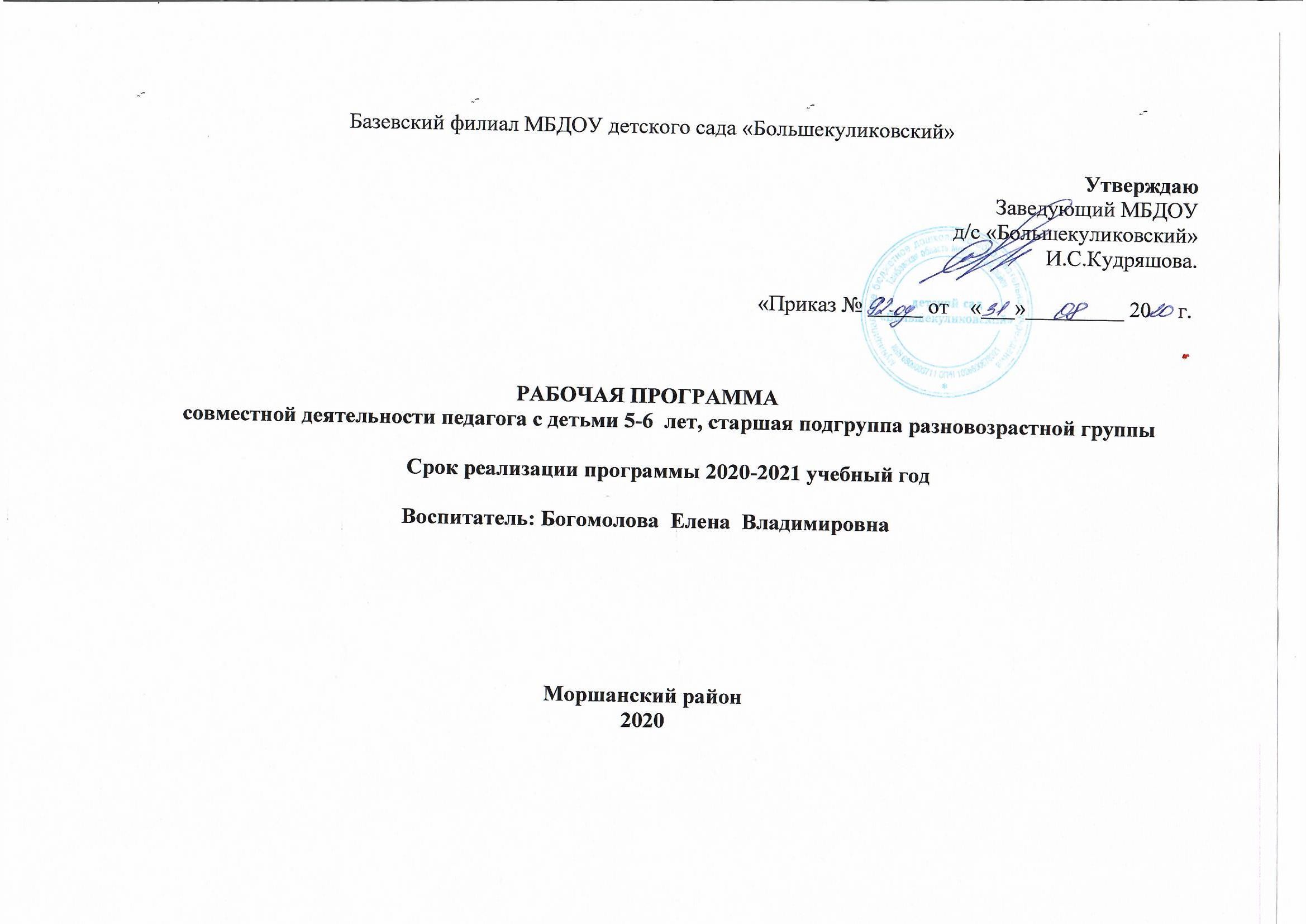 содержаниеВведениеНастоящая рабочая программа для детей старшей подгруппы в разновозрастной группе (далее –Программа) разработана в соответствии с Федеральным законом «Об образовании в Российской Федерации» , Федеральным государственным образовательным стандартом дошкольного образования (далее – ФГОС ДО, Стандарт) и основной образовательной программой ДОУ.Содержание Программы в соответствии с требованиями Стандарта включает три основных раздела – целевой, содержательный и организационный.Целевой раздел Программы определяет ее цели и задачи, принципы и подходы к формированию Программы, планируемые результаты ее освоения в виде целевых ориентиров.Содержательный раздел Программы включает описание образовательной деятельности в соответствии с направлениями развития ребенка в пяти образовательных областях – социально- коммуникативной, познавательной, речевой, художественно-эстетической, физической.Программа определяет содержание образовательных областей с учетом возрастных и индивидуальных особенностей детей в различных видах деятельности, таких как:– игровая (сюжетно-ролевая игра, игра с правилами и другие виды игры),– коммуникативная (общение и взаимодействие со взрослыми и другими детьми),– познавательно-исследовательская (исследование и познание природного и социального миров в процессе наблюдения и взаимодействия с ними), а также такими видами активности ребенка, как:– восприятие художественной литературы и фольклора,– самообслуживание и элементарный бытовой труд (в помещении и на улице),– конструирование из разного материала, включая конструкторы, модули, бумагу, природный и иной материал,– изобразительная (рисование, лепка, аппликация),– музыкальная (восприятие и понимание смысла музыкальных произведений, пение, музыкально-ритмические движения, игры на детских музыкальных инструментах),– двигательная (овладение основными движениями) формы активности ребенка.Организационный  раздел  Программы  описывает  систему  условий  реализации образовательной деятельности, необходимых для достижения целей Программы, планируемых результатов ее освоения в виде целевых ориентиров, а также особенности организации образовательной деятельности, а именно описание:– особенностей организации развивающей предметно-пространственной среды,– особенностей образовательной деятельности разных видов и культурных практик,– способов и направлений поддержки детской инициативы,– особенностей взаимодействия педагогического коллектива с семьями дошкольников,– особенностей разработки режима дня и формирования распорядка дня с учетом возрастных и индивидуальных особенностей детей, их специальных образовательных потребностей.Объем обязательной части основной образовательной программы  составляет 60% от ее общего объема. Объем части основной образовательной программы, формируемой участниками образовательных отношений, составляет 40% от ее общего объема.1. Целевой раздел1.1. Пояснительная запискаВедущими целями рабочей программы подготовительной к школе подгруппы являются создание благоприятных условий для полноценного проживания ребенком дошкольного детства, формирование основ базовой культуры личности, всестороннее развитие психических и физических качеств в соответствии с возрастными и индивидуальными особенностями, подготовка к жизни в современном обществе, к обучению в школе, обеспечение безопасности жизнедеятельности дошкольника.Рабочая программа по развитию детей старшей подгруппы обеспечивает разностороннее развитие детей в возрасте от 5 до 6 лет с учётом их возрастных и индивидуальных особенностей по основным направлениям - физическому, социально коммуникативному, познавательному, речевому и художественно – эстетическому.Эти цели реализуются в процессе разнообразных видов детской деятельности: игровой, коммуникативной, трудовой, познавательно-исследовательской, продуктивной, музыкально-художественной, чтения.Для достижения целей программы первостепенное значение имеют:• забота о здоровье, эмоциональном благополучии и своевременном всестороннем развитии каждого ребенка;• создание в группах атмосферы гуманного и доброжелательного отношения ко всем воспитанникам, что позволяет растить их общительными, добрыми, любознательными, инициативными, стремящимися к самостоятельности и творчеству;• максимальное использование разнообразных видов детской деятельности; их интеграция в целях повышения эффективности воспитательно-образовательного процесса;• творческая организация (креативность) воспитательно-образовательного процесса;• вариативность использования образовательного материала, позволяющая развивать творчество в соответствии с интересами и наклонностями каждого ребенка;• уважительное отношение к результатам детского творчества;• единство подходов к воспитанию детей в условиях ДОУ и семьи;• соблюдение преемственности в работе детского сада и начальной школы, исключающей умственные и физические перегрузки в содержании образования ребенка дошкольного возраста, обеспечивающей отсутствие давления предметного обучения.Данная программа разработана в соответствии со следующими нормативными документами:Конституция РФ, ст. 43, 72.Конвенция о правах ребенка (1989 г.) .Федеральный закон от 29 декабря 2012 г. № 273-ФЗ «Об образовании в Российской Федерации»ФГОС дошкольного образования (приказ  № 1155  Минобрнауки РФ от 17.10.13 г, действует с 01.01.2014 г)Санитарно-эпидемиологические требования к устройству, содержанию и организации режима работы  дошкольных образовательных организаций» (Утверждены постановлением Главного государственного санитарного врача Российской  от 15 мая 2013 года №26  «Об утверждении САНПИН» 2.4.3049-13)Устав ДОУПрограмма предназначена для реализации в Базевском филиале МБДОУ детский сад «Большекуликовский».1. 2. Цели и задачи ПрограммыЦелью Программы является проектирование социальных ситуаций развития ребенка и развивающей предметно-пространственной среды, обеспечивающих позитивную социализацию, мотивацию и поддержку индивидуальности детей через общение, игру, познавательно-исследовательскую деятельность и другие формы активности. Цели Программы достигаются через решение следующих задач:– охрана и укрепление физического и психического здоровья детей, в том числе их эмоционального благополучия;– обеспечение равных возможностей для полноценного развития каждого ребенка  период дошкольного детства независимо от места проживания, пола, нации, языка, социального статуса;– создание благоприятных условий развития детей в соответствии с их возрастными и индивидуальными особенностями, развитие способностей и творческого потенциала каждого ребенка как субъекта отношений с другими детьми, взрослыми и миром;– объединение обучения и воспитания в целостный образовательный процесс на основе духовно-нравственных и социокультурных ценностей, принятых в обществе правил и норм поведения в интересах человека, семьи, общества;– формирование общей культуры личности детей, развитие их социальных, нравственных, эстетических, интеллектуальных, физических качеств, инициативности, самостоятельности и ответственности ребенка, формирование предпосылок учебной деятельности;– формирование социокультурной среды, соответствующей возрастным и индивидуальным особенностям детей;– обеспечение психолого-педагогической поддержки семьи и повышение компетентности родителей (законных представителей) в вопросах развития и образования, охраны и укрепления здоровья детей;– обеспечение преемственности целей, задач и содержания дошкольного общего и начального общего образования.1.3. Принципы и подходы в организации образовательного процессаВ соответствии со Стандартом Программа построена на следующих принципах:1. Поддержка разнообразия детства. Современный мир характеризуется возрастающим многообразием и неопределенностью, отражающимися в самых разных аспектах жизни человека и общества. Многообразие социальных, личностных, культурных, языковых,этнических особенностей, религиозных и других общностей, ценностей и убеждений, мнений и способов их выражения, жизненных укладов особенно ярко проявляется в условиях Российской Федерации – государства с огромной территорией, разнообразными природными условиями, объединяющего многочисленные культуры, народы, этносы. Возрастающая мобильность в обществе, экономике, образовании, культуре требует от людей умения ориентироваться в этом мире разнообразия, способности сохранять свою идентичность и в то же время гибко, позитивно и конструктивно взаимодействовать с другими людьми, способности выбирать и уважать право выбора других ценностей и убеждений, мнений и способов их выражения. Принимая вызовы современного мира, Программа рассматривает разнообразие как ценность, образовательный ресурс и предполагает использование разнообразия для обогащения образовательного процесса. Организация выстраивает образовательную деятельность с учетом региональной специфики, социокультурной ситуации развития каждого ребенка, его возрастных и индивидуальных особенностей, ценностей, мнений и способов их выражения.2. Сохранение уникальности и самоценности детства как важного этапа в общем развитии человека. Самоценность детства – понимание детства как периода жизни значимого самого по себе, значимого тем, что происходит с ребенком сейчас, а не тем, что этот этап является подготовкой к последующей жизни. Этот принцип подразумевает полноценное проживание ребенком всех этапов детства (младенческого, раннего и дошкольного детства), обогащение (амплификацию) детского развитиява.3. Позитивная социализация ребенка предполагает, что освоение ребенком культурных норм, средств и способов деятельности, культурных образцов поведения и общения с другими  людьми, приобщение к традициям семьи, общества, государства происходят в процессе сотрудничества со взрослыми и другими детьми, направленного на создание предпосылок к полноценной деятельности ребенка в изменяющемся мире.4. Личностно-развивающий и гуманистический характер взаимодействия взрослых (родителей(законных представителей), педагогических и иных работников группы) и детей. Такой тип взаимодействия предполагает базовую ценностную ориентацию на каждого участника взаимодействия, уважение и безусловное принятие личности ребенка, доброжелательность, внимание к ребенку, его состоянию, настроению, потребностям, интересам. Личностно-развивающее взаимодействие является неотъемлемой составной частью социальной ситуации развития ребенка в организации, условием его эмоционального благополучия и полноценного развития.5. Содействие и сотрудничество детей и взрослых, признание ребенка полноценным участником (субъектом) образовательных отношений. Этот принцип предполагает активное участие всех субъектов образовательных отношений – как детей, так и взрослых – в реализации программы. Каждый участник имеет возможность внести свой индивидуальный вклад в ход игры, занятия, проекта, обсуждения, в планирование образовательного процесса, может проявить инициативу. Принцип содействия предполагает диалогический характер коммуникации между всеми участниками образовательных отношений. Детям предоставляется возможность высказывать свои взгляды, свое мнение, занимать позицию и отстаивать ее, принимать решения и брать на себя ответственность в соответствии со своими возможностями.6. Сотрудничество ДОУ с семьей. Сотрудничество, кооперация с семьей, открытость в отношении семьи, уважение семейных ценностей и традиций, их учет в образовательной работе являются важнейшим принципом образовательной программы. Сотрудники группы знают об условиях жизни ребенка в семье, понимать проблемы, уважать ценности и традиции семей воспитанников. Программа предполагает разнообразные формы сотрудничества с семьей как в содержательном, так и в организационном планах.7. Сетевое взаимодействие с организациями социализации, образования, охраны здоровья и другими партнерами, которые могут внести вклад в развитие и образование детей, а также использование ресурсов местного сообщества и вариативных программ дополнительного образования детей для обогащения детского развития. Программа предполагает, что в группе установились партнерские отношения не только с семьями детей, но и с другими организациями и лицами, которые могут способствовать обогащению социального и/или культурного опыта детей, приобщению детей к национальным традициям (посещение театров, музеев, освоение программ дополнительного образования), к природе и истории родного края; содействовать проведению совместных проектов, экскурсий, праздников, посещению концертов, а также удовлетворению особых потребностей детей, оказанию психолого- педагогической и/или медицинской поддержки в случае необходимости (центры семейного консультирования и др.).8. Индивидуализация дошкольного образования предполагает такое построение образовательной деятельности, которое открывает возможности для индивидуализации образовательного процесса, появления индивидуальной траектории развития каждого ребенка с характерными для данного ребенка спецификой и скоростью, учитывающей его интересы, мотивы, способности и возрастно-психологические особенности. При этом сам ребенок становится активным в выборе содержания своего образования, разных форм активности. Для реализации этого принципа необходимы регулярное наблюдение за развитием ребенка, сбор данных о нем, анализ его действий и поступков; помощь ребенку в сложной ситуации; предоставление ребенку возможности выбора в разных видах деятельности, акцентирование внимания на инициативности, самостоятельности и активности ребенка.9. Возрастная адекватность образования. Этот принцип предполагает подбор педагогом содержания и методов дошкольного образования в соответствии с возрастными особенностями детей. Важно использовать все специфические виды детской деятельности (игру, коммуникативную и познавательно-исследовательскую деятельность, творческую активность, обеспечивающую художественно-эстетическое развитие ребенка), опираясь на особенности возраста и задачи развития, которые должны быть решены в дошкольном возрасте. Деятельность педагога является мотивирующей и соответствует психологическим законам развития ребенка, учитывать его индивидуальные интересы, особенности и склонности.10. Развивающее вариативное образование. Этот принцип предполагает, что образовательное содержание предлагается ребенку через разные виды деятельности с учетом его актуальных и потенциальных возможностей усвоения этого содержания и совершения им тех или иных действий, с учетом его интересов, мотивов и способностей. Данный принцип предполагает работу педагога с ориентацией на зону ближайшего развития ребенка (Л.С. Выготский), что способствует развитию, расширению как явных, так и скрытых возможностей ребенка.11. Полнота содержания и интеграция отдельных образовательных областей. В соответствии со Стандартом Программа предполагает всестороннее социально- познавательное, речевое, художественно-эстетическое и физическое развитие детей посредством различных видов детской активности. Деление Программы на образовательные области не означает, что каждая образовательная область осваивается ребенком по отдельности, в форме изолированных занятий между отдельными разделами Программы существуют многообразные взаимосвязи: познавательное развитие тесно связано с речевым и социально-коммуникативным, художественно-эстетическое – с познавательным и речевым и т.п. Содержание образовательной деятельности в одной конкретной области тесно связано с другими областями. Такая организация образовательного процесса соответствует особенностям развития детей раннего и дошкольного возраста. 12. Инвариантность ценностей и целей при вариативности средств реализации и достижения целей Программы. Стандарт и Программа задают инвариантные ценности и ориентиры, с учетом которых в группе разработана своя основная образовательная программа и которые для нее являются научно-методическими опорами в современном мире разнообразия и неопределенности. При этом Программа оставляет за ДОУ право выбора способов их достижения, выбора образовательных программ, учитывающих многообразие конкретных социокультурных, географических, климатических условий реализации Программы, разнородность состава групп воспитанников, их особенностей и интересов, запросов родителей (законных представителей), интересов и предпочтенийпедагогов и т.п.1.4. Возрастные и индивидуальные особенности контингента детейРебенок 5-6 лет стремится познать себя и другого человека как представителя общества (ближайшего социума), постепенно начинает осознавать связи и зависимости в социальном поведении и взаимоотношениях людей. В 5-6 лет дошкольники совершают положительный нравственный выбор (преимущественно в воображаемом плане).Несмотря на то, что, как и в 4-5 лет, дети в большинстве случаев используют в речи слова-оценки «хороший» - «плохой», «добрый» - «злой», значительно чаще начинают употреблять и более точный словарь для обозначения моральных понятий – «вежливый», «честный», «заботливый» и др.Качественные изменения в этом возрасте происходят в поведении дошкольников – формируется возможность саморегуляции, т.е. дети начинают предъявлять к себе те требования, которые раньше предъявлялись им взрослыми. Так, они могут, не отвлекаясь на более интересные дела, доводить до конца малопривлекательную работу (убирать игрушки, наводить порядок в комнате и т.п.). Это становится возможным благодаря осознанию детьми общепринятых норм и правил поведения и обязательности их выполнения. Ребенок эмоционально переживает не только оценку его поведения другими, но и соблюдение им самим норм и правил, соответствие его поведения своим морально-нравственным представлениям. Однако соблюдение норм (дружно играть, делиться игрушками, контролировать агрессию и т.д.), как правило, в этом возрасте возможно лишь во взаимодействии с теми, кто наиболее симпатичен, с друзьями.В возрасте от 5 до 6 лет происходят изменения в представлениях ребенка о себе. Эти представления начинают включать не только характеристики, которыми ребенок наделяет себя настоящего, в данный отрезок времени, но и качества, которыми он хотел бы или, наоборот, не хотел бы обладать в будущем. Эти представления пока существуют как образы реальных людей или сказочных персонажей («Я хочу быть таким, как Человек-Паук», «Я буду как принцесса» и т.д.). В них проявляются усваиваемые детьми этические нормы. В этом возрасте дети в значительной степени ориентированы на сверстников, большую часть времени проводят с ними в совместных играх и беседах, оценки и мнение товарищей становятся существенными для них. Повышается избирательность и устойчивость взаимоотношений с ровесниками. Свои предпочтения дети объясняют успешностью того или иного ребенка в игре («с ним интересно играть» и т.п.) или его положительными качествами («она хорошая», «он не дерется» и пр.).В 5-6 лет у ребенка формируется система первичной гендерной идентичности, поэтому после 6 лет воспитательные воздействия на формирование ее отдельных сторон уже гораздо менее эффективны. В этом возрасте дети имеют дифференцированное представление о своей гендерной принадлежности по существенным признакам (женские и мужские качества, особенности проявления чувств, эмоций, специфика гендерного поведения). Дети оценивают свои поступки в соответствии с гендерной принадлежностью, прогнозируют возможные варианты разрешения различных ситуаций общения с детьми своего и противоположного пола, осознают необходимость и целесообразность выполнения правил поведения во взаимоотношениях с детьми разного пола, замечают проявления женских и мужских качеств в поведении окружающих взрослых, ориентируются на социально одобряемые образцы женских и мужских проявлений людей, литературных героев и с удовольствием принимают роли достойных мужчин и женщин в игровой, театрализованной и др. видах деятельности. При обосновании выбора сверстников противоположного пола мальчики опираются на такие качества девочек, как красота, нежность, ласковость, а девочки – на такие, как сила, способность заступиться за другого. При этом, если мальчики обладают ярко выраженными женскими качествами, то они отвергаются «мальчишеским» обществом, девочки же принимают в свою компанию таких мальчиков. В 5-6 лет дети имеют представление о внешней и внутренней красоте мужчин и женщин. Устанавливают связи между профессиями мужчин и женщин и их полом.Существенные изменения происходят в этом возрасте в детской игре, а именно, в игровом взаимодействии, в котором существенное место начинает занимать совместное обсуждение правил игры. Дети часто пытаются контролировать действия друг друга – указывают, как должен вести себя тот или иной персонаж. В случаях возникновения конфликтов во время игры дети объясняют партнеру свои действия или критикуют их действия, ссылаясь на правила.Более совершенной становится крупная моторика. Ребенок этого возраста способен к освоению сложных движений: может пройти по неширокой скамейке и при этом даже перешагнуть небольшое препятствие; умеет отбивать мяч о землю одной рукой несколько раз подряд. Уже наблюдаются отличия в движениях мальчиков и девочек (у мальчиков – более порывистые, у девочек – мягкие, плавные, уравновешенные), общей конфигурации тела в зависимости от пола ребенка. Активно формируется осанка детей, правильная манера держаться. Посредством целенаправленной и систематической двигательной активности укрепляются мышцы и связки. Развиваются выносливость (способность достаточно длительное время заниматься физическими упражнениями) и силовые качества (способность применения ребенком небольших по величине усилий на протяжении достаточно длительного времени). Ловкость и развитие мелкой моторики проявляются в более высокой степени самостоятельности ребенка при самообслуживании: дети практически не нуждаются в помощи взрослого, когда одеваются и обуваются. Некоторые дети могут обращаться со шнурками – продевать их в ботинок и завязывать бантиком.К 5 годам они обладают довольно большим запасом представлений об окружающем мире, которые получают благодаря своей активности, стремлению задавать вопросы и экспериментировать. Представления об основных свойствах предметов еще более расширяются и углубляются. Ребенок этого возраста уже хорошо знает основные цвета и имеет представления об оттенках (например, может показать два оттенка одного цвета: светло-красный и темно-красный). Дети шестого года могут рассказать, чем отличаются геометрические фигуры друг от друга. Для них не составит труда сопоставить между собой по величине большое количество предметов: например, расставить по порядку 7-10 тарелок разной величины и разложить к ним соответствующее количество ложечек разного размера. Возрастает способность ребенка ориентироваться в пространстве. Если предложить ему простой план комнаты, то он сможет показать кроватку, на которой спит. Освоение времени все еще не совершенно. Отсутствует точная ориентация во временах года, днях недели.Внимание детей становится более устойчивым и произвольным. Они могут заниматься не очень привлекательным, но нужным делом в течение 20-25 минут вместе со взрослым. Ребенок этого возраста уже способен действовать по правилу, которое задается взрослым (отобрать несколько фигур определенной формы и цвета, отыскать на картинке изображение предметов и заштриховать их определенным образом).Объем памяти изменяется не существенно. Улучшается ее устойчивость. При этом для запоминания детьми уже могут использоваться несложные приемы и средства (в качестве «подсказки» могут выступать карточки или рисунки).На шестом году жизни ребенка происходят важные изменения в развитии речи. Для детей этого возраста становится нормой правильное произношение звуков. Сравнивая свою речь с речью взрослых, дошкольник может обнаружить собственные речевые недостатки. Ребенок шестого года жизни свободно использует средства интонационной выразительности: может читать стихи грустно, весело или торжественно, способен регулировать громкость голоса и темп речи в зависимости от ситуации (громко читать стихи на празднике или тихо делиться своими секретами и т.п.). Дети начинают употреблять обобщающие слова, синонимы, антонимы, оттенки значений слов, многозначные слова. Словарь детей также активно пополняется существительными, обозначающими название профессий, социальных учреждений (библиотека, почта, универсам, спортивный клуб и т.д.); глаголами, обозначающими трудовые действия людей разных профессий, прилагательными и наречиями, отражающими качество действий, отношение людей к профессиональной деятельности. Могут использовать в речи сложные случаи грамматики: несклоняемые существительные, существительные множественного числа в родительном падеже, следовать орфоэпическим нормам языка. Способны к звуковому анализу простых трехзвуковых слов.Круг чтения ребенка 5-6 лет пополняется произведениями разнообразной тематики, в том числе связанной с проблемами семьи, взаимоотношений со взрослыми, сверстниками, с историей страны. Малыш способен удерживать в памяти большой объем информации, ему доступно «чтение с продолжением». Дети приобщаются к литературному контексту, в который включается еще и автор, история создания произведения. Практика «анализа» текстов, работа с иллюстрациями способствует углублению читательского опыта, формированию читательских симпатий.Повышаются возможности безопасности жизнедеятельности ребенка 5-6 лет. Это связано с ростом осознанности и произвольности поведения, преодолением эгоцентрической позиции (ребенок становится способным встать на позицию другого). Развивается прогностическая функция мышления, что позволяет ребенку видеть перспективу событий, предвидеть (предвосхищать) близкие и отдаленные последствия действий и поступков собственных и других людей.Трудовая деятельность. В старшем дошкольном возрасте (5-6 и 6-7 лет) активно развиваются планирование и самооценивание трудовой деятельности (при условии сформированности всех других компонентов детского труда). Освоенные ранее виды детского труда выполняются качественно, быстро, осознанно. Становится возможным освоение детьми разных видов ручного труда.В процессе восприятия художественных произведений, произведений музыкального и изобразительного искусства дети способны осуществлять выбор того (произведений, персонажей, образов), что им больше нравится, обосновывая его с помощью элементов эстетической оценки. Эмоционально откликаются на те произведения искусства, в которых переданы понятные им чувства и отношения, различные эмоциональные состояния людей, животных, борьба добра со злом.Музыкально-художественная деятельность. В старшем дошкольном возрасте происходит существенное обогащение музыкальной эрудиции детей: формируются начальные представления о видах и жанрах музыки, устанавливаются связи между художественным образом и средствами выразительности, используемыми композиторами, формулируются эстетические оценки и суждения, обосновываются музыкальные предпочтения, проявляется некоторая эстетическая избирательность. При слушании музыки дети обнаруживают большую сосредоточенность и внимательность. Совершенствуется качество музыкальной деятельности. Творческие проявления становятся более осознанными и направленными (образ, средства выразительности продумываются и сознательно подбираются детьми).В продуктивной деятельности дети также могут изобразить задуманное (замысел ведет за собой изображение). Развитие мелкой моторики влияет на совершенствование техники художественного творчества. Могут проводить узкие и широкие линии краской (концом кисти и плашмя), рисовать кольца, дуги, делать тройной мазок из одной точки, смешивать краску на палитре для получения светлых, темных и новых оттенков, разбеливать основной тон для получения более светлого оттенка, накладывать одну краску на другую. Дети в состоянии лепить из целого куска глины, моделируя форму кончиками пальцев, сглаживать места соединения, оттягивать детали пальцами от основной формы, украшать свои работы с помощью стеки и налепов, расписывать их. Совершенствуются и развиваются практические навыки работы с ножницами: дети могут вырезать круги из квадратов, овалы из прямоугольников, преобразовывать одни геометрические фигуры в другие: квадрат в несколько треугольников, прямоугольник – в полоски, квадраты и маленькие прямоугольники. Создавать из нарезанных фигур изображения разных предметов или декоративные композиции.Дети конструируют по условиям, заданным взрослым, но уже готовы к самостоятельному творческому конструированию из разных материалов. У них формируются обобщенные способы действий и обобщенные представления о конструируемых ими объектах.1.5.  Планируемые результаты освоения Программы• Ребенок овладевает основными культурными средствами, способами деятельности, проявляет инициативу и самостоятельность в разных видах деятельности  —  игре, общении, познавательно-исследовательской деятельности, конструировании и др.; способен выбирать себе род занятий, участников по совместной деятельности.• Ребенок обладает установкой положительного отношения к миру, к разным видам труда, другим людям и самому себе, обладает чувством собственного достоинства; активно взаимодействует со сверстниками и взрослыми, участвует в совместных играх.• Способен договариваться, учитывать интересы и чувства других, сопереживать неудачам и радоваться успехам других, адекватно проявляет свои чувства, в том числе чувство веры в себя, старается разрешать конфликты. Умеет выражать и отстаивать свою позицию по разным вопросам.• Способен сотрудничать и выполнять как лидерские, так и исполнительские функции в совместной деятельности.• Понимает, что все люди равны вне зависимости от их социального происхождения, этнической принадлежности, религиозных и других верований, их физических и психических особенностей.• Проявляет эмпатию по отношению к другим людям, готовность прийти на помощь тем, кто в этом нуждается.• Проявляет умение слышать других и стремление быть понятым другими.• Ребенок обладает развитым воображением, которое реализуется в разных видах деятельности, и прежде всего в игре; владеет разными формами и видами игры, различает условную и реальную ситуации; умеет подчиняться разным правилам и социальным нормам. Умеет распознавать различные ситуации и адекватно их оценивать.• Ребенок достаточно хорошо владеет устной речью, может выражать свои мысли и желания, использовать речь для выражения своих мыслей, чувств и желаний, построения речевого высказывания в ситуации общения, выделять звуки в словах, у ребенка складываются предпосылки грамотности.• У ребенка развита крупная и мелкая моторика; он подвижен, вынослив, владеет основными движениями, может контролировать свои движения и управлять ими.• Ребенок способен к волевым усилиям, может следовать социальным нормам поведения и правилам в разных видах деятельности, во взаимоотношениях со взрослыми и сверстниками, может соблюдать правила безопасного поведения и навыки личной гигиены.• Проявляет ответственность за начатое дело.• Ребенок проявляет любознательность, задает вопросы взрослым и сверстникам, интересуется причинно-следственными связями, пытается самостоятельно придумывать объяснения явлениям природы и поступкам людей; склонен наблюдать, экспериментировать. Обладает начальными знаниями о себе, о природном и социальном мире, в котором он живет; знаком с произведениями детской литературы, обладает элементарными представлениями из области живой природы, естествознания, математики, истории и т.п.; способен к принятию собственных решений, опираясь на свои знания и умения в различных видах деятельности.• Открыт новому, то есть проявляет желание узнавать новое, самостоятельно добывать новые знания; положительно относится к обучению в школе.• Проявляет уважение к жизни (в различных ее формах) и заботу об окружающей среде.• Эмоционально отзывается на красоту окружающего мира, произведения народного и профессионального искусства (музыку, танцы, театральную деятельность, изобразительную деятельность и т. д.).• Проявляет патриотические чувства, ощущает гордость за свою страну, ее достижения, имеет представление о ее географическом разнообразии, многонациональности, важнейших исторических событиях.• Имеет первичные представления о себе, семье, традиционных семейных ценностях, включая традиционные гендерные ориентации, проявляет уважение к своему и противоположному полу.• Соблюдает элементарные общепринятые нормы, имеет первичные ценностные представления о том, «что такое хорошо и что такое плохо»,стремится поступать хорошо; проявляет уважение к старшим и заботу о младших.• Имеет начальные представления о здоровом образе жизни. Воспринимает здоровый образ жизни как ценность.2. Содержательный раздел.2. 1. Общие положенияСодержание программы определяется в соответствии с направлениями развития ребенка, соответствует основным положениям возрастной психологии и дошкольной педагогики и обеспечивает единство воспитательных, развивающих и обучающих целей и задач.Воспитание и обучение осуществляется на русском языке - государственном языке России.Содержание Программы обеспечивает развитие личности, мотивации и способностей детей в различных видах деятельности и охватывает следующие структурные единицы, представляющие определенные направления развития и образования детей (далее - образовательные области):социально-коммуникативное развитие;познавательное развитие;речевое развитие;художественно-эстетическое развитие;физическое развитие.2.2. Образовательная область «СОЦИАЛЬНО-КОММУНИКАТИВНОЕ РАЗВИТИЕ»Содержание образовательной области «Социально-коммуникативное развитие» (обязательная часть) направлено на:усвоение норм и ценностей, принятых в обществе, включая моральные и нравственные ценности; развитие общения и взаимодействия ребенка со взрослыми и сверстниками;становление самостоятельности, целенаправленности и саморегуляции собственных действий; развитие социального и эмоционального интеллекта, эмоциональной отзывчивости, сопереживания, формирование готовности к совместной деятельности со сверстниками, формирование уважительного отношения и чувства принадлежности к своей семье и к сообществу детей и взрослых в Организации;формирование позитивных установок к различным видам труда и творчества; формирование основ безопасного поведения в быту, социуме, природеСодержание психолого-педагогической работы:5-6 лет:Развитие общения и взаимодействия ребенка со взрослыми и сверстниками. Становление самостоятельности, целенаправленности и саморегуляции собственных действий; развитие социального и эмоционального интеллекта, эмоциональной отзывчивости, сопереживания, формирование готовности к совместной деятельности со сверстниками Сюжетно-ролевые игрыСовершенствовать и расширять игровые замыслы и умения детей, Формировать желание организовывать сюжетно-ролевые игры.Поощрять расширение выбора тем для игры; учить развивать сюжет на основе знаний, полученных при восприятии окружающего, из литературных произведений и телевизионных передач, экскурсий, выставок, путешествий, походов.Развивать умение согласовывать тему игры; распределять роли, подготавливать необходимые условия, договариваться о последовательности совместных действий, налаживать и регулировать контакты в совместной игре: договариваться, мириться, уступать, убеждать и т. д.; самостоятельно разрешать конфликты, возникающие в ходе игры. Способствовать укреплению возникающих устойчивых детских игровых объединений.Продолжать формировать умение согласовывать свои действия с действиями партнеров, соблюдать в игре ролевые взаимодействия и взаимоотношения. Развивать эмоции, возникающие в ходе ролевых и сюжетных игровых действий с персонажами.Закреплять умение усложнять игру путем расширения состава ролей, согласования и прогнозирования ролевых действий и поведения в соответствии с сюжетом игры, увеличения количества объединяемых сюжетных линий.Способствовать обогащению знакомой игры новыми решениями, включением в нее продуктивной деятельности (участие взрослого, изменение атрибутики или введение новой роли). Создавать условия для творческого самовыражения; для возникновения новых игр и их развития.Развивать умение детей коллективно возводить постройки, необходимые для игры, планировать предстоящую работу, сообща выполнять задуманное; применять конструктивные умения.Формировать привычку аккуратно убирать игрушки в отведенное для них место.Подвижные игрыПродолжать приучать детей самостоятельно организовывать знакомые подвижные игры; участвовать в играх с элементами соревнования. Знакомить с народными играми.Воспитывать умение проявлять честность, справедливость в самостоятельных играх сосверстниками.Театрализованные игрыПродолжать развивать интерес к театрализованной игре путем активного вовлечения детей в игровые действия. Вызывать желание попробовать себя в разных ролях.Усложнять игровой материал за счет постановки перед детьми все более  перспективных (с точки зрения драматургии) художественных задач («Ты была бедной Золушкой, а теперь ты красавица-принцесса», «Эта роль еще -никем не раскрыта»), смены тактики работы над игрой, спектаклем.Создавать атмосферу творчества и доверия, давая каждому ребенку возможность высказаться по поводу подготовки к выступлению, процесса игры.Развивать умение детей создавать творческие группы для подготовки и проведения спектаклей, концертов, используя все имеющиеся возможности. Развивать умение выстраивать линию поведения в роли, используя атрибуты, детали костюмов, сделанные своими руками.Поощрять импровизацию, формировать умение свободно чувствовать себя в роли.Воспитывать артистические качества, раскрывать творческий потенциал детей, вовлекая их в различные театрализованные представления: игры в концерт, цирк, показ сценок из спектаклей. Предоставлять детям возможность выступать перед сверстниками, родителями и другими гостями.Дидактические игрыОрганизовывать дидактические игры, объединяя детей в подгруппы по 2-4 человека.Закреплять умение выполнять правила игры.Формировать желание действовать с разнообразными дидактическими играми и игрушками (народными, электронными, компьютерными играми и др.).Побуждать к самостоятельности в игре, вызывая у детей эмоционально-положительный отклик на игровое действие.Закреплять умение подчиняться правилам в групповых играх. Воспитывать творческую самостоятельность.Воспитывать культуру честного соперничества в играх-соревнованиях.Усвоение норм и ценностей, принятых в обществе, включая моральные и нравственные ценности;Воспитывать дружеские взаимоотношения между детьми; привычку сообща играть, трудиться, заниматься; стремление радовать старших хорошими поступками; умение самостоятельно находить общие интересные занятия. Воспитывать уважительное отношение к окружающим.Учить заботиться о младших, помогать им, защищать тех, кто слабее. Формировать такие качества, как сочувствие, отзывчивость.Воспитывать скромность, умение проявлять заботу об окружающих, с благодарностью относиться к помощи и знакам внимания.Продолжать обогащать словарь детей «вежливыми» словами (здравствуйте, до  видания, пожалуйста, извините, спасибо и т.д.). Побуждать использовать в речи фольклор (пословицы, поговорки, потешки и др.).Формировать у детей умение оценивать свои поступки и поступки сверстников.Развивать стремление выражать свое отношение к окружающему, самостоятельно находить для этого различные речевые средства.Формирование уважительного отношения и чувства принадлежности к своей семье и к сообществу детей и взрослых в Организации;Образ Я.Продолжать развивать представления об изменении позиции ребенка в связи с взрослением (ответственность за младших, уважение и помощь старшим, в том числе пожилым людям и т. д.). Через символические и образные средства помогать ребенку осознавать себя в прошлом, настоящем и будущем. Показывать общественную значимость здорового образа жизни людей вообще, и самого ребенка в частности.Развивать осознание ребенком своего места в обществе. Расширять представления о правилах поведения в общественных местах. Углублять представления детей об их обязанностях в группе детского сада, дома, на улице. Формировать потребность вести себя в соответствии с общепринятыми нормами.Семья. Углублять представления о семье и ее истории. Формировать знания о том, где работают родители, как важен для общества их труд. Привлекать детей к посильному участию в подготовке различных семейных праздников, к выполнению постоянных обязанностей по дому.Детский сад. Расширять представления ребенка о себе как о члене коллектива, формировать активную позицию через проектную деятельность, взаимодействие с детьми других возрастных групп, посильное участие в жизни дошкольного учреждения. Приобщать к мероприятиям, которые проводятся в детском саду, в том числе и совместно с родителями (спектакли, спортивные праздники и развлечения, подготовка выставок детских работ).Формирование основ безопасного поведения в быту, социуме, природеЗакреплять умение соблюдать правила пребывания в детском саду.Закреплять умение соблюдать правила участия в играх с природным материалом: беречь постройки, сделанные из песка другими детьми, не кидаться шишками, песком и другими твердыми материалами.Закреплять правила безопасного передвижения в помещении (спокойно спускаться и подниматься по лестнице, держаться за перила; открывать и закрывать дверь, держась за дверную ручку).Объяснить детям, что в случае необходимости взрослые звонят по телефону «01» (при пожаре), «02» (вызов милиции), «03» («Скорая помощь»).Рассказать детям, что в случае неосторожного обращения с огнем или  электроприборами может произойти пожар.Закреплять представления о правилах поведения с незнакомыми людьми (не разговаривать с незнакомцами, не брать у них различные предметы; при появлении незнакомого человека на участке сообщить об этом воспитателю).Закреплять умение называть свою фамилию и имя; фамилию, имя и отчество  родителей, домашний адрес и телефон.Закреплять знания детей о правилах дорожного движения и поведения на улице.  расширять знания о светофоре, который регулирует движение на дороге.Познакомить детей с дорожными знаками: «Пешеходный переход», «Дети», «Остановка общественного транспорта», «Подземный пешеходный переход», «Пункт медицинской помощи».Закреплять знания о специальном транспорте: «Скорая помощь» (едет по вызову к больным людям), пожарная машина (едет тушить пожар), «Полиция» (едет на помощь людям, попавшим в беду). Познакомить с действиями инспектора ГИБДД в различных ситуациях.Закреплять правила поведения в общественном транспорте. Познакомить детей с метро, с правилами безопасного поведения в нем.Продолжать объяснять детям, что остановки общественного транспорта находятся вблизи проезжей части дороги, поэтому, ожидая транспорт, нужно вести себя спокойно, держаться за руку взрослого.Объяснять детям, что кататься на велосипеде можно только в присутствии взрослых, не мешая окружающим.Продолжать формировать навыки культуры поведения в природе (не загрязнять окружающую природу, бережно относиться к растениям и животным и т.д.). Расширять представления о способах правильного взаимодействовия с растениями и животными: рассматривать растения, не нанося им вред; рассматривать животных, не беспокоя их и не нанося им вред; кормить животных только вместе со взрослым; чужих животных не гладить; без разрешения взрослого не приносить в дом животных; не брать на руки бездомных животных.Дать детям представления о том, что в природе все взаимосвязано (например, одно и то же растение может быть ядовитым для человека и лекарством для животного; вредные для человека насекомые могут быть пищей для земноводных и т.д.).Объяснить детям, что рвать растения и есть их нельзя — они могут быть ядовитыми. Рассказать о сборе ягод и растений.Формировать умение одеваться по погоде. Объяснить детям, что от переохлаждения и перегрева человек может заболеть.Пояснительная запискаОстрота современных экологических проблем выдвинула перед педагогами задачу большой экологической и социальной значимости: воспитание молодого поколения в духе бережного, ответственного отношения к природе, способного решать вопросы рационального использования, защиты и возобновления природных богатств. Чтобы эти требования превратились в норму поведения каждого гражданина, необходимо с детских лет целенаправленно воспитывать чувство ответственности за состояние окружающей природы. Дошкольный возраст – это целая эпоха человеческого развития, которая требует к себе особого внимания и отношения. Именно в этот период закладывается позитивное отношение к природе, поэтому необходимо формировать у дошкольников такое отношение к окружающим природным явлениям, которое строится на ее эмоциональном восприятии.Живая природа издавна признавалась в педагогике одним из важнейших факторов образования и воспитания дошкольников. Общаясь с ней, изучая ее объекты и явления, дети постепенно постигают окружающий мир, в котором они живут, открывают удивительное многообразие растительного и животного мира, осознают роль природы в жизни человека, ценность ее познания, испытывают нравственно-эстетические чувства и переживания, побуждающие их заботиться о сохранности и преумножении природных богатств. Природа – это источник красоты, радости, отдыха и здоровья.Мир природы с его необычным разнообразием явлений, животных и растений производит на детей сильное впечатление. Непосредственное общение с природой дает ребенку более яркие впечатления, чем книги, картинки и рассказы взрослых. Познание предметов, явлений природы, понимание связи между ними, гармоничное сосуществование с природой и психологическая готовность беречь природные ценности везде, всегда, ответственное отношение к природному окружению – это основа экологического образования и воспитания. «Шестым чувством» назвал К. Г. Паустовский чувство природы. Оно проявляется лишь на определенной ступени сознания. Развить у детей «шестое чувство» – значит научить их экологически мыслить.Как показал опыт работы, чем больше дети соприкасаются с природой, тем эффективней проходит обучение и формируется осознанное отношение к природе.Прогулки дают великолепные возможности не только для оздоровления и закаливания детей, но и для обогащения ума впечатлениями, души – красотой и светом.К концу дошкольного возраста в результате сезонных наблюдений у детей формируется умение обобщать увиденное и выражать свои сенсорные ощущения в виде связных рассказов, художественно-игровой и трудовой деятельности. Под влиянием впечатлений существенно меняется и отношение к природе. Появляется желание сберечь ее красоту, то есть зарождается действенная любовь к природе.Использование игровых приемов, а также практических заданий развивает наблюдательность, активизирует мысль. При изучении природы в системе, логической последовательности, во взаимосвязи всего живого с внешней средой у ребенка формируется тот образовательный стержень, который необходим для совершенствования его экологического мышления, осознанного, правильного отношения к природе и готовности к практической деятельности, направленной на сохранение природы.Воспитание культуры поведения, положительных моральных качеств и этических представленийВ старшем дошколь​ном возрасте важно также помочь детям осознать красоту нравственного поведения, сформировать первоначальные этические представления. Поэтому в перспективном плане, помимо тем «Культура поведения» и «Положительные моральные качества», выделена тема «Этические представления».Среди методических приемов беседы, дидактические игры и упражнения, чтение произведений художественной литературы, содержание которых может служить основой для проведения этических бесед.                                                                                               НоябрьФормирование гендерной, семейной, гражданской принадлежностиНовые подходы к организации образовательного процесса предлагают несколько иной взгляд на содержание нравственного воспитания дошкольников, включив, помимо формирования семейной и гражданской принадлежности, вопросы гендерного воспитания дошкольников.Очень важно сформировать у ребенка понимание, что он девочка или мальчик, а когда вырастет, будет женщиной или мужчиной и эта принадлежность к полу не изменится в зави​симости от ситуации или личных желаний ребенка. Поэтому среди методических приемов предлагаются наблюдения, рассматривание фотографий в динамике роста ребенка, беседы о том, кто есть кто и какой он.Воспитание культурно – гигиенических навыков      Воспитание навыков самообслуживания – довольно длительный процесс. Безусловно, процесс формирования почти всех навыков осуществляется постоянно и практически одновременно.     Воспитывать привычку следить за чистотой своего тела, опрятности одежды, прически: самостоятельно чистить зубы, полоскать рот после еды, следить за чистотой ногтей: при кашле и чихании закрывать рот и нос платком, отворачиваться в сторону.     Знакомство с правилами безопасного поведения; сведения о некоторых возможных травмирующих ситуациях, о важности охраны органов чувств (зрения, слуха).    Знание пословиц, поговорок, стихов о здоровье, гигиене и культуре еды.Перспективное планированиеПояснительная запискаДля организации обучения дошкольников правилам дорожного движения необходимо создать в ДОУ специальные условия по построению предметно-развивающей среды, которая может быть представлена следующими компонентами: Игрушки и игровое оборудование: транспорт: автобус, поезд с железной дорогой, машины легковые, грузовые, пожарная машина, машина скорой помощи, милицейская машина; куклы, коляски; конструктор деревянный; куклы: светофор, инспектор ГИБДД, ребенок, театр би-ба-бо, звери. Режиссерская игра: игровое поле – дорога. «Дорога в сказочном лесу» (герои из сказок, знаки).Наглядно-дидактические пособия: общественный транспорт: трамвай, троллейбус, автобус, метро, маршрутка, такси, поезд с железной дорогой, легковые, грузовые машины; картины: с изображением улиц города (со знаками и светофором); перекресток с инспектором ГИБДД; картина, где изображены проезжая часть (с машинами), тротуар (с людьми); карточки 10 × 15 с изображением разных ситуаций на дороге: игры в мяч на дороге; переход людей по пешеходному переходу, переход людей по подземному переходу; дорожные знаки: «Пешеходный переход», «Подземный переход», «Осторожно: дети», «Двустороннее движение». Перфокарты А3 с разными ситуациями в файле. Макет на столе или стене (из ткани): дорога – машины, люди. Лабиринт «Путешествие по городу», дорога со знаками и маленькими машинками. Алгоритмы «Как правильно переходить дорогу», «Осторожно: дорога», «Найдите пешеходный переход».Атрибуты к сюжетно-ролевым играм: фартуки или шапочки со знаками (4); светофор, перекресток на полу (из любого материала) с зеброй и островком безопасности. Атрибуты для инспектора ГИБДД. Шапочка для машиниста, рули; изображения на картоне общественного транспорта (автобус, поезд, машина); макеты домов, общественных зданий, дорожных знаков.Дидактические игры: «Угадай, на чем повезешь», «Правильно – неправильно», «Разрешено – запрещено», «Дорожное поле».Содержание образовательного процесса представлено для всех участников образовательно-воспитательного процесса ДОУ. Дети. Ориентированы в том, что машины движутся по проезжей части улицы, а пешеходы идут по тротуару. Знают о назначении светофора. Дети хорошо ориентируются в пространстве: справа, слева, вперед, назад, вверх, вниз. Имеют представления о видах транспорта, особенностях их передвижения. Знают, как отличить грузовой и легковой транспорт, имеют представление о назначении специализированного транспорта: пожарной машины, милицейской машины, машины скорой помощи. Умеют себя правильно вести во всех видах общественного транспорта. Знают, какие правила безопасного поведения необходимо соблюдать на дороге: переходить дорогу на зеленый свет, только по пешеходному переходу. Дети знают о том, что движение машин может быть односторонним и двусторонним и проезжая часть улицы при двустороннем движении может разделяться линией. Имеют представления о том, люди каких профессий работают на машинах. Знают о том, что на дороге есть «островок безопасности» и имеют представление о его назначении. Имеют представление о том, что место пересечения улиц называется перекрестком, и знают особенности движения общественного транспорта на перекрестке. Дети знают, в каком городе живут и какой у них адрес. Знают безопасный путь от детского сада домой. Ориентированы в том, что на дорогах расположено много дорожных знаков. Знают, называют и объясняют назначение таких дорожных знаков, как «Пешеходный переход», «Подземный переход», «Надземный переход», «Двустороннее движение», «Дети».Педагог. Создает условия в группе для изучения детьми правил дорожного движения через оформление предметно-развивающей среды, чтение художественной литературы, организацию игровой деятельности. Закрепляет знания детей в дидактических, настольно-печатных, сюжетно-ролевых, подвижных играх. Подбирает художественную литературу и диафильмы, которые способствуют изучению и закреплению правил дорожного движения. Организует образовательный процесс по ознакомлению детей с правилами дорожного движения через проблемные ситуации, проектную деятельность, ситуации общения, целевые прогулки и наблюдения. Учит детей ориентироваться на дороге, используя транспортную площадку детского сада и макеты. Родители. Знают и соблюдают правила дорожного движения. Принимают активное участие в проектной деятельности по ознакомлению детей с правилами дорожного движения, участвуют в праздниках и развлечениях. Знакомят детей с адресом проживания, учат, как безопасно добраться от дома до детского сада. Имеют представление о том, что по возрасту должен знать ребенок о правилах дорожного движения, и знают, что ему рассказать. Закрепляют с детьми знание правил дорожного движения через чтение художественной литературы, обсуждение дорожных ситуаций, наблюдения, беседы, проблемные ситуации.В конце года ребенок старшей группы: Низкий уровень: может знать, какой транспорт передвигается по дороге; части транспорта. Умеет ориентироваться в пространстве. Знает о назначении светофора в целом, какой транспорт передвигается по автодороге (проезжей части) и железной дороге. Знает составные части транспорта. Знаком с работой шофера, машиниста. Средний уровень: знает о правилах поведения на проезжей части, тротуаре, улице, в транспорте; на зимней дороге, знает назначение каждого цвета светофора; ориентирован в том, что машины движутся по проезжей части улицы, а пешеходы идут по тротуару; знает о назначении светофора и всех его сигналов, хорошо ориентируется в пространстве. Имеет представление о видах транспорта, особенностях их передвижения. Имеет представление о назначении специализированного транспорта: пожарной машины, милицейской машины, машины скорой помощи. Умеет себя правильно вести во всех видах общественного транспорта. Знает, какие правила безопасного поведения необходимо соблюдать на дороге. Ориентирован в том, что движение машин может быть односторонним и двусторонним и проезжая часть улицы при двустороннем движении может разделяться линией. Знает о том, что на дороге есть «островок безопасности», и имеет представление о его назначении. Знает, в каком городе живет и какой у него адрес. Знает безопасный путь от детского сада домой.  Высокий уровень: знает об особенностях труда водителей различного вида транспорта и о правилах поведения водителей на дороге; о том, что на дороге есть «островок безопасности», имеет представление о его назначении; знает об особенностях движения транспорта на перекрестке; имеет представление о «регулируемом перекрестке» и о работе регулировщика; знаком с правилами передвижения пешеходов и машин с помощью светофора. Знает, в каком городе живет, какой адрес; безопасный путь от детского сада домой. Ориентирован в том, что на дорогах расположено много дорожных знаков. Знает, называет и объясняет назначение информационно-указательных знаков: «Пешеходный переход», «Подземный переход», «Место остановки автобуса», «Перекресток», «Место стоянки»; запрещающих знаков: «Пешеходное движение запрещено», «Велосипедное движение запрещено»; имеет представления о знаках «сервиса»: «Телефон», «Автозаправочная станция», «Пункт технического обслуживания», «Пункт питания», «Пункт медицинской помощи». Имеет представления о назначении поста ГИБДД на дороге; знает особенности работы сотрудников ГИБДД. Умеет различать информационно-указательные, запрещающие и предупреждающие знаки.Перспективное планирование по БЕЗОПАСНОСТИ в старшей группеПояснительная запискаТрудовое  воспитание  является  важнейшей  составной  частью  дошкольного воспитания, базой для развития творческих способностей ребенка, важнейшим средством формирования культуры межличностных отношений.Организация трудовой деятельности осуществляется:– через  формирование культурно-гигиенических навыков;– самообслуживание;– общественно полезный труд;– труд в природе;– уважение к труду взрослых.К концу года дети могут: Самостоятельно и быстро одеваться и раздеваться, сушить мокрые вещи, ухаживать за обувью. Выполнять обязанности дежурных по столовой, правильно сервировать стол. Поддерживать порядок в группе и на участке детского сада. Выполнять поручения по уходу за животными и растениями в уголке природы*.Развернутое комплексно-тематическое планирование
организованной образовательной деятельности
(содержание психолого-педагогической работы)Продолжение табл.Продолжение табл.2.3. Образовательная область «ПОЗНАВАТЕЛЬНОЕ РАЗВИТИЕ»Содержание образовательной области «Познавательное развитие»  (обязательная часть) предполагает развитие интересов детей, любознательности и познавательной мотивации;формирование познавательных действий, становление сознания;развитие воображения и творческой активности; формирование первичных представлений о себе, других людях, объектах окружающего мира, о свойствах и отношениях объектов окружающего мира (форме, цвете, размере, материале, звучании, ритме, темпе, количестве, числе, части и целом, пространстве и времени, движении и покое, причинах и следствиях и др.), о малой родине и Отечестве, представлений о социокультурных ценностях нашего народа, об отечественных традициях и праздниках, о планете Земля как общем доме людей, об особенностях ее природы, многообразии стран и народов мира.Содержание психолого-педагогической работы:5-6 лет:Формирование познавательных действий, становление сознания;Развивать восприятие, умение выделять разнообразные свойства и отношения  предметов (цвет, форма, величина, расположение в пространстве и т.п.), включая разные органы чувств   зрение, слух, осязание, обоняние, вкус.Продолжать развивать умение сравнивать предметы, устанавливать их сходство и различие (найди в группе предметы, игрушки такой же формы, такого же цвета; чем эти предметы похожи и чем отличаются и т. д.).Продолжать знакомить с цветами спектра: красный, оранжевый, желтый, зеленый, голубой, синий, фиолетовый (хроматические) и белый, ceрый и черный  ахроматические).Продолжать формировать умение различать цвета по светлоте и насыщенности, правильно называть их (светло -зеленый, светло-розовый). Показать детям особенности расположения цветовых тонов в спектре. Развивать умение группировать объекты по нескольким признакам.Продолжать знакомить детей с различными геометрическими фигурами, учить использовать в качестве эталонов плоскостные и объемные формы.Формировать умение обследовать предметы разной формы; при обследовании включать движения рук по предмету. Совершенствовать глазомер.Развитие воображения и творческой активности;Продолжать развивать умение устанавливать связь между создаваемыми постройками и тем, что дети видят в окружающей жизни; создавать разнообразные постройки и конструкции (дома, спортивное и игровое оборудование и т. п.).Закреплять умение выделять основные части и характерные детали конструкций.Помогать анализировать сделанные педагогом поделки и постройки; на основе анализа находить конструктивные решения и планировать создание собственной постройки.Знакомить с новыми деталями: разнообразными по форме и величине пластинами, брусками, цилиндрами, конусами и др. Закреплять умение заменять одни детали другими.Формировать умение создавать различные по величине и конструкции постройки одного и того же объекта.Закреплять умение строить по рисунку, самостоятельно подбирать необходимый строительный материал.Продолжать развивать умение работать коллективно, объединять свои поделки в соответствии с общим замыслом, договариваться, кто какую часть работы будет выполнять; помогать друг другу при необходимости.Проектная деятельность. Создавать условия для реализации детьми проектов трех типов: исследовательских, творческих и нормативных.Продолжать развитие проектной деятельности исследовательского типа.  Организовывать презентации проектов. Способствовать формированию у детей представления об авторстве проекта.Создавать условия для реализации проектной деятельности творческого типа.Творческие проекты в этом возрасте носят индивидуальный характер.Способствовать формированию проектной деятельности нормативного типа. (Нормативная проектная деятельность—это проектная деятельность, направленная на выработку детьми норм и правил поведения в детском коллективе.)Формирование первичных представлений об объектах окружающего мира, о свойствах и отношениях объектов окружающего мира (форме, цвете, размере, материале, звучании, ритме, темпе, количестве, числе, части и целом, пространстве и времени, движении и покое, причинах и следствиях и др.) КоличествоЗакреплять умение создавать множества (группы предметов) из разных по качеству элементов (предметов разного цвета, размера, формы, назначения; звуков, движений); разбивать множества на части и воссоединять их: устанавливать отношения между целым множеством и каждой его частью, понимать, что множество больше части, а часть меньше целого множества; сравнивать разные части множества на основе счета и соотнесения элементов (предметов) один к одному; определять большую (меньшую) часть множества или их  равенство.Закреплять умение считать до 10; последовательно знакомить с образованием каждого числа в пределах 5-10 (на наглядной основе). Формировать умение сравнивать рядом стоящие числа в пределах 10 ш основе сравнения конкретных множеств; получать равенство из неравенства (неравенство из равенства), добавляя к меньшему количеству один предмет или убирая из большего количества один предмет («7 меньше 8, если к 7 добавить один предмет, будет 8, поровну», «8 больше 7; если из 8 предметов убрать один, то станет по 7, поровну»).Развивать умение отсчитывать предметы из большого количества по образцу и заданному числу (в пределах 10).Развивать умение считать предметы на ошупь, считать и воспроизводить количество звуков, движений по образцу и заданному числу (в пределах 10).Познакомить с цифрами от 0 до 9.Познакомить с порядковым счетом в пределах 10, учить различать вопросы «Сколько?» «Который?» («Какой?») и правильно отвечать на них.Продолжать формировать представление о равенстве: определять равное количество в группах, состоящих из разных предметов; правильно обобщать числовые значения на основе счета и сравнения групп (здесь 5 петушков, 5 матрешек, 5 машин — всех игрушек поровну — по 5).Упражнять в понимании того, что число не зависит от величины предметов, расстояния между предметами, формы, их расположения, а также направления счета (справа налево, слева направо, с любого предмета).Познакомить с количественным составом числа из единиц в пределах 5 на конкретном материале: 5 — это один, еще один, еще один, еще один и еще один.Формировать понятие о том, что предмет (лист бумаги, лента, круг, квадрат и др.) можно разделить на несколько равных частей (на две, четыре).Закреплять умение называть части, полученные от деления, сравнивать целое и части, понимать, что целый предмет больше каждой своей части, - часть меньше целого.ВеличинаЗакреплять умение устанавливать размерные отношения между 5-10 предметами разной длины (высоты, ширины) или толщины: систематизировать предметы, располагая их в возрастающем (убывающем) порядке по величине; отражать в речи порядок расположения  предметов и соотношение между ними по размеру; «Розовая лента — самая широкая,  фиолетовая — немного уже, красная — еще уже, но она шире желтой, а зеленая уже желтой и всех остальных лент» и т. д.Развивать умение сравнивать два предмета по величине (длине, ширине, высоте ) опосредованно — с помощью третьего (условной меры), равного одному из сравниваемых предметов.Развивать глазомер, умение находить предметы длиннее (короче), выше (ниже). Шире (уже), толще (тоньше) образца и равные ему.ФормаПознакомить с овалом на основе сравнения его с кругом и прямоугольником. Дать представление о четырехугольнике: подвести к пониманию того, что квадрат и прямоугольник являются разновидностями четырехугольника.Развивать геометрическую зоркость: умение анализировать и сравнивать предметы по форме, находить в ближайшем окружении предметы одинаковой и разной формы: книги, картина, одеяла, крышки столов — прямоугольные, поднос и блюдо — овальные, тарелки — круглые и т.д.Развивать представление о том, как из одной формы сделать другую.Ориентировка в пространствеСовершенствовать умение ориентироваться в окружающем пространстве; понимать смысл пространственных отношений (вверху — внизу, впереди (спереди) — сзади (за), слева — справа, между, рядом с, около); двигаться в заданном направлении, меняя его по сигналу, а  также в соответствии со знаками — указателями направления движения (вперед, назад, налево, направо и т. п.); определять свое местонахождение среди окружающих людей и предметов: «Я  тою между Олей и Таней, за Мишей, позади (сзади) Кати, перед Наташей, около Юры»; обозначать в речи взаимное расположение предметов: « Справа от куклы сидит заяц, а слева  от куклы стоит лошадка, сзади — мишка, а впереди — машина».Формировать умение ориентироваться на листе бумаги (справа — слева, вверху — внизу, в середине, в углу).Ориентировка во времениДать представление о том, что утро, вечер, день, ночь составляют сутки.Закреплять умение на конкретных примерах устанавливать последовательность различных событий: что было раньше (сначала), что позже (потом), определять, какой день сегодня, какой был вчера, какой будет завтра.Формирование первичных представлений о себе, других людях о малой родине и Отечестве, представлений о социокультурных ценностях нашего народа, об отечественных традициях и праздниках, о планете Земля как общем доме людей, об особенностях ее природы, многообразии стран и народов мира.Предметное и социальное окружениеПродолжать обогащать представления детей о мире предметов. Рассказывать о предметах, облегчающих труд человека в быту (кофемолка, миксер, мясорубка и др.), создающих комфорт (бра, картины, ковер и т. п.).Развивать умение определять материалы, из которых изготовлены предметы.  Закреплять умение сравнивать предметы (по назначению, цвету, форме, материалу), классифицировать их (посуда — фарфоровая, стеклянная, керамическая, пластмассовая). Рассказывать о том, что любая вещь создана трудом многих людей («Откуда «пришел» стол?», «Как получилась книжка?» и т. пДРасширять представления детей о профессиях.Расширять представления об учебных заведениях (детский сад, школа, колледж, вуз), сферах человеческой деятельности (наука, искусство, производство, сельское хозяйство).Через проектную деятельность, экскурсии, игры, оформления группового и садовского помещения, организацию развивающей среды продолжить знакомство с культурными явлениями (цирк, библиотека, музей и др.), их атрибутами, значением в жизни общества, связанными с ними профессиями, правилами поведения.Продолжать знакомить с понятием денег, их функциями (средство для оплаты труда, расчетов при покупках), бюджетом и возможностями семьи.Формировать элементарные представления об истории человечества (древний мир, средние века, современное общество) через знакомство с произведениями искусства (живопись, скульптура, мифы и легенды народов мира), реконструкцию образа жизни людей разных времен (одежда, утварь, традиции и др.).Ознакомление с природойРасширять и уточнять представления детей о природе. Закреплять умение наблюдать.Закреплять представления о растениях ближайшего окружения: деревьях, кустарниках и травянистых растениях. Познакомить с понятиями «лес», «луг» и «сад».Продолжать знакомить с комнатными растениями,Закреплять умение ухаживать за растениями. Рассказать детям о способах вегетативного размножения растений.Расширять представления о домашних животных, их повадках, зависимости от человека. Закреплять умение ухаживать за обитателями уголка природы.Расширять представления детей о диких животных: где живут, как добывают пищу и готовятся к зимней спячке. Познакомить с птицами (ласточка, скворец).Познакомить с представителями класса пресмыкающихся (ящерица, черепаха) и насекомых (пчела, комар, муха).Формировать представления о чередовании времен года, частей суток и их некоторых характеристиках.Знакомить с многообразием родной природы; с растениями и животными различных климатических зон.Показать, как человек в своей жизни использует воду, песок, глину, камни.  Формировать представления о том, что человек — часть природы и что он должен беречь, охранять и защищать ее.Учить устанавливать причинно-следственные связи между природными явлениями(сезон — растительность — труд людей). Показать детям взаимодействие живой и неживой природы.Рассказывать о значении солнца и воздуха в жизни человека, животных и растений.Родная страна. Расширять представления детей о родной стране, о государственных праздниках.Продолжать формировать интерес к «малой Родине». Рассказывать детям о достопримечательностях, культуре, традициях родного края; о замечательных людях, прославивших свой край.Формировать представление о том, что Российская Федерация (Россия) — огромная многонациональная страна.Рассказать детям о том, что Москва — главный город, столица нашей Родины.Познакомить с флагом и гербом России, мелодией гимна.Наша армия. Продолжать расширять представления детей о Российской армии.Рассказывать о трудной, но почетной обязанности защищать Родину, охранять ее спокойствие и безопасность; о том, как в годы войн храбро сражались и защищали нашу страну от врагов  прадеды, деды, отцы. Приглашать в детский сад военных, ветеранов из числа близких родственников детей. Рассматривать с детьми картины, репродукции, альбомы с военной тематикой.К концу года дети могут:- Различать и называть виды транспорта, предметы, облегчающие труд человека в быту, и предметы, создающие комфорт.- Определять размер, цвет, форму и другие признаки предметов; на основе этого описывать предмет.- Знать, что предметы имеют свою историю, у них есть прошлое и настоящее.- Классифицировать предметы, определять материалы, из которых они сделаны. Самостоятельно характеризовать свойства и качества этих материалов: структура поверхности, твердость – мягкость, хрупкость – прочность, блеск, звонкость, температура поверхности.- Знать, что любая вещь создана трудом многих людей. В каждую вещь человек вложил свои умения, творчество, аккуратность и т. д.- Проявлять интерес к истории предмета.- Называть профессии строителей, земледельцев, работников транспорта, связи, швейной промышленности.- Раскрывать личностные и деловые качества человека труда.- Знать и называть своих родственников, домашний адрес.- Различать некоторые рода войск.- Знать некоторые правила дорожного движения: улицу переходят в специальных местах, через дорогу переходить можно только на зеленый сигнал светофора.-Знать  название  родного  города  (поселка),  страны,  ее  главного города.- Анализировать результаты наблюдений и делать выводы о некоторых закономерностях и взаимосвязях в природе.- Знать несколько видов травянистых растений, иметь представления о способах вегетативного размножения растений.- Знать и называть обитателей живого уголка природы; уметь рассказывать о том, как за ними ухаживать.- Знать и называть диких и домашних животных, некоторых птиц, насекомых, земноводных.- Делать выводы о том, как человек может беречь природу.- Иметь представления о переходе веществ из твердого состояния в жидкое и наоборот.- Уметь применять полученные знания на практике.- Знать, что нужно делать, для того чтобы поддерживать свое здоровье и здоровье окружающих людей.Ознакомление дошкольников
с семьей как явлением общественной жизниДетей необходимо знакомить с семьей, начиная с самого раннего детства, на доступном их пониманию уровне. Необходимо воспитывать у ребенка любовь к семье, такой, какая она есть, к родным и близким. Все люди разные, и семьи тоже бывают большие и маленькие, каждая семья уникальна и замечательна по-своему, отношения в семье тоже могут строиться по-разному.Компонент интеллектуальности развития усиливает воспитание, предполагает формирование у дошкольников представлений о семье как явлении общественной жизни, о составе семьи, об отношениях родственников; обогащение словарного запаса, характеризующего семейные и родственные отношения; развитие умения оперировать словами, обозначающими родство.Задачи ознакомления детей 5–6 лет
с семьей и родословной	Нравственное воспитание:- продолжать  воспитывать  уважительное  отношение  к  окружающим (родным и близким);- воспитывать стремление радовать старших своими хорошими поступками;     -  продолжать воспитывать желание помогать своим близким, выполнять постоянные обязанности по дому;- воспитывать уважение к труду и занятиям других членов семьи.Умственное воспитание:- расширять представления детей о семье (у семьи есть история, традиции);- формировать представления о родственных отношениях (дядя, тетя, племянница, двоюродный брат, двоюродная сестра);- закреплять знание имен и отчеств родителей, учить называть имена и отчества дедушек и бабушек;- закреплять знание домашнего адреса;- воспитывать интерес к своей родословной;- формировать представления о семейных традициях.Детей шестого года жизни, на наш взгляд, еще рано знакомить с родословной, но работу в этом направлении в старшей группе проводить нужно, рассматривая ее как предварительный этап. Основное внимание следует уделять расширению представлений детей о том, что такое семья, о родственных отношениях, терминах родства, правилах общения и поведения с родными; закреплению знаний имен и отчеств не только родителей, но и дедушек и бабушек. Работу необходимо проводить комплексно. Наряду с традиционными занятиями по развитию речи и ознакомлению с окружающим важную роль в накоплении впечатлений, образов и представлений детей играют изобразительная деятельность, знакомство с произведениями художественной литературы, живописи и графики, относящимися к жанру семейного портрета.Диагностика знаний и представлений детей о семьеК концу учебного года дети могут:- знать имена и отчества родителей, называть имена и отчества дедушек и бабушек.- иметь элементарные представления о том, что такое семья, что у семьи есть история и традиции.- знать  и  понимать  слова,  обозначающие  родство  (мама,  папа, родители, бабушка, дедушка, муж, жена, брат, сестра, сын, дочь, внук, внучка, дядя, тетя, племянник, племянница, двоюродный брат, двоюродная сестра).- понимать родственные отношения: дети – родители (мама, папа – сын, дочь, бабушка и дедушка – родители мамы или папы ребенка), бабушка и дедушка – внук, внучка, брат – сестра (дядя или тетя – брат или сестра мамы или папы).- иметь интерес к истории своей семьи и ее традициям.- уважительно относиться к окружающим (родным и близким).- радовать старших своими хорошими поступками.- выполнять постоянные обязанности по дому.- уважительно относиться к труду и занятиям членов семьи.Рекомендации для родителей:- рассматривать  с  ребенком  фотографии  родственников,  помогать находить  внешнее  сходство  с  родителями  и  другими  родственниками (цвет волос, цвет глаз). Рассказывать о своей работе, объяснять, где работают члены семьи, как важен их труд для всех людей;- знакомить ребенка с семейными традициями, привлекать к посильному участию в подготовке семейных праздников. Задания для детей:1. Используя дидактические наглядные материалы (карточки, на которых изображены члены отвлеченной, идеальной модели семьи, фотографии из семейных альбомов детей), назвать слова, обозначающие родство, объяснить родственные отношения.С этой целью можно использовать дидактические упражнения «Семейный хоровод», «Где-то в шумном городе», которые знакомы ребятам со средней группы.2. Опираясь на наглядные материалы (иллюстрации, репродукции картин, фотографии членов своей семьи), постараться ответить на вопрос: «Что такое семья?»3. С помощью фотографий из семейного альбома рассказать о членах своей семьи, назвать имена и отчества взрослых (папы, мамы, бабушек и дедушек), братьев и сестер.В процессе индивидуальных бесед, а также наблюдений в ходе занятий и игр необходимо обращать внимание на наличие у детей интереса к семейным традициям, профессиям их родных.Ситуации для обсуждения. Чем ты можешь порадовать своих родных: в обычные дни, в повседневной жизни; в праздничный день; когда кому-нибудь  из  твоих  родных  нездоровится или он чем-либо расстроен (грустит, сердится)?Критерии оценкиПримерные уровни оценкиПримерная характеристика уровней знанийНиже среднего. Называет свое имя и фамилию, имена и отчества родителей. Знает и называет слова, обозначающие родство: мама, папа, бабушка, дедушка, брат, сестра сын, дочь, внук, внучка, муж, жена. Может проявлять эмоциональную отзывчивость; имеет представления о том, что взрослым нужно помогать. Понимает некоторые родственные отношения.Средний. Уверенно называет свое имя и фамилию. Знает имена и отчества родителей. Называет имена бабушек и дедушек. Называет слова, обозначающие родство: мама, папа, родители, бабушка, дедушка, брат, сестра, сын, дочь, внук, внучка, дядя, тетя, племянник, племянница. Понимает  родственные  отношения:  мама, папа, родители, муж, жена, бабушка, дедушка, брат, сестра, сын, дочь, внук, внучка. Понимает, что бабушка и дедушка – это родители мамы или папы. Проявляет эмоциональную отзывчивость на состояние близких людей, может пожалеть, посочувствовать; проявляет заботу, помогает им, выполняет домашние обязанности.Высокий. Уверенно называет свое имя и фамилию, имена и отчества родителей, бабушек и дедушек. Называет слова, обозначающие родство: мама, папа, родители, бабушка, дедушка, брат, сестра, сын, дочь, внук, внучка, дядя, тетя, племянник, племянница, двоюродный брат, двоюродная сестра. Понимает родственные отношения: мама, папа, родители, муж, жена, бабушка, дедушка, брат, сестра, сын, дочь, внук, внучка. Понимает, что бабушка и дедушка – это родители мамы или папы, дядя или тетя – брат или сестра его родителей. Проявляет эмоциональную отзывчивость на состояние близких людей, может пожалеть, посочувствовать. Имеет представления о том, что в семье у всех есть домашние обязанности. Проявляет свою заботу о родных и близких, помогая им, выполняя свои домашние обязанности. Старается радовать старших своими хорошими поступками. Проявляет интерес к истории своей семьи и ее традициям. Проявляет интерес к профессиональной деятельности своих родителей. Имеет элементарные представления о том, что такое семья (семья объединяет родных: родителей и детей, бабушек и дедушек, братьев и сестер).Режим реализации программыТематический план Календарно-тематическое планированиеФормирование элементарных математических представленийПояснительная записка«Познавательное развитие» предполагает развитие интересов детей, любознательности и познавательной мотивации; формирование познавательных действий, становление сознания; развитие воображения и творческой акктивности; формирование первичных представлений о себе, других людях, объектах окружающего мира, о свойствах и отношениях объектов окружающего мира (форме, цвете, размере, материале, звучании, ритме, темпе, количестве, части и целом, пространстве и времени, движении и покое, причинах и следствии и др.), о малой родине и Отечестве, представлений о социокультурных ценностях нашего народа, об отечественных традициях и праздниках, о планете Земля как общем доме людей, об особенностях ее природы, многообразии стран и народов мира 1.Развитие элементарных математических представлений имеет большое значение в умственном воспитании детей, в формировании приемов умственной деятельности, творческого и вариативного мышления на основе привлечения внимания детей к количественным отношениям предметов и явлений окружающего мира. «В старшем дошкольном возрасте продолжает развиваться образное мышление. Дети способны не только решить задачу в наглядном плане, но и совершить преобразования объекта, указать, в какой последовательности объекты вступят во взаимодействие, и т. д. Однако подобные решения окажутся правильными только в том случае, если дети будут применять адекватные мыслительные средства. Среди них можно выделить схематизированные представления, которые возникают в процессе наглядного моделирования»2.На шестом году жизни уровень умственного развития ребенка характеризуется значительным накоплением наглядно-чувственных представлений и простейших понятий. У ребенка активно развиваются наглядно-образное мышление, произвольное внимание, память, способность управлять своим поведением. Ему свойственно стремление выполнять более обобщенные и сложные по своему содержанию задания и получать за это положительную оценку взрослого.Обучение проводится с опорой на наглядность, приобретенные ранее знания и опыт решения некоторых математических проблем. Каждое новое представление (понятие) формируется на основе включения его в систему ранее усвоенных.В старшей группе проводится одно занятие в неделю (примерно 36 занятий в год) продолжительностью от 20 до 25 минут. Целесообразно организовывать их в первой половине недели, сочетая с физкультурными или музыкальными занятиями.К концу года ребенок может:-  Выделять составные части группы предметов, их признаки, различия и сходства, сравнивать части на основе счета предметов и составления пар; понимать, что целая группа предметов больше каждой своей части (часть меньше целого).-  Считать (отсчитывать) в пределах 10.- Правильно пользоваться количественными и порядковыми числительными (в пределах 10), отвечать на вопросы: «Сколько?», «Который по счету?».- Сравнивать рядом стоящие числа в пределах 10 (опираясь на наглядность), устанавливать, какое число больше (меньше) другого; уравнивать неравные группы предметов двумя способами (удаление и добавление единицы).- Сравнивать предметы по длине (ширине, высоте, толщине) с помощью наложения, приложения, на глаз.- Размещать предметы различной величины (до 7–10) в порядке возрастания, убывания их длины (ширины, высоты), толщины; понимать относительность признака величины предметов.- Определять свое местонахождение среди предметов и людей, а также положение одного предмета по отношению к другому.- Знать некоторые характерные особенности знакомых геометрических фигур (количество углов, сторон, равенство, неравенство сторон).- Различать форму предметов: круглую, треугольную, четырехугольную.- Знать, что утро, день, вечер, ночь составляют сутки; последовательность частей суток.- Называть текущий день недели.Тематический план  Календарно-тематическое планирование по развитию элементарных математических представленийПознавательно-исследовательская и продуктивная (конструктивная) деятельностьРежим реализации программыПрограммой предусмотрено проведение: 	- практических занятий – 32Тематический план  Календарно — тематическое планирование2.4. Образовательная область  «РЕЧЕВОЕ РАЗВИТИЕ»«Речевое развитие включает владение речью как средством общения и культуры; обогащение активного словаря; развитие связной, грамматически правильной диалогической и монологической речи; развитие речевого творчества; развитие звуковой и интонационной культуры речи, фонематического слуха; знакомство с книжной культурой, детской литературой, понимание на слух текстов различных жанров детской литературы; формирование звуковой аналитико-синтетической активности как предпосылки обучения грамоте».Основные цели и задачи   Развитие речи. Развитие свободного общения с взрослыми и детьми, овладение конструктивными способами и средствами взаимодействия с окружающими.   Развитие всех компонентов устной речи детей: грамматического строя речи, связной речи — диалогической и монологической форм; формирование словаря, воспитание звуковой культуры речи.   Практическое овладение воспитанниками нормами речи.   Художественная литература. Воспитание интереса и любви к чтению; развитие литературной речи.   Воспитание желания и умения слушать художественные произведения, следить за развитием действия.Содержание психолого-педагогической работыРазвитие речиРазвивающая речевая среда. Продолжать развивать речь как средство общения. Расширять представления детей о многообразии окружающего мира. Предлагать для рассматривания изделия народных промыслов, мини-коллекции (открытки, марки, монеты, наборы игрушек, выполненных из определенного материала), иллюстрированные книги (в том числе знакомые сказки с рисунками разных художников), открытки, фотографии с достопримечательностями родного края, Москвы, репродукции картин (в том числе из жизни дореволюционной России).Поощрять попытки ребенка делиться с педагогом и другими детьми разнообразными впечатлениями, уточнять источник полученной информации (телепередача, рассказ близкого человека, посещение выставки, детского спектакля и т. д.).В повседневной жизни, в играх подсказывать детям формы выражения вежливости (попросить прощения, извиниться, поблагодарить, сделать комплимент).Учить детей решать спорные вопросы и улаживать конфликты с помощью речи: убеждать, доказывать, объяснять.Формирование словаря. Обогащать речь детей существительными, обозначающими предметы бытового окружения; прилагательными, характеризующими свойства и качества предметов; наречиями, обозначающими взаимоотношения людей, их отношение к труду.Упражнять детей в подборе существительных к прилагательному (белый — снег, сахар, мел), слов со сходным значением (шалун — озорник — проказник), с противоположным значением (слабый — сильный, пасмурно — солнечно).Помогать детям употреблять слова в точном соответствии со смыслом.Звуковая культура речи. Закреплять правильное, отчетливое произнесение звуков. Учить различать на слух и отчетливо произносить сходные по артикуляции и звучанию согласные звуки: с — з, с — ц, ш — ж, ч — ц,с — ш, ж — з, л — р.Продолжать развивать фонематический слух. Учить определять место звука в слове (начало, середина, конец).Отрабатывать интонационную выразительность речи.Грамматический строй речи. Совершенствовать умение согласовывать слова в предложениях: существительные с числительными (пять груш, трое ребят) и прилагательные с существительными (лягушка — зеленое брюшко). Помогать детям замечать неправильную постановку ударения в слове, ошибку в чередовании согласных, предоставлять возможность самостоятельно ее исправить.Знакомить с разными способами образования слов (сахарница, хлебница; масленка, солонка; воспитатель, учитель, строитель).Упражнять в образовании однокоренных слов (медведь — медведица — медвежонок — медвежья), в том числе глаголов с приставками (забежал — выбежал — перебежал).Помогать детям правильно употреблять существительные множественного числа в именительном и винительном падежах; глаголы в повелительном наклонении; прилагательные и наречия в сравнительной степени; несклоняемые существительные.Учить составлять по образцу простые и сложные предложения.Совершенствовать умение пользоваться прямой и косвенной речью.Связная речь. Развивать умение поддерживать беседу.Совершенствовать диалогическую форму речи. Поощрять попытки высказывать свою точку зрения, согласие или несогласие с ответом товарища.Развивать монологическую форму речи.Учить связно, последовательно и выразительно пересказывать небольшие сказки, рассказы.Учить (по плану и образцу) рассказывать о предмете, содержании сюжетной картины, составлять рассказ по картинкам с последовательно развивающимся действием.Развивать умение составлять рассказы о событиях из личного опыта, придумывать свои концовки к сказкам.Формировать умение составлять небольшие рассказы творческогохарактера на тему, предложенную воспитателем.Художественная литератураПродолжать развивать интерес детей к художественной литературе.Учить внимательно и заинтересованно слушать сказки, рассказы, стихотворения; запоминать считалки, скороговорки, загадки. Прививать интерес к чтению больших произведений (по главам).Способствовать формированию эмоционального отношения к литературным произведениям.Побуждать рассказывать о своем восприятии конкретного поступка литературного персонажа. Помогать детям понять скрытые мотивы поведения героев произведения.Продолжать объяснять (с опорой на прочитанное произведение)доступные детям жанровые особенности сказок, рассказов, стихотворений.Воспитывать чуткость к художественному слову; зачитывать отрывки с наиболее яркими, запоминающимися описаниями, сравнениями, эпитетами. Учить вслушиваться в ритм и мелодику поэтического текста.Помогать выразительно, с естественными интонациями читать стихи, участвовать в чтении текста по ролям, в инсценировках.Продолжать знакомить с книгами. Обращать внимание детей на оформление книги, на иллюстрации. Сравнивать иллюстрации разных художников к одному и тому же произведению. Выяснять симпатии и предпочтения детей.Тематический планКалендарно-тематическое планированиеТематическое планирование «Чтение художественной литературы»2.5. ОБРАЗОВАТЕЛЬНАЯ ОБЛАСТЬ  «ХУДОЖЕСТВЕННО-ЭСТЕТИЧЕСКОЕ РАЗВИТИЕ»«Художественно-эстетическое развитие предполагает развитие предпосылок ценностно-смыслового восприятия и понимания произведений искусства (словесного, музыкального, изобразительного), мира природы; становление эстетического отношения к окружающему миру; формирование элементарных представлений о видах искусства; восприятие музыки, художественной литературы, фольклора; стимулирование сопереживания персонажам художественных произведений; реализацию самостоятельной творческой деятельности детей (изобразительной, конструктивно-модельной, музыкальной и др.)».Основные цели и задачиФормирование интереса к эстетической стороне окружающей действительности, эстетического отношения к предметам и явлениям окружающего мира, произведениям искусства; воспитание интереса к художественно-творческой деятельности.Развитие эстетических чувств детей, художественного восприятия, образных представлений, воображения, художественно-творческих способностей.Развитие детского художественного творчества, интереса к самостоятельной творческой деятельности (изобразительной, конструктивно-модельной, музыкальной и др.); удовлетворение потребности детей в самовыражении.Приобщение к искусству. Развитие эмоциональной восприимчивости, эмоционального отклика на литературные и музыкальные произведения, красоту окружающего мира, произведения искусства.Приобщение детей к народному и профессиональному искусству (словесному, музыкальному, изобразительному, театральному, к архитектуре) через ознакомление с лучшими образцами отечественного и мирового искусства; воспитание умения понимать содержание произведений искусства.Формирование элементарных представлений о видах и жанрах искусства, средствах выразительности в различных видах искусства.Изобразительная деятельность. Развитие интереса к различным видам изобразительной деятельности; совершенствование умений в рисовании, лепке, аппликации, художественном труде.Воспитание эмоциональной отзывчивости при восприятии произведений изобразительного искусства.Воспитание желания и умения взаимодействовать со сверстниками при создании коллективных работ.Конструктивно-модельная деятельность. Приобщение к конструированию; развитие интереса к конструктивной деятельности, знакомство с различными видами конструкторов.Воспитание умения работать коллективно, объединять свои поделки в соответствии с общим замыслом, договариваться, кто какую часть работы будет выполнять.Музыкально-художественная деятельность. Приобщение к музыкальному искусству; формирование основ музыкальной культуры, ознакомление с элементарными музыкальными понятиями, жанрами; воспитание эмоциональной отзывчивости при восприятии музыкальных произведений.Развитие музыкальных способностей: поэтического и музыкального слуха, чувства ритма, музыкальной памяти; формирование песенного, музыкального вкуса.Воспитание интереса к музыкально-художественной деятельности, совершенствование умений в этом виде деятельности.Развитие детского музыкально-художественного творчества, реализация самостоятельной творческой деятельности детей; удовлетворение потребности в самовыражении.Содержание психолого-педагогической работыПриобщение к искусствуПродолжать формировать интерес к музыке, живописи, литературе, народному искусству.Развивать эстетические чувства, эмоции, эстетический вкус, эстетическое восприятие произведений искусства, формировать умение выделять их выразительные средства. Учить соотносить художественный образ и средства выразительности, характеризующие его в разных видах искусства, подбирать материал и пособия для самостоятельной художественной деятельности.Формировать умение выделять, называть, группировать произведения по видам искусства (литература, музыка, изобразительное искусство, архитектура, театр).Продолжать знакомить с жанрами изобразительного и музыкального искусства. Формировать умение выделять и использовать в своей изобразительной, музыкальной, театрализованной деятельности средства выразительности разных видов искусства, называть материалы для разных видов художественной деятельности.Познакомить с произведениями живописи (И. Шишкин, И. Левитан, В. Серов, И. Грабарь, П. Кончаловский и др.) и изображением родной природы в картинах художников. Расширять представления о графике (ее выразительных средствах). Знакомить с творчеством художников-иллюстраторов детских книг (Ю. Васнецов, Е. Рачев, Е. Чарушин, И. Билибин и др.).Продолжать знакомить детей с архитектурой. Закреплять знания о том, что существуют различные по назначению здания: жилые дома, магазины, театры, кинотеатры и др.Обращать внимание детей на сходства и различия архитектурных сооружений одинакового назначения: форма, пропорции (высота, длина, украшения — декор и т. д.). Подводить к пониманию зависимости конструкции здания от его назначения: жилой дом, театр, храм и т. д.Развивать наблюдательность, учить внимательно рассматривать здания, замечать их характерные особенности, разнообразие пропорций, конструкций, украшающих деталей.При чтении литературных произведений, сказок обращать внимание детей на описание сказочных домиков (теремок, рукавичка, избушка на курьих ножках), дворцов.Познакомить с понятиями «народное искусство», «виды и жанры народного искусства». Расширять представления детей о народном искусстве, фольклоре, музыке и художественных промыслах.Формировать у детей бережное отношение к произведениям искусства.Изобразительная деятельностьПродолжать развивать интерес детей к изобразительной деятельности.Обогащать сенсорный опыт, развивая органы восприятия: зрение, слух, обоняние, осязание, вкус; закреплять знания об основных формах предметов и объектов природы.Развивать эстетическое восприятие, учить созерцать красоту окружающего мира. В процессе восприятия предметов и явлений развивать мыслительные операции: анализ, сравнение, уподобление (на что похоже), установление сходства и различия предметов и их частей, выделение общего и единичного, характерных признаков, обобщение. Учить передавать в изображении не только основные свойства предметов (форма, величина, цвет), но и характерные детали, соотношение предметов и их частей по величине, высоте, расположению относительно друг друга.Развивать способность наблюдать, всматриваться (вслушиваться) в явления и объекты природы, замечать их изменения (например, как изменяются форма и цвет медленно плывущих облаков, как постепенно раскрывается утром и закрывается вечером венчик цветка, как изменяется освещение предметов на солнце и в тени).Учить передавать в изображении основные свойства предметов (форма, величина, цвет), характерные детали, соотношение предметов и их частей по величине, высоте, расположению относительно друг друга.Развивать способность наблюдать явления природы, замечать их динамику, форму и цвет медленно плывущих облаков.Совершенствовать изобразительные навыки и умения, формировать художественно-творческие способности.Развивать чувство формы, цвета, пропорций.Продолжать знакомить с народным декоративно-прикладным искусством (Городец, Полхов-Майдан, Гжель), расширять представления о народных игрушках (матрешки — городецкая, богородская; бирюльки).Знакомить детей с национальным декоративно-прикладным искусством (на основе региональных особенностей); с другими видами декоративно-прикладного искусства (фарфоровые и керамические изделия, скульптура малых форм). Развивать декоративное творчество детей (в том числе коллективное).Формировать умение организовывать свое рабочее место, готовить все необходимое для занятий; работать аккуратно, экономно расходовать материалы, сохранять рабочее место в чистоте, по окончании работы приводить его в порядок.Продолжать совершенствовать умение детей рассматривать работы (рисунки, лепку, аппликации), радоваться достигнутому результату, замечать и выделять выразительные решения изображений.Предметное рисование. Продолжать совершенствовать умение передавать в рисунке образы предметов, объектов, персонажей сказок, литературных произведений. Обращать внимание детей на отличия предметов по форме, величине, пропорциям частей; побуждать их передавать эти отличия в рисунках.Учить передавать положение предметов в пространстве на листе бумаги, обращать внимание детей на то, что предметы могут по-разному располагаться на плоскости (стоять, лежать, менять положение: живые существа могут двигаться, менять позы, дерево в ветреный день — наклоняться и т. д.). Учить передавать движения фигур.Способствовать овладению композиционными умениями: учить располагать предмет на листе с учетом его пропорций (если предмет вытянут в высоту, располагать его на листе по вертикали; если он вытянут в ширину,например, не очень высокий, но длинный дом, располагать его по горизонтали). Закреплять способы и приемы рисования различными изобразительными материалами (цветные карандаши, гуашь, акварель, цветные мелки, фломастеры, разнообразные кисти и т. п).Вырабатывать навыки рисования контура предмета простым карандашом с легким нажимом на него, чтобы при последующем закрашивании изображения не оставалось жестких, грубых линий, пачкающих рисунок.Учить рисовать акварелью в соответствии с ее спецификой (прозрачностью и легкостью цвета, плавностью перехода одного цвета в другой).Учить рисовать кистью разными способами: широкие линии — всем ворсом, тонкие — концом кисти; наносить мазки, прикладывая кисть всем ворсом к бумаге, рисовать концом кисти мелкие пятнышки.Закреплять знания об уже известных цветах, знакомить с новыми цветами (фиолетовый) и оттенками (голубой, розовый, темно-зеленый, сиреневый), развивать чувство цвета. Учить смешивать краски для получения новых цветов и оттенков (при рисовании гуашью) и высветлять цвет, добавляя в краску воду (при рисовании акварелью). При рисовании карандашами учить передавать оттенки цвета, регулируя нажим на карандаш.В карандашном исполнении дети могут, регулируя нажим, передать до трех оттенков цвета.Сюжетное рисование. Учить детей создавать сюжетные композиции на темы окружающей жизни и на темы литературных произведений («Кого встретил Колобок», «Два жадных медвежонка», «Где обедал воробей?» и др.).Развивать композиционные умения, учить располагать изображения на полосе внизу листа, по всему листу.Обращать внимание детей на соотношение по величине разных предметов в сюжете (дома большие, деревья высокие и низкие; люди меньше домов, но больше растущих на лугу цветов). Учить располагать на рисунке предметы так, чтобы они загораживали друг друга (растущие перед домом деревья и частично его загораживающие и т. п.).Декоративное рисование. Продолжать знакомить детей с изделиями народных промыслов, закреплять и углублять знания о дымковских  игрушках и их росписи; предлагать создавать изображения по мотивам народной декоративной росписи, знакомить с ее цветовым строем и элементами композиции, добиваться большего разнообразия используемых элементов. Продолжать знакомить с городецкой росписью, ее цветовым решением, спецификой создания декоративных цветов (как правило, не чистых тонов, а оттенков), учить использовать для украшения оживки. Включать городецкую роспись в творческую работу детей, помогать осваивать специфику этой  росписи. Знакомить с региональным (местным) декоративным искусством.Учить составлять узоры по мотивам городецкой,  гжельской росписи: знакомить с характерными элементами (бутоны, цветы, листья, травка, усики, завитки, оживки).Учить создавать узоры на листах в форме народного изделия (поднос, солонка, чашка, розетка и др.).Для развития творчества в декоративной деятельности использовать декоративные ткани. Предоставлять детям бумагу в форме одежды и головных уборов (кокошник, платок, свитер и др.), предметов быта (салфетка, полотенце).Учить ритмично располагать узор. Предлагать расписывать бумажные силуэты и объемные фигуры.Лепка. Продолжать знакомить детей с особенностями лепки из глины, пластилина и пластической массы.Развивать умение лепить с натуры и по представлению знакомые предметы (овощи, фрукты, грибы, посуда, игрушки); передавать их характерные особенности. Продолжать учить лепить посуду из целого куска пластилина ленточным способом.Закреплять умение лепить предметы пластическим, конструктивными комбинированным способами. Учить сглаживать поверхность формы, делать предметы устойчивыми.Учить передавать в лепке выразительность образа, лепить фигуры человека и животных в движении, объединять небольшие группы предметов в несложные сюжеты (в коллективных композициях): «Курица с цыплятами», «Два жадных медвежонка нашли сыр», «Дети на прогулке» и др.Формировать у детей умения лепить по представлению героев литературных произведений (Медведь и Колобок, Лиса и Зайчик, Машенька и Медведь и т. п.). Развивать творчество, инициативу.Продолжать формировать умение лепить мелкие детали; пользуясь стекой, наносить рисунок чешуек у рыбки, обозначать глаза, шерсть животного, перышки птицы, узор, складки на одежде людей и т. п.Продолжать формировать технические умения и навыки работы с разнообразными материалами для лепки; побуждать использовать дополнительные материалы (косточки, зернышки, бусинки и т. д.).Закреплять навыки аккуратной лепки.Закреплять навык тщательно мыть руки по окончании лепки.Декоративная лепка. Продолжать знакомить детей с особенностями декоративной лепки. Формировать интерес и эстетическое отношение к предметам народного декоративно-прикладного искусства.Учить лепить птиц, животных, людей по типу народных игрушек (дымковской, филимоновской, каргопольской и др.).Формировать умение украшать узорами предметы декоративного искусства. Учить расписывать изделия гуашью, украшать их налепами и углубленным рельефом, использовать стеку.Учить обмакивать пальцы в воду, чтобы сгладить неровности вылепленного изображения, когда это необходимо для передачи образа.Аппликация. Закреплять умение создавать изображения (разрезать бумагу на короткие и длинные полоски; вырезать круги из квадратов, овалы из прямоугольников, преобразовывать одни геометрические фигуры в другие: квадрат — в два–четыре треугольника, прямоугольник — в полоски, квадраты или маленькие прямоугольники), создавать из этих фигур изображения разных предметов или декоративные композиции.Учить вырезать одинаковые фигуры или их детали из бумаги, сложенной гармошкой, а симметричные изображения — из бумаги, сложенной пополам (стакан, ваза, цветок и др.). С целью создания выразительного образа учить приему обрывания.Побуждать создавать предметные и сюжетные композиции, дополнять их деталями, обогащающими изображения.Формировать аккуратное и бережное отношение к материалам.Художественный труд. Совершенствовать умение работать с бумагой: сгибать лист вчетверо в разных направлениях; работать по готовой выкройке (шапочка, лодочка, домик, кошелек).Закреплять умение создавать из бумаги объемные фигуры: делить квадратный лист на несколько равных частей, сглаживать сгибы, надрезать по сгибам (домик, корзинка, кубик).Закреплять умение делать игрушки, сувениры из природного материала (шишки, ветки, ягоды) и других материалов (катушки, проволока в цветной обмотке, пустые коробки и др.), прочно соединяя части.Формировать умение самостоятельно создавать игрушки для сюжетно-ролевых игр (флажки, сумочки, шапочки, салфетки и др.); сувениры для родителей, сотрудников детского сада, елочные украшения.Привлекать детей к изготовлению пособий для занятий и самостоятельной деятельности (коробки, счетный материал), ремонту книг, настольно-печатных игр.Закреплять умение детей экономно и рационально расходовать материалы.Конструктивно-модельная деятельностьПродолжать развивать умение детей устанавливать связь между создаваемыми постройками и тем, что они видят в окружающей жизни; создавать разнообразные постройки и конструкции (дома, спортивное и игровое оборудование и т. п.).Учить выделять основные части и характерные детали конструкций.Поощрять самостоятельность, творчество, инициативу, дружелюбие.Помогать анализировать сделанные воспитателем поделки и постройки; на основе анализа находить конструктивные решения и планировать создание собственной постройки.Знакомить с новыми деталями: разнообразными по форме и величине пластинами, брусками, цилиндрами, конусами и др. Учить заменять одни детали другими.Формировать умение создавать различные по величине и конструкции постройки одного и того же объекта.Учить строить по рисунку, самостоятельно подбирать необходимый строительный материал.Продолжать развивать умение работать коллективно, объединять свои поделки в соответствии с общим замыслом, договариваться, кто какую часть работы будет выполнять.Пояснительная запискаДля успешного овладения детьми изобразительной деятельностью и развития их творчества необходимо помнить об общих для всех возрастных групп условиях:1. Формирование сенсорных процессов, обогащение сенсорного опыта, уточнение и расширение представлений о тех предметах, объектах и явлениях, которые им предстоит изображать.2. Учет индивидуальных особенностей детей, их желаний и интересов.3. Использование детских работ в оформлении помещений детского сада, организации разнообразных выставок, а также для подарков детям и взрослым. Дошкольники должны чувствовать: их рисунки, лепка, аппликация вызывают интерес взрослых, нужны им, могут украсить детский сад, квартиру, дом, где они живут.4. Разнообразие тематики детских работ, форм организации занятий (создание индивидуальных и коллективных композиций), художественных материалов.5. Создание творческой, доброжелательной обстановки в группе на занятиях по изобразительной деятельности и в свободной художественной деятельности. Уважение к творчеству детей.6. Учет национальных и региональных особенностей при отборе содержания для занятий рисованием, лепкой, аппликацией.Одна из важных задач художественно-творческой деятельности – научить детей оценивать свои работы и работы сверстников, выделять наиболее интересные изобразительные решения в работах других, высказывать эстетические оценки и суждения, стремиться к содержательному общению, связанному с изобразительной деятельностью.По программе- занятия по рисованию – 2 раза в неделю;- занятия по лепке – 1 раз в две недели;- занятия аппликацией – 1 раз в две недели.К концу года дети должны*:- Уметь различать произведения изобразительного искусства (живопись, книжная графика, народное декоративное искусство).- Выделять выразительные средства в разных видах искусства (форма, цвет, колорит, композиция).- Знать особенности изобразительных материалов.В рисовании- Создавать изображения предметов (с натуры, по представлению); сюжетные изображения.- Использовать разнообразные композиционные решения, изобразительные материалы.- Использовать различные цвета и оттенки для создания выразительных образов.- Выполнять узоры по мотивам народного декоративно-прикладного искусства.В лепке- Лепить предметы разной формы, используя усвоенные приемы и способы.- Создавать небольшие сюжетные композиции, передавая пропорции, позы и движения фигур.- Создавать изображения по мотивам народных игрушек.В аппликации- Изображать предметы и создавать несложные сюжетные композиции, используя разнообразные приемы вырезания, обрывания бумаги.Перспективное комплексно-тематическое планирование по образовательной области «Художественно- эстетическое развитие»Лепка/Аппликация                 Перспективное комплексно-тематическое планирование по образовательной области «Художественно- эстетическое развитие»Рисование2.6. Образовательная область «ФИЗИЧЕСКОЕ РАЗВИТИЕ»Содержание образовательной области «Физическое развитие»  включает: приобретение опыта в следующих видах деятельности детей: двигательной, в том числе связанной с выполнением упражнений, направленных на развитие таких физических качеств, как координация и гибкость; способствующих правильному формированию опорно-двигательной системы организма, развитию равновесия, координации движения, крупной и мелкой моторики обеих рук, а также с правильным, не наносящем ущерба организму, выполнением основных движений (ходьба, бег, мягкие прыжки, повороты в обе стороны), формирование начальных представлений о некоторых видах спорта,  овладение подвижными играми с правилами; становление целенаправленности и саморегуляции в двигательной сфере; становление ценностей здорового образа жизни, овладение его элементарными нормами и правилами (в питании, двигательном режиме, закаливании, при формировании полезных привычек и др.).Содержание психолого-педагогической работы       5-6 лет:Приобретение опыта в следующих видах деятельности детей: двигательной, в том числе связанной с выполнением упражнений, направленных на развитие таких физических качеств, как координация и гибкость; способствующих правильному формированию опорно-двигательной системы организма, развитию равновесия, координации движения, крупной и мелкой моторики обеих рук, а также с правильным, не наносящем ущерба организму, выполнением основных движений (ходьба, бег, мягкие прыжки, повороты в обе стороны)Совершенствовать физические качества в разнообразных формах двигательной деятельности.Продолжать формировать правильную осанку, умение осознанно выполнять движения.Развивать быстроту, силу, выносливость, гибкость, ловкость.Совершенствовать двигательные умения и навыки детей.Закреплять умение легко ходить и бегать, энергично отталкиваясь от опоры; бегать наперегонки, с преодолением препятствий.Закреплять умение лазать по гимнастической стенке, меняя темп.Совершенствовать умение прыгать в длину, в высоту с разбега, правильно разбегаться, отталкиваться и приземляться в зависимости от вида прыжка, прыгать на мягкое покрытие через длинную скакалку, сохранять равновесие при приземлении.Закреплять умение сочетать замах с броском при метании, подбрасывать и ловить мяч одной рукой, отбивать его правой и левой рукой на месте и вести при ходьбе.Закреплять умение ходить на лыжах скользящим шагом, подниматься на склон, спускаться с горы; кататься на двухколесном велосипеде; кататься на самокате, отталкиваясь одной ногой (правой и левой); ориентироваться в пространстве.Знакомить со спортивными играми и упражнениями, с играми с элементами соревнования, играми-эстафетами.Формирование начальных представлений о некоторых видах спорта,  овладение подвижными играми с правилами; становление целенаправленности и саморегуляции в двигательной сфере; Развивать самостоятельность, творчество; формировать выразительность и грациозность движений.Воспитывать стремление участвовать в играх с элементами соревнования, играх- эстафетах.Продолжать формировать умение самостоятельно организовывать знакомые подвижные игры, проявляя инициативу и творчество.Приучать помогать взрослым готовить физкультурный инвентарь для физических упражнений, убирать его на место.Поддерживать интерес детей к различным видам спорта, сообщать им наиболее важные сведения о событиях спортивной жизни страны.Проводить один раз в месяц физкультурные досуги длительностью 25-30 минут; два  раза в год—физкультурные праздники длительностью до 1 часа.Во время физкультурных досугов и праздников привлекать дошкольников к активному участию в коллективных играх, развлечениях, соревнованиях.Становление ценностей здорового образа жизни, овладение его элементарными нормами и правилами (в питании, двигательном режиме, закаливании, при формировании полезных привычек и др.).Продолжать под руководством медицинских работников проводить комплекс закаливающих процедур с использованием природных факторов (воздух, солнце, вода) в сочетании с физическими упражнениями.Ежедневно проводить утреннюю гимнастику продолжительностью 8-10 минут.Во время занятий, требующих высокой умственной нагрузки, и в промежутках между занятиями проводить физкультминутки длительностью 1 -3 минуты.Приучать детей самостоятельно организовывать подвижные спортивные игры, выполнять спортивные упражнения на прогулке, используя имеющееся физкультурное оборудование: зимой кататься на санках, скользить по ледяным дорожкам, ходить на лыжах; в теплый период кататься на двухколесном велосипеде, самокате, роликовых коньках.Формировать привычку следить за чистотой тела, опрятностью одежды, прически; самостоятельно чистить зубы, следить за чистотой ногтей: при кашле и чихании закрывать рот и нос платком.Закреплять умение быстро, аккуратно одеваться и раздеваться, соблюдать порядок в своем шкафу (раскладывать одежду в определенные места), опрятно заправлять постель.Продолжать совершенствовать культуру еды: правильно пользоваться столовыми приборами (вилкой, ножом); есть аккуратно, бесшумно, сохраняя правильную осанку за столом; обращаться с просьбой, благодарить.Расширять представление об особенностях функционирования и целостности человеческого организма. Обращать внимание детей на особенности их организма и здоровья («Мне нельзя есть апельсины — у меня аллергия», «Мне нужно носить очки»).Расширять представление о составляющих (важных компонентах) здорового образа жизни (правильное питание, движение, сон и солнце, воздух и вода—наши лучшие друзья) и факторах, разрушающих здоровье.Показывать зависимость здоровья человека от правильного питания. Формировать умение определять качество продуктов, основываясь на сенсорных ощущениях.Расширять представления о роли гигиены и режима дня для здоровья человека. Дать представление о правилах ухода за больным (заботиться о нем, не шуметь, выполнять его просьбы и поручения). Воспитывать сочувствие к болеющим. Учить характеризовать свое самочувствие. Раскрыть возможности здорового человека.Расширять представления о месте человека в природе, о том, как нужно жить, чтобы не вредить себе и окружающей среде. Формировать у детей потребность в здоровом образе жизни.Прививать интерес к физической культуре и спорту и желание заниматься.Познакомить с доступными сведениями из истории олимпийского движения.Знакомить с основами техники безопасности и правилами поведения в спортивном залеРазвернутое комплексно-тематическое планирование     организованной образовательной деятельности
                                  (содержание психолого-педагогической работы)Продолжение табл.Продолжение табл.Продолжение табл.Продолжение табл.Продолжение табл.	Апрель.3. Организационный раздел3.1. Режим дня в разновозрастной группеОт  3  до  7 лет.3.2. Расписание организованной образовательной деятельностина 2020-2021 г.3.3. Комплексно-тематическое планирование в разновозрастной группе.3.4. План взаимодействия с семьями воспитанников на 2020-2021 учебный годПродолжение табл.Продолжение табл.Продолжение табл.Продолжение табл.Продолжение табл.Окончание табл.Список литературных источниковАвдеева Н.Н., Князева О.Л, Стеркина Р.Б. Безопасность: Учебное пособие по основам безопасности жизнедеятельности детей старшего дошкольного возраста.Н. С. HYPERLINK "http://profilib.com/chtenie/84793/natalya-varentsova-obuchenie-doshkolnikov-gramote-dlya-zanyatiy-s-detmi-3-7-let.php"ВаренцоваHYPERLINK "http://profilib.com/chtenie/84793/natalya-varentsova-obuchenie-doshkolnikov-gramote-dlya-zanyatiy-s-detmi-3-7-let.php" - Обучение дошкольников грамоте. Пособие для педагогов. Для занятий с детьми 3–7лет,Лободина Л.Н. Комплексные занятия по программе "От рождения до школы" под редакцией Н.Е. Вераксы, Т.С. Комаровой, М.А. Васильевой. Подготовительная группа. ФГОС ДО / Электронный носитель: CD-ROM.Пензулаева Л.И. Фuзкультурные занятuя в детском саду. Старшая  группа.ВВЕДЕНИЕ………………………………………………………………………………………………………………..31. Целевой раздел1.1. Пояснительная записка……………………………………………………………………………………………….41.2. Цель и задачи рабочей учебной программы…………………………………………………………………………51.3. Принципы и подходы в организации образовательного процесса…………………………………………………61.4. Возрастные и индивидуальные особенности контингента детей………………………………………………….81.5. Планируемые результаты освоения Программы……………………………………………………………………92. Содержательный раздел2.1. Общие положения……………………………………………………………………………………………………..122.2. Содержание образовательной области «Социально-коммуникативное развитие»……………………………….132.3. Содержание образовательной области «Познавательное развитие»………………………………………………432.4. Содержание образовательной области «Речевое развитие»…………………………………………………….....692.5. Содержание образовательной области «Художественно-эстетическое развитие»……………………………….872.6. Содержание образовательной области «Физическое развитие»…………………………………………………...1093.Организационный раздел3.1. Режим дня в разновозрастной группе……………………………………………………………………………….1703.2. Расписание организованной образовательной деятельности………………………………………………………1723.3.Комплексно-тематическое планирование в разновозрастной группе………………………………………….......1753.4. План взаимодействия с семьями воспитанников…………………………………………………………………..180Перечень литературных источников…………………………………………………………………………………….194ТемыСодержаниеМетодические приемыМетодические приемы    Сентябрь    Сентябрь    Сентябрь    Сентябрь«Культура поведения»Закреплять формулы словесной вежливо​сти (здравствуйте, до свидания, спаси​бо, пожалуйста, изви​ните)Закреплять формулы словесной вежливо​сти (здравствуйте, до свидания, спаси​бо, пожалуйста, изви​ните)Беседы: «Все начинается со слова „здравствуй"», «Всегда будь вежлив», «С кем и как можно поздороваться и попрощаться». В. Осеева «Волшебное слово. Игровое  упражнения: «Кто первым поздоровается», «Положитель​ные мораль​ные качества»Продолжать форми​ровать дружеские взаимоотношения, учить вместе играть, трудиться, заниматьсяПродолжать форми​ровать дружеские взаимоотношения, учить вместе играть, трудиться, заниматьсяБеседы: «Умеешь ли ты дружить?», «Если с другом вышел в путь».Л. Толстой «Два товарища»«Этические представле​ния»Закреплять пред​ставления о дружбе, товариществеЗакреплять пред​ставления о дружбе, товариществе  Октябрь  Октябрь  Октябрь  Октябрь«Культура поведения»Способствовать формированию разнообразных форм словесной вежливости. Закреплять навыки телефонного этикетаСпособствовать формированию разнообразных форм словесной вежливости. Закреплять навыки телефонного этикетаБеседы: «Наши добрые слова», «Правила разговора по С. Маршак «Урок вежливос​ти.«Положитель​ные мораль​ные качества»Способствовать фор​мированию заботли​вого отношения к малышам и пожи​лым людям. Дать знания о празд​нике День пожилого человекаСпособствовать фор​мированию заботли​вого отношения к малышам и пожи​лым людям. Дать знания о празд​нике День пожилого человекаБеседы: «Как мы можем позаботиться о старших», «Мы - защитники малышей».Чтение: русская народная сказка «Гуси-лебеди».«Этические представле​ния»Закреплять понятие о доброте, формиро​вать понимание слова «заботливость»Закреплять понятие о доброте, формиро​вать понимание слова «заботливость»«Культура поведения»Закреплять навыкиповеденияв общественномтранспортеЗакреплять навыкиповеденияв общественномтранспортеЗакреплять навыкиповеденияв общественномтранспортеБеседы: «Как мы входим в транспорт и выходим из него», «Правила поведения в транспорте».Дидактическое упражнение «Кто кому уступит место». Обыгрывание и обсуждение ситуаций«Положитель​ные мораль​ные качества»Закреплять умения договариваться, помогать друг другуЗакреплять умения договариваться, помогать друг другуЗакреплять умения договариваться, помогать друг другуБеседы: «Драться или договориться», «Как игратьи не ссориться», «Умнее тот, кто уступает».Дидактическая игра «Как хорошо с тобой дружить»«Этические представле​ния»Формироватьпредставленияо доброте и жадностиФормироватьпредставленияо доброте и жадностиФормироватьпредставленияо доброте и жадностиБеседа «Что значит быть добрым».Чтение: Я. Аким «ЖадинаДидактическая игра «Цветок доброты»ДекабрьДекабрьДекабрьДекабрьДекабрь«Культура поведения»Продолжать формиро​вать умения понимать эмоциональное состо​яние по мимике и жес​там, соотносить свое поведение и речевое общение с эмоцио​нальным состоянием окружающихПродолжать формиро​вать умения понимать эмоциональное состо​яние по мимике и жес​там, соотносить свое поведение и речевое общение с эмоцио​нальным состоянием окружающихПродолжать формиро​вать умения понимать эмоциональное состо​яние по мимике и жес​там, соотносить свое поведение и речевое общение с эмоцио​нальным состоянием окружающихРассматривание фотографий и иллюстраций разных эмоциональных состояний детей. Дидактические упражнения: «Угадай мое настроение», «Передай свое настроение», «Поделись хорошим настроением». Упражнения по воспитанию выразительности речи«Положитель​ные мораль​ные качества»Формировать умение ограничивать свои желания, учить счи​таться с желаниями окружающихФормировать умение ограничивать свои желания, учить счи​таться с желаниями окружающихФормировать умение ограничивать свои желания, учить счи​таться с желаниями окружающихБеседы: «Я или мы», «Не жди, когда тебя попросят о помощи: учись сам видеть, кому нужна помощь». «Этические представле​ния»Дать понятие о чут​кости и равнодушииДать понятие о чут​кости и равнодушииДать понятие о чут​кости и равнодушииБеседа «О чуткости и равнодушии». Чтение: Н. Дурова «Заботливая подруга», К. Ушинский «Лекарство», В. Осеева «ПлохоЯнварьЯнварьЯнварьЯнварьЯнварь«Культура поведения»Закреплять навыки общения со взрослы​ми: не вмешиваться в разговор, дослуши​вать до концаЗакреплять навыки общения со взрослы​ми: не вмешиваться в разговор, дослуши​вать до концаЗакреплять навыки общения со взрослы​ми: не вмешиваться в разговор, дослуши​вать до концаРассказ воспитателя.Обыгрывание и обсуждение ситуаций«Положитель​ные мораль​ные качества»Продолжать воспиты​вать волевые каче​ства, учить преодоле​вать препятствия, стоящие на пути к достижению целиПродолжать воспиты​вать волевые каче​ства, учить преодоле​вать препятствия, стоящие на пути к достижению целиПродолжать воспиты​вать волевые каче​ства, учить преодоле​вать препятствия, стоящие на пути к достижению целиБеседа «Терпение и труд все перетрут»«Этические представле​ния»Продолжать знако​мить с понятиями «смелость» и «тру​сость»Продолжать знако​мить с понятиями «смелость» и «тру​сость»Продолжать знако​мить с понятиями «смелость» и «тру​сость»Рассказ воспитателя о смелости солдат во время войны.Беседа «Будь смелым».  Февраль  Февраль  Февраль  Февраль  Февраль«Культура поведения»«Культура поведения»«Культура поведения»Продолжать форми​ровать навыки куль​туры разговора, спора, не перебивать собеседника, учить доказывать свою точку зренияБеседа «Вежливость в разговоре».Дидактические упражнения: «Докажи, что ты прав», «Почемуты так думаешь».Обыгрывание и обсуждение ситуаций«Положитель​ные мораль​ные качества»«Положитель​ные мораль​ные качества»«Положитель​ные мораль​ные качества»Формировать рыцар​ское отношение к девочкам, продол​жать развивать в девочках и мальчи​ках качестваБеседа «Какими должны быть настоящие мужчины». Чтение: А. Ахундова «Красивая девочка»«Этические представле​ния»«Этические представле​ния»«Этические представле​ния»Закреплять пред​ставления о скромно​сти и зазнайствеРассказ воспитателя.Чтение: русская народная сказка «Заяц-хваста», С. Маршак«Рассказ о неизвестном герое», «Пожар»МартМартМартМартМарт«Культура поведения»«Культура поведения»Закреплять навыки гостевого этикетаЗакреплять навыки гостевого этикетаБеседа «Гости в дом - радость в нем». Чтение: русская народная сказка «Лиса и журавль», «Положитель​ные мораль​ные качества»«Положитель​ные мораль​ные качества»Закреплять умение давать оценку своим поступкамЗакреплять умение давать оценку своим поступкамБеседы: «Всегда ли вы правы», «Что такое хорошо и что такое плохо».Обыгрывание и обсуждение ситуаций«Этические представле​ния»«Этические представле​ния»Продолжать формировать представления о честности и лживостиПродолжать формировать представления о честности и лживостиБеседа «Правда и ложь».Л. Толстой «Косточка»                                                                                               Апрель                                                                                               Апрель                                                                                               Апрель                                                                                               Апрель                                                                                               Апрель«Культура поведения»«Культура поведения»Продолжать форми​ровать навыки пове​дения в обществен​ных местах(магазин, улица, поликлиника и т.п.)Продолжать форми​ровать навыки пове​дения в обществен​ных местах(магазин, улица, поликлиника и т.п.)Беседа «Как мы ведем себя на улице», Дидактические упражнения: «Мы по улице идем», «Что нельзя и что можно делать в магазине»«Положитель​ные мораль​ные качества»«Положитель​ные мораль​ные качества»Формировать умение справедливо и добро​желательно оцени​вать поступки другихФормировать умение справедливо и добро​желательно оцени​вать поступки другихБеседа «Справедливость - хорошее качество человека».Дидактическое упражнение «Как сказать, чтобыне обидеть».Обыгрывание и обсуждение ситуаций«Этические представле​ния»«Этические представле​ния»Познакомить с понятием «справедливость»Познакомить с понятием «справедливость»                                                                                               Май                                                                                               Май                                                                                               Май                                                                                               Май                                                                                               Май«Культура поведения»«Культура поведения»Продолжать формировать навыки культуры поведения на природеПродолжать формировать навыки культуры поведения на природеЧтение: П. Воронько «Березка».«Положитель​ные мораль​ные качества»«Положитель​ные мораль​ные качества»Продолжать воспитывать желание познавать культуру своего народаПродолжать воспитывать желание познавать культуру своего народаРассматривание картин, иллюстраций.Рассказ воспитателя.Беседы: «Ими гордится наша страна».«Этические представле​ния»«Этические представле​ния»Закреплятьпредставленияо трудолюбии и лениЗакреплятьпредставленияо трудолюбии и лениБеседа «Труд человека кормит, а лень портит». Чтение: русская народная сказка «Хаврошечка                                                                                               Июнь – август                                                                                               Июнь – август                                                                                               Июнь – август                                                                                               Июнь – август                                                                                               Июнь – август«Культура поведения»Закреплять навыки культуры поведения, речевого общенияЗакреплять навыки культуры поведения, речевого общенияЗакреплять навыки культуры поведения, речевого общенияПовторение знакомых дидактических упражнений. Обыгрывание и обсуждение ситуаций«Положитель​ные мораль​ные качества»Воспитыватьуважительноеотношениек культуре другихнародовВоспитыватьуважительноеотношениек культуре другихнародовВоспитыватьуважительноеотношениек культуре другихнародовРассказ воспитателя.Рассматривание картин.Чтение произведений художественной литературы.Слушание музыкальных произведений«Этические представле​ния»Закреплять и систематизировать этические представ​ления, подводить к осмыслению поня​тий «интеллигент​ность», «порядоч​ность»Закреплять и систематизировать этические представ​ления, подводить к осмыслению поня​тий «интеллигент​ность», «порядоч​ность»Закреплять и систематизировать этические представ​ления, подводить к осмыслению поня​тий «интеллигент​ность», «порядоч​ность»Рассказ воспитателя.Беседа «Кого мы называем „хороший человек"».НаправленияСодержаниеМетодические приемыМетодические приемыСентябрьСентябрьСентябрьСентябрьГендерная принадлеж​ностьЗакреплять знания о самом себеЗакреплять знания о самом себеРассматривание картин из серии «Моя семья», семейных фотографий.Беседа «У нас дружная семья».Сюжетно-ролевая игра «Семья».Продуктивная деятельность «Подарки любимым»Семейная принадлеж​ностьЗакреплять знания о своей семьеЗакреплять знания о своей семьеРассматривание картин из серии «Моя семья», семейных фотографий.Беседа «У нас дружная семья».Сюжетно-ролевая игра «Семья».Продуктивная деятельность «Подарки любимым»Гражданская принадлеж​ностьУлица, на которой я живу, домашний адрес.Здания разного назначения: жилые дома, школа, библио​тека, парикмахер​ская, поликлиника, больница,аптека, банк, магазин. Что есть в городе для детейУлица, на которой я живу, домашний адрес.Здания разного назначения: жилые дома, школа, библио​тека, парикмахер​ская, поликлиника, больница,аптека, банк, магазин. Что есть в городе для детейРассматривание иллюстраций зданий разного назначения, Презентация фотографий зданий ближайшего окружения.Беседы: «Наша улица», «Дома бывают разные».Гражданская принадлеж​ность1 сентября - День знаний. Школьники начинают учиться1 сентября - День знаний. Школьники начинают учитьсяРассматривание иллюстраций. Беседа «Скоро мы пойдем в школу». Гражданская принадлеж​ность27 сентября - День воспитателя детского сада27 сентября - День воспитателя детского садаБеседа о труде воспитателя.ОктябрьОктябрьОктябрьОктябрьГендерная принадлеж​ностьПомощь девочек и мальчиков маме и папеПомощь девочек и мальчиков маме и папеБеседы: «Как мальчики помогают маме», «Как девочки могут помочь папе»Семейная принадлеж​ностьКак работают мои родителиКак работают мои родителиБеседы: «Где работают наши мамы», «Как трудятся наши папы».Дидактическая игра «Угадай профессию»Гражданская принадлеж​ностьНаш округ, район -промышленныепредприятия,культурные центры,историческиепамятникиНаш округ, район -промышленныепредприятия,культурные центры,историческиепамятникиРассматривание открыток, иллюстраций, фотографий. Беседа «Что есть в нашем городе для детей». Жизнь людей в деревне: особенно​сти, отличия от городской жизни, занятия людейЖизнь людей в деревне: особенно​сти, отличия от городской жизни, занятия людейРассматривание иллюстраций, фотографий.Беседы о летнем отдыхе в деревне.Дидактическая игра «Кто где живет» (домашние животные).Международный день учителяМеждународный день учителяРассматривание иллюстраций. Беседы о труде педагоговНоябрьНоябрьНоябрьНоябрьГендерная принадлеж​ностьПитание и режим для мальчиков и девочек. Я и мое имя, происхождение имен, отчеств и фамилийПитание и режим для мальчиков и девочек. Я и мое имя, происхождение имен, отчеств и фамилийБеседы: «Как стать сильным».«Физкультура полезна всем».Рассматривание иллюстраций, рассказ воспитателя.Беседы: «Мои родители».Чтение: А. Барто «Я растуСемейная принадлеж​ностьКонвенция о правах ребенка: права на имя, гражданствоКонвенция о правах ребенка: права на имя, гражданствоБеседы: «Как стать сильным».«Физкультура полезна всем».Рассматривание иллюстраций, рассказ воспитателя.Беседы: «Мои родители».Чтение: А. Барто «Я растуСемейная принадлеж​ностьДень материДень материРассказ воспитателя.Беседа «Самое доброе слово „мама"».Гражданская принадлеж​ностьМосква - главный город России: памятники культу​ры, памятники зна​менитым людямМосква - главный город России: памятники культу​ры, памятники зна​менитым людямРассматривание иллюстраций.Рассказ воспитателя.Беседы: «Москва-столица», «Они прославили Россию».Сюжетно-ролевая игра «Путешествие по Москве».Продуктивная деятельность «Моя Москва»Гражданская принадлеж​ностьДень народного единстваДень народного единстваРассказ воспитателяДекабрьДекабрьДекабрьДекабрьГендерная принадлеж​ностьРыцарии принцессыРыцарии принцессыБеседы об этикете.Дидактические упражнения: «Приглашение на танец»,«Скажи ласковое слово», «Знакомство».Семейная принадлеж​ностьКонвенция о правах ребенка: право на образованиеКонвенция о правах ребенка: право на образованиеЦелевая прогулка к школе.Беседы: «Как люди получают информацию», «О чем любят читать мальчики и девочки», «Зачем нужно учиться». Гражданская принадлеж​ностьМосква - история возникновения, Кремль; защитники МосквыМосква - история возникновения, Кремль; защитники МосквыРассматривание иллюстраций.Рассказы воспитателя.Новый год у воротНовый год у воротУкрашение группы к Новому году.Подготовка к утреннику.ЯнварьЯнварьЯнварьЯнварьГендерная принадлеж​ностьКаким должен стать настоящий мужчинаКаким должен стать настоящий мужчинаРассматривание фотографий детей от младенчествадо настоящего времени.Беседы: «Как ты был маленьким», «Что такое - быть мужчиной».Семейная принадлеж​ностьМоя родословная, семейные традицииМоя родословная, семейные традицииРассматривание семейных фотографий. Беседы: «История моей семьи», «Традиции нашей семьи». Семейная принадлеж​ностьКонвенция о правахребенка: правона защитуот вмешательствав семейнуюи личную жизньКонвенция о правахребенка: правона защитуот вмешательствав семейнуюи личную жизньБеседы: «Если вдруг тебя обидели», «Что такое дружба», «Кого можно назвать другом. Обсуждение и разрешение ситуаций: «Не поделили игрушку», «Скажи другу комплимент», «Как поступить правильно». Чтение: В. Маяковский «Что такое хорошо и что такое плохо».Гражданская принадлеж​ностьМы живем в России, мы живем в боль​шом мире: Россия на карте мира, раз​ные страны, разные народыМы живем в России, мы живем в боль​шом мире: Россия на карте мира, раз​ные страны, разные народыРассматривание карты и глобуса.Рассматривание иллюстраций разных климатических зон,народов разных рас.Рассказ воспитателя.Беседы: «Широка страна моя родная», «Животные и растенияв России».ФевральФевральФевральФевральГендерная принадлеж​ностьБудем в армии служитьБудем в армии служитьБеседы: «Кто может служить в армии», «Как женщины участвовали в войне», «Богатыри земли русскойСемейная принадлеж​ностьКонвенция о правах ребенка: право на медицинскую помощьКонвенция о правах ребенка: право на медицинскую помощьБеседы: «Кто и как заботится о твоем здоровье»,«Как создать хорошее настроение».Чтение: К. Чуковский «Айболит», «Мойдодыр», пословицы,поговорки о здоровье.Гражданская принадлеж​ностьГосударственные символы России: флаг, герб, гимнГосударственные символы России: флаг, герб, гимнРассматривание герба, флага. Слушание гимна. Рассказ воспитателя о происхождении и видах гербов. Беседа: «Наш флаг и герб - символы России». День защитника ОтечестваДень защитника ОтечестваРассматривание иллюстраций родов войск, фотографий со срочной службы пап.МартМартМартМартГендерная принадлеж​ностьСегодня праздник наших девочекСегодня праздник наших девочекБеседа «В нашей группе самые хорошие девочки».Дидактическая игра «Наши прически».Развлечения: «Что умеют наши девочки», конкурс «Самая обаятельная и привлекательная».Семейная принадлеж​ностьИстория появления семьи.Вспомним, какими мы были в младшей группеИстория появления семьи.Вспомним, какими мы были в младшей группеРассматривание фотографий.Рассказ воспитателя «Всегда ли люди жили семьями».Беседа «Научились и узнали в детском саду».Семейная принадлеж​ностьКонвенция о правах ребенка: право на отдыхКонвенция о правах ребенка: право на отдыхБеседы: «Как и зачем люди отдыхают», «Как ты проводишь свободное время», «Что такое отдых», «Какие бывают праздники».Гражданская принадлеж​ностьИстория возникнове​ния Руси. Как жили люди раньше (усло​вия быта, культура)История возникнове​ния Руси. Как жили люди раньше (усло​вия быта, культура)Рассматривание иллюстраций. Рассказ воспитателя «Как жили люди раньше». Гражданская принадлеж​ностьМеждународный женский деньМеждународный женский деньБеседы о маме.Чтение: Е. Благинина «Посидим в тишине».АпрельАпрельАпрельАпрельГендерная принадлеж​ностьМужские и женскиеобразыв художественнойлитературеМужские и женскиеобразыв художественнойлитературеЧтение и беседы по прочитанным произведениям: былины, русские народные сказки: «Хаврошечка», «Семь Семионов-семь работников», «Мальчик-с-пальчик», «Василиса Прекрасная». Семейная принадлеж​ностьЧто мы знаем о Конвенции о пра​вах ребенка -закрепление знанийЧто мы знаем о Конвенции о пра​вах ребенка -закрепление знанийРассматривание иллюстраций.Беседа «Мы и наши права».Гражданская принадлеж​ностьВелика Россия: раз​ные климатические зоны, флора и фауна, жизнь людейВелика Россия: раз​ные климатические зоны, флора и фауна, жизнь людейРассматривание карты, иллюстраций.Беседы: «Широка страна моя родная.День космонавтики: первый полет человека в космосДень космонавтики: первый полет человека в космосРассматривание портретов, иллюстраций.Рассказ воспитателя.Беседа «Мы первые в космосе».МайМайМайМайГендерная принадлеж​ностьНебольшой вклад в большую ПобедуНебольшой вклад в большую ПобедуРассказ воспитателя «Дети - герои войны».Семейная принадлеж​ность15 мая - Междуна​родный день семьи15 мая - Междуна​родный день семьиБеседа о семье.Гражданская принадлеж​ностьДень ПобедыДень ПобедыРассматривание иллюстраций.Беседы: «Что такое героизм», «Мы помним героев».Гражданская принадлеж​ностьВ России и в мире живут разные народыВ России и в мире живут разные народыРассматривание иллюстраций.Рассказ воспитателя.Беседа «Россия - многонациональная страна».Июнь – августИюнь – августИюнь – августИюнь – августГендерная принадлеж​ностьЗакреплятьпредставленияо семье и тендернойпринадлежности,о правах ребенкаЗакреплятьпредставленияо семье и тендернойпринадлежности,о правах ребенкаРассматривание репродукций картин «Мужской и женский образы в искусстве».Беседы: «Мы и наши права», «Мальчики и девочки - одинако​вые и разные», «Кто я и кем хочу быть». Семейная принадлеж​ностьЗакреплятьпредставленияо семье и тендернойпринадлежности,о правах ребенкаЗакреплятьпредставленияо семье и тендернойпринадлежности,о правах ребенкаРассматривание репродукций картин «Мужской и женский образы в искусстве».Беседы: «Мы и наши права», «Мальчики и девочки - одинако​вые и разные», «Кто я и кем хочу быть». Гражданская принадлеж​ностьЗакреплять полу​ченные представле​ния, формировать чувство гордости за свою Родину, городЗакреплять полу​ченные представле​ния, формировать чувство гордости за свою Родину, городРассматривание иллюстраций.Беседа «Я - гражданин России».Гражданская принадлеж​ность6 июня - Пушкин​ский день России6 июня - Пушкин​ский день РоссииЧтение произведений, беседа по содержанию.Викторина.Гражданская принадлеж​ность22 августа - День государственного флага22 августа - День государственного флагаРассматривание иллюстраций.Рассказ воспитателя.Режимные   процессы        Содержание навыков Методические приемы123Сентябрь, октябрь, ноябрьСентябрь, октябрь, ноябрьСентябрь, октябрь, ноябрьПитаниеСовершенствовать умение держать вилку большим и средним пальцем, придерживать сверху указательным пальцем, есть разные виды пищи, не меняя положения вилки в руке,Беседа «Вспомним , как надо правильно кушать».Чтение: Н.Литвинова «Королевство столовых приборов».а лишь слегка поворачивая кисть. Закреплять умение намазывать ножом масло на хлеб, отрезать кусочек мяса, сосиски.Одевание - раздеваниеСовершенствовать умение самостоятельно одеваться и раздеваться в определенной последовательности, правильно размещать свои вещи в шкафу, аккуратно раскладывать и развешивать одежду на стуле перед сном, закреплять умение пользоваться различными видами застежек.Беседа:»Каждой вещи – свое место».Чтение: И.Бурсов «Галоши», С.Михалкова «Я сам».Дидактическое упражнение «Кто правильно и быстро положит одежду»УмываниеСовершенствовать навыки умывания: намыливать руки до образования пены, тщательно смывать, мыть лицо, насухо вытирать полотенцем, своевременно пользоваться носовым платком.Чтение: И.Ищук «Мои ладошки»Дидактическое упражнение «Расскажи малышам , как надо умываться»Содержание в порядке одежды и обуви, заправка кроватиЗакреплять умение заправлять кровать: поправлять  простыню, накрывать покрывалом.Дидактическое упражнение: «Как надо заправлять кровать».Декабрь, январь, февральДекабрь, январь, февральДекабрь, январь, февральДекабрь, январь, февральПитаниеЗакреплять умение есть второе блюдо, держа нож в правой, а вилку в левой руке. Совершенствовать умение пользоваться салфеткой по мере необходимости.Закреплять умение есть второе блюдо, держа нож в правой, а вилку в левой руке. Совершенствовать умение пользоваться салфеткой по мере необходимости.Беседа «Культура поведения во время еды»1223Одевание - раздеваниеСамостоятельно поддерживать чистоту и порядок в своем шкафу для одежды. Самостоятельно поддерживать чистоту и порядок в своем шкафу для одежды. Беседа «Как мы наводим порядок в шкафу для одежды»УмываниеСовершенствовать умение быстро и правильно умываться, насухо вытираться полотенцем, взяв его из шкафчика и развернув его на ладошках.Совершенствовать умение быстро и правильно умываться, насухо вытираться полотенцем, взяв его из шкафчика и развернув его на ладошках.Игра – драматизация по произведению А.Барто «Девочка – чумазая»Содержание в порядке одежды и обуви, заправка кроватиПродолжать учить просушивать и чистить свою одежду, мыть , протирать, чистить обувь.Закреплять умение пришивать оторвавшие пуговицы.Принимать участие в смене постельного белья: расстилать простыню, заправлять кровать.Продолжать учить просушивать и чистить свою одежду, мыть , протирать, чистить обувь.Закреплять умение пришивать оторвавшие пуговицы.Принимать участие в смене постельного белья: расстилать простыню, заправлять кровать.Беседа «как заботиться о своей одежде»Чтение: Д.Крупская «Чистота»Март, апрель, майМарт, апрель, майМарт, апрель, майМарт, апрель, майПитаниеЗакреплять умение правильно пользоваться столовыми приборами, есть второе блюдо при помощи ножа и вилки, не перекладывая их из руки в руку, есть с закрытым ртом, пережевывать пищу бесшумно.Закреплять умение правильно пользоваться столовыми приборами, есть второе блюдо при помощи ножа и вилки, не перекладывая их из руки в руку, есть с закрытым ртом, пережевывать пищу бесшумно.Беседа «Культура еды – серьезное дело»Одевание - раздеваниеЗакреплять умение аккуратно складывать одежду перед сном, вывертывать рукава рубашки и платья, расправлять одежду, аккуратно ставить обувь.Закреплять умение аккуратно складывать одежду перед сном, вывертывать рукава рубашки и платья, расправлять одежду, аккуратно ставить обувь.Чтение: М.Зощенко «Глупая история»УмываниеСовершенствовать умение быстро и аккуратно  умываться, соблюдать порядок в умывальной комнате.Закреплять умение мыть руки после посещения туалета и по мере необходимости.Совершенствовать умение быстро и аккуратно  умываться, соблюдать порядок в умывальной комнате.Закреплять умение мыть руки после посещения туалета и по мере необходимости.Чтение :Е.Винокурова «Купание детей»Содержание в порядке одежды и обуви, заправка кроватиФормировать  привычку следить за своим внешним видом, напоминать товарищам о неполадках в их внешнем виде, проявлять желание помочь им совершенствовать умение зашивать распоровшуюся одежду по шву.Принимать участие в смене постельного белья: стелить чистую простыню, заправлять кровать.Формировать  привычку следить за своим внешним видом, напоминать товарищам о неполадках в их внешнем виде, проявлять желание помочь им совершенствовать умение зашивать распоровшуюся одежду по шву.Принимать участие в смене постельного белья: стелить чистую простыню, заправлять кровать.Беседа  «Чистота – залог здоровья».Дидактическое упражнение «Как помочь товарищу».1123Июнь, июль, августИюнь, июль, августИюнь, июль, августИюнь, июль, августОдевание - раздеваниеСовершенствовать умение быстро одеваться и раздеваться, аккуратно развешивать вещи в шкафу и складывать на стуле, помогать товарищам застегнуть пуговку, расправит воротник и т.п.Совершенствовать умение быстро одеваться и раздеваться, аккуратно развешивать вещи в шкафу и складывать на стуле, помогать товарищам застегнуть пуговку, расправит воротник и т.п.Чтение : Я.Акима «Неумейка»,С.Михалкова  «Все сам»УмываниеЗакреплять и совершенствовать полученные навыки, воспитывать привычку следить за чистотой телаЗакреплять и совершенствовать полученные навыки, воспитывать привычку следить за чистотой телаЧтение Т.Кожомбердиева «Все равно»Содержание в порядке одежды и обуви, заправка кроватиПостоянно следить за своим внешним видом, устранять неполадки.Учить пришивать оторвавшиеся петли. Полностью заправлять кровать после сна. ПриниматьУчастие в смене постельного белья.Постоянно следить за своим внешним видом, устранять неполадки.Учить пришивать оторвавшиеся петли. Полностью заправлять кровать после сна. ПриниматьУчастие в смене постельного белья.Продуктивная деятельность : починка кукольного бельяПитаниеСовершенствовать умение правильно пользоваться столовыми приборами во время еды, держать приборы над тарелкой, по окончании еды класть их на край тарелки, а не на стол Совершенствовать умение правильно пользоваться столовыми приборами во время еды, держать приборы над тарелкой, по окончании еды класть их на край тарелки, а не на стол Чтение: О. Григорьев «Варенье». Сюжетно-ролевая игра «Кафе»Раздел программыТема беседыПрограммные задачиДатаЛитератураРебёнок и другие люди1. «Если чужой приходит в дом»Научить детей правильно себя вести в случае, если в дом приходит незнакомецСЕНТЯБРЬ
Авдеева «Безопасность»стр. 46Ребёнок и природа2. «Будем беречь и охранять природу»Воспитывать у детей природоохранное поведение; развивать представления о том, какие действия вредят природе, портят её, а какие способствуют её восстановлению.ОКТЯБРЬ
Авдеева, стр. 733. «Съедобные ягоды и ядовитые растения»Познакомить детей со съедобными ягодами и ядовитыми растениями. Научить различать их и правильно называть
НОЯБРЬАвдеева, стр. 79Ребёнок дома4. «Пожар»Познакомить с историей создания пожарной службы, показать её значимость для людей. Познакомить с номером телефона «01». Формировать представление о профессии пожарного, воспитывать уважение к их труду.
НОЯБРЬАвдеева, стр. 61
5. «Скорая помощь»Познакомить детей с номером Телефона «03». Научить вызывать скорую медицинскую помощь. Формировать представление о профессии врача скорой помощи, воспитывать уважение к их труду.ДЕКАБРЬ
Авдеева, стр. 64Здоровье ребёнка6. «Изучаем свой организм»Уточнить знания детей, из каких частей состоит тело человека, рассказать о роли органов чувствЯНВАРЬ
Авдеева, стр. 84
7. «Микробы и вирусы»Научить детей заботиться о своём здоровье, избегать ситуаций, приносящих вред здоровью. Дать детям элементарные представления об инфекционных болезнях и их возбудителях. Воспитывать привычку в соблюдении правил личной гигиены.ФЕВРАЛЬ
Авдеева, стр. 968. «Витамины и полезные продукты»Рассказать детям о пользе витаминов и их значении для здоровья человека. Объяснить детям, как витамины влияют на организм человека.МАРТ
Авдеева, стр. 101, 102
Ребёнок на улице9. «В городском транспорте»Познакомить детей с правилами этичного и безопасного поведения в городском транспорте.МАРТ
Авдеева, стр.11410. «Дорожные знаки»Научить детей различать и понимать, что обозначают некоторые дорожные знаки. Формировать навыки безопасного поведения на дороге.МАРТ
Авдеева, стр. 11711. «Опасные участки на пешеходной части улицы»Познакомить детей с опасными ситуациями, которые могут возникнуть на отдельных участках пешеходной части улицы, и соответствующими мерами предосторожности, различными способами ограждения опасных зон тротуара.АПРЕЛЬ
Авдеева, стр. 12512. «Если ты потерялся»Повести детей к пониманию, что если они потерялись на улице, то обращаться за помощью можно не к любому взрослому, а только к милиционеру, военному, продавцу. Помочь детям осознать важность знания своего домашнего адреса и телефонаМАЙ
Авдеева, стр. 129-130№
п/пВид дея-
тельностиПримерный план занятийРеализуемые образовательные области1234СентябрьСентябрьСентябрьСентябрьЦелевые ориентиры образования: владеет элементарными навыками самообслуживания: самостоятельно одеваться и раздеваться, аккуратно складывать свои вещи в шкафчик, следить за опрятностью прически, одежды, убирает игрушки после игры на отведенное для этого место, собирает крупный мусор на участке, относит его в определенное место, ухаживает за комнатными растениями; умеет работать коллективно, договаривается со сверстниками о том, какую часть работы будет выполнять; соблюдает общепринятые нормы поведения в детском саду и на улице; ответственно выполняет трудовые поручения и стремится радовать взрослых хорошими поступкамиЦелевые ориентиры образования: владеет элементарными навыками самообслуживания: самостоятельно одеваться и раздеваться, аккуратно складывать свои вещи в шкафчик, следить за опрятностью прически, одежды, убирает игрушки после игры на отведенное для этого место, собирает крупный мусор на участке, относит его в определенное место, ухаживает за комнатными растениями; умеет работать коллективно, договаривается со сверстниками о том, какую часть работы будет выполнять; соблюдает общепринятые нормы поведения в детском саду и на улице; ответственно выполняет трудовые поручения и стремится радовать взрослых хорошими поступкамиЦелевые ориентиры образования: владеет элементарными навыками самообслуживания: самостоятельно одеваться и раздеваться, аккуратно складывать свои вещи в шкафчик, следить за опрятностью прически, одежды, убирает игрушки после игры на отведенное для этого место, собирает крупный мусор на участке, относит его в определенное место, ухаживает за комнатными растениями; умеет работать коллективно, договаривается со сверстниками о том, какую часть работы будет выполнять; соблюдает общепринятые нормы поведения в детском саду и на улице; ответственно выполняет трудовые поручения и стремится радовать взрослых хорошими поступкамиЦелевые ориентиры образования: владеет элементарными навыками самообслуживания: самостоятельно одеваться и раздеваться, аккуратно складывать свои вещи в шкафчик, следить за опрятностью прически, одежды, убирает игрушки после игры на отведенное для этого место, собирает крупный мусор на участке, относит его в определенное место, ухаживает за комнатными растениями; умеет работать коллективно, договаривается со сверстниками о том, какую часть работы будет выполнять; соблюдает общепринятые нормы поведения в детском саду и на улице; ответственно выполняет трудовые поручения и стремится радовать взрослых хорошими поступками1Самообслуживание и элементарный бытовой труд1. Закреплять умение самостоятельно одеваться 
и раздеваться, аккуратно складывать свои вещи 
в шкафчиках, следить за опрятностью одежды 
и прически.2. Учить детей постоянно и своевременно поддерживать порядок в группе, протирать пыль влажной тряпкой, красиво расставлять игрушки в шкафах.3. Собирать крупный мусор на участке, относить его в определенное место.4. Сбор семян цветов, их сортировка, рассматривание отличительных особенностей (космея – бархотка, портулак – петунья), правильное хранение.5. Работа в природном уголке – полив, рыхление, протирание крупнолистных растенийСоциально-коммуникативное развитие: приобщать к элементарным общепринятым нормам и правилам взаимодействия со сверстниками и взрослыми; воспитывать дружеские взаимоотношения, уважение к окружающим; закреплять умения соблюдать правила пребывания в детском саду.Речевое развитие: развивать умение поддерживать беседу 
о работе строителей при рассматривании иллюстраций, поощрять стремление высказывать свою точку зрения и делиться с педагогом и другими детьми разнообразными впечатлениями, уточнять источник полученной информации (телепередача, рассказ взрослого, посещение выставки, детского спектакля и т. д.); учить строить высказывания, решать спорные вопросы и конфликты с помощью речи (убеждать, доказывать, объяснять).Самообслуживание и элементарный бытовой труд1. Закреплять умение самостоятельно одеваться 
и раздеваться, аккуратно складывать свои вещи 
в шкафчиках, следить за опрятностью одежды 
и прически.2. Учить детей постоянно и своевременно поддерживать порядок в группе, протирать пыль влажной тряпкой, красиво расставлять игрушки в шкафах.3. Собирать крупный мусор на участке, относить его в определенное место.4. Сбор семян цветов, их сортировка, рассматривание отличительных особенностей (космея – бархотка, портулак – петунья), правильное хранение.5. Работа в природном уголке – полив, рыхление, протирание крупнолистных растенийСоциально-коммуникативное развитие: приобщать к элементарным общепринятым нормам и правилам взаимодействия со сверстниками и взрослыми; воспитывать дружеские взаимоотношения, уважение к окружающим; закреплять умения соблюдать правила пребывания в детском саду.Речевое развитие: развивать умение поддерживать беседу 
о работе строителей при рассматривании иллюстраций, поощрять стремление высказывать свою точку зрения и делиться с педагогом и другими детьми разнообразными впечатлениями, уточнять источник полученной информации (телепередача, рассказ взрослого, посещение выставки, детского спектакля и т. д.); учить строить высказывания, решать спорные вопросы и конфликты с помощью речи (убеждать, доказывать, объяснять).ОктябрьОктябрьОктябрьОктябрьЦелевые ориентиры образования: владеет элементарными навыками самообслуживания: ухаживает за обувью (сушит, моет, протирает), заботится о своих игрушках (моет, насухо протирает, делает несложный ремонт), красиво и правильно накрывает на стол, самостоятельно ухаживает за птицами (мыть клетку, жердочки); умеет работать коллективно, договаривается со сверстниками о том, какую часть работы будет выполнять; соблюдает общепринятые нормы поведения в детском саду и на улице; ответственно выполняет трудовые поручения и стремится радовать взрослых хорошими поступкамиЦелевые ориентиры образования: владеет элементарными навыками самообслуживания: ухаживает за обувью (сушит, моет, протирает), заботится о своих игрушках (моет, насухо протирает, делает несложный ремонт), красиво и правильно накрывает на стол, самостоятельно ухаживает за птицами (мыть клетку, жердочки); умеет работать коллективно, договаривается со сверстниками о том, какую часть работы будет выполнять; соблюдает общепринятые нормы поведения в детском саду и на улице; ответственно выполняет трудовые поручения и стремится радовать взрослых хорошими поступкамиЦелевые ориентиры образования: владеет элементарными навыками самообслуживания: ухаживает за обувью (сушит, моет, протирает), заботится о своих игрушках (моет, насухо протирает, делает несложный ремонт), красиво и правильно накрывает на стол, самостоятельно ухаживает за птицами (мыть клетку, жердочки); умеет работать коллективно, договаривается со сверстниками о том, какую часть работы будет выполнять; соблюдает общепринятые нормы поведения в детском саду и на улице; ответственно выполняет трудовые поручения и стремится радовать взрослых хорошими поступкамиЦелевые ориентиры образования: владеет элементарными навыками самообслуживания: ухаживает за обувью (сушит, моет, протирает), заботится о своих игрушках (моет, насухо протирает, делает несложный ремонт), красиво и правильно накрывает на стол, самостоятельно ухаживает за птицами (мыть клетку, жердочки); умеет работать коллективно, договаривается со сверстниками о том, какую часть работы будет выполнять; соблюдает общепринятые нормы поведения в детском саду и на улице; ответственно выполняет трудовые поручения и стремится радовать взрослых хорошими поступками2Самообслуживание и элементарный бытовой труд1. Учить детей ухаживать за обувью: сушить, мыть, протирать.2. Учить детей мыть игрушки и протирать их насухо, производить несложный ремонт игрушек.3. Продолжать красиво и правильно накрывать 
на стол.Социально-коммуникативное развитие: приобщать к элементарным общепринятым нормам и правилам взаимодействия со сверстниками и взрослыми; воспитывать дружеские взаимоотношения, уважение к окружающим; закреплять умения соблюдать правила пребывания в детском саду.Речевое развитие: развивать умение поддерживать беседу, 
поощрять стремление высказывать свою точку зрения 
и делиться с педагогом и другими детьми разнообразными впечатлениями, уточнять источник полученной информации (телепередача, рассказ взрослого, посещение выставки, детского спектакля и т. д.).Художественно-эстетическое развитие: развивать эстетическое восприятие, умение созерцать красоту окружающего мираНоябрьНоябрьНоябрьНоябрьЦелевые ориентиры образования: владеет элементарными навыками самообслуживания: самостоятельно устраняет неполадки во внешнем виде, выполняет обязанности дежурного по столовой, уголку природы, занятию, изготавли-вает игрушки из природного материала; умеет работать коллективно, договаривается со сверстниками о том, какую часть работы будет выполнять; соблюдает общепринятые нормы поведения в детском саду и на улице; ответственно выполняет трудовые поручения 
и стремится радовать взрослых хорошими поступкамиЦелевые ориентиры образования: владеет элементарными навыками самообслуживания: самостоятельно устраняет неполадки во внешнем виде, выполняет обязанности дежурного по столовой, уголку природы, занятию, изготавли-вает игрушки из природного материала; умеет работать коллективно, договаривается со сверстниками о том, какую часть работы будет выполнять; соблюдает общепринятые нормы поведения в детском саду и на улице; ответственно выполняет трудовые поручения 
и стремится радовать взрослых хорошими поступкамиЦелевые ориентиры образования: владеет элементарными навыками самообслуживания: самостоятельно устраняет неполадки во внешнем виде, выполняет обязанности дежурного по столовой, уголку природы, занятию, изготавли-вает игрушки из природного материала; умеет работать коллективно, договаривается со сверстниками о том, какую часть работы будет выполнять; соблюдает общепринятые нормы поведения в детском саду и на улице; ответственно выполняет трудовые поручения 
и стремится радовать взрослых хорошими поступкамиЦелевые ориентиры образования: владеет элементарными навыками самообслуживания: самостоятельно устраняет неполадки во внешнем виде, выполняет обязанности дежурного по столовой, уголку природы, занятию, изготавли-вает игрушки из природного материала; умеет работать коллективно, договаривается со сверстниками о том, какую часть работы будет выполнять; соблюдает общепринятые нормы поведения в детском саду и на улице; ответственно выполняет трудовые поручения 
и стремится радовать взрослых хорошими поступками3Самообслуживание и элементарный бытовой труд1. Учить самостоятельно устранять неполадки 
во внешнем виде.2. Продолжать учить самостоятельно выполнять 
обязанности дежурного по столовой, уголку 
природы, занятию.3. Рассматривание и описание сюжетных картинок по теме «Труд детей».4. Развивать умение различать трудовые действия: маляр разводит краски, красит, белит. Воспитывать уважение к людям труда.Социально-коммуникативное развитие: приобщать к элементарным общепринятым нормам и правилам взаимодействия со сверстниками и взрослыми; воспитывать дружеские взаимоотношения, уважение к окружающим;  закреплять умения соблюдать правила пребывания в детском саду.Речевое развитие: приобщение к словесному искусству, развитие художественного восприятия и эстетического вкуса. Художественно-эстетическое развитие: развивать эстетическое восприятие, умение созерцать красоту окружающего мираДекабрьДекабрьДекабрьДекабрьЦелевые ориентиры образования: владеет элементарными навыками самообслуживания: помогает товарищу одеваться (завязать шарф, застегнуть верхнюю пуговицу), выполняет поручения старших, помогает воспитателю расчищать дорожки от снега, строить снежную крепость, изготавливает поделки из бросового материала (машину – из спичечных коробков, куклу – из ниток); умеет работать коллективно, договаривается со сверстниками о том, какую часть работы будет выполнять; соблюдает общепринятые нормы поведения в детском саду и на улице; ответственно выполняет трудовые поручения и стремится радовать взрослых хорошими поступками; активно и с интересом участвует в ролевой игреЦелевые ориентиры образования: владеет элементарными навыками самообслуживания: помогает товарищу одеваться (завязать шарф, застегнуть верхнюю пуговицу), выполняет поручения старших, помогает воспитателю расчищать дорожки от снега, строить снежную крепость, изготавливает поделки из бросового материала (машину – из спичечных коробков, куклу – из ниток); умеет работать коллективно, договаривается со сверстниками о том, какую часть работы будет выполнять; соблюдает общепринятые нормы поведения в детском саду и на улице; ответственно выполняет трудовые поручения и стремится радовать взрослых хорошими поступками; активно и с интересом участвует в ролевой игреЦелевые ориентиры образования: владеет элементарными навыками самообслуживания: помогает товарищу одеваться (завязать шарф, застегнуть верхнюю пуговицу), выполняет поручения старших, помогает воспитателю расчищать дорожки от снега, строить снежную крепость, изготавливает поделки из бросового материала (машину – из спичечных коробков, куклу – из ниток); умеет работать коллективно, договаривается со сверстниками о том, какую часть работы будет выполнять; соблюдает общепринятые нормы поведения в детском саду и на улице; ответственно выполняет трудовые поручения и стремится радовать взрослых хорошими поступками; активно и с интересом участвует в ролевой игреЦелевые ориентиры образования: владеет элементарными навыками самообслуживания: помогает товарищу одеваться (завязать шарф, застегнуть верхнюю пуговицу), выполняет поручения старших, помогает воспитателю расчищать дорожки от снега, строить снежную крепость, изготавливает поделки из бросового материала (машину – из спичечных коробков, куклу – из ниток); умеет работать коллективно, договаривается со сверстниками о том, какую часть работы будет выполнять; соблюдает общепринятые нормы поведения в детском саду и на улице; ответственно выполняет трудовые поручения и стремится радовать взрослых хорошими поступками; активно и с интересом участвует в ролевой игре4Самообслуживание и элементарный бытовой труд1. Приучать детей помогать друг другу одеваться 
(завязать шарф, застегнуть верхнюю пуговицу), 
выполнять поручения воспитателя.2. Учить детей расчищать от снега дорожки, строить из снега крепость, вал. Обратить внимание 
на необходимость работать слаженно и дружно – тогда и результат лучше.3. Рассматривание иллюстраций по теме «Труд взрослых», описание картинок. Рассказ о профессии своих родителей.4. Знакомство с профессией почтальона. Экскурсия на почту.Социально-коммуникативное развитие: приобщать к элементарным общепринятым нормам и правилам взаимодействия со сверстниками и взрослыми; воспитывать дружеские взаимоотношения, уважение к окружающим; закреплять умения соблюдать правила пребывания в детском саду.Речевое развитие: развивать умение поддерживать беседу, 
поощрять стремление высказывать свою точку зрения 
и делиться с педагогом и другими детьми разнообразными впечатлениями.Художественно-эстетическое развитие: развивать эстетическое восприятие, умение созерцать красоту окружающего мираЯнварьЯнварьЯнварьЯнварьЦелевые ориентиры образования: владеет элементарными навыками самообслуживания: поддерживает чистоту своего тела и одежды; умеет работать коллективно, договаривается со сверстниками о том, какую часть работы будет выполнять; соблюдает общепринятые нормы поведения в детском саду и на улице; ответственно выполняет трудовые поручения и стремится радовать взрослых хорошими поступками; активно и с интересом участвует в ролевой игреЦелевые ориентиры образования: владеет элементарными навыками самообслуживания: поддерживает чистоту своего тела и одежды; умеет работать коллективно, договаривается со сверстниками о том, какую часть работы будет выполнять; соблюдает общепринятые нормы поведения в детском саду и на улице; ответственно выполняет трудовые поручения и стремится радовать взрослых хорошими поступками; активно и с интересом участвует в ролевой игреЦелевые ориентиры образования: владеет элементарными навыками самообслуживания: поддерживает чистоту своего тела и одежды; умеет работать коллективно, договаривается со сверстниками о том, какую часть работы будет выполнять; соблюдает общепринятые нормы поведения в детском саду и на улице; ответственно выполняет трудовые поручения и стремится радовать взрослых хорошими поступками; активно и с интересом участвует в ролевой игреЦелевые ориентиры образования: владеет элементарными навыками самообслуживания: поддерживает чистоту своего тела и одежды; умеет работать коллективно, договаривается со сверстниками о том, какую часть работы будет выполнять; соблюдает общепринятые нормы поведения в детском саду и на улице; ответственно выполняет трудовые поручения и стремится радовать взрослых хорошими поступками; активно и с интересом участвует в ролевой игре5Самообслуживание и элементарный бытовой труд1. Продолжать учить детей поддерживать чистоту своего тела и одежды.2. Привлечь детей к уборке снега на участке ясельной группы, объяснить, что старшие всегда заботятся о малышах.3. Учить детей правильно распределять объем работы: показать, что от усилий каждого зависит результат всей работы.4. Рассматривание иллюстраций по теме «Труд взрослых», беседа.5. Сюжетно-ролевые игры «Больница», «Семья», «Магазин».6. Ручной труд. Аппликация из тканиСоциально-коммуникативное развитие: приобщать к элементарным общепринятым нормам и правилам взаимодействия со сверстникамии взрослыми; воспитывать дружеские взаимоотношения, уважение к окружающим; закреплять умения соблюдать правила пребывания в детском саду.Познавательное развитие: расширять и уточнять представление об окружающем мире; закреплять умения наблюдать.Художественно-эстетическое развитие: развивать эстетическое восприятие, умение созерцать красоту окружающего мираФевральФевральФевральФевральЦелевые ориентиры образования: владеет элементарными навыками самообслуживания: самостоятельно наводит порядок в игровом уголке, моет игрушки, помогает чистить дорожки от снега в ясельной группе, изготавливает игрушки из бросового материала; умеет работать коллективно, договаривается со сверстниками о том, какую часть работы будет выполнять; соблюдает общепринятые нормы поведения в детском саду и на улице; ответственно выполняет трудовые поручения и стремится радовать взрослых хорошими поступками; активно и с интересом участвует в ролевой игреЦелевые ориентиры образования: владеет элементарными навыками самообслуживания: самостоятельно наводит порядок в игровом уголке, моет игрушки, помогает чистить дорожки от снега в ясельной группе, изготавливает игрушки из бросового материала; умеет работать коллективно, договаривается со сверстниками о том, какую часть работы будет выполнять; соблюдает общепринятые нормы поведения в детском саду и на улице; ответственно выполняет трудовые поручения и стремится радовать взрослых хорошими поступками; активно и с интересом участвует в ролевой игреЦелевые ориентиры образования: владеет элементарными навыками самообслуживания: самостоятельно наводит порядок в игровом уголке, моет игрушки, помогает чистить дорожки от снега в ясельной группе, изготавливает игрушки из бросового материала; умеет работать коллективно, договаривается со сверстниками о том, какую часть работы будет выполнять; соблюдает общепринятые нормы поведения в детском саду и на улице; ответственно выполняет трудовые поручения и стремится радовать взрослых хорошими поступками; активно и с интересом участвует в ролевой игреЦелевые ориентиры образования: владеет элементарными навыками самообслуживания: самостоятельно наводит порядок в игровом уголке, моет игрушки, помогает чистить дорожки от снега в ясельной группе, изготавливает игрушки из бросового материала; умеет работать коллективно, договаривается со сверстниками о том, какую часть работы будет выполнять; соблюдает общепринятые нормы поведения в детском саду и на улице; ответственно выполняет трудовые поручения и стремится радовать взрослых хорошими поступками; активно и с интересом участвует в ролевой игре6Самообслуживание и элементарный бытовой труд1. Учить детей самостоятельно наводить порядок 
в игровом уголке, мыть игрушки.2. Продолжать учить детей помогать чистить 
дорожки от снега в ясельной группе.3. Чтение художественной литературы. 
Н. Носов «Заплатка», С. Михалков «А что у вас?», 
Е. Благинина «Не мешайте мне трудиться».4. Закрепить и углубить знания детей о работе 
шофера. Наблюдать за транспортом во время Социально-коммуникативное развитие: приобщать к элементарным общепринятым нормам и правилам взаимодействия со сверстниками и взрослыми; воспитывать дружеские взаимоотношения, уважение к окружающим; закреплять умения соблюдать правила пребывания в детском саду.Речевое развитие: приобщать к словесному искусству, развивать художественное восприятие и эстетический вкус. 1234экскурсии к перекрестку.5. Сюжетно-ролевые игры «Шофер», «Пароход». Учить детей самостоятельно распределять роли, 
договариваться, согласовывать свои действия.6. Ручной труд. Изготовление игрушек из бросового материалаХудожественно-эстетическое развитие: развивать эстетическое восприятие, умение созерцать красоту окружающего мираМартМартМартМартЦелевые ориентиры образования: владеет элементарными навыками самообслуживания: самостоятельно ухаживает за обувью (сушит, моет), замечает неполадки в своем внешнем виде и внешнем виде товарища и вежливо говорит ему об этом, устраняет их; ухаживает за игрушками (моет их, стирает кукольное белье), за комнатными растениями, помогает высаживать семена цветов для рассады; умеет работать коллективно, договаривается со сверстниками о том, какую часть работы будет выполнять; соблюдает общепринятые нормы поведения в детском саду и на улице; ответственно выполняет трудовые поручения и стремится радовать взрослых хорошими поступками; активно и с интересом участвует в ролевой игреЦелевые ориентиры образования: владеет элементарными навыками самообслуживания: самостоятельно ухаживает за обувью (сушит, моет), замечает неполадки в своем внешнем виде и внешнем виде товарища и вежливо говорит ему об этом, устраняет их; ухаживает за игрушками (моет их, стирает кукольное белье), за комнатными растениями, помогает высаживать семена цветов для рассады; умеет работать коллективно, договаривается со сверстниками о том, какую часть работы будет выполнять; соблюдает общепринятые нормы поведения в детском саду и на улице; ответственно выполняет трудовые поручения и стремится радовать взрослых хорошими поступками; активно и с интересом участвует в ролевой игреЦелевые ориентиры образования: владеет элементарными навыками самообслуживания: самостоятельно ухаживает за обувью (сушит, моет), замечает неполадки в своем внешнем виде и внешнем виде товарища и вежливо говорит ему об этом, устраняет их; ухаживает за игрушками (моет их, стирает кукольное белье), за комнатными растениями, помогает высаживать семена цветов для рассады; умеет работать коллективно, договаривается со сверстниками о том, какую часть работы будет выполнять; соблюдает общепринятые нормы поведения в детском саду и на улице; ответственно выполняет трудовые поручения и стремится радовать взрослых хорошими поступками; активно и с интересом участвует в ролевой игреЦелевые ориентиры образования: владеет элементарными навыками самообслуживания: самостоятельно ухаживает за обувью (сушит, моет), замечает неполадки в своем внешнем виде и внешнем виде товарища и вежливо говорит ему об этом, устраняет их; ухаживает за игрушками (моет их, стирает кукольное белье), за комнатными растениями, помогает высаживать семена цветов для рассады; умеет работать коллективно, договаривается со сверстниками о том, какую часть работы будет выполнять; соблюдает общепринятые нормы поведения в детском саду и на улице; ответственно выполняет трудовые поручения и стремится радовать взрослых хорошими поступками; активно и с интересом участвует в ролевой игре7Самообслуживание и элементарный бытовой труд1. Учить детей ухаживать за обувью (сушить, мыть).2. Учить замечать неполадки в своем внешнем виде и внешнем виде товарища и вежливо говорить ему об этом, помогать устранять их.3. Продолжать учить самостоятельно мыть игрушки, стирать кукольное белье, эту же работу выполнять в ясельной группе. Воспитывать чувство взаимопомощи.4. Заучивание пословиц и поговорок о труде.5. Высадка в банки с водой веток сирени, клена, 
тополя. Уход и наблюдение за ними. 6. Закрепить знания детей о профессиях матроса, 
капитана (игра «Пароход»).Социально-коммуникативное развитие: приобщать к элементарным общепринятым нормам и правилам взаимодействия со сверстниками и взрослыми; воспитывать дружеские взаимоотношения, уважение к окружающим; закреплять умения соблюдать правила пребывания в детском саду.Речевое развитие: развивать умение поддерживать беседу, поощрять стремление высказывать свою точку зрения и делиться с педагогом и другими детьми разнообразными впечатлениями, уточнять источник полученной информации (телепередача, рассказ взрослого, посещение выставки, детского спектакля и т. д.). 12347. Сюжетно-ролевые игры «Шофер», «Строитель», «Почта».8. Высадка семян цветов для рассадыАпрельАпрельАпрельАпрельЦелевые ориентиры образования: владеет элементарными навыками самообслуживания: самостоятельно организовывает свою деятельность и выполняет все четко и быстро, помогает воспитателю убирать мусор на участке после зимы, сеять семена в клумбы и цветники; умеет работать коллективно, договаривается со сверстниками о том, какую часть работы будет выполнять; соблюдает общепринятые нормы поведения в детском саду и на улице; ответственно выполняет трудовые поручения и стремится радовать взрослых хорошими поступкамиЦелевые ориентиры образования: владеет элементарными навыками самообслуживания: самостоятельно организовывает свою деятельность и выполняет все четко и быстро, помогает воспитателю убирать мусор на участке после зимы, сеять семена в клумбы и цветники; умеет работать коллективно, договаривается со сверстниками о том, какую часть работы будет выполнять; соблюдает общепринятые нормы поведения в детском саду и на улице; ответственно выполняет трудовые поручения и стремится радовать взрослых хорошими поступкамиЦелевые ориентиры образования: владеет элементарными навыками самообслуживания: самостоятельно организовывает свою деятельность и выполняет все четко и быстро, помогает воспитателю убирать мусор на участке после зимы, сеять семена в клумбы и цветники; умеет работать коллективно, договаривается со сверстниками о том, какую часть работы будет выполнять; соблюдает общепринятые нормы поведения в детском саду и на улице; ответственно выполняет трудовые поручения и стремится радовать взрослых хорошими поступкамиЦелевые ориентиры образования: владеет элементарными навыками самообслуживания: самостоятельно организовывает свою деятельность и выполняет все четко и быстро, помогает воспитателю убирать мусор на участке после зимы, сеять семена в клумбы и цветники; умеет работать коллективно, договаривается со сверстниками о том, какую часть работы будет выполнять; соблюдает общепринятые нормы поведения в детском саду и на улице; ответственно выполняет трудовые поручения и стремится радовать взрослых хорошими поступками8Самообслуживание и элементарный бытовой труд1. Совершенствовать навыки и умения дежурства, самостоятельно организовывать свою деятельность и выполнять все четко и быстро.2. Работа на участке по уборке мусора после зимы. Учить работать звеньями (правильно распределять обязанности и выполнять свой объем работы).3. Подготовка семян цветов к посеву. Посев семян в клумбы, цветники.4. Ознакомление с трудом колхозника. Рассматривание иллюстраций, беседа по их содержанию.Социально-коммуникативное развитие: приобщать к элементарным общепринятым нормам и правилам взаимодействия со сверстниками и взрослыми; воспитывать дружеские взаимоотношения, уважение к окружающим; закреплять умения соблюдать правила пребывания в детском саду.Речевое развитие: развивать умение поддерживать беседу, 
поощрять стремление высказывать свою точку зрения и делиться с педагогом и другими детьми разнообразными впечатлениями.Художественно-эстетическое развитие: приобщать к словесному искусству, развивать художественное восприятие и эстетический вкусМайМайМайМайЦелевые ориентиры образования: владеет элементарными навыками самообслуживания: выполняет обязанности дежурного по столовой, на занятии, ухаживает за высаженными растениями (рыхлит землю, определяет время полива); Целевые ориентиры образования: владеет элементарными навыками самообслуживания: выполняет обязанности дежурного по столовой, на занятии, ухаживает за высаженными растениями (рыхлит землю, определяет время полива); Целевые ориентиры образования: владеет элементарными навыками самообслуживания: выполняет обязанности дежурного по столовой, на занятии, ухаживает за высаженными растениями (рыхлит землю, определяет время полива); Целевые ориентиры образования: владеет элементарными навыками самообслуживания: выполняет обязанности дежурного по столовой, на занятии, ухаживает за высаженными растениями (рыхлит землю, определяет время полива); 1234умеет работать коллективно, договаривается со сверстниками о том, какую часть работы будет выполнять; соблюдает общепринятые нормы поведения в детском саду и на улице; ответственно выполняет трудовые поручения и стремиться радовать взрослых хорошими поступками; активно и с интересом участвует в ролевой игреумеет работать коллективно, договаривается со сверстниками о том, какую часть работы будет выполнять; соблюдает общепринятые нормы поведения в детском саду и на улице; ответственно выполняет трудовые поручения и стремиться радовать взрослых хорошими поступками; активно и с интересом участвует в ролевой игреумеет работать коллективно, договаривается со сверстниками о том, какую часть работы будет выполнять; соблюдает общепринятые нормы поведения в детском саду и на улице; ответственно выполняет трудовые поручения и стремиться радовать взрослых хорошими поступками; активно и с интересом участвует в ролевой игреумеет работать коллективно, договаривается со сверстниками о том, какую часть работы будет выполнять; соблюдает общепринятые нормы поведения в детском саду и на улице; ответственно выполняет трудовые поручения и стремиться радовать взрослых хорошими поступками; активно и с интересом участвует в ролевой игре9Самообслуживание и элементарный бытовой труд1. Закрепление навыков самообслуживания, 
дежурства.2. Высадка рассады цветов в цветники и клумбы. Уход за высаженными растениями, наблюдение 
за их ростом. Учить детей рыхлить клумбу, самостоятельно определять время полива. Закреплять умение различать высаженные цветы по листьям.3. Закрепление знаний детей о труде взрослых 
(колхозник, строитель, врач, воспитатель детского сада). 4. Сюжетно-ролевые игры «Транспорт», «Больница», «Наша улица».5. Чтение художественной литературы: 
Э. Мошковская «В порту», С. Михалков «Моя 
улица», «Дядя Степа», «Почта»Социально-коммуникативное развитие: приобщать к элементарным общепринятым нормам и правилам взаимодействия со сверстниками и взрослыми; воспитывать дружеские взаимоотношения, уважение к окружающим; закреплять умения соблюдать правила пребывания в детском саду.Речевое развитие: приобщать к словесному искусству, развивать художественное восприятие и эстетический вкусИюньИюньИюньИюньЦелевые ориентиры образования: владеет элементарными навыками самообслуживания: выполняет обязанности дежурного, ухаживает за деревьями, кустарниками, цветниками, следит за порядком на веранде, в песочнице, помогает малышам убирать на участке, в группе, следит за чистотой игрушек; умеет работать коллективно, договаривается со сверстниками о том, какую часть работы будет выполнять; соблюдает общепринятые нормы поведения в детском саду и на улице; ответственно выполняет трудовые поручения и стремится радовать взрослых хорошими поступкамиЦелевые ориентиры образования: владеет элементарными навыками самообслуживания: выполняет обязанности дежурного, ухаживает за деревьями, кустарниками, цветниками, следит за порядком на веранде, в песочнице, помогает малышам убирать на участке, в группе, следит за чистотой игрушек; умеет работать коллективно, договаривается со сверстниками о том, какую часть работы будет выполнять; соблюдает общепринятые нормы поведения в детском саду и на улице; ответственно выполняет трудовые поручения и стремится радовать взрослых хорошими поступкамиЦелевые ориентиры образования: владеет элементарными навыками самообслуживания: выполняет обязанности дежурного, ухаживает за деревьями, кустарниками, цветниками, следит за порядком на веранде, в песочнице, помогает малышам убирать на участке, в группе, следит за чистотой игрушек; умеет работать коллективно, договаривается со сверстниками о том, какую часть работы будет выполнять; соблюдает общепринятые нормы поведения в детском саду и на улице; ответственно выполняет трудовые поручения и стремится радовать взрослых хорошими поступкамиЦелевые ориентиры образования: владеет элементарными навыками самообслуживания: выполняет обязанности дежурного, ухаживает за деревьями, кустарниками, цветниками, следит за порядком на веранде, в песочнице, помогает малышам убирать на участке, в группе, следит за чистотой игрушек; умеет работать коллективно, договаривается со сверстниками о том, какую часть работы будет выполнять; соблюдает общепринятые нормы поведения в детском саду и на улице; ответственно выполняет трудовые поручения и стремится радовать взрослых хорошими поступками123410Самообслуживание и элементарный бытовой труд1. Закрепление навыков самообслуживания, 
дежурства.	2. Приучать детей распределять объем работы 
по звеньям, самостоятельно оценивать результаты своего труда.3. Работа в цветнике. Уход за деревьями и кустарниками. Приучать детей содержать в порядке веранду, песочницу (собрать рассыпавшийся песок, из построек вовремя удалять ветки, камешки).4. Вызывать желание помочь малышам убрать 
на участке, в группе, выстирать кукольное белье.5. Рассматривание иллюстраций, чтение художественной литературы по темеСоциально-коммуникативное развитие: приобщать к элементарным общепринятым нормам и правилам взаимодействия со сверстниками и взрослыми; воспитывать дружеские взаимоотношения, уважение к окружающим; закреплять умения соблюдать правила пребывания в детском саду.Речевое развитие: формировать целостную картину мира и первичных ценностных представлений.Художественно-эстетическое развитие: приобщать к словесному искусству, развивать художественное восприятие и эстетический вкусИюльИюльИюльИюльЦелевые ориентиры образования: владеет элементарными навыками самообслуживания: выполняет обязанности дежурного, ухаживает за деревьями, кустарниками, цветниками, следит за порядком на веранде, в песочнице, помогает малышам убирать на участке, в группе, следит за чистотой игрушек; умеет работать коллективно, договаривается со сверстниками о том, какую часть работы будет выполнять; соблюдает общепринятые нормы поведения в детском саду и на улице; ответственно выполняет трудовые поручения и стремится радовать взрослых хорошими поступкамиЦелевые ориентиры образования: владеет элементарными навыками самообслуживания: выполняет обязанности дежурного, ухаживает за деревьями, кустарниками, цветниками, следит за порядком на веранде, в песочнице, помогает малышам убирать на участке, в группе, следит за чистотой игрушек; умеет работать коллективно, договаривается со сверстниками о том, какую часть работы будет выполнять; соблюдает общепринятые нормы поведения в детском саду и на улице; ответственно выполняет трудовые поручения и стремится радовать взрослых хорошими поступкамиЦелевые ориентиры образования: владеет элементарными навыками самообслуживания: выполняет обязанности дежурного, ухаживает за деревьями, кустарниками, цветниками, следит за порядком на веранде, в песочнице, помогает малышам убирать на участке, в группе, следит за чистотой игрушек; умеет работать коллективно, договаривается со сверстниками о том, какую часть работы будет выполнять; соблюдает общепринятые нормы поведения в детском саду и на улице; ответственно выполняет трудовые поручения и стремится радовать взрослых хорошими поступкамиЦелевые ориентиры образования: владеет элементарными навыками самообслуживания: выполняет обязанности дежурного, ухаживает за деревьями, кустарниками, цветниками, следит за порядком на веранде, в песочнице, помогает малышам убирать на участке, в группе, следит за чистотой игрушек; умеет работать коллективно, договаривается со сверстниками о том, какую часть работы будет выполнять; соблюдает общепринятые нормы поведения в детском саду и на улице; ответственно выполняет трудовые поручения и стремится радовать взрослых хорошими поступками11Самообслуживание и элементарный бытовой труд1. Закрепление навыков самообслуживания, 
дежурства.	2. Приучать детей распределять объем работы 
по звеньям, самостоятельно оценивать результаты своего труда.3. Работа в цветнике. Уход за деревьями и кустар-
никами. Приучать детей содержать в порядкеСоциально-коммуникативное развитие: приобщать к элементарным общепринятым нормам и правилам взаимодействия со сверстниками и взрослыми; воспитывать дружеские взаимоотношения, уважение к окружающим; закреплять умения соблюдать правила пребывания в детском саду.Речевое развитие: формировать целостную картину мира и первичных ценностных представлений.1234веранду, песочницу (собрать рассыпавшийся песок, из построек вовремя удалять ветки, камешки).4. Вызывать желание помочь малышам убрать 
на участке, в группе, выстирать кукольное белье.5. Рассматривание иллюстраций, чтение художественной литературы по темеХудожественно-эстетическое развитие: приобщать к словесному искусству, развивать художественное восприятие и эстетический вкусАвгустАвгустАвгустАвгустЦелевые ориентиры образования: владеет элементарными навыками самообслуживания: выполняет обязанности дежурного, ухаживает за деревьями, кустарниками, цветниками, следит за порядком на веранде, в песочнице, помогает малышам убирать на участке, в группе, следит за чистотой игрушек; умеет работать коллективно, договаривается со сверстниками о том, какую часть работы будет выполнять; соблюдает общепринятые нормы поведения в детском саду и на улице; ответственно выполняет трудовые поручения и стремится радовать взрослых хорошими поступкамиЦелевые ориентиры образования: владеет элементарными навыками самообслуживания: выполняет обязанности дежурного, ухаживает за деревьями, кустарниками, цветниками, следит за порядком на веранде, в песочнице, помогает малышам убирать на участке, в группе, следит за чистотой игрушек; умеет работать коллективно, договаривается со сверстниками о том, какую часть работы будет выполнять; соблюдает общепринятые нормы поведения в детском саду и на улице; ответственно выполняет трудовые поручения и стремится радовать взрослых хорошими поступкамиЦелевые ориентиры образования: владеет элементарными навыками самообслуживания: выполняет обязанности дежурного, ухаживает за деревьями, кустарниками, цветниками, следит за порядком на веранде, в песочнице, помогает малышам убирать на участке, в группе, следит за чистотой игрушек; умеет работать коллективно, договаривается со сверстниками о том, какую часть работы будет выполнять; соблюдает общепринятые нормы поведения в детском саду и на улице; ответственно выполняет трудовые поручения и стремится радовать взрослых хорошими поступкамиЦелевые ориентиры образования: владеет элементарными навыками самообслуживания: выполняет обязанности дежурного, ухаживает за деревьями, кустарниками, цветниками, следит за порядком на веранде, в песочнице, помогает малышам убирать на участке, в группе, следит за чистотой игрушек; умеет работать коллективно, договаривается со сверстниками о том, какую часть работы будет выполнять; соблюдает общепринятые нормы поведения в детском саду и на улице; ответственно выполняет трудовые поручения и стремится радовать взрослых хорошими поступками12Самообслуживание и элементарный бытовой труд1. Закрепление навыков самообслуживания, 
дежурства.2. Приучать детей распределять объем работы 
по звеньям, самостоятельно оценивать результаты своего труда.3. Работа в цветнике. Уход за деревьями и кустарниками. Приучать детей содержать в порядке веранду, песочницу (собрать рассыпавшийся песок, из построек вовремя удалять ветки, камешки).4. Вызывать желание помочь малышам убрать 
на участке, в группе, выстирать кукольное белье.5. Рассматривание иллюстраций, чтение художественной литературы по темеСоциально-коммуникативное развитие: приобщать к элементарным общепринятым нормам и правилам взаимодействия со сверстниками и взрослыми; воспитывать дружеские взаимоотношения, уважение к окружающим; закреплять умения соблюдать правила пребывания в детском саду.Речевое развитие: формировать целостную картину мира и первичных ценностных представлений.Художественно-эстетическое развитие: приобщать к словесному искусству, развивать художественное восприятие и эстетический вкус№
п/пКритерииБаллы12345678910Уверенно называет свое имя и фамилию, называет имена и отчества своих родителей.Знает и называет имена и отчества своих дедушек и бабушек.Проявляет интерес к истории своей семьи и ее традициям.Называет слова, обозначающие родство: мама, папа, родители, бабушка, дедушка, брат, сестра, сын, дочь, внук, внучка, дядя, тетя, племянник, племянница, двоюродный брат, двоюродная сестра.Понимает родственные отношения: родители, дети, мама, папа, бабушка, дедушка, брат, сестра, сын, дочь, внук, внучка, муж, жена.Проявляет эмоциональную отзывчивость на состояние близких людей, может пожалеть, посочувствовать.Знает о том, что в семье у всех есть домашние обязанности. Знает, что нужно помогать взрослым.Проявляет свою заботу о родных и близких, помогая им, выполняя свои домашние обязанности.Проявляет интерес к профессиональной деятельности своих родителей. Старается радовать старших своими хорошими поступками.Имеет элементарные представления о том, что такое семья2222222222УровниБаллыНиже среднегоСреднийВысокий4–810–1618–22Общее количество  образовательных ситуаций в годКоличество  организованных образовательных ситуаций в неделюДлительность  организованной образовательной ситуацииФорма организации образовательного процесса321 25 минутГрупповая№ п/пПрограммное содержаниеКоличество занятий1В мире людей. Моя семья.12Мое имя. «Улетает лето»( рассказ по содержанию стихотворения У.Трутневой «Улетает лето»13Семейные традиции.14Русская народная культура.15Рассказывание о хлебе.16Деревья и кустарники нашего двора.17Наша одежда. Сезонная одежда.18Беседа о хлебе.19История и достопримечательности моего города.110В гостях у бабушки Федоры. Виды посуды, мебели.111Виды транспорта: наземный, воздушный, водный.112Профессии людей.113Природа России.114История создания стекла.115Вода в жизни человека.116Новый год у ворот117Народные праздники на Руси118Животный мир Крайнего Севера Земли119Мои друзья. Составление рассказа по картине В.М.Васнецова «Богатыри»120Мой город -моя малая родина.121Наши друзья- пернатые.122Предметы быта : пылесос, микроволновая печь, стиральная машина.123Военные профессии.124Признаки весны.125 «Безопасность      в доме».126Свойства древесины.127Москва-столица России.128Народные праздники на Руси: Масленица.129Опасности вокруг нас130Эти удивительные насекомые.131Государственная символика России.132Свойства полезных ископаемых и металлических предметов.1Всего32№Дата Организованная  образовательная деятельностьОрганизованная  образовательная деятельностьОрганизованная  образовательная деятельность№Дата Тема Программные задачиДополнительно методическое обеспечение1234507.09.В мире людей. Моя семья.Сформировать представление о семье как о людях, которые живут вместе; воспитывать желание заботиться о близких, вызвать чувство гордости за свою семью; активизировать  словарь  на основе углубления знаний о своей семье.Комплексные занятия Н.В.Лободина, стр.4014.09.Мое имя. «Улетает лето»( рассказ по содержанию стихотворения У.Трутневой «Улетает лето»Снизить уровень тревожности и агрессивности; развивать коммуникативные навыки, устную речь; обогащать словарь на тему «Времена года».Комплексные занятия Н.В.Лободина, стр.4921.09.Семейные традиции.Развивать устную речь;  обогащать словарный запас; воспитывать уважение к семейным традициям.Комплексные занятия Н.В.Лободина, стр.6028.09.Русская народная культура.Формировать представление о культуре народного творчества, познакомить с традиционными обычаями зимних посиделок; расширить словарный запас детей.Комплексные занятия Н.В.Лободина, стр.7005.10.Рассказывание о хлебе.Дать понятие, что хлеб является ежедневным продуктом; рассказать, откуда берется хлеб, как его делают, кто его выращивает и печет; воспитывать уважение к труду взрослых, бережное отношение к хлебу.Комплексные занятия Н.В.Лободина, стр.8112.10Деревья и кустарники нашего двора.Способствовать развитию мышления, познавательного интереса, воображения; воспитывать стремление бережно относиться к природе в повседневной жизни; закрепить знания о понятиях «дерево», «кустарник», «травы», о многообразии размеров, форм, в связи с приспособляемостью растений к среде обитания.Комплексные занятия Н.В.Лободина, стр.9119.10.Наша одежда. Сезонная одежда.Развивать устную речь; уточнить функциональную значимость одежды в жизни людей: потребность в одежде присуща только людям; научить дифференцировать одежду по сезонам; дать понятие о национальной одежде и привести примеры.Комплексные занятия Н.В.Лободина, стр.9526.10.Беседа о хлебе.Уточнить представления о том, какой путь проходит зерно, чтобы стать хлебом; учить беречь хлеб, с уважением относиться  к людям, его выращивающим.Комплексные занятия Н.В.Лободина, стр.10302.11.История и достопримечательности моего города.Формировать любовь к родному городу и интерес к его прошлому и настоящему; познакомить с историей названия города, воспитывать чувство гордости за своих земляков.Комплексные занятия Н.В.Лободина, стр.11209.11В гостях у бабушки Федоры. Виды посуды, мебели.Закрепить знания о мебели, различных материалах, из которых изготавливают мебель; учить фантазировать, придумывать новые качества для мебели.Комплексные занятия Н.В.Лободина, стр.12223.11.Виды транспорта: наземный, воздушный, водный.Обобщить и уточнить знания детей о видах транспорта; обогащать словарь.Комплексные занятия Н.В.Лободина, стр.13130.11.Профессии людей.Закрепить знания детей о профессиях; расширить кругозор и познавательный интерес детей к профессиям; формировать уважение к труду взрослых разных профессий; определить значимость  этих профессий.Комплексные занятия Н.В.Лободина, стр.13907.12.Природа России .Формировать представление о разнообразии родной страны, показать красоту родной природы, воспитывать бережное отношение к ней.Комплексные занятия Н.В.Лободина, стр.14914.12История создания стекла.Познакомить детей со стекольным заводом и его изделиями; расширить и систематизировать знания детей о производстве стекла, особенностях стекла и стеклянной посуды; формировать умение видеть противоречивость явлений и решать проблемные ситуации; учить моделировать особенности строения стекла с помощью приема «маленькие человечки»; развивать слуховое внимание.Комплексные занятия Н.В.Лободина, стр.15721.12.Вода в жизни человека.Совершенствовать знания детей о значении воды в жизни человека, о свойствах воды, развивать у детей фонематический слух.Комплексные занятия Н.В.Лободина, стр.16928.12Новый год у воротФормировать понятие о традициях и обычаях празднования Нового года на Руси, истории их возникновения.Комплексные занятия Н.В.Лободина, стр.17311.01.Народные праздники на РусиПознакомить с народными праздниками.Комплексные занятия Н.В.Лободина, стр.18218.01.Животный мир Крайнего Севера ЗемлиПознакомить детей с особенностями природы Крайнего Севера Земли, воспитывать бережное отношение к природе.Комплексные занятия Н.В.Лободина, стр.19425.01.Мои друзья. Составление рассказа по картине В.М.Васнецова «Богатыри»Формировать представление о героическом прошлом русского народа Древней Руси, великих русских богатырях- защитниках земли Русской.Комплексные занятия Н.В.Лободина, стр.19901.02.Мой город -моя малая родина.Раскрыть историческое понятие  «город» , продолжать знакомить с родным городом, обогащая и расширяя знания о памятных местах города, воспитывать любовь к родному городу.Комплексные занятия Н.В.Лободина, стр.21208.02.Наши друзья- пернатые.Дать детям представление о птицах, их разнообразии; учить делить на перелетных и зимующих на основе связи между характером корма и способом его добывания; активизировать словарь: перелетные, насекомоядные, зерноядные, хищные, водоплавающие, певчие, прилет, размножение.Комплексные занятия Н.В.Лободина, стр.23915.02.Народные праздники на Руси: Масленица.Познакомить с историей народного праздника Масленица.Комплексные занятия Н.В.Лободина, стр.28222.02Военные профессии.Расширять знания детей о Российской Армии, уточнить представления детей о родах войск, развивать навыки контекстной речи, учить детей навыкам словообразования; развивать внимание, логическое мышление, мелкую моторику рук, воспитывать уважение к людям военных специальностей.Комплексные занятия Н.В.Лободина, стр.24401.03.Признаки весны.Уточнить признаки весны.Комплексные занятия Н.В.Лободина, стр.26415.03. «Безопасность      в доме».Продолжать вести работу по безопасности детей дома; разучить правила поведения детей. Напомнить как правильно обращаться с острыми, колющими и режущими предметами.«Безопасность», Р.Б. Стеркина, О.Л. Князева, Н.Н.Авдеева.29.03.Свойства древесины.Расширить представления о древесине, качествах и свойствах.Комплексные занятия Н.В.Лободина, стр.25205.04.Москва-столица России.Развивать устную речь, представить детям образ сердца России -Москвы- как великой духовной ценности, познакомить с главными московскими достопримечательностями -Кремлем и Красной площадью, с гербом Москвы как символом защиты, победы светлых сил над темными силами зла.Комплексные занятия Н.В.Лободина, стр.27012.04.Предметы быта : пылесос, микроволновая печь, стиральная машина.Расширить познавательные интересы детей, помочь каждому ребенку раскрыться.Комплексные занятия Н.В.Лободина, стр.22319.04.Опасности вокруг насПознакомить детей с причинами возникновения пожара и х последствиями.Комплексные занятия Н.В.Лободина, стр.29226.04.Этот День Победы.Познакомить с героическими страницами истории нашей родины.Комплексные занятия Н.В.Лободина, стр.35010.05.Государственная символика России.Закрепить знания о названиях разных стран, о названии  родной страны; познакомить детей с символикой России- флагом и гербом; формировать начальные представления о происхождении современного государственного герба, о функциональном назначении; воспитывать эстетическое отношение к цветам российского флага, патриотические чувства через художественное слово, музыку, любовь и уважение к Родине; повторить знания о символическом значении цвета российского флага, развивать мышление, внимание, речь, обогащать словарь детейКомплексные занятия Н.В.Лободина, стр.31817.05.Свойства полезных ископаемых и металлических предметов.Познакомить со свойствами полезных ископаемых и металлических предметов.Формировать стремление к самостоятельности в поиске способов и средств воплощения двигательного замысла; быстроту и ловкость  ориентировки в игровых ситуациях, быстроту двигательной реакции.Комплексные занятия Н.В.Лободина, стр.328№ п/пПрограммное содержаниеКоличество занятийКоличество и счет 1.Счет предметов. Ориентировка в пространстве.12.Счет предметов.13. Количественный  состав чисел до 5.14.Количественный  состав чисел до 5.15.Счет.16.Счет предметов до 6.17.Счет предметов до 7.18.Счет предметов до 8.19.Счет предметов до 9.110.Счет предметов до 10.111.Отсчитывание предметов в пределах 10 по образцу.112.Порядковый счет до 6.113.Порядковый счет до 7.114Порядковый счет до 8.115Порядковый счет до 9.116Порядковый счет до 10.117Порядковый счет до 10.1Величина118Учить ориентироваться в пространстве с помощью слов «впереди», «сзади», «вверху», «внизу», «слева», «справа»; считать предметы в пределах 5, сравнивать предметы по величине, развивать мышление, творческое воображение.119Форма предметов.120Научить выделять совокупности, разбивать предметы на части по заданному признаку; развивать речь, логическое мышление; закрепить умение сравнивать фигуры по цвету и форме; выражать в речи признаки сходства и различия.121закрепить знания о геометрических фигурах; учить классифицировать по одному признаку; упражнять в определении на глаз величины предметов: выше (ниже).122Закрепить  умение сравнивать 2 предмета контрастного и одинакового размера по длине, ширине, высоте, толщине и общему объему, пользуясь приемами приложения и наложения, о также на глаз.123Учить выполнять деление предмета на несколько равных частей; закреплять умение сравнивать предметы.1Закреплять умение сравнивать предметы по  длине, ширине, цвету,124Учить сравнивать предметы по величине.125Учить сравнивать предметы по величине, не прикладывая их друг к другу; закреплять умение располагать предметы в заданном порядке.126Учить измерять и сравнивать стороны квадрата с помощью мерок.127Учить выполнять  измерение с помощью мерки сторон прямоугольника.128Учить уравнивать  группы предметов разными способами: прибавление и убавление предметов.Учить различать геометрические фигуры.1129Закреплять знания о признаках разных геометрических фигур, учить называть и сравнивать геометрические фигуры, оперировать ими при составлении фигуры из них.1Ориентировка во времени и пространствеОриентировка во времени и пространствеОриентировка во времени и пространстве30Расположение предметов на плоскости (слева от, справа от, выше- ниже, ближе- дальше, около, из-за, вдоль, между, рядом).131Части суток: утро, день, вечер, ночь.132Использование понятий «Сначала», «потом», «раньше».1Итого32№ДатаОрганизованная  образовательная деятельностьОрганизованная  образовательная деятельностьОрганизованная  образовательная деятельность№ДатаТема Программные задачиДополнительное методическое обеспечение12345103.09.Счет предметов. Ориентировка в пространствеВыявить понимание пространственных отношений в группе реальных предметов и в группе предметов, изображенных на картинке, предметно- игровое действие на дифференцировку пространственных отношений.Комплексные занятия Н.В. Лободина, стр.43210.09.Счет предметов.Величина.Учить ориентироваться в пространстве с помощью слов «впереди», «сзади», «вверху», «внизу», «слева», «справа»; считать предметы в пределах 5, сравнивать предметы по величине, развивать мышление, творческое воображение.Комплексные занятия Н.В. Лободина, стр.51317.09.Количественный  состав чисел до 5. Форма предметов.Закреплять количественный состав чисел до 5; уточнить форму предметов.Комплексные занятия Н.В. Лободина, стр.62424.09.Группы предметов.Счет.Научить выделять совокупности, разбивать предметы на части по заданному признаку; развивать речь, логическое мышление; закрепить умение сравнивать фигуры по цвету и форме; выражать в речи признаки сходства и различия.Комплексные занятия Н.В. Лободина, стр.59501.10.Счет предметов до 6.Учить считать предметы.Комплексные занятия Н.В. Лободина, стр.80608.10.Счет предметов до 7.Закрепить навык счета предмета до 7; закрепить умение сравнивать числа.Комплексные занятия Н.В. Лободина, стр.89715.10.Счет предметов до 8.Учить считать предметы до 8; решать задачи в стихах.Комплексные занятия Н.В. Лободина, стр.97822.10.Счет предметов до 9.Учить выполнять счет предметов до 9.Комплексные занятия Н.В. Лободина, стр.106929.10.Счет предметов до 10.Упражнять в счете до 10; закрепить знания о геометрических фигурах; учить классифицировать по одному признаку; упражнять в определении на глаз величины предметов: выше (ниже).Комплексные занятия Н.В. Лободина, стр.1141005.11.Отсчитывание предметов в пределах 10 по образцу.Закрепить порядковый счет в пределах 10.; обобщать знания о геометрических фигурах.Комплексные занятия Н.В. Лободина, стр.1251112.11.Сравнение группы предметов.Закрепить  умение сравнивать 2 предмета контрастного и одинакового размера по длине, ширине, высоте, толщине и общему объему, пользуясь приемами приложения и наложения, о также на глаз.Комплексные занятия Н.В. Лободина, стр.1341226.11.Деление предметов на несколько равных частей.Учить выполнять деление предмета на несколько равных частей; закреплять умение сравнивать предметы.Комплексные занятия Н.В. Лободина, стр.1411303.12.Порядковый счет до 6.Деление полоски бумаги на две равные части.Учить выполнять порядковый счет до 6.Комплексные занятия Н.В. Лободина, стр.1511410.12.Порядковый счет до 7.Учить выполнять порядковый счет до 7.Комплексные занятия Н.В. Лободина, стр.1591517.12.Порядковый счет до 8.Учить порядковому счету до 8, сопоставлять два множества предметов, расположенных в один ряд, отвечать на вопросы : «Сколько предметов?», «Какой по счету?».Комплексные занятия Н.В. Лободина, стр.1671624.12.Порядковый счет до 9.Формировать навыки порядкового счета; развивать двигательную активность.Комплексные занятия Н.В. Лободина, стр.1751714.01.Порядковый счет до 10.Учить выполнять счет до 10,отвечать на вопрос «Какой по счету?», закрепить навык  прямого и обратного счета в пределах 10.Комплексные занятия Н.В. Лободина, стр.1841821.01.Порядковый счет до 10.Дни недели.Упражнять в счете в пределах 10 в прямом и обратном порядке, в умении различать количественный и порядковый счет в пределах 10, закрепить знания о составе чисел в пределах 10 из двух меньших чисел, о последовательности дней недели, времен года, учить отвечать на вопросы «Сколько всего?», «Какой?», «Который по счету?».Комплексные занятия Н.В. Лободина, стр.1911928.01.Сравнение предметов по величине и цвету.Закреплять умение сравнивать предметы по  длине, ширине, цвету, повторить порядковый счет, развивать пространственное мышление, учить отвечать на вопросы «какой?», «который?».Комплексные занятия Н.В. Лободина, стр.2022004.02.Сравнение предметов по величине(длине, ширине, высоте).Учить сравнивать предметы по величине.Комплексные занятия Н.В. Лободина, стр.2142111.02.Закономерность расположения предметов.Сравнение предметов по величине.Учить сравнивать предметы по величине, не прикладывая их друг к другу; закреплять умение располагать предметы в заданном порядке.Комплексные занятия Н.В. Лободина, стр.2252218.02.Понятие «мерка»Учить измерять и сравнивать стороны квадрата с помощью мерок.Комплексные занятия Н.В. Лободина, стр.2372325.02.Измерение с помощью мерки сторон прямоугольника.Учить выполнять  измерение с помощью мерки сторон прямоугольника.Комплексные занятия Н.В. Лободина, стр.2472404.03.Геометрические фигуры: треугольник, квадрат, четырехугольник.Учить различать геометрические фигуры.Комплексные занятия Н.В. Лободина, стр.2622511.03.Геометрические фигурыЗакреплять знания о признаках разных геометрических фигур, учить называть и сравнивать геометрические фигуры, оперировать ими при составлении фигуры из них.Комплексные занятия Н.В. Лободина, стр.2732618.03.Геометрические фигуры: круг и овалЗакреплять знания о признаках геометрических фигуры: овал, круг, уметь сравнивать. Описывать фигуры.Комплексные занятия Н.В. Лободина, стр.2842701.04.Ориентировка в пространствеРазвивать внимание.Комплексные занятия Н.В. Лободина, стр.3072808.04.Создание ритмических узоров.Учить создавать ритмические узоры; геометрический материал.Комплексные занятия Н.В. Лободина, стр.3302915.04.Составление узора из геометрических фигур.Учить составлять узор из геометрических фигур, определять, из каких фигур составлено изображение, развивать внимание, логическое мышление, продолжать формировать умение классифицировать фигуры по цвету, форме, величине.Комплексные занятия Н.В. Лободина, стр.2953022.04.Расположение предметов на плоскости (слева от, справа от, выше- ниже, ближе- дальше, около, из-за, вдоль, между, рядом).Формировать умение ориентироваться в пространстве, развивать игровые навыки, внимание, память.Комплексные занятия Н.В. Лободина, стр.3213129.04.Части суток: утро, день, вечер, ночь.Учить определять части суток.Комплексные занятия Н.В. Лободина, стр.3413206.05.Использование понятий «Сначала», «потом», «раньше».Учить использовать понятия «Сначала», «потом», «раньше» при рассказывании последовательности каких либо событийКомплексные занятия Н.В. Лободина, стр.374Общее количество  образовательных ситуаций в годКоличество  организованных образовательных ситуаций в неделюДлительность  организованной образовательной ситуацииФорма организации образовательного процесса321 25 минутгрупповая№ п/пПрограммное содержаниеКоличество занятий1Работа с природным материалом162Конструктивная деятельность16Итого32№Плановые сроки прохож-денияОрганизованная  образовательная деятельностьОрганизованная  образовательная деятельностьОрганизованная  образовательная деятельность№Плановые сроки прохож-денияТема занятийПрограммные задачиДополнительное методическое обеспечение12345104.09.Домик с окошкомПродолжать закреплять навыки строительства домика разной величины, развивать сюжет игры; учить отражать в постройке свои представления о знакомых предметах, передавая в постройке основные детали, закреплять умение выполнять постройку в нужной последовательности.Комплексные занятия Н.В.Лободина, стр.43211.09.Стрекоза из природного материалаДоставить детям огромное удовольствие, развивать творческое мышление.Комплексные занятия Н.В.Лободина, стр.51318.09.МногоэтажныйдомНаучить сооружать постройки высокие, делать перекрытия из двух вертикальных кирпичиков и одного горизонтального; воспитывать сосредоточенность.Комплексные занятия Н.В.Лободина, стр.62425.09.Бабочка из природного материала.Учить работать коллективно.Комплексные занятия Н.В.Лободина, стр.69502.10.Конструирование машиныУчить строить игрушку накладыванием кубика на кирпичик; закреплять умения сравнивать свойства предметов; дать понятие о том, что в машине можно возить куклу.Комплексные занятия Н.В.Лободина, стр.80609.10.«Котенок»Развивать умение выполнять работу из природного материала.Комплексные занятия Н.В.Лободина, стр.89716.10.«Машина»Формировать умение  конструировать; развивать двигательную активность, координацию движений; воспитывать коллективизм.Комплексные занятия Н.В.Лободина, стр.97823.10.Птичка из природного материалаУчить изготавливать игрушки из природного материала.Комплексные занятия Н.В.Лободина, стр.106930.10.Конструирование самолетовУчить сооружать постройку комбинированием знакомых по форме деталей строительного материала: кирпичиков, пластин, воспитывать интерес к постройке различных видов транспорта.Комплексные занятия Н.В.Лободина, стр.1141006.11.«Лебедь на озере»Развивать умение выполнять изделие из природного материала; воспитывать самостоятельность и аккуратность.Комплексные занятия Н.В.Лободина, стр.1251113.11.«Ракета»Учить сооружать постройку комбинированием знакомых по форме деталей строительного материала: кирпичиков, пластин, воспитывать интерес к постройке ракеты.Комплексные занятия Н.В.Лободина, стр.1341227.11.«Лошадка»Учить выполнять изделие из природного материала, воспитывать аккуратность.Комплексные занятия Н.В.Лободина, стр.1411304.12.«Грузовик»Развивать умение конструировать из строительного материала; развивать самостоятельность; закрепить умение плотно прикладывать кирпичики плашмя друг к другу узкой короткой стороной.Комплексные занятия Н.В.Лободина, стр.1511411.12.Плот из природного материала.Закреплять умение выполнять изделие из природного материала, воспитывать самостоятельность и аккуратность.Комплексные занятия Н.В.Лободина, стр.1591518.12.«Робот»Формировать конструктивные навыки.Комплексные занятия Н.В.Лободина, стр.1671625.12.«Козлик»Учить изготавливать игрушки из природного материала.Комплексные занятия Н.В.Лободина, стр.1751715.01.    «Городок для кукол»Формировать умение конструировать по желанию, используя усвоенные методы и приемы возведения различных построек, воспитывать умение и желание строить и играть вместе ,сообща.Комплексные занятия Н.В.Лободина, стр.1841822.01.«Петушок»Создать радостное настроение.Комплексные занятия Н.В.Лободина, стр.1911929.01.«Микрорайонгорода»Создать радостное настроение.Комплексные занятия Н.В.Лободина, стр.2022005.02.«Старичок-Лесовичок»Закреплять умение выполнять изделие из природного материала, воспитывать самостоятельность, аккуратность.Комплексные занятия Н.В.Лободина, стр.2142112.02.«Мост для пешеходов»Учить строить две лесенки и делать перекрытие, играть с постройкой.Комплексные занятия Н.В.Лободина, стр.2252219.02.   «Буратино»Закреплять умение выполнять изделие из природного материала, воспитывать аккуратность и самостоятельность.Комплексные занятия Н.В.Лободина, стр.2372326.02.«Мосты»Закреплять умение выполнять конструкцию из строительного материала; воспитывать аккуратность и самостоятельность.Комплексные занятия Н.В.Лободина, стр.2472405.03.«Павлин»Воспитывать самостоятельность и аккуратность.Комплексные занятия Н.В.Лободина, стр.2542512.03.«Постройка башенки и забора для птички, домика для собачки».Использовать полученные умения и навыки постройки башенки и забора, воспитывать коллективизм.Комплексные занятия Н.В.Лободина, стр.2622619.03.«Лиса»Формировать навыки изготовления игрушек из природного материала.Комплексные занятия Н.В.Лободина, стр.2732702.04.«Башни и дома»Развивать игровые конструктивные навыкиКомплексные занятия Н.В.Лободина, стр.2842809.04.«Слон»Создать радостное настроение.Комплексные занятия Н.В.Лободина, стр.2952912.04.«Корабли».Познакомить с новой постройкой, различать детали: нос, корма, учить приставлять плотно друг к другу кирпичи, ставя на длинную узкую сторону, изображая лодку или пароход.Комплексные занятия Н.В.Лободина, стр.3073023.04.«Зайка».Учить изготавливать поделки из природного материала.Комплексные занятия Н.В.Лободина, стр.3213130.04.Конструиро-вание водного транспортаЗакреплять умение выполнять постройки из строительного материала.Комплексные занятия Н.В.Лободина, стр.3303207.05.По желанию.Самостоятельно придумывать  тему постройки, выполнять ее, используя полученные приемы конструирования, развивать конструктивные способности, мышление т, творчество, обогащать речь, воспитывать интерес к занятиям со строительным материалом путем обыгрывания построек.Комплексные занятия Н.В.Лободина, стр.352Всего32№ п/пПрограммное содержаниеКоличество занятий1.Чтение рассказа Л. Толстого «Лев и собачка»12. Улетает осень»( рассказывание на тему стихотворения Е.Трутневой «Осень».»Поезжай за моря-океаны»( заучивание стихотворения М.Исаковского13.«Домовенок Кузя» (чтение сказки Т.Александровой).14.Красавица березка(описание березы, образ березы в искусстве)15.В Драгунский «Друг детства»16.Заучивание стихотворения Е.Благининой «Посидим в тишине».17.Рассказывание р.н. сказки «Царевна-лягушка»18.Чтение сказки Н.Телешова «Крупеничка»19.« Чтение глав повести Астрид Линдгрен «Малыш и Карлсон, который живет на крыше».110.Заучивание стихотворения И.З.Сурикова «Детство».111.Рассказывание русской народной сказки «Заяц-хваста» (в обработке А.Толстого)112.Рассказ Н.Н.Носова «Живая шляпа»113.Рассказывание на тему «Игры зимой».114.Заучивание стихотворения С Есенина «Береза».115.Рассказывание ненецкой сказки «Кукушка» (обработка К.Шавровой).116.Новогодний калейдоскоп стихотворений.117.С.Городецкий«Котенок»118.Заучивание стихотворения М.Яснова  «Мирная считалка».119Рассказывание русской народной сказки «Никита Кожемяка».120Г.Я.Снегирев.»Пингвиний пляж».121Чтение глав из повести А.П.Гайдара «Чук и Гек»122Чтение стихотворения Я Акима «Моя родня».123Рассказывание народной сказки «Сивка-Бурка».124Чтение рассказа Л.Н.Толстого «Косточка».125Чтение отрывков произведения Б.С.Житкова «Как я ловил человечков».126Заучивание стихотворения И.Белоусова «Весенняя гостья».127Русская народная сказка о животных «Лиса и заяц».128Рассказывание русской народной сказки «У страха глаза велики».129Чтение произведения И.Лешкевича «Светофор».130Заучивание стихотворения Г.Виеру «Мамин день».131Рассказывание русской народной сказки «Волк и семеро козлят».132Устное народное творчество: сказки.1итого32№Дата Организованная образовательная деятельностьОрганизованная образовательная деятельностьОрганизованная образовательная деятельность№Дата Тема занятийПрограммные задачиДополнительное методическое обеспечение12345102.09.Чтение рассказа Л. Толстого «Лев и собачка»Учить анализировать художественное произведение. Развивать память,  слуховое внимание .Комплексные занятия Н.В.Лободина, стр.46209.09.Улетает осень»( рассказывание на тему стихотворения Е.Трутневой «Осень».»Поезжай за моря-океаны»( заучивание стихотворения М.ИсаковскогоПродолжить формирование умения составлять рассказ; развивать устную речь.Комплексные занятия Н.В.Лободина, стр.58316.09.«Домовенок Кузя» (чтение сказки Т.Александровой).Познакомить с творчеством Т.Александровой.Комплексные занятия Н.В.Лободина, стр.66423.09.Красавица березка(описание березы, образ березы в искусстве)Расширять представления детей об образе березы в поэзии, произведениях изобразительного искусства и детском изобразительном творчестве; воспитывать эмоциональную отзывчивость, любовь к природе родного краяКомплексные занятия Н.В.Лободина, стр.75530.09.В Драгунский «Друг детства»Познакомить с творчеством  В Драгунского; раскрыть характер главного героя Дениски.Комплексные занятия Н.В.Лободина, стр.82607.10.Заучивание стихотворения Е.Благининой «Посидим в тишине».Создать детям радостное настроение.Комплексные занятия Н.В.Лободина, стр.93714.10.Рассказывание р.н. сказки «Царевна-лягушка»Подводить к выразительному изображению персонажа сказки; развивать воображение.Комплексные занятия Н.В.Лободина, стр.101821.10.Чтение сказки Н.Телешова «Крупеничка»Учить выражать положительные эмоции.Комплексные занятия Н.В.Лободина, стр.109928.10.« Чтение глав повести Астрид Линдгрен «Малыш и Карлсон, который живет на крыше».Познакомить с произведением А.Линдгрен; развивать устную речь; воспитывать внимательность, любовь к сказке.Комплексные занятия Н.В.Лободина, стр.1181011.11.Заучивание стихотворения И.З.Сурикова «Детство».Познакомить с творчеством И Сурикова; развивать память.Комплексные занятия Н.В.Лободина, стр.1291125.11.Рассказывание русской народной сказки «Заяц-хваста» (в обработке А.Толстого)Предложить детям вспомнить названия русских народных сказок, характерные сказочные зачины, подсказать одну из концовок; учить характеризовать произведение, совершенствовать выразительность речи.Комплексные занятия Н.В.Лободина, стр.1371202.12.Рассказ Н.Н.Носова «Живая шляпа»Учить анализировать характер и поступки героев; развивать умение сравнивать, обобщать, делать выводы.Комплексные занятия Н.В.Лободина, стр.1461309.12.Рассказывание на тему «Игры зимой».Развивать  устную речь; учить самостоятельно намечать содержание.Комплексные занятия Н.В.Лободина, стр.1561416.12.Заучивание стихотворения С Есенина «Береза».Познакомить детей со стихотворением С .Есенина; активизировать чувственное восприятие художественного слова, способствовать образному восприятию стихотворения, раскрыть авторское отношение к природе, воспитывать чувство прекрасного, интерес к слову.Комплексные занятия Н.В.Лободина, стр.1621523.12.Рассказывание ненецкой сказки «Кукушка» (обработка К.Шавровой).Формировать у детей  нравственные понятия, побуждать к размышлению об общности стремлений и чаяний всех народов; закрепить представление о сказке как о сокровищнице народной мудрости, о поучительности как жанровом признаке сказки.Комплексные занятия Н.В.Лободина, стр.1711630.12.Новогодний калейдоскоп стихотворений.Создать детям радостное настроение.Комплексные занятия Н.В.Лободина, стр.1791713.01.С.Городецкий«Котенок»Познакомить с творчеством С.Городецкого, развивать память и внимание.Комплексные занятия Н.В.Лободина, стр.1881820.01.Заучивание стихотворения М.Яснова  «Мирная считалка».Познакомить с творчеством М.Яснова, развивать память и внимание.Комплексные занятия Н.В.Лободина, стр.1961927.01.Рассказывание русской народной сказки «Никита Кожемяка».Учить  внимательно слушать.Комплексные занятия Н.В.Лободина, стр.2082003.02.Г.Я.Снегирев.»Пингвиний пляж».Познакомить с рассказами Г.Снегирева «Про пингвинов».Комплексные занятия Н.В.Лободина, стр.2192110.02.Чтение глав из повести А.П.Гайдара «Чук и Гек»Учить давать оценку взаимоотношениям между близкими людьми в семье, составлять характеристики героев.Комплексные занятия Н.В.Лободина, стр.2282217.02.Чтение стихотворения Я Акима «Моя родня».Создать радостное настроение.Комплексные занятия Н.В.Лободина, стр.2432324.02.Рассказывание народной сказки «Сивка-Бурка».Расширять знания о сказке, сделать вывод, чему учит эта сказка.Комплексные занятия Н.В.Лободина, стр.2492403.03.Чтение рассказа Л.Н.Толстого «Косточка».Познакомить с творчеством Л.Н.Толстого, обогащать словарный запас детей.Комплексные занятия Н.В.Лободина, стр.2582510.03.Чтение отрывков произведения Б.С.Житкова «Как я ловил человечков».Развивать умение выполнять пересказ содержания отрывка художественного текста, формировать нравственные убеждения.Комплексные занятия Н.В.Лободина, стр.2672617.03.Заучивание стихотворения И.Белоусова «Весенняя гостья».Создать радостное настроение.Комплексные занятия Н.В.Лободина, стр.2782731.03.Русская народная сказка о животных «Лиса и заяц».Познакомить с  русскими народными сказками о животных, ввести термин «анималистические» сказки, развивать мышление, умение объяснять смысл пословиц, расширять словарный запас, воспитывать умение дружить, милосердие.Комплексные занятия Н.В.Лободина, стр.2882807.04.Рассказывание русской народной сказки «У страха глаза велики».Вспомнить известные русские народные сказки, выяснить , есть ли у детей любимые народные сказки и какие именно, познакомить с одной из присказок, помочь понять содержание сказки «У страха глаза велики»  и положительно оценить ее; проанализировать языковые  богатства сказки, обратить внимание  детей на необычность ее названия, на образные сравнения.Комплексные занятия Н.В.Лободина, стр.3012914.04.Чтение произведения И.Лешкевича «Светофор».Познакомить с содержанием стихотворения И.Лешкевича «Светофор».; повторить правила дорожного движения.Комплексные занятия Н.В.Лободина, стр.3123021.04.Заучивание стихотворения Г.Виеру «Мамин день».Создать радостное настроение.Комплексные занятия Н.В.Лободина, стр.3253128.04.Рассказывание русской народной сказки «Волк и семеро козлят».Познакомить детей с русской народной сказкой «Волк и семеро козлят».Комплексные занятия Н.В.Лободина, стр.3353205.05.Устное народное творчество: сказки.Развивать связную речь.Комплексные занятия Н.В.Лободина, стр.346№ООД, цельдатаЦелевые ориентиры образованияЛитература1Знакомство с отрывком из поэмы А.С.Пушкина  «Евгений Онегин» «Уж небо Осенью дышало…»Цели: познакомить с творчеством А. С. Пушкина; воспитывать уважение к профессиям школьных работников; учить читать наизусть стихотворения.01.09.эмоционально реагирует на музыкальные произведения и произведения литературы и живописи.2Чтение и пересказ нанайской  сказки «Айога»Цели: учить слушать художественное произведение, понимать образное содержание сказки, оценивать характеры персонажей; закреплять знание о жанровых особенностях литературных произведений.08.09.различает жанры литературных произведений; пересказывает содержание сказки, оценивает поступки героев произведения.3Русская народная сказка «Лисичка сестричка и волк».Цели: дать детям знания о жизни и быте древних славян, их душевных качествах, представление о родственных отношениях; вызвать интерес, чувство гордости и уважения к предкам; формировать уважительное, заботливое отношение к своим близким; познакомить с терминами родства: прабабушка, прадедушка; учить понимать образное содержание произведения, главную мысль русской народной сказки; совершенствовать умение связно передавать содержание произведения.15.09.умеет пересказывать сказку, оценивать поступки и характер героев сказки.4Былина «Илья Муромец и Соловей – разбойник».Цели: продолжать рассказывать об общественной значимости детского сада и труда его сотрудников; познакомить с правами (право на игру, право на занятия, право на прогулку) и обязанностями (содержать свое тело и одежду в чистоте, соблюдать правила гигиены, не обижать других, оказывать помощь взрослым и малышам) детей; знакомить с жанровыми особенностями литературных произведений; формировать представление о главной мысли былины. 22.09.пересказывает содержание былины по опорным картинкам.5Рассказ К.Г.Паустовского «Тёплый хлеб».Цели: учить осмысливать содержание рассказа, давать оценку поступкам героев; способствовать развитию связной речи.29.09.пересказывает  содержание  небольшого литературного произведения, оценивает поступки и характер героев рассказа, используя в речи соответствующую лексику; сопереживает героям рассказа.6Заучивание стихотворения Н.Рубцова «Про зайца».Цели: закреплять знание о видах транспорта и его назначении (наземный, подземный, водный, воздушный); повторить правила дорожного движения и значения сигналов светофора; углублять знания о правилах пользования общественным транспортом; обогащать лексику словами, обозначающими профессии людей, связанных с транспортом: водитель, летчик, машинист; выяснить, какие стихи дети помнят, как их читают; заучить наизустьстихотворение Н. Рубцова «Про зайца».06.10.умеет петь песню, правильно передавая  мелодию,  ритмично  двигаться  в  соответствии  с  характером музыки.7 Беседа о сказках.Цели: уточнить и обогатить представление о сказках А.Пушкина.13.10.Умеет оценивать характер и поступки героев сказок.8Чтение рассказа А.Куприна «Слон».Цели: дать понятие о коже как о материале, из которого человек делает разнообразные вещи; вызвать интерес к старинным и современным предметам рукотворного труда; познакомить с произведением А. Куприна; учить оценивать поступки литературных героев с нравственной точки зрения; развивать умение с помощью мимики, жестов, интонации создавать выразительные образы.20.10.пересказывает содержание рассказа; эмоционально реагирует на литературное произведение, сопереживает героям рассказа.9Знакомство с произведением Д.Мамина-Сибиряка «Медведко»Цели: познакомить с творчеством писателя Д. Мамина-Сибиряка; помочь вспомнить название и содержание знакомых произведений писателя; учить определять, к какому жанру относится каждое произведение; развивать интерес и любовь к книге.27.10.формулирует ответы на вопросы педагога по содержанию сказки; понимает значение устаревших слов и выражений; эмоционально реагирует на содержание сказки, сопереживает героям.10Сказка Ш.Перро «Кот в сапогах».Цели: расширить представление о дереве, его качествах и свойствах; учить устанавливать причинно-следственные связи между свойствами материалов и способом использования, различать жанровые особенности сказки, осмысливать содержание прочитанного; совершенствовать умение связно передавать содержание прочитанного средствами игры; формировать оценочное отношение к героям сказки.03.11.знает имя автора и название прочитанной сказки; пересказывает сюжет сказки, употребляя в речи сложные предложения разных видов.11Рассказ М.Зощенко «Великие путешественники».Цели: формировать интерес к профессии фермер; расширить представление о труде сельских жителей; воспитывать уважение к сельскохозяйственному труду людей; обратить внимание на то, что только совместный труд людей позволяет получать качественные продукты; познакомить с литературным произведением М. Зощенко; учить определять характер персонажей, связно пересказывать литературный текст; развивать умение полно и точно отвечать на поставленные вопросы.10.11.умеет пересказывать сюжет рассказа, называть имя автора; эмоционально откликается на литературное произведение, сопереживает его героям.12Былина «Садко»Цели: познакомить с понятием «библиотека», с трудом библиотекарей; учить правильно пользоваться книгой; воспитывать бережное отношение к книге, передавать при пересказе отдельные эпизоды в лицах; уточнить понятие о жанровых особенностях сказки; помочь понять мотивы поступков героев.24.11.формулирует ответы на вопросы педагога по содержанию былины «Садко», используя в речи соответствующую лексику; эмоционально откликается на переживания героев былины.13Сказка К. Ушинского «Лиса и козёл».Цели: закреплять представления о родственных отношениях; формировать элементарные представления о том, что такое род и родословие, о происхождении фамилии, традициях и обычаях; воспитывать любовь и уважение к членам семьи; подвести к пониманию нравственного смысла сказки; учить оценивать поступки героев.01.12.пересказывает содержание сказки с помощью наводящих вопросов педагога; эмоционально реагирует на переживания и поступки героев сказки.14Знакомство с произведением И.Сурикова «Зима».Цели: расширять представления о видах транспорта; познакомить с воздушным видом транспорта, с профессиями людей, работа которых связана с воздушным транспортом; рассказать об истории развития воздушного транспорта; помочь почувствовать красоту природы в стихотворении, выучить его наизусть; закрепить знание о различии стихотворного и прозаического жанров; учить внимательно слушать, высказывать свое отношение к содержанию.08.12.анализирует содержание стихотворения, умеет объяснять незнакомые слова и выражения с помощью педагога.15Знакомство с произведением Ю.Коваля «Стожок».Цели: обогащать представление о видах транспорта; закреплять знания о видах городского транспорта (автобус, троллейбус, трамвай, такси, маршрутное такси, метро); повторить правила поведения в транспорте; учить безопасному поведению на улицах и дорогах; познакомить со значением транспорта в жизни человека, с новым художественным произведением; воспитывать уважение к профессии людей, создающих транспортные средства; учить определять характер персонажей, передавать при пересказе отдельные эпизоды в лицах; помочь понять мотивы поступков героев.15.12.составляет пересказ прочитанного рассказа по вопросам педагога, используя в речи сложные предложения разных видов; эмоционально откликается на поступки и переживания  героев литературного произведения.16Сказка по народным сюжетам «Снегурочка»Цели: познакомить с древними русскими праздниками: Рождеством и Святками, объяснить их происхождение и назначение; рассказать об обычае украшения елки, откуда он пришел, о традициях встречи Нового года у разных народов; воспитывать любовь к истории России, национальную гордость; учить понимать образное содержание сказки, характеры героев, оценивать поступки героев и мотивировать свою оценку; воспитывать любовь к русскому народному творчеству.22.12.самостоятельно придумывает продолжение прочитанной сказки; эмоционально реагирует на музыкальные и литературные произведения.17Разучивание стихотворения С. Маршака «Тает месяц молодой…»Цели: продолжать знакомить с творчеством С. Маршака.29.12.учит наизусть стихотворение под руководством педагога и самостоятельно его рассказывает.18Стихотворение Э.Мошковской «Добежали до вечера».Цели: формировать знания о дорожных знаках и их назначении, образную речь; закреплять знания о правилах поведения на дорогах и улицах; воспитывать культуру поведения на улице и в транспорте; учить эмоционально воспринимать образное содержание стихотворения; развивать умение подбирать рифмы к различным словам, выразительно читать наизусть стихотворение. 12.01.пересказывает содержание прочитанного стихотворения по вопросам педагога; в процессе игры соблюдает ее правила и придерживается замысла; организовывает предметно-игровую среду.19Знакомство с художественным произведением П. Ершова «Конёк –Горбунок»Цели: расширять представление о видах транспорта; закреплять названия водных видов транспорта; познакомить с историей развития водного транспорта, с профессиями людей, которые трудятся на водном транспорте; воспитывать интерес к изучению окружающего мира; учить различать жанровые особенности сказки; формировать оценочное отношение к героям; осмысливать содержание прочитанного, связно передавать содержание средствами игры.19.01.различает жанры литературных произведений20Русская народная сказка «Петушок-Золотой гребешок и жерновцы».Цели: познакомить с понятием «музей» и его назначением; дать представление о профессии людей, которые работают в музее, с внутренним оформлением и назначением помещений музея; воспитывать активность, любознательность; продолжать знакомить с русскими народными сказками, их жанровыми особенностями, элементами композиции сказки (зачин, концовка); учить осмысливать характеры персонажей сказки, составлять описательный рассказ; развивать умение пересказывать сказку по плану; формировать образность речи, понимание образных выражений.26.01.умеет пересказать содержание русской народной сказки, употребляя в речи устаревшие слова и выражения; сопереживает героям сказки; оценивает их поступки с нравственной точки зрения.21Стихотворение С.Есенина «Берёза».Цели: расширять представления о предметах, облегчающих труд людей на производстве; познакомить с компьютером, его составными частями; активизировать познавательную деятельность; учить чувствовать ритм стихотворения, понимать замысел произведения.02.02.знает биографию поэта С. Есенина и названия его стихотворений о природе; эмоционально откликается на красоту природы в стихотворениях С. Есенина22Чтение сказки Х.-К. Андерсена «Гадкий утёнок».Цели: дать понятие о металле как материале, из которого человек делает разнообразные вещи; познакомить с видами металла; вызывать интерес к старинным и современным предметам рукотворного труда; помочь вспомнить знакомые сказки Х.-К. Андерсена, познакомить с новой сказкой; упражнять в пересказе простых коротких произведений; развивать интонационную выразительность речи.09.02.пересказывает содержание сказки «Гадкий утенок», употребляя в речи сравнительные прилагательные и синонимы; анализирует поступки героев сказки с позиций общих нравственных категорий; сопереживает героям.23Рассказ В.Бианки «Приспособился».Цели: углублять знания о Российской армии; дать элементарные представления о родах войск; рассказать о подвигах защитников Отечества во время Великой Отечественной войны; способствовать эмоциональному восприятию содержания рассказа, придумывать продолжение и окончание рассказа; закреплять знания об особенностях рассказа, его композиции, отличии от других литературных жанров.16.02.пересказывает содержание прочитанного рассказа по вопросам педагога24Русская народная сказка «Василиса Прекрасная».Цели: продолжать воспитывать интерес к русским народным промыслам и желание их изучать, чувство патриотизма; познакомить с историей промысла, особенностями хохломской росписи; продолжать знакомить с русской народной сказкой; учить осмысливать характеры персонажей; формировать образность речи, понимание образных выражений; развивать творческие способности.02.03.формулирует ответы на вопросы педагога по содержанию сказки «Василиса Прекрасная»; сопереживает героям сказки.25Рассказ В.Даля «Старик-годовик».Цели: познакомить детей с понятием «музей»; развивать логическое мышление, образное восприятие истории, нашего прошлого; воспитывать уважение к нашим предкам, их труду и быту, к народным ценностям, к родной земле, любовь к родному; продолжать учить понимать жанровые особенности сказки; выделять главную мысль сказки, ее мораль; совершенствовать умение использовать образные выражения, народные пословицы для формулирования идеи сказки.09.03.формулирует ответы на вопросы учителя по содержанию сказки-загадки, употребляя в речи образные выражения и народные пословицы; эмоционально реагирует на произведения В. Даля, красоту описания русской природы.26Стихотворение Ф.Тютчева «Зима не даром злится…».Цели: познакомить с историей дымковской игрушки; формировать знание об особенностях росписи игрушек, основных элементах узора; воспитывать любовь и уважение к труду народных мастеров-умельцев; развивать интерес к изучению народных промыслов, интонационную выразительность речи, восприятие ритма стихотворения.16.03.знает название прочитанного стихотворения и фамилию автора; пересказывает содержание стихотворения, употребляя в речи образные выражения; объясняет значение устаревших слов и выражений.27Сказка Х.-К.Андерсена «Дюймовочка».Цели: продолжать знакомить с русскими народными праздниками; прививать любовь и уважение к народным традициям; продолжать учить различать жанровые особенности сказки; формировать оценочное отношение к героям; учить осмысливать содержание прочитанного; совершенствовать умение связно передавать содержание средствами игры.30.03.пересказывает содержание прочитанной сказки; оценивает поступки героев и сопереживает им.28Рассказ Е.И.Чарушина «Кабан».Цели: расширять представления о столице нашей Родины – Москве; познакомить с её достопримечательностями; учить рассказывать о Москве; понимать образное содержание сказки; закреплять знание о жанровых особенностях литературных произведений; обратить внимание на нравственные качества героев сказки.06.04.формулирует ответы на вопросы по содержанию прочитанного рассказа «Кабан»; оценивает нравственное содержание поступков героев рассказа, аргументируя свою позицию.29Стихотворение Э.Лира «Лимерики».Цели: учить правилам дорожного движения; закреплять знания о работе светофора; расширять представления о дорожных знаках и их назначении; воспитывать ответственность за свою безопасность и жизнь других людей; дать понятие о жанровых особенностях рассказа, отличии его от сказки, басни; развивать навыки пересказа литературного текста; учить применять в речи образные выражения, сравнения.13.04.различает жанры литературных  произведений  и знает  жанровые особенности рассказа, сказки, стихотворения; имеет представление о творчестве поэта и художника Э. Лира; знает особенности его произведений.30Стихи о весне.Цели: развивать поэтический слух, умение слышать и выделять в стихотворении выразительные средства.20.04.пересказывает содержание стихотворения «Апрель»; эмоционально реагирует на красоту весенней природы, описанной в стихотворении.31Рассказ В.Бианки «Лесные  домишки».Цели: продолжить знакомство с русскими народными промыслами; познакомить с гжельской и скопинской керамикой, учить определять их сходство и различие; понимать главную мысль рассказа, связно передавать его содержание; познакомить с творчеством В. Бианки; продолжать работу по развитию знаний о жанровых особенностях сказки и рассказа27.04.знает жанровые особенности рассказа; пересказывает содержание прочитанного рассказа «Лесные домишки», употребляя в речи сложные предложения и однокоренные слова; эмоционально откликается на красоту предметов народного промысла гжели и красоту русской природы.32Сказка братьев Грим «Горшок каши».Цели: продолжить знакомить с понятием «Земля – наш общий дом»; рассказать о том, что на Земле много стран, живут люди разных рас и национальностей; формировать интерес и уважение ко всем людям, отмечая их самобытность; показать различие культур, особенности быта, обычаев; учить воспринимать образное содержание, его нравственный смысл; закреплять знание о жанровых, композиционных, языковых особенностях сказки; подвести к пониманию идеи произведения. 11.05.самостоятельно пересказывает содержание прочитанной сказки; сопереживает героям произведения; дает оценку их поступкам.ДатаТемаПрограммное содержаниеДополнительное методическое обеспечениеДополнительное методическое обеспечение07.09.Аппликация «На лесной полянке выросли грибы»Развивать образные представления. Закреплять умение вырезать предметы и их части круглой и овальной формы. Упражнять в закруглении углов у прямоугольника, треугольника. Учить вырезать большие и маленькие грибы по частям, составлять несложную красивую композицию; разрывать неширокую полосу бумаги мелкими движениями пальцев для изображения травы, мха около грибов.Развивать образные представления. Закреплять умение вырезать предметы и их части круглой и овальной формы. Упражнять в закруглении углов у прямоугольника, треугольника. Учить вырезать большие и маленькие грибы по частям, составлять несложную красивую композицию; разрывать неширокую полосу бумаги мелкими движениями пальцев для изображения травы, мха около грибов.Комплексные занятия Н.В. Лободина, стр.5514.09.Лепка фруктовЗакреплять умение передавать в лепке форму разных овощей. Учить сопоставлять форму овощей (фруктов) с геометрическими формами, находить сходства и различия; передавать в лепке характерные особенности каждого овоща, пользуясь приемами раскатывания, сглаживания пальцами, прищипывания, оттягивания.Закреплять умение передавать в лепке форму разных овощей. Учить сопоставлять форму овощей (фруктов) с геометрическими формами, находить сходства и различия; передавать в лепке характерные особенности каждого овоща, пользуясь приемами раскатывания, сглаживания пальцами, прищипывания, оттягивания.Комплексные занятия Н.В. Лободина, стр.6621.09.Аппликация «Огурцы и помидоры лежат на тарелке»Продолжать отрабатывать умение вырезать предметы круглой и овальной формы из квадратов и прямоугольников, срезая углы способом закругления. Развивать координацию движений обеих рук. Закреплять умение аккуратно наклеивать изображение.Продолжать отрабатывать умение вырезать предметы круглой и овальной формы из квадратов и прямоугольников, срезая углы способом закругления. Развивать координацию движений обеих рук. Закреплять умение аккуратно наклеивать изображение.Комплексные занятия Н.В. Лободина, стр.7328.09.Лепка «Грибы»Развивать восприятие, умение замечать отличия  основной формы. Закреплять умения лепить предметы или их части круглой, овальной, дискообразной формы, пользуясь движением всей кисти и пальцев. Учить передавать некоторые характерные признаки: углубление, загнутые края шляпок грибов, утолщающиеся ножки .Развивать восприятие, умение замечать отличия  основной формы. Закреплять умения лепить предметы или их части круглой, овальной, дискообразной формы, пользуясь движением всей кисти и пальцев. Учить передавать некоторые характерные признаки: углубление, загнутые края шляпок грибов, утолщающиеся ножки .Комплексные занятия Н.В. Лободина, стр.4605.10.Аппликация «Блюдо с фруктами и ягодами»Продолжать отрабатывать приемы вырезания предметов круглой и овальной формы. Учить делать ножницами на глаз небольшие выемки для передачи характерных особенностей предметов. Закреплять приемы аккуратного наклеивания. Формировать навыки коллективной работы. Развивать чувство композиции.Продолжать отрабатывать приемы вырезания предметов круглой и овальной формы. Учить делать ножницами на глаз небольшие выемки для передачи характерных особенностей предметов. Закреплять приемы аккуратного наклеивания. Формировать навыки коллективной работы. Развивать чувство композиции.Комплексные занятия Н.В. Лободина, стр. 7812.10Лепка народной игрушки «Козленок»Учить создавать изображение по мотивам народных дымковских игрушек, скульптурному способу лепки из цельного куска, применяя стеку, оттягивая части (ноги), а голову лепить отдельно и прикреплять, плотно прижимая к телу и сглаживая места скрепления.Учить создавать изображение по мотивам народных дымковских игрушек, скульптурному способу лепки из цельного куска, применяя стеку, оттягивая части (ноги), а голову лепить отдельно и прикреплять, плотно прижимая к телу и сглаживая места скрепления.Комплексные занятия Н.В. Лободина, стр.8219.10.Аппликация «Наш любимый мишка »Учить создавать изображение любимой игрушки из частей, правильно передавая их форму и относительную величину. Закреплять умение вырезать части круглой и овальной формы, аккуратно наклеивать изображение, красиво располагать его на листе бумаги. Развивать чувство композиции.Учить создавать изображение любимой игрушки из частей, правильно передавая их форму и относительную величину. Закреплять умение вырезать части круглой и овальной формы, аккуратно наклеивать изображение, красиво располагать его на листе бумаги. Развивать чувство композиции.Комплексные занятия Н.В. Лободина, стр.10926.10.Лепка «Мишутка»Учить создавать в лепке сказочный образ; лепить форму медвежонка, передавая форму частей, их относительную величину, расположение по отношению друг к другу; подводить к выразительному изображению персонажа сказки. Развивать воображение.Учить создавать в лепке сказочный образ; лепить форму медвежонка, передавая форму частей, их относительную величину, расположение по отношению друг к другу; подводить к выразительному изображению персонажа сказки. Развивать воображение.Комплексные занятия Н.В. Лободина, стр.10102.11.Аппликация «Машины едут по улице»Учить передавать форму и взаимное расположение частей разных машин; закреплять разнообразные приемы вырезывания по прямой, по кругу, приемы аккуратного наклеивания; учить создавать коллективную композицию «Улица города»; развивать образное мышление, воображение.Учить передавать форму и взаимное расположение частей разных машин; закреплять разнообразные приемы вырезывания по прямой, по кругу, приемы аккуратного наклеивания; учить создавать коллективную композицию «Улица города»; развивать образное мышление, воображение.Комплексные занятия Н.В. Лободина, стр.12909.11Лепка «Олешек»Учить создавать изображение по мотивам дымковских игрушек; лепить фигуру из целого куска глины, передавая форму отдельных частей приемом вытягивания. Развивать эстетическое чувство. Воспитывать уважение к народному декоративному творчеству.Учить создавать изображение по мотивам дымковских игрушек; лепить фигуру из целого куска глины, передавая форму отдельных частей приемом вытягивания. Развивать эстетическое чувство. Воспитывать уважение к народному декоративному творчеству.Комплексные занятия Н.В. Лободина, стр.11823.11.Аппликация «Дома на нашей улице»Учить передавать в аппликации образ городской улицы. Уточнять представления о величине предметов: высокий, низкий, большой, маленький. Упражнять в приемах вырезания по прямой, и  по косой. Закреплять умение  аккуратно пользоваться ножницами, кисточками и клеем. Воспитывать навыки коллективной работы.Учить передавать в аппликации образ городской улицы. Уточнять представления о величине предметов: высокий, низкий, большой, маленький. Упражнять в приемах вырезания по прямой, и  по косой. Закреплять умение  аккуратно пользоваться ножницами, кисточками и клеем. Воспитывать навыки коллективной работы.Комплексные занятия Н.В. Лободина, стр.14630.11.Лепка любимой игрушкиУчить создавать в лепке образ любимой игрушки. Закреплять разнообразные приемы лепки ладошками и пальцами. Воспитывать стремление доводить начатое до конца. Формировать эстетическое отношение к своим работам, учить оценивать их.Учить создавать в лепке образ любимой игрушки. Закреплять разнообразные приемы лепки ладошками и пальцами. Воспитывать стремление доводить начатое до конца. Формировать эстетическое отношение к своим работам, учить оценивать их.Комплексные занятия Н.В. Лободина, стр.13707.12.Аппликация из симметричных предметов «Бокальчик»Учить вырезать симметричные предметы из бумаги, сложенной вдвое, срезая расширяющуюся книзу полоску. Закреплять умение аккуратно наклеивать. Вызывать желание дополнять композицию соответствующими предметами, деталями.Учить вырезать симметричные предметы из бумаги, сложенной вдвое, срезая расширяющуюся книзу полоску. Закреплять умение аккуратно наклеивать. Вызывать желание дополнять композицию соответствующими предметами, деталями.Комплексные занятия Н.В. Лободина, стр.16214.12Лепка цветкаУчить работать с пластилином по образцу и собственному замыслу. Учить приемам лепки круглых, овальных лепестков, скатывания тонкой «колбаски» для стебля.Учить работать с пластилином по образцу и собственному замыслу. Учить приемам лепки круглых, овальных лепестков, скатывания тонкой «колбаски» для стебля.Комплексные занятия Н.В. Лободина, стр.15421.12Аппликация «Новогодняя поздравительная открытка»Учить делать поздравительные открытки, подбирая и создавая соответствующее празднику изображение. Продолжать учить вырезать одинаковые части из бумаги, сложенной гармошкой, а симметричные – из бумаги, сложенной вдвое. Закреплять приемы вырезания и наклеивания. Развивать эстетическое восприятие, образные представления, воображение.Учить делать поздравительные открытки, подбирая и создавая соответствующее празднику изображение. Продолжать учить вырезать одинаковые части из бумаги, сложенной гармошкой, а симметричные – из бумаги, сложенной вдвое. Закреплять приемы вырезания и наклеивания. Развивать эстетическое восприятие, образные представления, воображение.Комплексные занятия Н.В. Лободина, стр.17728.12.Лепка сказочного образа СнегурочкиУчить передавать в лепке образ Снегурочки; замечать выразительное решение изображения. Закреплять умение изображать фигуру человека: форму, расположение и величину частей. Упражнять в приемах лепки. Воспитывать стремление доводить начатое дело до конца.Учить передавать в лепке образ Снегурочки; замечать выразительное решение изображения. Закреплять умение изображать фигуру человека: форму, расположение и величину частей. Упражнять в приемах лепки. Воспитывать стремление доводить начатое дело до конца.Комплексные занятия Н.В. Лободина, стр.17911.01.Лепка «Девочка в зимней шубке»Учить лепить фигуру человека, правильно передавая форму одежды, частей тела; соблюдая пропорции. Закреплять умение использовать усвоенные ранее приемы соединения частей, сглаживание мест скрепления.Учить лепить фигуру человека, правильно передавая форму одежды, частей тела; соблюдая пропорции. Закреплять умение использовать усвоенные ранее приемы соединения частей, сглаживание мест скрепления.Комплексные занятия Н.В. Лободина, стр.18818.01.Аппликация «Петрушка на елке»Учить создавать изображение из бумаги. Закреплять умение вырезать части овальной формы; вырезать на глаз мелкие детали, аккуратно наклеивать изображения на большой лист. Упражнять в вырезании симметричных частей одежды из бумаги, сложенной вдвое. Формировать навыки коллективной работы. Развивать чувство цвета и композиции.Учить создавать изображение из бумаги. Закреплять умение вырезать части овальной формы; вырезать на глаз мелкие детали, аккуратно наклеивать изображения на большой лист. Упражнять в вырезании симметричных частей одежды из бумаги, сложенной вдвое. Формировать навыки коллективной работы. Развивать чувство цвета и композиции.Комплексные занятия Н.В. Лободина, стр.19625.01.Лепка зайчикаЗакреплять умение лепить животных, передавать форму, строение и величину частей; упражнять в применении разнообразных способов лепки; учить передавать простые движения фигуры.Закреплять умение лепить животных, передавать форму, строение и величину частей; упражнять в применении разнообразных способов лепки; учить передавать простые движения фигуры.Комплексные занятия Н.В. Лободина, стр.20801.02.Аппликация «Пароход»Учить создавать образную картину, применяя полученные ранее навыки: срезание углов у прямоугольника, вырезание других частей и деталей. Упражнять в вырезании одинаковых частей из бумаги, сложенной гармошкой. Закреплять умение красиво располагать изображение на листе. Развивать воображение.Учить создавать образную картину, применяя полученные ранее навыки: срезание углов у прямоугольника, вырезание других частей и деталей. Упражнять в вырезании одинаковых частей из бумаги, сложенной гармошкой. Закреплять умение красиво располагать изображение на листе. Развивать воображение.Комплексные занятия Н.В. Лободина, стр.25808.02.Лепка «Щенок»Учить изображать собак, щенят, передавая их характерные особенности. Закреплять приемы лепки: раскатывание между ладонями, оттягивание, соединение частей приемом прижимания и сглаживания мест скрепления.Учить изображать собак, щенят, передавая их характерные особенности. Закреплять приемы лепки: раскатывание между ладонями, оттягивание, соединение частей приемом прижимания и сглаживания мест скрепления.Комплексные занятия Н.В. Лободина, стр.22817.02Аппликация «Сказочная птица»Закреплять умение вырезать части предмета разной формы и составлять из них изображение; умение вырезать симметричные части из бумаги, сложенной вдвое (хвосты разной конфигурации). Учить передавать образ сказочной птицы, украшать отдельные части и детали изображения. Развивать воображение и творчество.Закреплять умение вырезать части предмета разной формы и составлять из них изображение; умение вырезать симметричные части из бумаги, сложенной вдвое (хвосты разной конфигурации). Учить передавать образ сказочной птицы, украшать отдельные части и детали изображения. Развивать воображение и творчество.Комплексные занятия Н.В. Лободина, стр.27822.02.Лепка по замыслу с использованием разнообразных приемовРазвивать умение самостоятельно задумывать содержание работы и доводить замысел до конца, используя разнообразные приемы лепки. Вызывать желание дополнять созданное изображение соответствующими содержанию деталями, предметами.Развивать умение самостоятельно задумывать содержание работы и доводить замысел до конца, используя разнообразные приемы лепки. Вызывать желание дополнять созданное изображение соответствующими содержанию деталями, предметами.Комплексные занятия Н.В. Лободина, стр. 29501.03.Аппликация «Ваза с ветками»»Упражнять в вырезывании симметричных предметов из бумаги, сложенной вдвое; развивать зрительно – двигательные координации; воспитывать стремление выполнять изображение, добиваясь выразительности; закреплять композиционные умения.Упражнять в вырезывании симметричных предметов из бумаги, сложенной вдвое; развивать зрительно – двигательные координации; воспитывать стремление выполнять изображение, добиваясь выразительности; закреплять композиционные умения.Комплексные занятия Н.В. Лободина, стр.30115.03.Лепка кувшинчика из целого куска глины.Учить создавать изображение посуды из целого куска глины ленточным способом; сглаживать поверхность изделия пальцами. Воспитывать заботливое и внимательное отношение к маме.Учить создавать изображение посуды из целого куска глины ленточным способом; сглаживать поверхность изделия пальцами. Воспитывать заботливое и внимательное отношение к маме.Комплексные занятия Н.В. Лободина, стр.26729.03.Аппликация « Наша новая кукла»Закреплять умение создавать в аппликации образ куклы, передавая форму и пропорции частей. Учить вырезать платье из бумаги, сложенной вдвое. Упражнять в аккуратном вырезании и наклеивании.Закреплять умение создавать в аппликации образ куклы, передавая форму и пропорции частей. Учить вырезать платье из бумаги, сложенной вдвое. Упражнять в аккуратном вырезании и наклеивании.Комплексные занятия Н.В. Лободина, стр.32505.04.Лепка птиц.Развивать восприятие, умение выделять разнообразные свойства птиц, сравнивать их; умение оценивать результаты лепки, радоваться созданным изображениям. Учить лепить птицу по частям; передавать форму и относительную величину туловища и головы, различие в величине птиц разных пород; правильное положение головы, крыльев, хвоста.Развивать восприятие, умение выделять разнообразные свойства птиц, сравнивать их; умение оценивать результаты лепки, радоваться созданным изображениям. Учить лепить птицу по частям; передавать форму и относительную величину туловища и головы, различие в величине птиц разных пород; правильное положение головы, крыльев, хвоста.Комплексные занятия Н.В. Лободина, стр.28812.04.Аппликация «Цветы в вазе»Закреплять умение создавать красивое изображение в аппликации; развивать эстетическое восприятие; упражнять в вырезывании разных частей, используя разнообразные способы вырезывания: одинаковые части вырезывать из бумаги, сложенной гармошкой, симметричные – из бумаги, сложенной вдвое.Закреплять умение создавать красивое изображение в аппликации; развивать эстетическое восприятие; упражнять в вырезывании разных частей, используя разнообразные способы вырезывания: одинаковые части вырезывать из бумаги, сложенной гармошкой, симметричные – из бумаги, сложенной вдвое.Комплексные занятия Н.В. Лободина, стр.38819.04.Лепка фигурки пляшущей девочкиРазвивать умение создавать изображения по скульптуре; учить точно передавать позу. Движения; закреплять умения передавать отношения по величине; упражнять в использовании различных приемов лепки; учить сравнивать изображение с натурой; находить сходство и различие.Развивать умение создавать изображения по скульптуре; учить точно передавать позу. Движения; закреплять умения передавать отношения по величине; упражнять в использовании различных приемов лепки; учить сравнивать изображение с натурой; находить сходство и различие.Комплексные занятия Н.В. Лободина, стр.33526.05.Аппликация «Пригласительный билет родителям на празднование Дня Победы»Закреплять умение задумывать содержание своей работы. Упражнять в использовании знакомых способов работы ножницами. Учить подбирать цвета, правильно передавать соотношение по величине. Развивать эстетические чувства, воображение.Закреплять умение задумывать содержание своей работы. Упражнять в использовании знакомых способов работы ножницами. Учить подбирать цвета, правильно передавать соотношение по величине. Развивать эстетические чувства, воображение.Комплексные занятия Н.В. Лободина, стр.34610.05.Лепка «Белочка грызет орешки»Закреплять умение лепить зверька, передавая его характерные особенности; маленькое тело, заостренная мордочка, острые ушки, поза (белочка сидит на задних лапках); отрабатывать приемы лепки пальцами: прищипывание оттягивание.Закреплять умение лепить зверька, передавая его характерные особенности; маленькое тело, заостренная мордочка, острые ушки, поза (белочка сидит на задних лапках); отрабатывать приемы лепки пальцами: прищипывание оттягивание.Комплексные занятия Н.В. Лободина, стр.35717.05Аппликация «Матрос с сигнальными флажками»Упражнять в изображении человека; в вырезании частей костюма, рук, ног, головы. Учить передавать в аппликации простейшие движения фигуры человека. Закреплять умение вырезать симметричные части из бумаги, сложенной вдвое; красиво располагать изображение на листе.Упражнять в изображении человека; в вырезании частей костюма, рук, ног, головы. Учить передавать в аппликации простейшие движения фигуры человека. Закреплять умение вырезать симметричные части из бумаги, сложенной вдвое; красиво располагать изображение на листе.Комплексные занятия Н.В. Лободина, стр. 242Всего: 32  (лепка-16; аппликация-16.)Всего: 32  (лепка-16; аппликация-16.)ДатаТемаПрограммное содержаниеДополнительное методическое обеспечение01.09.             03.09Картинка про лето.Яблоня с золотыми яблоками.Учить отражать в рисунке впечатления, полученные летом; рисовать различные деревья, кусты, цветы. Закреплять умение располагать изображения по полосе внизу листа и по всему листу: ближе к нижней части листа и дальше от нее.Создать радостное настроениеКомплексные занятия Н.В. Лободина, стр.44Комплексные занятия Н.В. Лободина, стр.4808.0910.09Знакомство с акварельюРисование цветов Познакомить с акварельными красками, их особенностями. Учить способам работы с акварелью.Учить передавать характерные особенности цветов космеи;  форму лепестков, листьев, их цвет; продолжать знакомить с акварельными красками, учить способам работы с ними.Комплексные занятия Н.В. Лободина, стр.53,6415.09.                 17.09Что ты больше всего любишь рисовать.                                Укрась платочек ромашками. Учить задумывать содержание своего рисунка; вспоминать необходимые способы изображения; анализировать и оценивать свои рисунки и рисунки товарищей. Воспитывать стремление доводить замысел до конца. Развивать изобразительное творчество. Учить составлять узор на квадрате, заполняя углы и середину; использовать приемы примакивания, рисования концом кисти; рисовать красками. Развивать эстетическое восприятие, чувство симметрии, чувство композиции.Комплексные занятия Н.В. Лободина, стр.67,7022.09.24.09 Рисование по памяти «Осенний лес». Рисование по представлению «Идет дождь» Учить отражать в рисунке осенние впечатления; рисовать разнообразные деревья; по-разному изображать деревья, траву, листья. Закреплять приемы работы кистью и красками. Развивать активность, творчество. Учить отображать в рисунке впечатления от окружающей жизни, пользоваться приобретенными приемами разнообразной передачи явления; закреплять умение строить композицию рисунка; упражнять в рисовании простым графитным и цветными карандашами.Комплексные занятия Н.В. Лободина, стр.75,8129.09.           01.10 Рисование по замыслу.Знакомство с городецкой росписью.Учить отражать в рисунке впечатления от окружающей жизни, пользоваться приобретенными приемами разнообразной передачи явления; закреплять умение строить композицию рисунка; упражнять в рисовании простым графитным и цветными карандашами.Познакомить с городецкой росписью. Учить выделять яркий, народный колорит; композицию узора, мазки, точки, черточки-оживки; рисовать элементы кистью. Развивать эстетическое восприятие, чувство цвета, чувство прекрасного.Комплексные занятия Н.В. Лободина, стр.75,8406.10.08.10Рисование по замыслуГородецкая роспись.Развивать творчество, воображение ; учить задумывать содержание своей работы; учить доводить начатое дело до конца; упражнять в рисовании цветными восковыми мелками, простым карандашом; учить радоваться красивым, разнообразным рисункам. Развивать эстетическое восприятие, чувство цвета, ритма, композиции. Продолжать знакомить с городецкой росписью. Учить рисовать элементы росписи. Упражнять в составлении оттенков цвета.Комплексные занятия Н.В. Лободина, стр.84,9413.10.                15.10.Декоративное рисование«Нарядная барышня»Как мы играли в подвижную игру «Медведь и пчелы» Развивать эстетическое восприятие, чувство цвета, ритма, композиции. Закреплять знания о дымковских игрушках, дымковской росписи; эмоционально положительное отношение к народному декоративному искусству. Продолжать развивать навыки коллективной работы.Продолжать формировать  у детей образные представления и воображение. Развивать умение создавать сюжетные композиции, определенные содержанием игры. Упражнять в разнообразных приемах рисования.Комплексные занятия Н.В. Лободина, стр.98,10220.10.     22.10Здравствуй, это я!                      Девочка в нарядном платье Закреплять приемы рисования и закрашивания рисунков карандашами. Развивать умение оценивать свои рисунки и рисунки других детей, сопоставляя полученные результаты с изображаемым предметом, отмечать интересные решения.Учить рисовать фигуру человека; передавать форму одежды, форму и расположение  частей тела, соотношение их по величине более точно, чем в предыдущих группах; рисовать крупно, во весь лист.Комплексные занятия Н.В. Лободина, стр.111,10727.10.29.10Рисование по памяти.Моя любимая сказка. Развивать интерес к изобразительной детской деятельности (рисование овощей). Учить рисовать по памяти те овощи, названия которых прозвучали в песне «Урожайная». Учить передавать в рисунке эпизоды любимой сказки. Развивать воображение , творчество. Формировать эстетическую оценку, эстетическое отношение к созданному образу сказки. Комплексные занятия Н.В. Лободина, стр.116,11903.11.05.11«Автобус, украшенный флажками, едет по улице». Грузовая машина. Учить изображать отдельные виды транспорта: передавать форму основных частей, их величину и расположение; красиво размещать изображение на листе; закрашивать рисунки, используя разный нажим на карандаш для получения оттенков цвета. Закреплять умение рисовать карандашами.  Учить изображать предметы, состоящие из нескольких частей прямоугольной и круглой формы; передавать форму каждой части, ее характерные особенности, правильно располагать части при их изображении. Закреплять навык рисования вертикальных и горизонтальных линий, правильного закрашивания предметов. Комплексные занятия Н.В. Лободина, стр.127,13010.11.12.11 Рисование городских домов Роспись олешка.(декоративное рисование) Учить передавать разнообразие городских домов: высоких и узких, более низких и длинных; закреплять умение передавать форму частей домов; упражнять в рисовании цветными восковыми мелками (цветными карандашами). Учить расписывать объемные изделия по мотивам народных декоративных узоров; выделять основные элементы узора, их расположение. Развивать эстетическое восприятие. Закреплять приемы рисования красками.Комплексные занятия Н.В. Лободина, стр.135,13824.11.26.11.Рисование городецкого цветка на закладке для книги.Рисование по замыслу.Познакомить с приемами городецкой росписи.Закреплять приемы рисования красками.Комплексные занятия Н.В. Лободина, стр.14801.12.    03.12.            Рисование на тему «зима».                            Рисование по замыслу.  Учить передавать в рисунке картину зимы в поле, лесу, поселке; рисовать ,сочетая в рисунке разные материалы: цветные восковые мелки, гуашь. Закреплять умение рисовать разные дома и деревья. Развивать образное восприятие, образные представления, творчество. Учить самостоятельно намечать содержание рисунка, выбирать размер и цвет бумаги, краски, карандаши. Развивать умение выделять интересные рисунки, объясняя свой выбор.Комплексные занятия Н.В. Лободина, стр.152,15608.12.              10.12  Большие и маленькие ели. Рисование узора из снежинок. Учить располагать изображения на широкой полосе; передавать различие по высоте старых и молодых деревьев, их окраску и характерное строение. Развивать эстетические чувства, образные представления. Учить рисовать узор на бумаге в форме розетки; располагать в соответствии с данной формой; придумывать детали узора по желанию. Закреплять умение рисовать концом кисти. Воспитывать самостоятельность. Развивать образные представления, воображение.Комплексные занятия Н.В. Лободина, стр.161,16415.12.17.12 Птицы синие и красные.                                    Наша нарядная елка. Учить передавать в рисунке поэтический образ, подбирать соответствующую цветовую гамму. Закреплять умение рисовать акварелью, правильно пользоваться кистью и красками. Развивать образное, эстетическое восприятие, образные представления. Учить передавать в рисунке впечатления от новогоднего праздника, создавая образ нарядной елки. Развивать образное представление, эстетические чувства, образное восприятие.Комплексные занятия Н.В. Лободина, стр.169,17222.12.24.12. Дымковская росписьРисование животных «Усатый – полосатый» Познакомить с дымковской росписью. Развивать эстетическое восприятие, чувство цвета, ритма, композиции. Закреплять знания о дымковских игрушках, дымковской росписи; эмоционально положительное отношение к народному декоративному искусству. Продолжать развивать навыки коллективной работы. Учить передавать в рисунке образ котенка; видеть разнообразие изображений, выразительность образа. Закреплять умение изображать животных, используя навыки рисования кистью и красками. Развивать образное восприятие и воображение.Комплексные занятия Н.В. Лободина, стр.176,18029.12. Что мне больше всего понравилось на новогоднем празднике. Учить отражать впечатления от новогоднего праздника; рисовать один, два и более предметов, объединенных общим содержанием. Учить располагать изображения на листе. Развивать воображение и творчество.Комплексные занятия Н.В. Лободина, стр.186.12.01.                14.01.Рисование фигуры человекаРисование без точки «Строители строят новый дом»Закреплять умение рисовать фигуру человека, передавать форму, пропорции и расположение частей, простые движения рук и ног; упражнять в рисовании и закрашивании карандашами (цветными мелками).Передавать в рисунке впечатления, полученные на прогулках, экскурсиях, в беседах, картину строительства: строящийся дом, люди в разных позах, машины.Комплексные занятия Н.В. Лободина, стр.194,19819.01.21.01Приемы дымковской росписи.               Рисование на тему: «Мое любимое животное»Учить выполнять дымковскую роспись. Учить рисовать волнистыми линиями короткие завитки и травинки слитным, плавным движением. Упражнять в рисовании тонких плавных линий концом кисти.                                                                                                                     Продолжать развивать детское изобразительное творчество; представление о выразительных возможностях выбранного материала. Учить выразительно передавать в рисунке образы животных; рассказывать о своих рисунках. Закреплять технические навыки и умения в рисовании.Комплексные занятия Н.В. Лободина, стр.204,21026.01.28.01 Рисование образа дерева «Красивое развесистое дерево зимой».                                  Золотая хохлома. Учить создавать в рисунке образ дерева, находить красивое композиционное решение; использовать линии разной интенсивности как средство выразительности. Закреплять умение использовать разный нажим на карандаш для передачи более светлых и более темных частей изображения. Развивать эстетическое восприятие.Продолжать знакомить с изделиями, украшенными хохломской росписью. Учить выделять композицию узора; называть его элементы; выделять их ритмичное расположение; определять колорит хохломы. Упражнять в разнообразных приемах работы кистью. Развивать умение любоваться хохломскими изделиями и созданными узорами.Комплексные занятия Н.В. Лободина, стр.226,23102.02.               04.02. Декоративная роспись шаблонов посуды.Пограничник с собакой (рисование человека и животного)Учить рисовать волнистыми линиями короткие завитки и травинки слитным, плавным движением. Упражнять в рисовании тонких плавных линий концом кисти. Закреплять умение равномерно чередовать ягоды и листья на полосе. Развивать чувство цвета, ритма, композиции; умение передавать колорит хохломской росписи.                                                                                                                          Упражнять в изображении человека и животного, в передаче характерных особенностей, относительно величины фигуры и ее частей. Учить располагать изображение на листе.Комплексные занятия Н.В. Лободина, стр.239, 24309.02.11.02.Солдат на посту. Домики трех поросят (иллюстрирование сказки).Учить создавать в рисунке образ воина, передавая характерные особенности костюма, позы, оружия. Закреплять умение располагать изображение на листе бумаги. Воспитывать интерес и уважение к Российской армии. Учить рисовать картинку по сказке. Закреплять умение удачно располагать изображения на листе. Развивать эстетическое восприятие, образные представления, воображение, умение самостоятельно придумывать сюжет. Формировать умение оценивать рисунки.Комплексные занятия Н.В. Лободина, стр.248,25016.02.18.02Деревья в инее (рисование по представлению).«Удивительный день в детском саду». Развивать эстетическое восприятие. Закреплять умение передавать в рисунке красоту природы. Упражнять в рисовании гуашью. Вызывать эстетические чувства.                                                                                                                                 Учить задумывать содержание рисунка на основе полученных впечатлений, подбирать материалы, в соответствии с содержанием изображения. Развивать фантазию, творческую активность; умение замечать интересные темы, выделять их, высказывать свои суждения о них. Закреплять технические умения и навыки рисования.Комплексные занятия Н.В. Лободина, стр.256,25925.02.      02.03.                    Декоративное рисование: роспись посуды для кукол.                                     Роспись кувшинчиков. Учить расписывать посуду, располагая узор по форме; развивать эстетическое восприятие, чувство ритма, внимание, творческое воображение; закреплять умение рисовать красками, готовить на палитре нужные оттенки цвета..                                                                                                                               Учить расписывать глиняные изделия, используя для этого цветовую гамму и элементы узора, характерные для росписи керамики. Развивать эстетическое восприятие.Комплексные занятия Н.В. Лободина, стр.280,28604.03.  Картинка маме к празднику 8 Марта. Вызвать желание нарисовать красивую картинку о празднике 8 Марта. Закреплять умение изображать фигуры взрослого и ребенка, передавать простейшие движения, удачно располагать фигуры на листе. Воспитывать любовь и уважение к маме, стремление сделать ей приятноеКомплексные занятия Н.В. Лободина, стр.26409.03.11.03.             Узор в стиле народной росписи (хохломской, дымковской, городецкой)                         Декоративное рисование «Узор».Учить задумывать и выполнять узор в стиле народной росписи (хохломской, дымковской, городецкой), передавая ее колорит, элементы.                                                                                                                                Закреплять умение строить узор, подбирать нужный формат бумаги. Развивать эстетические чувства. Воспитывать любовь к народному творчеству, уважение к народным мастерам. Комплексные занятия Н.В. Лободина, стр.303,31316.03.18.03 Это он, это он, ленинградский почтальон.                           Гжельские узоры. Развивать восприятие образа человека. Учить создавать в рисунке образ литературного героя. Упражнять в изображении человека. Закреплять умение рисовать простым карандашом с последующим закрашиванием цветными карандашами. Отрабатывать навык аккуратного закрашивания. Продолжать знакомить с гжельской росписью. Формировать умение рисовать элементы, характерные для гжельской росписи.Комплексные занятия Н.В. Лободина, стр.309,31330.03.01.04 Как я с мамой (папой) иду домой из детского сада. Декоративное рисование по замыслу: красивые цветы.Вызвать желание передать в рисунке радость от встречи с родителями. Закреплять умение рисовать фигуру человека, передавать различие в величине фигуры взрослого и ребенка. Закреплять представления и знания о разных видах народного декоративно-прикладного искусства (городецкая, гжельская роспись). Учить задумывать красивый, необычный цветок. Развивать творчество, воображение.. Комплексные занятия Н.В. Лободина, стр.323,32606.04.08.04  Декоративное рисование: роспись индюка.                                              Дети танцуют на празднике в детском саду.Учить умению подбирать соответствующую цветовую гамму. Закреплять умение рисовать акварелью, правильно пользоваться кистью и красками.                                                                                                         Отрабатывать умение изображать фигуру человека в движении. Учить добиваться выразительности образа. Закреплять приемы рисования карандашом. Комплексные занятия Н.В. Лободина, стр.333,33713.04.     15.04 «Кукла в русском национальном костюме»Спасская башня Кремля.Закреплять умение изображать фигуру человека; учить передавать характерные детали костюма; воспитывать интерес  и уважение к национальным традициям; упражнять в создании контура простым карандашом и в аккуратном закрашивании простыми карандашами.Учить передавать конструкцию башни, форму и пропорции частей. Закреплять способы соизмерения сторон одной части и разных частей. Развивать глазомер. Упражнять в создании первичного карандашного наброска. Формировать общественные представления, любовь к Родине.Комплексные занятия Н.В. Лободина, стр.344,34720.04.22.04Салют над городом в честь праздника Победы.Рисование картинок для игры «Радуга».Учить отражать в рисунке впечатления от праздника Победы; создавать композицию рисунка, располагая внизу дома или кремлевскую башню, а вверху – салют; образно оценивать рисунки (выделяя цветовое решение, детали). Развивать художественное творчество. Воспитывать чувство гордости за свою страну.Закреплять знание цветов радуги, изображать рисунок на карточках.Комплексные занятия Н.В. Лободина, стр.355,35927.04.29.04 Роспись силуэтов гжельской посуды.                  «Цветные страницы»Учить расписывать посуду, располагая узор по форме. Развивать эстетическое восприятие произведений народного творчества; эмоционально-положительное отношение к гжельским изделиям. Закреплять умение рисовать акварельными красками. Учить задумывать содержание своего рисунка в определенной цветовой гамме и выдерживать это условие до конца; добиваться образного решения намеченной темы, создавая оттенки цвета  путем разбавления краски водой, добавления белил; закреплять приемы рисования акварелью, развивать воображение и творчество.Комплексные занятия Н.В. Лободина, стр.365,37004.05.  06.05.                     «Лесные ягоды» Цветут сады.Раскрыть эстетическое, оздоровительное, практическое значение природы в жизни людей и желание беречь и охранять окружающую среду; формировать у детей нормы поведения в природе; развивать интерес к изобразительной детской деятельности.                                                                                                                             Закреплять умение изображать картины природы, передавая ее характерные особенности. Учить располагать изображения по всему листу. Развивать умение рисовать разными красками; эстетическое восприятие, образные представления.Комплексные занятия Н.В. Лободина, стр.375,380Итого : 64 занятийОбщее количество  образовательных ситуаций в годКоличество  организованных образовательных ситуаций в неделюДлительность  организованной образовательной ситуацииФорма организации образовательного процесса108325 минутгрупповаяДата
Номер
занятийОрганизация детской
деятельности (этапы, виды)Реализуемые
образовательные областиЦелевые ориентиры образованияДополнительное методическое обеспечение1234СентябрьСентябрьСентябрьСентябрь02.09. зан.№1,№204.09.Зан.№3I. Вводная часть. Ходьба и бег по одному, на носках, пятках, врассыпную, между предметами по сигналу, перестроение в три колонны, бег до 1 минуты с высоким подниманием коленей, проверка осанки, ходьба в медленном, обычном и быстром темпе.Общеразвивающие упражнения: без предметов.II. Основные виды движений.1. Ходьба с перешагиванием через кубики, через мячи.2. Прыжки на двух ногах с продвижением вперед, змейкой между предметами.Физическое развитие: проводить комплекс закаливающих процедур (воздушные ванны); формировать гигиенические навыки: приучать детей к мытью рук прохладной водой после окончания физических упражнений и игр; аккуратно одеваться и раздеваться; соблюдать порядок в своем шкафу.Социально-коммуникативное развитие: побуждать детей к самооценке и оценке действий и поведения сверстников во время проведения игр; убирать физкультурный инвентарь и оборудование при проведении физкультурных упражнений; формировать навыки безопасного поведения в спортивном зале и во время проведения прыжков с продвижением вперед, перебрасывания мячей, подвижной игры.Познавательное развитие: развивать восприятие предметов по форме, цвету, величине, Владеет соответствующими возрасту основными движениями (ходьба, бег, ползание, прыжки, бросание, метание); самостоятельно и при небольшой помощи взрослого выполняет гигиенические процедуры (моет руки прохладной водой после окончания физических упражнений и игр; аккуратно одевается и раздевается; соблюдает порядок в своем шкафу); проявляет активность при участии в подвижных играх «Мышонок» и «У кого мяч», выполнении простейших танцевальных движений во время ритмической гимнастики; выражает положительные эмоции (радость, удовольствие) при выполнении упражнений ритмической гимнастики под музыкуЛ.И. Пензулаева, стр.13-15Л.И. Пензулаева, стр.151233443. Перебрасывание мячей, стоя 
в шеренгах, двумя руками снизу, после удара мяча об пол подбрасывать вверх двумя руками 
(не прижимая к груди).4. Бег в среднем темпе до 1 ми-
нуты в чередовании с ходьбой, ползанием на четвереньках.III. Подвижная игра 
«Мышонок».IV. Малоподвижная игра 
«У кого мяч»расположению в пространстве во время ходьбы с перешагиванием через кубики, через мячи.Речевое развитие: поощрять речевую активность 
детей в процессе двигательной деятельности, обсуждать пользу закаливания и занятий физической культурой.Художественно-эстетическое развитие: вводить элементы ритмической гимнастики; проводить игры и упражнения под музыкурасположению в пространстве во время ходьбы с перешагиванием через кубики, через мячи.Речевое развитие: поощрять речевую активность 
детей в процессе двигательной деятельности, обсуждать пользу закаливания и занятий физической культурой.Художественно-эстетическое развитие: вводить элементы ритмической гимнастики; проводить игры и упражнения под музыку07.09.Зан.№409.09.Зан.№5 11.09.Зан.№6I. Вводная часть. Ходьба и бег по одному, на носках, пятках, врассыпную, между предметами по сигналу, перестроение в три колонны, бег до 1 минуты с высоким подниманием коленей, проверка осанки, ходьба 
в медленном, обычном и быстром темпе.Общеразвивающие упражнения: 
с малым мячом.II. Основные виды движений.1. Подпрыгивание на двух ногах «Достань до предмета» 
(4–6 раз).Физическое развитие: рассказывать о режиме дня и о влиянии его на здоровье человека: формировать гигиенические навыки: приучать детей при раздевании складывать свои вещи в определенной последовательности на стульчик или в шкаф; проводить комплекс закаливающих процедур (ножные ванны); знать предметы санитарии 
и гигиены (мыло, расческа, полотенце и т. д.).Социально-коммуникативное развитие: побуждать детей оценивать свои действия во время подвижных игр; учить детей постоянно и своевременно поддерживать порядок в физкультурном зале; формировать навыки ориентирования на местности (на территории детского сада, вокруг детского сада), безопасного поведения во время Физическое развитие: рассказывать о режиме дня и о влиянии его на здоровье человека: формировать гигиенические навыки: приучать детей при раздевании складывать свои вещи в определенной последовательности на стульчик или в шкаф; проводить комплекс закаливающих процедур (ножные ванны); знать предметы санитарии 
и гигиены (мыло, расческа, полотенце и т. д.).Социально-коммуникативное развитие: побуждать детей оценивать свои действия во время подвижных игр; учить детей постоянно и своевременно поддерживать порядок в физкультурном зале; формировать навыки ориентирования на местности (на территории детского сада, вокруг детского сада), безопасного поведения во время Владеет соответствующими возрасту основными движениями (ходьба 
и бег по одному, на носках, пятках, врассыпную, между предметами 
по сигналу, перестроение в три колонны, подпрыгивание на двух ногах, подбрасывание мяча вверх, ползание по гимнастической скамейке, перебрасывание мяча друг другу); самостоя-
тельно и при небольшой помощи 
взрослого складывает свои вещи 
в определенной последовательности на стульчик или в шкаф, пользуется предметами санитарии и гигиены 
(мыло, расческа, полотенце и т. д.); Владеет соответствующими возрасту основными движениями (ходьба 
и бег по одному, на носках, пятках, врассыпную, между предметами 
по сигналу, перестроение в три колонны, подпрыгивание на двух ногах, подбрасывание мяча вверх, ползание по гимнастической скамейке, перебрасывание мяча друг другу); самостоя-
тельно и при небольшой помощи 
взрослого складывает свои вещи 
в определенной последовательности на стульчик или в шкаф, пользуется предметами санитарии и гигиены 
(мыло, расческа, полотенце и т. д.); Л.И. Пензулаева, стр.17Л.И. Пензулаева, стр.18Л.И. Пензулаева, стр.192. Подбрасывание мяча вверх 
и ловля после хлопка.3. Ползание по гимнастической скамейке на ладонях и коленях, на предплечьях и коленях.4. Ходьба по канату, боком приставным шагом, руки на поясе, 
с мешочком на голове.5. Перебрасывание мяча друг другу двумя руками из-за головы.III. Подвижная игра «Удочка».IV. Малоподвижная игра: 
ходьба в полуприседе по одномуползания по гимнастической скамейке на ладонях и коленях, на предплечьях и коленях, проведения подвижной игры. Познавательное развитие: развивать восприятие предметов по расположению в пространстве во время подпрыгивания на двух ногах, считать до трех при перестроении в три колонны.Речевое развитие: поощрять речевую активность 
детей в процессе двигательной деятельности, обсуждать пользу соблюдения режима дня.Художественно-эстетическое развитие: вводить элементы ритмической гимнастики; проводить игры и упражнения под музыкупроявляет активность при участии 
в подвижной игре «Удочка», выполнении простейших танцевальных движений во время ритмической гимнастики; выражает положительные эмоции 
(радость, удовольствие) при выполнении упражнений ритмической гимнастики под музыкупроявляет активность при участии 
в подвижной игре «Удочка», выполнении простейших танцевальных движений во время ритмической гимнастики; выражает положительные эмоции 
(радость, удовольствие) при выполнении упражнений ритмической гимнастики под музыку14.09.Зан. №716.09.Зан.№818.09.Зан.№9I. Вводная часть. Ходьба и бег по одному, на носках, пятках, врассыпную, между предметами по сигналу, перестроение в три колонны, бег до 1 минуты с высоким подниманием коленей, проверка осанки, ходьба в медленном, обычном и быстром темпе.Общеразвивающие упражнения: 
с малым мячом.II. Основные виды движений:1. Пролезание в обруч в группировке, боком, прямо.Физическое развитие: проводить комплекс закаливающих процедур (прогулка на свежем воздухе); формировать гигиенические навыки: аккуратно одеваться, проверяя все застежки на одежде и опрятность своего внешнего вида; следить за осанкой при ходьбе.Социально-коммуникативное развитие: поощрять проявление смелости, находчивости, взаимовыручки во время выполнения физических упражнений; учить следить за чистотой физкультурного инвентаря; формировать навыки дисциплинированности и сознательного выполнения правил безопасности.Владеет соответствующими возрасту основными движениями (пролезание в обруч, перешагивание через бруски, прыжков на двух ногах с мешочками между коленями); самостоятельно 
и при небольшой помощи взрослого аккуратно одевается, проверяет все застежки на одежде и опрятность своего внешнего вида, следит за осанкой 
при ходьбе; проявляет активность 
при участии в подвижной игре «Мы веселые ребята», выполнении простейших танцевальных движений во время ритмической гимнастики; выражает Владеет соответствующими возрасту основными движениями (пролезание в обруч, перешагивание через бруски, прыжков на двух ногах с мешочками между коленями); самостоятельно 
и при небольшой помощи взрослого аккуратно одевается, проверяет все застежки на одежде и опрятность своего внешнего вида, следит за осанкой 
при ходьбе; проявляет активность 
при участии в подвижной игре «Мы веселые ребята», выполнении простейших танцевальных движений во время ритмической гимнастики; выражает Л.И. Пензулаева, стр.20Л.И. Пензулаева, стр.22Л.И. Пензулаева, стр.22Л.И. Пензулаева, стр.20Л.И. Пензулаева, стр.22Л.И. Пензулаева, стр.221233442. Перешагивание через бруски 
с мешочком на голове.3. Ходьба по гимнастической 
скамейке с мешочком на голове.4. Прыжки на двух ногах с мешочками между коленями и ходьба «Пингвин».III. Подвижная игра «Мы 
веселые ребята».IV. Малоподвижная игра: 
ходьба по одному с выполнением заданий Речевое развитие: поощрять проговаривание действий и название упражнений в процессе двигательной деятельности, обсуждать влияние прогулок на свежем воздухе на здоровье человека; проводить подвижную игру под текст стихотворения «Мы веселые ребята».Художественно-эстетическое развитие: вводить элементы ритмической гимнастики; проводить игры и упражнения под музыкуРечевое развитие: поощрять проговаривание действий и название упражнений в процессе двигательной деятельности, обсуждать влияние прогулок на свежем воздухе на здоровье человека; проводить подвижную игру под текст стихотворения «Мы веселые ребята».Художественно-эстетическое развитие: вводить элементы ритмической гимнастики; проводить игры и упражнения под музыкуположительные эмоции (радость, удовольствие) при выполнении упражнений ритмической гимнастики под музыку и чтении стихотворенийположительные эмоции (радость, удовольствие) при выполнении упражнений ритмической гимнастики под музыку и чтении стихотворений21.09.Зан.№1023.09.Зан.№11   25.09.Зан.№12I. Вводная часть. Ходьба и бег по одному, на носках, пятках, врассыпную, между предметами по сигналу, перестроение в три колонны, бег до 1 минуты с высоким подниманием коленей, проверка осанки, ходьба в медленном, обычном и быстром темпе.Общеразвивающие упражнения: без предмета.II. Основные виды движений.Игровые задания.1. Быстро в колонну.2. «Пингвин».Физическое развитие: проводить комплекс закаливающих процедур (общее обливание); формировать у детей представления о том, что быть чистым – красиво и полезно для здоровья, а грязь способствует заболеваниям.Социально-коммуникативное развитие: создать педагогическую ситуацию, при которой дети могут проявить свои нравственные качества (доброту, отзывчивость, терпение, дружелюбие); учить убирать физкультурный инвентарь и оборудование после проведения физкультурных упражнений и игр; учить правилам использования спортивного инвентаря (кегли, мешки, мячи).Речевое развитие: обсуждать пользу закаливания и физической культуры;Физическое развитие: проводить комплекс закаливающих процедур (общее обливание); формировать у детей представления о том, что быть чистым – красиво и полезно для здоровья, а грязь способствует заболеваниям.Социально-коммуникативное развитие: создать педагогическую ситуацию, при которой дети могут проявить свои нравственные качества (доброту, отзывчивость, терпение, дружелюбие); учить убирать физкультурный инвентарь и оборудование после проведения физкультурных упражнений и игр; учить правилам использования спортивного инвентаря (кегли, мешки, мячи).Речевое развитие: обсуждать пользу закаливания и физической культуры;Владеет соответствующими возрасту основными движениями (ходьба, бег, ползанье, прыжки, бросание, метание); самостоятельно и при небольшой 
помощи взрослого выполняет гигиенические и закаливающие процедуры; проявляет активность при участии в играх с элементами соревнования, выполнении простейших танцевальных движений во время ритмической гимнастики; выражает положительные эмоции (радость, удовольствие) при выполнении упражнений ритмической гимнастики под музыку и чтение стихотворенийВладеет соответствующими возрасту основными движениями (ходьба, бег, ползанье, прыжки, бросание, метание); самостоятельно и при небольшой 
помощи взрослого выполняет гигиенические и закаливающие процедуры; проявляет активность при участии в играх с элементами соревнования, выполнении простейших танцевальных движений во время ритмической гимнастики; выражает положительные эмоции (радость, удовольствие) при выполнении упражнений ритмической гимнастики под музыку и чтение стихотворенийЛ.И. Пензулаева, стр.23Л.И. Пензулаева, стр.25Л.И. Пензулаева, стр.253. «Не промахнись» (кегли, 
мешки).4. По мостику (с мешочком 
на голове).5. Мяч о стенку.6. «Поймай мяч» («Собачка»).7. «Достань до колокольчика».III. Подвижные игры «Про-
ползи, не задень», «Ловушки 
с ленточкой», «Найди свой цвет»проводить игры и упражнения под тексты стихотворений.Познавательное развитие: развивать восприятие предметов по расположению в пространстве во время игровых заданий.Художественно-эстетическое развитие: вводить элементы ритмической гимнастики; проводить игры и упражнения под музыку28.09.Зан.повторение30.09.Зан. повторение02.10.Зан. повторение1 Вводная часть. Ходьба и бег по одному, на носках, пятках, врассыпную, между предметами по сигналу, перестроение в три колонны, бег до 1 минуты с высоким подниманием коленей, проверка осанки, ходьба в медленном, обычном и быстром темпе.Общеразвивающие упражнения: без предмета.II. Основные виды движений.Игровые задания.1. Быстро в колонну.2. «Пингвин».III. Подвижные игры «Про-
ползи, не задень», «Ловушки 
с ленточкой», «Найди свой цвет»Физическое развитие: проводить комплекс закаливающих процедур (общее обливание); формировать у детей представления о том, что быть чистым – красиво и полезно для здоровья, а грязь способствует заболеваниям.Социально-коммуникативное развитие: создать педагогическую ситуацию, при которой дети могут проявить свои нравственные качества (доброту, отзывчивость, терпение, дружелюбие); учить убирать физкультурный инвентарь и оборудование после проведения физкультурных упражнений и игр; учить правилам использования спортивного инвентаря (кегли, мешки, мячи).Речевое развитие: обсуждать пользу закаливания и физической культуры.Владеет соответствующими возрасту основными движениями (ходьба, бег, ползанье, прыжки, бросание, метание); самостоятельно и при небольшой 
помощи взрослого выполняет гигиенические и закаливающие процедуры; проявляет активность при участии в играх с элементами соревнования,Владеет соответствующими возрасту основными движениями (ходьба, бег, ползанье, прыжки, бросание, метание); самостоятельно и при небольшой 
помощи взрослого выполняет гигиенические и закаливающие процедуры; проявляет активность при участии в играх с элементами соревнования,Л.И. Пензулаева, стр.26Л.И. Пензулаева, стр.27Л.И. Пензулаева, стр.27Л.И. Пензулаева, стр.26Л.И. Пензулаева, стр.27Л.И. Пензулаева, стр.27                                                                                                           Октябрь                                                                                                           Октябрь                                                                                                           Октябрь                                                                                                           Октябрь                                                                                                           Октябрь05.10.Зан.№1307.10.Зан.№1409.10.Зан.№15I. Вводная часть. Перестроение в колонну 
по одному и по два, ходьба и бег врассыпную, бег до 1 минуты 
с перешагиванием через бруски; ходьба, по сигналу поворот в другую сторону, на носках, пятках, 
в чередовании, на внешних 
сторонах стопы.Общеразвивающие упражнения: без предметов.II. Основные виды движений.1. Ходьба по гимнастической скамейке приставным шагом, перешагивая через кубики.Физическое развитие: проводить комплекс закаливающих процедур (солнечные ванны); расширять представление о важных компонентах здорового образа жизни (движение, солнце, воздух). Социально-коммуникативное развитие: создать педагогическую ситуацию, при которой дети могут проявить свои нравственные качества (доброту, отзывчивость, терпение, дружелюбие); убирать физкультурный инвентарь и оборудование при проведении физкультурных занятий; формировать навыки безопасного поведения во время проведения прыжков на двух ногах через шнуры, бросков мяча двумя руками.Познавательное развитие: развивать восприятие предметов по форме, цвету, величине, распо-Владеет соответствующими возрасту основными движениями (ходьба, бег, ползание, прыжки, бросание, метание); самостоятельно и при небольшой 
помощи взрослого выполняет гигиенические и закаливающие процедуры; проявляет активность при участии в подвижной игре «Перелет птиц», выполнении простейших танцевальных движений во время ритмической гимнастики; выражает положительные эмоции (радость, удовольствие) при выполнении упражнений ритмической гимнастики под музыкуВладеет соответствующими возрасту основными движениями (ходьба, бег, ползание, прыжки, бросание, метание); самостоятельно и при небольшой 
помощи взрослого выполняет гигиенические и закаливающие процедуры; проявляет активность при участии в подвижной игре «Перелет птиц», выполнении простейших танцевальных движений во время ритмической гимнастики; выражает положительные эмоции (радость, удовольствие) при выполнении упражнений ритмической гимнастики под музыкуЛ.И. Пензулаева, стр.27Л.И. Пензулаева, стр.28Л.И. Пензулаева, стр.29Л.И. Пензулаева, стр.27Л.И. Пензулаева, стр.28Л.И. Пензулаева, стр.292. Прыжки на двух ногах через шнуры, прямо, боком.3. Броски мяча двумя руками 
от груди, перебрасывание друг другу руками из-за головы.4. Ходьба по гимнастической скамейке, на середине приседание, встать и пройти дальше.III. Подвижная игра «Перелет птиц».IV. Малоподвижная игра
«Найди и промолчи»ложению в пространстве во время ходьбы с перешагиванием через кубики, через мячи.Речевое развитие: поощрять речевую активностьдетей в процессе двигательной деятельности, обсуждать пользу закаливания и занятий физи-
ческой культурой.Художественно-эстетическое развитие: вводить элементы ритмической гимнастики; проводить игры и упражнения под музыку12.10.Зан.№1614.10.Зан№1716.10.Зан№18I. Вводная часть. Перестроение в колонну по одному и по два, ходьба и бег врассыпную, бег до 1 минуты с перешагиванием через бруски; ходьба, по сигналу поворот в другую сторону, на носках, пятках, в чередовании, на внешних сторонах стопы.Общеразвивающие упражнения: без предметов.II. Основные виды движений.1. Прыжки, спрыгивание со скамейки на полусогнутые ноги.2. Переползание через пре-
пятствие.Физическое развитие: рассказывать о режиме дня и его влиянии на здоровье человека: формировать гигиенические навыки: приучать детей при раздевании  складывать  свои  вещи  в  определенной  последовательности  на  стульчик  или  шкаф; проводить  комплекс  закаливающих  процедур (ножные ванны); знать предметы санитарии и гигиены (мыло, расческа, полотенце и т. д.).Социально-коммуникативное развитие: побуждать детей к самооценке и оценке действий и поведения сверстников во время игр; учить детей постоянно и своевременно поддерживать порядок в физкультурном зале; формировать навыки ориентироваться на местности (на территории детского сада, вокруг детского сада), безопасногоВладеет соответствующими возрасту основными движениями (прыжки 
со скамейки, ползание на четвереньках между предметами, метание мяча 
в цель); самостоятельно и при небольшой помощи взрослого выполняет 
гигиенические процедуры (моет руки прохладной водой после окончания 
физических упражнений и игр; аккуратно одеваться и раздеваться; соблюдает порядок в своем шкафу); проявляет активность при участии в подвижной игре «Удочка», выполнении простейших танцевальных движений во время ритмической гимнастики; выражает Л.И. Пензулаева, стр.29Л.И. Пензулаева, стр.31Л.И. Пензулаева, стр.313. Метание в горизонтальную цель правой и левой рукой.4. Ползание на четвереньках 
между предметами, подлезание под дугу прямо и боком, не касаясь пола.III. Подвижная игра «Удочка».IV. Малоподвижная игра «Эхо»поведения при выполнении прыжков со скамейки, ползание на четвереньках между предметами, метание мяча в цель.Познавательное развитие: развивать восприятие предметов по расположению в пространстве во время перестроения в колонну, считать до двух.Речевое развитие: поощрять речевую активность 
детей в процессе двигательной деятельности, обсуждать пользу соблюдения режима дня.Художественно-эстетическое развитие: сопровождать игровые упражнения музыкойположительные эмоции (радость, 
удовольствие) при выполнении упражнений ритмической гимнастики 
под музыку19.10.Зан.№1921.10.Зан.№2023.10.Зан.№21I. Вводная часть. Перестроение в колонну по одному и по два, ходьба и бег врассыпную, бег до 1 минуты с перешагиванием через бруски; ходьба, по сигналу поворот в другую сторону, на носках, пятках, в чередовании, на внешних сторонах стопы.Общеразвивающие упражнения: без предметов.II. Основные виды движений.1. Пролезание через три обруча 
(прямо, правым и левым боком).Физическое развитие: проводить комплекс закаливающих процедур (прогулка на свежем воздухе); формировать гигиенические навыки (мытье рук прохладной водой после окончания физических упражнений и игр); следить за осанкой при ходьбе.Социально-коммуникативное развитие: поощрять проявление смелости, находчивости, взаимовыручки во время выполнения физических упражнений; учить детей постоянно убирать на свое место спортивный инвентарь; формировать навыки безопасного поведения во время пролезания через три обруча, прыжки на двух ногах через препятствие, перелезание с преодолением препятствия.Владеет соответствующими возрасту основными движениями (пролезание через три обруча, прыжки на двух ногах через препятствие, перелезание 
с преодолением препятствия); самостоятельно и при небольшой помощи взрослого выполняет гигиенические процедуры (моет руки прохладной водой после окончания физических упражнений и игр; аккуратно одевается и раздевается; соблюдает порядок 
в своем шкафу); проявляет активность при участии в подвижной игре «Гуси, гуси…», в выполнении простейших Л.И. Пензулаева, стр.33Л.И. Пензулаева, стр.34Л.И. Пензулаева, стр.34123452. Прыжки на двух ногах через препятствие (высота 20 см), 
с третьего шага на препятствие.3. Перелезание с преодолением препятствия.4. Ходьба по гимнастической 
скамейке, на середине выполнить поворот, приседание, перешагивание через мяч.III. Подвижная игра «Гуси, 
гуси…».IV. Малоподвижная игра 
«Летает – не летает»Речевое развитие: поощрять речевую активность 
детей в процессе двигательной деятельности, обсуждать влияние прогулок на свежем воздухе на здоровье человека; проводить подвижную игру под текст стихотворения «Гуси, гуси…».Художественно-эстетическое развитие: вводить элементы ритмической гимнастики; проводить игры и упражнения под музыкутанцевальных движений во время 
ритмической гимнастики; выражает 
положительные эмоции (радость, 
удовольствие), слушая поэтические 
и музыкальные произведения, сопровождающие выполнение упражнений ритмической гимнастики и подвижной игры26.10.Зан.№2228.10.Зан.№2330.10.Зан.№24I. Вводная часть.Перестроение в колонну по одному и по два, ходьба и бег врассыпную, бег до 1 минуты с перешагиванием через бруски; ходьба, по сигналу поворот в другую сторону, на носках, пятках, в чередовании, на внешних сторонах стопы.Общеразвивающие упражнения: без предметов.II. Основные виды движений.Игровые задания1. «Попади в корзину».2. «Проползи, не задень».3. «Не упади в ручей».Физическое развитие: проводить комплекс закаливающих процедур (закаливание носоглотки (полоскание)); расширять представление о важных компонентах здорового образа жизни (движение, солнце, воздух).Социально-коммуникативное развитие: побуждать детей оценить свои действия и поведение по отношению к другим участникам игры; учить следить за чистотой физкультурного инвентаря; учить правилам использования спортивного инвентаря (бруски, мячи).Познавательное развитие: развивать восприятие предметов по расположению в пространстве во время игровых заданий.Владеет соответствующими возрасту основными движениями (ходьба, бег, ползание, прыжки, бросание, метание); самостоятельно и при небольшой помощи взрослого выполняет гигиенические процедуры, контролирует свое самочувствие во время проведения упражнений и подвижных игр; проявляет активность при участии в играх 
с элементами соревнования, в выполнении простейших танцевальных 
движений во время ритмической гимнастики; выражает положительные эмоции (радость, удовольствие), 
слушая поэтические и музыкальные Л.И. Пензулаева, стр.35Л.И. Пензулаева, стр.37Л.И. Пензулаева, стр.37123344554. «На одной ножке по дорожке».5. «Ловкие ребята» (с мячом).6. «Перешагни, не задень».III. Подвижные игры «Ловишки», «Мы веселые ребята», 
«Удочка», «Защити товарища», «Посади картофель», «Затейники»Речевое развитие: обсуждать пользу проведения ежедневной утренней гимнастики, зависимость здоровья от правильного питания; проводить игры и упражнения под тексты стихотворений.Художественно-эстетическое развитие: вводить элементы ритмической гимнастики; проводить игры и упражнения под музыкуРечевое развитие: обсуждать пользу проведения ежедневной утренней гимнастики, зависимость здоровья от правильного питания; проводить игры и упражнения под тексты стихотворений.Художественно-эстетическое развитие: вводить элементы ритмической гимнастики; проводить игры и упражнения под музыкупроизведения, сопровождающие выполнение упражнений ритмической гимнастики и игрпроизведения, сопровождающие выполнение упражнений ритмической гимнастики и игр                                                                                               Ноябрь                                                                                               Ноябрь                                                                                               Ноябрь                                                                                               Ноябрь                                                                                               Ноябрь                                                                                               Ноябрь02.11.Зан.№2506.11.Зан.№2609.11.Зан.№27I. Вводная часть. Перестроение в шеренгу, колон-
ну, повороты направо, налево, ходьба с высоким подниманием коленей, бег врассыпную, между кеглями, с изменением направления движения, перестроение 
в колонну по два и по три, 
ходьба и бег в чередовании 
с выполнением фигур.Общеразвивающие упражнения: с малым мячом.II. Основные виды движений.1. Ползание по гимнастической скамейке на животе, подтягивание двумя руками.Физическое развитие: проводить комплекс закаливающих процедур (воздушные ванны); формировать гигиенические навыки: приучать детей к мытью рук прохладной водой после окончания физических упражнений и игр; аккуратно одеваться и раздеваться; соблюдать порядок в своем шкафу.Социально-коммуникативное развитиея: побуждать детей к самооценке и оценке действий и поведения сверстников во время проведения игр; учить убирать физкультурный инвентарь и оборудование после проведения физкультурных упражнений; формировать навыки безопасного поведения во время ползания на четвереньках и по гимнастической скамейке, перестроения в шеренгу, колонну, ходьбы с высоким подниманием коленей, бега врассыпную.Физическое развитие: проводить комплекс закаливающих процедур (воздушные ванны); формировать гигиенические навыки: приучать детей к мытью рук прохладной водой после окончания физических упражнений и игр; аккуратно одеваться и раздеваться; соблюдать порядок в своем шкафу.Социально-коммуникативное развитиея: побуждать детей к самооценке и оценке действий и поведения сверстников во время проведения игр; учить убирать физкультурный инвентарь и оборудование после проведения физкультурных упражнений; формировать навыки безопасного поведения во время ползания на четвереньках и по гимнастической скамейке, перестроения в шеренгу, колонну, ходьбы с высоким подниманием коленей, бега врассыпную.Владеет соответствующими возрасту основными движениями (перестроение в шеренгу, колонну, повороты 
направо, налево, ходьба с высоким 
подниманием коленей, бег врассыпную, ведение мяча, ползание по гимнастической скамейке); самостоятельно и при небольшой помощи взрослого выполняет гигиенические проце-
дуры (моет руки прохладной водой 
после окончания физических упраж-
нений и игр; аккуратно одевается 
и раздевается; соблюдает порядок 
в своем шкафу); проявляет активность при участии в подвижных играх «Не оставайся на полу», в выполнении простейших танцевальных движений Владеет соответствующими возрасту основными движениями (перестроение в шеренгу, колонну, повороты 
направо, налево, ходьба с высоким 
подниманием коленей, бег врассыпную, ведение мяча, ползание по гимнастической скамейке); самостоятельно и при небольшой помощи взрослого выполняет гигиенические проце-
дуры (моет руки прохладной водой 
после окончания физических упраж-
нений и игр; аккуратно одевается 
и раздевается; соблюдает порядок 
в своем шкафу); проявляет активность при участии в подвижных играх «Не оставайся на полу», в выполнении простейших танцевальных движений Л.И. Пензулаева, стр.39Л.И. Пензулаева, стр.41Л.И. Пензулаева, стр.41Л.И. Пензулаева, стр.39Л.И. Пензулаева, стр.41Л.И. Пензулаева, стр.412. Ведение мяча с продвижением вперед.3. Ползание на четвереньках, подталкивая головой набивной мяч.4. Ползание по гимнастической скамейке с опорой на предплечье и колени.III. Подвижная игра «Не оста-
вайся на полу».IV. Малоподвижная игра
«Угадай по голосу»Познавательное развитие: ориентировать в окружающем пространстве, понимать смысл пространственных отношений (направо, налево).Речевое развитие: поощрять речевую активность 
детей в процессе двигательной деятельности, обсуждать пользу закаливания и занятий физической культурой.Художественно-эстетическое развитие: вводить элементы ритмической гимнастики; проводить игры и упражнения под музыкуво время ритмической гимнастики; 
выражает положительные эмоции 
(радость, удовольствие) при выполнении упражнений ритмической гимнастики под музыкуво время ритмической гимнастики; 
выражает положительные эмоции 
(радость, удовольствие) при выполнении упражнений ритмической гимнастики под музыку11.11.Зан.№2813.11.Зан.№2923.11.Зан.№30I. Вводная часть. Перестроение в шеренгу, колон-
ну, повороты направо, налево, ходьба с высоким подниманием коленей, бег врассыпную, между кеглями, с изменением направления движения, перестроение 
в колонну по два и по три, ходьба и бег в чередовании с выпол-
нением фигур.Общеразвивающие упражнения: 
с обручем.II. Основные виды движений.1. Подпрыгивание на двух ногах «Достань до предмета» (4–6 раз).Физическое развитие: рассказывать о режиме дня и о влиянии его на здоровье человека: проводить комплекс закаливающих процедур (ножные ванны); аккуратно одеваться и раздеваться; соблюдать порядок в своем шкафу.Социально-коммуникативное развитие: побуждать детей оценивать свои действия во время подвижных игр; учить детей постоянно и своевременно поддерживать порядок в физкультурном зале; формировать навыки ориентироваться на местности (на территории детского сада, вокруг детского сада), безопасного поведения во время подпрыгивания на двух ногах, подбрасывания мяча вверх, ходьбы по канату, перебрасывания мяча друг другу.Владеет соответствующими возрасту основными движениями (подпрыгивание на двух ногах, подбрасывание мяча вверх, ходьба по канату, перебрасывание мяча друг другу); самостоятельно и при небольшой помощи взрослого выполняет гигиенические процедуры (аккуратно одевается и раздевается; соблюдает порядок в своем шкафу); 
проявляет активность при участии 
в подвижной игре «Удочка», выполнении простейших танцевальных движений во время ритмической гимнастики; выражает положительные эмоции 
(радость, удовольствие) при выполне-Владеет соответствующими возрасту основными движениями (подпрыгивание на двух ногах, подбрасывание мяча вверх, ходьба по канату, перебрасывание мяча друг другу); самостоятельно и при небольшой помощи взрослого выполняет гигиенические процедуры (аккуратно одевается и раздевается; соблюдает порядок в своем шкафу); 
проявляет активность при участии 
в подвижной игре «Удочка», выполнении простейших танцевальных движений во время ритмической гимнастики; выражает положительные эмоции 
(радость, удовольствие) при выполне-Л.И. Пензулаева, стр.42Л.И. Пензулаева, стр.43Л.И. Пензулаева, стр.43Л.И. Пензулаева, стр.42Л.И. Пензулаева, стр.43Л.И. Пензулаева, стр.432. Подбрасывание мяча вверх 
и ловля после хлопка.3. Ползание по гимнастической скамейке на ладонях и коленях, на предплечьях и коленях.4. Ходьба по канату боком приставным шагом, руки на поясе, 
мешочек на голове.5. Перебрасывание мяча друг другу двумя руками из-за головы.III. Подвижная игра «Удочка».IV. Малоподвижная игра: 
ходьба в полуприседе по одномуПознавательное развитие: развивать восприятие предметов по расположению в пространстве, считать до трех при перестроении в колонны.Речевое развитие: поощрять речевую активность 
детей в процессе двигательной деятельности, обсуждать пользу соблюдения режима дня.Художественно-эстетическое развитие: вводить элементы ритмической гимнастики; проводить игры и упражнения под музыкунии упражнений ритмической гимнастики под музыкунии упражнений ритмической гимнастики под музыку25.11.Зан.№3127.11.Зан.№3230.11Зан.№33I. Вводная часть. Перестроение в шеренгу, колон-
ну, повороты направо, налево, ходьба с высоким подниманием коленей, бег врассыпную, между кеглями, с изменением направления движения, перестроение 
в колонну по два и по три, ходьба и бег в чередовании с выпол-
нением фигур.Общеразвивающие упражнения: 
с большим мячом.Физическое развитие: проводить комплекс закаливающих процедур (прогулка на свежем воздухе); формировать гигиенические навыки (проветривание помещения перед началом игровой и физкультурной деятельности); следить за осанкой при ходьбе.Социально-коммуникативное развитие: поощрять проявление смелости, находчивости, взаимовыручки во время выполнения физических упражнений; учить детей постоянно убирать на свое 
место спортивный инвентарь; формировать навыки безопасного передвижения в помещении, поведения во время подлезания под шнур боком, Владеет соответствующими возрасту основными движениями (прыжки, игры в волейбол, перестроение в шеренгу, колонну); самостоятельно 
и при небольшой помощи взрослого выполняет гигиенические процедуры, следит за осанкой; проявляет активность при участии в подвижной игре «Удочка», выполнении простейших танцевальных движений во время 
ритмической гимнастики; выражает 
положительные эмоции (радость, 
удовольствие) при выполнении Владеет соответствующими возрасту основными движениями (прыжки, игры в волейбол, перестроение в шеренгу, колонну); самостоятельно 
и при небольшой помощи взрослого выполняет гигиенические процедуры, следит за осанкой; проявляет активность при участии в подвижной игре «Удочка», выполнении простейших танцевальных движений во время 
ритмической гимнастики; выражает 
положительные эмоции (радость, 
удовольствие) при выполнении Л.И. Пензулаева, стр.44Л.И. Пензулаева, стр.45Л.И. Пензулаева, стр.45Л.И. Пензулаева, стр.44Л.И. Пензулаева, стр.45Л.И. Пензулаева, стр.451245II. Основные виды движений.1. Подлезание под шнур боком, прямо, не касаясь руками пола.2. Ходьба по гимнастической 
скамейке с мешочком на голове, руки на поясе.3. Прыжки на правой и левой 
ноге между предметами.4. Игра «Волейбол» (двумя 
мячами).III. Подвижная игра «Удочка».IV. Малоподвижная игра 
«Летает – не летает»прямо, ходьбы по гимнастической скамейке, прыжков на одной ноге, игры в волейбол.Речевое развитие: поощрять речевую активность 
детей в процессе двигательной деятельности, обсуждать влияние прогулок на свежем воздухе на здоровье человека.Художественно-эстетическое развитие: вводить элементы ритмической гимнастики; проводить игры и упражнения под музыкуупражнений ритмической гимнастики 
под музыку                                                                               Декабрь                                                                               Декабрь                                                                               Декабрь                                                                               Декабрь                                                                               Декабрь02.12.Зан.№3404.12.Зан.№3507.12.Зан.№36I. Вводная часть. Перестроение в шеренгу, колон-
ну, повороты направо, налево, ходьба с высоким подниманием коленей, бег врассыпную, между кеглями, с изменением направления движения, перестроение 
в колонну по два и по три, ходьба и бег в чередовании с выпол-
нением фигур.Общеразвивающие упражнения: 
на гимнастической скамейке.Физическое развитие: проводить комплекс закаливающих процедур (воздушные ванны); формировать гигиенические навыки: приучать детей к мытью рук прохладной водой после окончания физических упражнений и игр; аккуратно одеваться и раздеваться; соблюдать порядок в своем шкафу.Социально-коммуникативное развитие: побуждать детей оценить свои действия и поведение во время проведения игр; следить за опрятностью одежды и прически; учить убирать физкультурный инвентарь и оборудование при проведении физкультурных занятий; учить правилам использования спортивного инвентаря (кегли, мешки, мячи).Владеет соответствующими возрасту основными движениями (ходьба, бег, ползание, прыжки, бросание, метание); самостоятельно и при небольшой помощи взрослого выполняет гигиенические процедуры (моет руки прохладной водой после окончания физических упражнений и игр; аккуратно 
одевается и раздевается; соблюдает порядок в своем шкафу); проявляет активность при участии в подвижных играх «Больная птица», «Мяч водящему», 
«Горелки», «Ловишки с ленточками», «Найди свою пару», выполнении Л.И. Пензулаева, стр.46Л.И. Пензулаева, стр.47Л.И. Пензулаева, стр.47123345509.12.Зан.  повторениеII. Основные виды движений.Игровые задания:1. «Брось и поймай».2. «Высоко и далеко».3. «Ловкие ребята» (прыжки 
через препятствие и на возвы-
шение).III. Подвижные игры. 1. «Больная птица».2. «Мяч водящему».3. «Горелки».4. «Ловишки с ленточками».5. «Найди свою пару».6. «Кто скорей до флажка» 
(ползание по скамейке)Познавательное развитие: развивать восприятие предметов по расположению в пространстве во время игровых заданий.Речевое развитие: обсуждать пользу закаливания и физической культуры; проводить игры и упражнения под тексты стихотворений.Художественно-эстетическое развитие: вводить элементы ритмической гимнастики; проводить игры и упражнения под музыкуПознавательное развитие: развивать восприятие предметов по расположению в пространстве во время игровых заданий.Речевое развитие: обсуждать пользу закаливания и физической культуры; проводить игры и упражнения под тексты стихотворений.Художественно-эстетическое развитие: вводить элементы ритмической гимнастики; проводить игры и упражнения под музыкупростейших танцевальных движений во время ритмической гимнастики; 
выражает положительные эмоции
(радость, удовольствие), слушая музыкальные и литературные произведения, сопровождающие выполнение упражнений ритмической гимнастикиЛ.И. Пензулаева, стр.49Л.И. Пензулаева, стр.4911.12.Зан.№1,214.12.Зан.№3I. Вводная часть. Бег и ходьба между предметами, построение в шеренгу, проверка осанки, по кругу с поворотом 
в другую сторону, на сигнал 
«Сделать фигуру». Ходьба 
в полуприседе, широким шагом.Общеразвивающие упражнения: 
с палкой.Физическое развитие: проводить комплекс закаливающих процедур (обливание ног); формировать гигиенические навыки (предметы санитарной гигиены).Социально-коммуникативное развитие: побуждать детей к самооценке и оценке действий и поведения сверстников во время проведения игр; следить за опрятностью одежды и прически; учить убирать физкультурный инвентарь и оборудование при проведении физкультурных занятий; формировать навыки ориентироваться на мест-Физическое развитие: проводить комплекс закаливающих процедур (обливание ног); формировать гигиенические навыки (предметы санитарной гигиены).Социально-коммуникативное развитие: побуждать детей к самооценке и оценке действий и поведения сверстников во время проведения игр; следить за опрятностью одежды и прически; учить убирать физкультурный инвентарь и оборудование при проведении физкультурных занятий; формировать навыки ориентироваться на мест-Владеет соответствующими возрасту основными движениями (ходьба, бег, ползание, прыжки, бросание, мета-
ние); самостоятельно и при небольшой помощи взрослого выполняет 
гигиенические процедуры (моет руки прохладной водой после окончания 
физических упражнений и игр; аккуратно одевается и раздевается; соблюдает порядок в своем шкафу); проявляет Л.И. Пензулаева, стр.50-51Л.И. Пензулаева, стр.51Л.И. Пензулаева, стр.50-51Л.И. Пензулаева, стр.51II. Основные виды движений.1. Ходьба по наклонной доске, 
закрепленной на гимнастической стенке, спуск по гимнастической стенке.2. Ходьба по наклонной доске 
боком, приставным шагом.3. Перешагивание через бруски, шнур, справа и слева от него.4. Перебрасывание мяча двумя 
руками из-за головы, стоя 
на коленях.III. Подвижная игра «Кто 
скорей до флажка».IV. Малоподвижная игра 
«Сделай фигуру»ности (на территории детского сада, вокруг детского сада).Познавательное развитие: развивать восприятие предметов по форме, цвету, величине, расположению в пространстве во время ходьбы с перешагиванием через кубики, через мячи.Речевое развитие: поощрять речевую активность 
детей в процессе двигательной деятельности, обсуждать пользу закаливания и занятий физической культурой.Художественно-эстетическое развитие: вводить элементы ритмической гимнастики; проводить игры и упражнения под музыкуности (на территории детского сада, вокруг детского сада).Познавательное развитие: развивать восприятие предметов по форме, цвету, величине, расположению в пространстве во время ходьбы с перешагиванием через кубики, через мячи.Речевое развитие: поощрять речевую активность 
детей в процессе двигательной деятельности, обсуждать пользу закаливания и занятий физической культурой.Художественно-эстетическое развитие: вводить элементы ритмической гимнастики; проводить игры и упражнения под музыкуактивность при участии в подвижных играх «Кто скорее до флажка», выпол-
нении простейших танцевальных 
движений во время ритмической гимнастики; выражает положительные эмоции (радость, удовольствие) при выполнении упражнений ритмической гимнастики под музыку16.12.Зан.№418.12.Зан.№521.12.Зан.№6I. Вводная часть. Бег и ходьба между предметами, построение в шеренгу, проверка осанки, бег по кругу с поворотом в другую сторону, на сигнал 
«Сделать фигуру». Ходьба в полуприседе, широким шагом.Общеразвивающие упражнения: 
с палкой.II. Основные виды движений.1. Перебрасывание мяча двумя 
руками вверх и ловля после 
хлопка.2. Прыжки попеременно на правой и левой ноге до обозначен-
ного места.3. Ползание по гимнастической скамейке на животе, подтягиваясь руками.4. Ходьба по гимнастической 
скамейке с мешочком на голове.III. Подвижная игра «Охотники 
и зайцы».IV. Малоподвижная игра 
«Летает – не летает»Физическое развитие: рассказывать о режиме дня и о влиянии его на здоровье человека: формировать гигиенические навыки: приучать детей при раздевании складывать свои вещи в определенной последовательности на стульчик или в шкаф; проводить комплекс закаливающих процедур (ножные ванны); знать предметы санитарии и гигиены (мыло, расческа, полотенце и т. д.).       Социально-коммуникативное развитие: побуждать детей к самооценке и оценке действий и поведения сверстников во время проведения игр; учить детей постоянно и своевременно поддерживать порядок в физкультурном зале; формировать навыки дисциплинированности и сознательного выполнения правил безопасности.Познавательное развитие: развивать восприятие предметов по расположению в пространстве во время подпрыгивания на двух ногах, считать до трех при перестроении в три колонны.Речевое развитие: поощрять речевую активность 
детей в процессе двигательной деятельности, обсуждать пользу соблюдения режима дня.Художественно-эстетическое развитие: вводить элементы ритмической гимнастики; проводить игры и упражнения под музыкуФизическое развитие: рассказывать о режиме дня и о влиянии его на здоровье человека: формировать гигиенические навыки: приучать детей при раздевании складывать свои вещи в определенной последовательности на стульчик или в шкаф; проводить комплекс закаливающих процедур (ножные ванны); знать предметы санитарии и гигиены (мыло, расческа, полотенце и т. д.).       Социально-коммуникативное развитие: побуждать детей к самооценке и оценке действий и поведения сверстников во время проведения игр; учить детей постоянно и своевременно поддерживать порядок в физкультурном зале; формировать навыки дисциплинированности и сознательного выполнения правил безопасности.Познавательное развитие: развивать восприятие предметов по расположению в пространстве во время подпрыгивания на двух ногах, считать до трех при перестроении в три колонны.Речевое развитие: поощрять речевую активность 
детей в процессе двигательной деятельности, обсуждать пользу соблюдения режима дня.Художественно-эстетическое развитие: вводить элементы ритмической гимнастики; проводить игры и упражнения под музыкуВладеет соответствующими возрасту основными движениями (ходьба и бег по одному, на носках, пятках, врассыпную, между предметами по сигналу, 
перестроение в три колонны, подпрыгивание на двух ногах, подбрасывание мяча вверх, ползание по гимнастической скамейке, перебрасывание мяча друг другу); самостоятельно и при 
небольшой помощи взрослого выпол-няет гигиенические процеду(при раздевании складывает свои вещи в определенной последовательности на стульчик или в шкаф), знает предметы санитарии и гигиены; проявляет активность при участии в подвижной игре «Охотники и зайцы», выполнении простейших танцевальных движений во время ритмической гимнастики; выражает положительные эмоции 
(радость, удовольствие) при выполнении упражнений ритмической гимнастики под музыку ические процедуры  Л.И. Пензулаева, стр.52Л.И. Пензулаева, стр.54Л.И. Пензулаева, стр.54Л.И. Пензулаева, стр.52Л.И. Пензулаева, стр.54Л.И. Пензулаева, стр.5423.12.Зан.№725.12.Зан.№828.12.Зан.№9I. Вводная часть.Бег и ходьба между предметами, построение в шеренгу, проверка осанки, по кругу с поворотом 
в другую сторону, на сигнал 
«Сделать фигуру». Ходьба в полуприседе, широким шагом.Общеразвивающие упражнения: 
с палкой.II. Основные виды движений.1. Лазание по гимнастической стенке до верха.Физическое развитие: проводить комплекс закаливающих процедур (прогулка на свежем воздухе); формировать гигиенические навыки: аккуратно одеваться, проверяя все застежки на одежде и опрятность своего внешнего вида; следить за осанкой при ходьбе.Социально-коммуникативное развитие: поощрять проявление смелости, находчивости, взаимовыручки во время выполнения физических упражнений; учить детей постоянно убирать на свое место спортивный инвентарь; формировать навыки безопасного поведения во время лазания разными способами, перебрасывания мяча друг другу, ходьбы по гимнастической скамейке, проведения подвижной игрыФизическое развитие: проводить комплекс закаливающих процедур (прогулка на свежем воздухе); формировать гигиенические навыки: аккуратно одеваться, проверяя все застежки на одежде и опрятность своего внешнего вида; следить за осанкой при ходьбе.Социально-коммуникативное развитие: поощрять проявление смелости, находчивости, взаимовыручки во время выполнения физических упражнений; учить детей постоянно убирать на свое место спортивный инвентарь; формировать навыки безопасного поведения во время лазания разными способами, перебрасывания мяча друг другу, ходьбы по гимнастической скамейке, проведения подвижной игрыВладеет соответствующими возрасту основными движениями (лазание разными способами, перебрасывание мяча друг другу, ходьба по гимнастической скамейке); самостоятельно и при небольшой помощи взрослого аккуратно одевается, проверяет все застежки на одежде и опрятность своего внешнего вида, следит за осанкой при ходьбе; проявляет активность при участии 
в подвижной игре «Хитрая лиса», Л.И. Пензулаева, стр.55Л.И. Пензулаева, стр.56Л.И. Пензулаева, стр.572. Лазание разными способами, не пропуская реек.3. Ходьба по гимнастической скамейке боком, приставным шагом, с мешочком на голове.4. Ползание по гимнастической скамейке с мешочком на спине.5. Перебрасывание мяча друг другу двумя руками снизу с хлопком перед ловлей.III. Подвижная игра «Хитрая 
лиса»Речевое развитие: поощрять речевую активностьдетей в процессе двигательной деятельности, обсуждать влияние прогулок на свежем воздухе на здоровье человека; проводить подвижную игру под текст стихотворения.Художественно-эстетическое развитие: вводить элементы ритмической гимнастики; проводить игры и упражнения под музыкувыполнении простейших танцевальных движений во время ритмической гимнастики; выражает положительные эмоции (радость, удовольствие), слушая музыкальные произведения, сопровождающие выполнение упражнений ритмической гимнастикивыполнении простейших танцевальных движений во время ритмической гимнастики; выражает положительные эмоции (радость, удовольствие), слушая музыкальные произведения, сопровождающие выполнение упражнений ритмической гимнастики30.12.Зан.№1011.01.Зан.№1113.01.Зан.№1215.01.Зан.повторение18.01.Зан. повторение20.01. г.Зан. повторениеI. Вводная часть.Бег и ходьба между предметами, построение в шеренгу, проверка осанки, бег по кругу с поворотом в другую сторону, на сигнал 
«Сделать фигуру». Ходьба в полуприседе, широким шагом.Общеразвивающие упражнения: 
с палкой.II. Основные виды движений.Игровые задания:1. Перепрыгивания между препятствиями.2. Подбрасывание и прокатывание мяча в различных положениях. 3. «Ловкие обезьянки» (лазание).4. «Акробаты в цирке».5. «Догони пару».6. Бросание мяча о стенку.III. Подвижные игры.1. «Пятнашки».2. «Удочка».3. «Хитрая лиса».4. «Пас друг другу» (шайба, 
клюшка).5. «Перебежки».6. «Пробеги, не задень»Физическое развитие: проводить комплекс закаливающих процедур (общее обливание); формировать у детей представление о том, что быть чистым – красиво и полезно для здоровья, а грязь способствует заболеваниям.Социально-коммуникативное развитие: создать педагогическую ситуацию, при которой дети могут проявить свои нравственные качества ( доброту, отзывчивость, терпение, дружелюбие);  учить убирать физкультурный инвентарь и оборудование после проведения физкультурных упражнений и игр; учить правилам использования спортивного инвентаря (шайба,  клюшка, мячи).Познавательное развитие: развивать восприятие предметов по расположению в пространстве во время игровых заданий.Речевое развитие: обсуждать пользу закаливания и физической культуры; проводить игры и упражнения под тексты стихотворений.Художественно-эстетическое развитие: вводить элементы ритмической гимнастики; проводить игры и упражнения под музыкуВладеет соответствующими возрасту основными движениями (ходьба, бег, ползание, прыжки, бросание, мета-
ние); самостоятельно и при небольшой помощи взрослого выполняет 
гигиенические и закаливающие процедуры; проявляет активность при участии в играх с элементами соревнования, выполнении простейших танцевальных движений во время ритмической гимнастики; выражает положительные эмоции (радость, удовольствие) при выполнении упражнений ритмической гимнастики под музыку и чтение стихотворенийВладеет соответствующими возрасту основными движениями (ходьба, бег, ползание, прыжки, бросание, мета-
ние); самостоятельно и при небольшой помощи взрослого выполняет 
гигиенические и закаливающие процедуры; проявляет активность при участии в играх с элементами соревнования, выполнении простейших танцевальных движений во время ритмической гимнастики; выражает положительные эмоции (радость, удовольствие) при выполнении упражнений ритмической гимнастики под музыку и чтение стихотворенийЛ.И. Пензулаева, стр.58Л.И. Пензулаева, стр.60Л.И. Пензулаева, стр.60Л.И. Пензулаева, стр.61Л.И. Пензулаева, стр.61Л.И. Пензулаева, стр.61-62                                                                     Январь                                                                     Январь                                                                     Январь                                                                     Январь22.01.Зан.№1325.01Зан№1427.01.Зан.№15I. Вводная часть.Ходьба и бег между кубиками, 
положенными в шахматном порядке, по кругу, держась за шнур, с перешагиванием через набивные мячи. Ходьба с выполнением заданий. Бег врассыпную, с выполнением заданий, 
в чередовании.Общеразвивающие упражнения: 
с кубиком.II. Основные виды движений.1. Ходьба по наклонной доске
(высота 40 см, ширина 20 см).2. Прыжки на правой, левой ноге между кубиками.3. Забрасывание мяча в корзину.4. Стоя в шеренгах, перебрасывание мяча друг другу двумя руками от груди.III. Подвижная игра «Медведь и пчелы» (лазание).Физическое развитие: проводить комплекс закаливающих процедур (воздушные ванны); формировать гигиенические навыки: приучать детей к мытью рук прохладной водой после окончания физических упражнений и игр; аккуратно одеваться и раздеваться; соблюдать порядок в своем шкафу.Социально-коммуникативное развитие: побуждать детей к самооценке и оценке действий и поведения сверстников во время проведения игр; убирать физкультурный инвентарь и оборудование при проведении физкультурных упражнений; формировать навыки безопасного поведения в спортивном зале,во время ходьбы по наклонной доске и подвижной игры. Познавательное развитие: развивать восприятие предметов по форме, цвету,Владеет соответствующими возрасту основными движениями (ходьба, бег, ползанье, прыжки, бросание, мета-
ние); самостоятельно и при небольшой помощи взрослого выполняет 
гигиенические процедуры (моет руки прохладной водой после окончанияфизических упражнений и игр; аккуратно одевается и раздевается; соблюдает порядок в своем шкафу); проявляет активность при участии в подвижных играх «Медведь и пчелы», выполнении простейших танцевальных движений во время ритмической гимнастики; выражает положительные эмоцииЛ.И. Пензулаева, стр.62Л.И. Пензулаева, стр.64Л.И. Пензулаева, стр.64IV. Малоподвижная игра 
«Найди и промолчи»величине, расположению в пространстве во время ходьбы с перешагиванием через кубики, через мячи.Речевое развитие:  поощрять речевую активность детей в процессе двигательной деятельности, обсуждать пользу закаливания и занятий физической культурой.Художественно-эстетическое развитие: вводить элементы ритмической гимнастики; проводить игры и упражнения под музыку
(радость, удовольствие), слушая музыкальные произведения, сопровождающие выполнение упражнений ритмической гимнастики29.01.Зан.№1601.02.Зан.№1703.02.Зан.№18I. Вводная часть.Ходьба и бег между кубиками, 
положенными в шахматном порядке, по кругу, держась за шнур, с перешагиванием через набивные мячи. Ходьба с выполнением заданий. Бег врассыпную, 
с выполнением заданий, Физическое развитие: рассказывать о режиме дня и о влиянии его на здоровье человека: формировать гигиенические навыки: приучать детей при раздевании складывать свои вещи в определенной последовательности на стульчик или в шкаф; проводить комплекс закаливающих процедур (ножные ванны); знать предметы санитарии и гигиены (мыло, расческа, полотенце и т. д.).Владеет соответствующими возрасту основными движениями (ползание под дугами, пролезание в обруч, ходьба с перешагиванием через набивные мячи); самостоятельно и при небольшой помощи взрослого выполняет 
гигиенические процедуры (складывает свои вещи в определенной последова-Л.И. Пензулаева, стр.65Л.И. Пензулаева, стр.66Л.И. Пензулаева, стр.66в чередовании.Общеразвивающие упражнения: 
с косичкой.II. Основные виды движений.1. Прыжки в длину с места.2. Ползание под дугами, подталкивая мяч головой.3. Бросание мяча вверх двумя руками, снизу друг другу, от груди.4. Пролезание в обруч боком.5. Ходьба с перешагиванием через набивные мячи с мешочком на голове, руки в стороны.III. Подвижная игра «Совушка».IV. Малоподвижная игра
«Съедобное – несъедобное»Социально-коммуникативное развитие: побуждать детей оценивать свои действия во время подвижных игр; учить детей постоянно и своевременно поддерживать порядок в физкультурном зале; формировать навыки ориентирования на местности  (на  территории  детского  сада,  вокруг него), безопасного  поведения  во  время  ползания под дугами, пролезания в обруч, ходьбы с перешагиванием через набивные мячи, проведения подвижной игры. Познавательное развитие: развивать восприятие предметов по расположению в пространстве во время бросания мяча.Речевое развитие: поощрять речевую активность 
детей в процессе двигательной деятельности, обсуждать пользу соблюдения режима дня.Художественно-эстетическое развитие: вводить элементы ритмической гимнастики; проводить игры и упражнения под музыкутельности на стульчик или в шкаф, знает предметы санитарии и гигиены); проявляет активность при участии 
в подвижной игре «Совушка», выпол-
нении простейших танцевальных 
движений во время ритмической гимнастики; выражает положительные эмоции (радость, удовольствие), слушая музыкальные произведения, сопровождающие выполнение упражнений ритмической гимнастики05.02.Зан№1908.02.Зан.№2010.02.Зан.№21I. Вводная часть.Ходьба и бег между кубиками,
положенными в шахматном порядке, по кругу, держась за шнур, с перешагиванием через набивные мячи. Ходьба с выполнением заданий. Бег врассыпную, 
с выполнением заданий, 
в чередовании.Физическое развитие: проводить комплекс закаливающих процедур (прогулка на свежем воздухе); формировать гигиенические навыки: аккуратно одеваться, проверяя все застежки на одежде и опрятность своего внешнего вида; следить за осанкой при ходьбе.Социально-коммуникативное развитие: поощрять проявление смелости, находчивости, взаимовыручки во время выполнения физических упра-Владеет соответствующими возрасту основными движениями (лазание, 
ходьба, прыжки, ведение мяча); самостоятельно и при небольшой помощи взрослого выполняет гигиенические процедуры (аккуратно одевается, проверяя все застежки на одежде и опрятность своего внешнего вида; следит 
за осанкой при ходьбе); проявляет Л.И. Пензулаева, стр.67Л.И. Пензулаева, стр.68Л.И. Пензулаева, стр.69                                                                                  Февраль                                                                                  Февраль                                                                                  Февраль                                                                                  Февраль                                                                                  ФевральОбщеразвивающие упражнения: 
с малым мячом.II. Основные виды движений.1. Лазание по гимнастической стенке одноименным способом.2. Ходьба по гимнастической 
скамейке, приставляя пятку одной ноги к носку другой.3. Прыжки через шнур – ноги врозь, ноги вместе.4. Ведение мяча и забрасывание 
в баскетбольное кольцо.III. Подвижная игра «Хитрая 
лиса»IV. Малоподвижная игра 
«Угадай, что изменилось»жнений; учить следить за чистотой физкультурного инвентаря; формировать навыки дисциплинированности и сознательного выполнения правил безопасности.Речевое  развитие:  поощрять  проговаривание действий и названия упражнений в процессе двигательной деятельности, обсуждать влияние прогулок на свежем воздухе на здоровье человека; проводить подвижную игру под текст стихотворения.Художественно-эстетическое развитие: вводить элементы ритмической гимнастики; проводить игры и упражнения под музыкуактивность при участии в подвижной игре «Хитрая лиса», выполнении 
простейших танцевальных движений во время ритмической гимнастики; 
выражает положительные эмоции 
(радость, удовольствие), слушая музыкальные произведения, сопровожда-
ющие выполнение упражнений 
ритмической гимнастики12.02.Зан.№2215.02.Зан.№2317.02.Зан.№24I. Вводная часть. Ходьба и бег между кубиками, 
положенными в шахматном порядке, по кругу, держась за шнур, с перешагиванием через набивные мячи. Ходьба с выполнением заданий. Бег врассыпную, 
с выполнением заданий, 
в чередовании. Общеразвивающие упражнения: без предметов.II. Основные виды движений.Игровые задания:1. Волейбол через сетку.2. Пас друг другу мячом.3. Ходьба по гимнастической 
скамейке, отбивая мяч о пол.4. «Мой веселый звонкий мяч».5. «Точный бросок».III. Подвижные игры.1. «Мышеловка».2. «Мяч водящему».3. «Ловишки с ленточками».4. «Не оставайся на полу».5. «Пожарные на учениях».6. «Найди свой цвет»Физическое развитие: проводить комплекс закаливающих процедур (общее обливание); формировать у детей представление о том, что быть чистым – красиво и полезно для здоровья, а грязь способствует заболеваниям.Социально-коммуникативное развитие: создать педагогическую ситуацию, при которой дети могут проявить свои нравственные качества (доброту, отзывчивость, терпение, дружелюбие); учить убирать физкультурный инвентарь и оборудова ние после проведения физкультурных упражнений и игр; учить правилам использования спортивного инвентаря (кегли, мешки, мячи, кубики, шнур).Познавательное развитие: развивать восприятие предметов по расположению в пространстве во время игровых заданий.Речевое развитие: обсуждать пользу закаливания и физической культуры; проводить игры и упражнения под тексты стихотворений.Художественно-эстетическое развитие: вводить элементыВладеет соответствующими возрасту основными движениями (ходьба, бег, ползание, прыжки, бросание, мета-
ние); самостоятельно и при небольшой помощи взрослого выполняет 
гигиенические и закаливающие процедуры; проявляет активность при участии в играх с элементами соревнования, выполнении простейших танце-вальных движений во время ритмической гимнастики; выражает положительные эмоции (радость, удовольствие) при выполнении упражнений ритмической гимнастики под музыку и чтение стихотворенийЛ.И. Пензулаева, стр.69Л.И. Пензулаева, стр.72Л.И. Пензулаева, стр.72ритмической гимнастики; проводить игры и упражнения под музыку19.02.Зан.№2522.02.Зан.№2624.02.Зан.№27I. Вводная часть. Ходьба и бег врассыпную, в колонне по одному, бег до 1,5 минут с изменением направления движения, ходьба и бег по кругу, взявшись за руки, проверка осанки и равновесия, построение 
в три колонны, бег до 2 минут, ходьба с выполнениемФизическое развитие: проводить комплекс закаливающих процедур (воздушные ванны); формировать гигиенические навыки: приучать детей к мытью рук прохладной водой после окончания физических упражнений и игр; аккуратно одеваться и раздеваться; соблюдать порядок в своем шкафу.Социально-коммуникативное развитие: побуждать детей к самооценке и оценке действий и по-Владеет соответствующими возрасту основными движениями (ходьба, бег, ползание, прыжки, бросание, мета-
ние); самостоятельно и при небольшой помощи взрослого выполняет 
гигиенические и закаливающие процедуры; проявляет активность при участии в подвижной игре «Перелет 
птиц», выполнении простейших Л.И. Пензулаева, стр.73Л.И. Пензулаева, стр.74Л.И. Пензулаева, стр.75заданий на внимание.Общеразвивающие упражнения: 
с обручем.II. Основные виды движений.1. Ходьба по наклонной доске, бег, спуск шагом.2. Перепрыгивание через бруски толчком обеих ног прямо, правым и левым боком.3. Забрасывание мяча в баскетбольное кольцо двумя руками из-за головы, от груди, с ведением мяча правой и левой рукой.III. Подвижная игра 
«Космонавты».IV. Малоподвижная игра 
«Зима» (мороз – стоять, вьюга – бегать, снег – кружиться, 
метель – присесть)действий и поведения сверстников во время проведения игр;убирать физкультурный инвентарь и оборудование при проведении физкультурных упражнений;формировать навыки безопасного поведения в спортивном зале и во время ходьбы по наклонной доске, подвижной игры.Познавательное развитие: развивать восприятие предметов по форме, цвету, величине, расположению в пространстве во время ходьбы с перешагиванием через кубики, через мячи.Речевое развитие: поощрять речевую активность 
детей в процессе двигательной деятельности, обсуждать пользу закаливания и занятий физической культурой.Художественно-эстетическое развитие: вводить элементы ритмической гимнастики; проводить игры и упражнения под музыкутанцевальных движений во время ритмической гимнастики; выражает положительные эмоции (радость, удовольствие), слушая музыкальные произведения, сопровождающие выполнение упражнений ритмической гимнастики26.02.Зан.№2801.03.Зан.№2903.03.Зан.№30I. Вводная часть. Ходьба и бег врассыпную, 
в колонне по одному, бег до 1,5 минут с изменением направления движения, ходьба и бег по кругу, взявшись за руки, проверка осанки и равновесия, построение в три колонны, бег до 2 минут, Физическое развитие: рассказывать о режиме дня и о влиянии его на здоровье человека: формировать гигиенические навыки: приучать детей при раздевании складывать свои вещи в определенной последовательности на стульчик или в шкаф; проводить комплекс закаливающих процедур (ножные ванны); знать предметы санитарии и гигиены (мыло, расческа, полотенце и т. д.).Владеет соответствующими возрасту основными движениями (ползание под палку, прыжки, метание, подбрасывание мяча); самостоятельно и при небольшой помощи взрослого выполняет гигиенические процедуры (складывает свои вещи в определенной последовательности на стульчик или в шкаф, Л.И. Пензулаева, стр.75Л.И. Пензулаева, стр.76Л.И. Пензулаева, стр.7612345ходьба с выполнением заданий на внимание.Общеразвивающие упражнения:с палкой.II. Основные виды движений.1. Метание мешочков в вертикальную цель правой и левой рукой.2. Ползание под палку, перешагивание через нее (высота 40 см).3. Прыжки на двух ногах через 
косички.4. Подбрасывание мяча одной 
рукой, ловля двумя руками.5. Прыжки в длину с места.III. Подвижная игра «Поймай палку».IV. Малоподвижная игра «Стоп»Социально-коммуникативное развитие: побуждать детей оценивать свои действия во время подвижных игр; учить детей постоянно и своевременно поддерживать порядок в физкультурном зале; формировать навыки ориентироваться на местности (на территории детского сада, вокруг него), безопасного поведения во время ползания под палку, прыжков, метания, подбрасывания мяча, проведения подвижной игры. Познавательное развитие: развивать восприятие предметов по расположению в пространстве во время бросания мяча.Речевое развитие: поощрять речевую активность 
детей в процессе двигательной деятельности, обсуждать пользу соблюдения режима дня.Художественно-эстетическое развитие: вводить элементы ритмической гимнастики; проводить игры и упражнения под музыкузнает предметы санитарии и гигиены); проявляет активность при участии 
в подвижной игре «Поймай палку»,
выполнении простейших танцевальных движений во время ритмической гимнастики; выражает положительные эмоции (радость, удовольствие), слушая музыкальные произведения, сопровождающие выполнение упражнений ритмической гимнастики05.03.Зан.№3110.03.Зан.№3212.03.Зан.№33I. Вводная часть.Ходьба и бег врассыпную, 
в колонне по одному, бег до 1,5 минут с изменением направления движения, ходьба и бег по кругу, взявшись за руки, проверка осанки и равновесия, построение в три колонны, бег до 2 минут, ходьба с выполнением заданий на внимание.Общеразвивающие упражнения: 
на скамейке.II. Основные виды движений.1. Лазание по гимнастической стенке одним и разными 
способами.2. Ходьба по гимнастической 
скамейке, приставляя пятку одной ноги к носку другой, 
руки за головой.3. Прыжки с ноги на ногу между предметами, поставленными 
в один ряд.4. Подбрасывание мяча и ловля его правой и левой рукой.III. Подвижная игра «Бег 
по расчету».IV. Малоподвижная игра. 
Ходьба в колонне по одномуФизическое развитие: проводить комплекс закаливающих процедур (прогулка на свежем воздухе); формировать гигиенические навыки: аккуратно одеваться, проверяя все застежки на одежде и опрятность своего внешнего вид; следить за осанкой при ходьбе.Социально-коммуникативное развитие: поощрять проявление смелости, находчивости, взаимовыручки во время выполнения физических упражжений; учить следить за чистотой физкультурного инвентаря; формировать навыки дисциплинированности и сознательного выполнения правил безопасности.Речевое развитие: поощрять проговаривание действий и название упражнений в процессе двигательной деятельности, обсуждать влияние прогулок на свежем воздухе на здоровье человека; проводить подвижную игру под текст стихотворения. Художественно-эстетическое развитие: вводить элементы ритмической гимнастики; проводить игры и упражнения под музыкуВладеет соответствующими возрасту основными движениями (лазанье, 
ходьба, бег, прыжки, подбрасывание мяча); самостоятельно и при небольшой помощи взрослого выполняет 
гигиенические процедуры, аккуратно одевается, проверяя все застежки на одежде и опрятность своего внешнего вида; следит за осанкой при ходьбе; проявляет активность при участии 
в подвижной игре «Бег по расчету», 
в выполнении простейших танцевальных движений во время ритмической гимнастики; выражает положительные эмоции (радость, удовольствие), слушая поэтические и музыкальные произведения, сопровождающие выполнение упражнений ритмической гимнастики и подвижной игрыЛ.И. Пензулаева, стр.77Л.И. Пензулаева, стр.78Л.И. Пензулаева, стр.79                                                                                     Март                                                                                     Март                                                                                     Март                                                                                     Март                                                                                     Март15.03.Зан.№3417.03.Зан.№3519.03.Зан.№36I. Вводная часть. Ходьба и бег врассыпную, 
в колонне по одному, бег до 1,5 минут с изменением направления движения, ходьба и бег по кругу, взявшись за руки, проверка осанки и р в три колонны, бег до 2 минут, ходьба с выполнением заданий на внимание.Общеразвивающие упражнения: без предметов (аэробика).II. Основные виды движений.Игровые задания:1. «Проползи – не урони».2. Ползание на четвереньках 
между кеглями.3. «Дни недели».4. «Мяч среднему» (круг).5. «Покажи цель».III. Подвижные игры.1. «Прыгни и присядь».2. «Ловкая пара».3. «Догони мяч» (по кругу).4. «Мяч через обруч».5. «С кочки на кочку».6. «Не оставайся на полу»авновесия, построение  Физическое развитие: проводить комплекс закаливающих процедур (общее обливание); формировать у детей представление о том, что быть чистым – красиво и полезно для здоровья, а грязь способствует заболеваниям.Социально-коммуникативное развитие: создать педагогическую ситуацию, при которой дети мо гут проявить свои нравственные качества (доброту, отзывчивость, терпение, дружелюбие); учить убирать физкультурный инвентарь и оборудование после проведения физкультурных упражнений и игр; учить правилам использования спортивного инвентаря (кегли, мешки, мячи, кубики, шнур).Познавательное развитие: развивать восприятие предметов по расположению в пространстве во время игровых заданий.Речевое развитие: обсуждать пользу закаливания и физической культуры; проводить игры и упражнения под тексты стихотворений.Художественно-эстетическое развитие: вводить элементы ритмической гимнастики; проводить игры и упражнения под музыкуВладеет соответствующими возрасту основными движениями (ходьба, бег, ползание, прыжки, бросание, мета-
ние); самостоятельно и при небольшой помощи взрослого выполняет 
гигиенические процедуры, контроли-
рует свое самочувствие во время проведения упражнений и подвижных игр; проявляет активность при участии в играх с элементами соревнования, в выполнении простейших танцевальных движений во время ритмической гимнастики; выражает положительные эмоции (радость, удовольствие), слушая поэтические и музыкальные произведения, сопровождающие выполнение упражнений ритмической гимнастики и игр.Л.И. Пензулаева, стр.79Л.И. Пензулаева, стр.80Л.И. Пензулаева, стр.8129.03.Зан.№131.03.Зан.№202.04.Зан.№3I. Вводная часть.Ходьба в колонне по одному, 
на сигнал поворот в другую сторону, бег с поворотом, перестроение в колонну по одному и в круг. Ходьба мелкими и широкими шагами, перестроение в колонну по четыре.Общеразвивающие упражнения: 
с малым мячом.II. Основные виды движений.1. Ходьба по канату боком, приставным шагом с мешочком на голове.2. Прыжки из обруча в обруч, 
через набивные мячи.3. Перебрасывание мячей с отскоком от пола и ловля двумя руками с хлопком в ладоши.4. Ходьба с перешагиванием через набивные мячи.III. Подвижная игра «Пожарные на учении».IV. Малоподвижная игра. Эстафета «Мяч ведущему»Физическое развитие: проводить комплекс закаливающих процедур (солнечные ванны); расширять представление о важных компонентах здорового образа жизни (движениСоциально-коммуникативное развитие: создать педагогическую ситуацию, при которой дети могут проявить свои нравственные качества (доброту, отзывчивость, терпение, дружелюбие); убирать физкультурный инвентарь и оборудование при проведении физкультурных занятий.; формировать навыки безопасного поведения во время проведения прыжков из обруча в обруч, ходьбы с перешагиванием через набивные мячи, при перебрасывании мячей.Познавательное развитие: развивать восприятие предметов по форме, цвету, величине, расположению в пространстве во время ходьбы в колонне по одному.Речевое развитие: поощрять речевую активность 
детей в процессе двигательной деятельности, обсуждать пользу закаливания и занятий физической культурой.Художественно-эстетическое развитие: вводить элементы ритмической гимнастики; проводить игры и упражнения под музыкуе, солнце, воздух).Владеет соответствующими возрасту основными движениями (прыжки 
из обруча в обруч, ходьба с перешаги-
ванием, через набивные мячи, пере-
брасывание мячей); самостоятельно и при небольшой помощи взрослого выполняет гигиенические и закали-
вающие процедуры; проявляет активность при участии в подвижной игре «Пожарные на учении», выполнении простейших танцевальных движений во время ритмической гимнастики; 
выражает положительные эмоции 
(радость, удовольствие), слушая музыкальные произведения, сопровождающие выполнение упражнений ритмической гимнастикиЛ.И. Пензулаева, стр.82Л.И. Пензулаева, стр.84Л.И. Пензулаева, стр.8405.04.Зан.№407.04.Зан.№509.04.Зан.№6I. Вводная часть.Ходьба в колонне по одному, 
на сигнал поворот в другую 
сторону, бег с поворотом, перестроение в колонну по одному 
и в круг. Ходьба мелкими и ши-
рокими шагами, перестроение в колонну по четыре.Общеразвивающие упражнения: без предметов.II. Основные виды движений.1. Прыжок в высоту с разбега 
(высота 30 см).2. Метание мешочков в цель 
правой и левой рукой.3. Ползание на четвереньках 
и прыжки на двух ногах между 
кеглями.4. Ползание по скамейке 
«по-мед-вежьи».III. Подвижная игра «Медведь и пчелы».IV. Малоподвижная игра. Ходьба в колонне по одномуФизическое развитие: рассказывать о режиме дня и о влиянии его на здоровье человека: приучать детей к мытью рук прохладной водой после окончания физических упражнений и игр; проводить комплекс закаливающих процедур (ножные ванны); аккуратно одеваться и раздеваться; соблюдать порядок в своем шкафу. Социально-коммуникативное развитие: побуждать детей к самооценке и оценке действий и поведения сверстников во время проведения игр;  учить детей постоянно и своевременно поддерживать порядок в физкультурном зале; формировать навыки безопасного поведения при выполнении прыжков в высоту с разбега, ползание на четвереньках, по скамейке, метание, ходьба в колонне.Познавательное развитие: развивать восприятие предметов по расположению в пространстве во время перестроения в колонну, считать до двух. Речевое развитие: поощрять речевую активность 
детей в процессе двигательной деятельности, обсуждать пользу соблюдения режима дня.Художественно-эстетическое развитие: сопровождать игровые упражнения музыкойВладеет соответствующими возрасту основными движениями (прыжки 
в высоту с разбега, ползание на четвереньках, по скамейке, метание, ходьба в колонне); самостоятельно и при небольшой помощи взрослого выполняет гигиенические процедуры (складывает свои вещи в определенной последовательности на стульчик или в шкаф, знает предметы санитарии и гигиены); проявляет активность при участии 
в подвижной игре «Медведь и пчелы», выполнении простейших танцевальных движений во время ритмической гимнастики; выражает положительные эмоции (радость, удовольствие), слушая музыкальные произведения, сопровождающие выполнение упражнений ритмической гимнастикиЛ.И. Пензулаева, стр.85Л.И. Пензулаева, стр.86Л.И. Пензулаева, стр.8612.04.Зан.№714.04.Зан.№816.04.Зан.№9I. Вводная часть. Ходьба в колонне по одному, 
на сигнал поворот в другую 
сторону, бег с поворотом, перестроение в колонну по одному 
и в круг. Ходьба мелкими и широкими шагами, перестроение 
в колонну по четыре.Общеразвивающие упражнения: 
с обручем. Физическое развитие: проводить комплекс закаливающих процедур (прогулка на свежем воздухе); формировать гигиенические навыки (мытье рук прохладной водой после окончания физических упражнений и игр); следить за осанкой при ходьбе.Социально-коммуникативное развитие: поощрять проявление смелости, находчивости, взаимовыручки во время выполнения физических упражнений; учить детей постоянно убирать на свое 
место спортивный инвентарь; формироватьВладеет соответствующими возрасту основными движениями (ходьба 
по гимнастической скамейке боком, приставным шагом, прыжки правым 
и левым боком, метание, подлезание под дугу, не касаясь руками); самостоятельно и при небольшой помощи взрослого выполняет гигиенические процедуры (моет руки прохладной водой 
после окончания физических упраж-Л.И. Пензулаева, стр.87Л.И. Пензулаева, стр.89Л.И. Пензулаева, стр.8912345II. Основные виды движений.1. Ходьба по гимнастической скамейке боком, приставным шагом, на середине присесть, повернуться кругом и пройти дальше.2. Прыжки правым и левым боком через косички (40 см), из обруча в обруч на одной и двух ногах.3. Метание мешочка в горизонтальную цель.4. Подлезание под дугу из 4–5 обручей подряд, не касаясь руками пола.III. Подвижная игра 
«Не оставайся на полу».IV. Малоподвижная игра 
«Угадай по голосу»навыки безопасного поведения во время ходьбы по гимнастической скамейке боком, приставным шагом, прыжков правым и левым боком, метания, подлезания под дугу, не касаясь руками.Речевое развитие: поощрять речевую активность 
детей в процессе двигательной деятельности, обсуждать влияние прогулок на свежем воздухе на здоровье человека; проводить подвижную игру под текст стихотворения.Художественно-эстетическое развитие: вводить элементы ритмической гимнастики; проводить игры и упражнения под музыку нений и игр; аккуратно одевается 
и раздевается; соблюдает порядок 
в своем шкафу); проявляет активность при участии в подвижной игре «Не оставайся на полу», в выполнении простейших танцевальных движений во время ритмической гимнастики; 
выражает положительные эмоции
(радость, удовольствие), слушая поэтические и музыкальные произведения, сопровождающие выполнение упражнений ритмической гимнастики и подвижной игры19.04.Зан.№1021.04.Зан.№1123.04.Зан.№12I. Вводная часть.Ходьба в колонне по одному, 
на сигнал поворот в другую 
сторону, бег с поворотом, перестроение в колонну по одному 
и в круг. Ходьба мелкими и широкими шагами, перестроение в колонну по четыре.Общеразвивающие упражнения: без предметов. II. Основные виды движений.Игровые задания:1. «Кто выше прыгнет?».2. «Кто точно бросит?».3. «Не урони мешочек».4. «Перетяни к себе».5. «Кати в цель».6. «Ловишки с мячом».III. Подвижные игры.1. «Больная птица».2. «Переправься по кочкам».3. «Удочка».4. «Проползи – не задень».5. Передача мяча над головой.6. «Мяч ведущему»Физическое развитие: проводить комплекс закаливающих процедур (закаливание носоглотки (полоскание)); расширять представление о важных 
компонентах здорового образа жизни (движение, солнце, воздух).Социально-коммуникативное развитие: побуждать детей оценить свои действия и поведение по отношению к другим участникам игры; учить следить за чистотой физкультурного инвентаря; учить правилам использования спортивного инвентаря (бруски, мячи).Познавательное развитие: развивать восприятие предметов по расположению в пространстве во время игровых заданий.Речевое развитие: обсуждать пользу проведения ежедневной утренней гимнастики, зависимость здоровья от правильного питания; проводить игры и упражнения под тексты стихотворений.Художественно-эстетическое развитие: вводить элементы ритмической гимнастики; проводить игры и упражнения под музыкуВладеет соответствующими возрасту основными движениями (ходьба, бег, ползанье, прыжки, бросание, мета-
ние); самостоятельно и при небольшой помощи взрослого выполняет гигиенические процедуры, контролирует свое самочувствие во время проведения упражнений и подвижных игр; проявляет активность при участии 
в играх с элементами соревнования, в выполнении простейших танцевальных движений во время ритмической гимнастики; выражает положительные эмоции (радость, удовольствие), слушая поэтические и музыкальные произведения, сопровождающие выполнение упражнений ритмической гимнастики и игрЛ.И. Пензулаева, стр.90Л.И. Пензулаева, стр.91Л.И. Пензулаева, стр.9126.04.Зан.№1328.04.Зан.№1430.04.Зан.№15I. Вводная часть. Ходьба по одному, ходьба и бег по кругу, врассыпную, с переша-
гиванием через шнуры, бег до 1 минуты в среднем темпе, ходьба и бег между предметами.Общеразвивающие упражнения: без предметов.II. Основные виды движений.1. Ходьба по гимнастической 
скамейке с поворотом на 360° на середине, с передачей мяча 
на каждый шаг перед собой 
и за спиной.2. Прыжки из обруча в обруч 
на двух ногах правым и левым 
боком.3. Метание в вертикальную цель правой и левой рукой.4. Подбрасывание маленького 
мяча одной рукой и ловля двумя после отскока от пола.III. Подвижная игра «Медведь и пчелы».IV. Малоподвижная игра 
«Сделай фигуру»Физическое развитие: проводить комплекс закаливающих процедур (солнечные ванны); расширять представление о важных компонентах здорового образа жизни (движение, солнце, воздух).Социально-коммуникативное развитие: создать педагогическую ситуацию, при которой дети могут проявить свои нравственные качества (доброту, отзывчивость, терпение, дружелюбие); убирать физкультурный инвентарь и оборудование при проведении физкультурных занятий; формировать навыки безопасного поведения во время ходьбы по гимнастической скамейке, метания мяча в вертикальную цель, ходьбе и бегу по кругу.Познавательное развитие: развивать восприятие предметов по форме, цвету, величине, расположению в пространстве. Речевое развитие: поощрять речевую активность 
детей в процессе двигательной деятельности, обсуждать пользу закаливания и занятий физической культурой.Художественно-эстетическое развитие: вводить элементы ритмической гимнастики; проводить игры и упражнения под музыкуФизическое развитие: проводить комплекс закаливающих процедур (солнечные ванны); расширять представление о важных компонентах здорового образа жизни (движение, солнце, воздух).Социально-коммуникативное развитие: создать педагогическую ситуацию, при которой дети могут проявить свои нравственные качества (доброту, отзывчивость, терпение, дружелюбие); убирать физкультурный инвентарь и оборудование при проведении физкультурных занятий; формировать навыки безопасного поведения во время ходьбы по гимнастической скамейке, метания мяча в вертикальную цель, ходьбе и бегу по кругу.Познавательное развитие: развивать восприятие предметов по форме, цвету, величине, расположению в пространстве. Речевое развитие: поощрять речевую активность 
детей в процессе двигательной деятельности, обсуждать пользу закаливания и занятий физической культурой.Художественно-эстетическое развитие: вводить элементы ритмической гимнастики; проводить игры и упражнения под музыкуВладеет соответствующими возрасту основными движениями (ходьба по гимнастической скамейке, метание мяча в вертикальную цель, ходьба и бег по кругу); самостоятельно и при небольшой помощи взрослого выполняет гигиенические и закаливающие процедуры; проявляет активность при участии в подвижной игре «Медведь и пчелы», выполнении простейших танцевальных движений во время гимнастики; выражает положительные эмоции (радость, удовольствие), слушая музыкальные произведения, сопровождающие выполнение упражнений ритмической гимнастики ритмической Л.И. Пензулаева, стр.93Л.И. Пензулаева, стр.94Л.И. Пензулаева, стр.94Л.И. Пензулаева, стр.93Л.И. Пензулаева, стр.94Л.И. Пензулаева, стр.94Л.И. Пензулаева, стр.93Л.И. Пензулаева, стр.94Л.И. Пензулаева, стр.9405.05.Зан№1607.05.Зан.1710.05.Зан.№18I. Вводная часть. Ходьба по одному, ходьба и бег по кругу, врассыпную, с переша-
гиванием через шнуры, бег до 1 минуты в среднем темпе, ходьба и бег между предметами.Общеразвивающие упражнения: 
с косичкой.II. Основные виды движений.1. Прыжки через скакалку 
на месте и с продвижением 
вперед. 2. Прокатывание обруча друг 
другу.3. Пролезание в обруч.4. Ползание по скамейке 
«по-медвежьи».5. Метание мешочков в верти-
кальную цель.6. «Мяч в круг» (футбол с водящим).III. Подвижная игра «Удочка».IV. Малоподвижная игра «Стоп»Физическое развитие: рассказывать о режиме дня и о влиянии его на здоровье человека: приучать детей к мытью рук прохладной водой после окончания физических упражнений и игр; проводить комплекс закаливающих процедур (ножные ванны); аккуратно одеваться и раздеваться; соблюдать порядок в своем шкафу.Социально-коммуникативное развитие: побуждать детей к самооценке и оценке действий и поведения сверстников во время проведения игр; учить детей постоянно и своевременно поддерживать порядок в физкультурном зале; формировать навыки безопасного поведения при выполнении прокатывания мяча, пролезания в обруч, прыжков через скакалку; развивать восприятие предметов по расположению в пространстве во время перестроения в колонну, считать до двух. Речевое развитие: поощрять речевую активность 
детей в процессе двигательной деятельности, обсуждать пользу соблюдения режима дня.Художественно-эстетическое развитие: сопровождать игровые упражнения музыкойФизическое развитие: рассказывать о режиме дня и о влиянии его на здоровье человека: приучать детей к мытью рук прохладной водой после окончания физических упражнений и игр; проводить комплекс закаливающих процедур (ножные ванны); аккуратно одеваться и раздеваться; соблюдать порядок в своем шкафу.Социально-коммуникативное развитие: побуждать детей к самооценке и оценке действий и поведения сверстников во время проведения игр; учить детей постоянно и своевременно поддерживать порядок в физкультурном зале; формировать навыки безопасного поведения при выполнении прокатывания мяча, пролезания в обруч, прыжков через скакалку; развивать восприятие предметов по расположению в пространстве во время перестроения в колонну, считать до двух. Речевое развитие: поощрять речевую активность 
детей в процессе двигательной деятельности, обсуждать пользу соблюдения режима дня.Художественно-эстетическое развитие: сопровождать игровые упражнения музыкойВладеет соответствующими возрасту основными движениями (прокатывания мяча, пролезание в обруч, прыжки через скакалку); самостоятельно и при небольшой помощи взрослого выполняет гигиенические процедуры (складывает свои вещи в определенной последовательности на стульчик или в шкаф, знает предметы санитарии и гигиены); проявляет активность при участии 
в подвижной, игре «Удочка», выполнении простейших  танцевальных движений во время ритмической гимнастики; выражает положительные эмоции (радость, удовольствие), слушая музыкальные произведения, сопровождающие выполнение упражнений ритмической гимнастики Л.И. Пензулаева, стр.95Л.И. Пензулаева, стр.96Л.И. Пензулаева, стр.96Л.И. Пензулаева, стр.95Л.И. Пензулаева, стр.96Л.И. Пензулаева, стр.96Л.И. Пензулаева, стр.95Л.И. Пензулаева, стр.96Л.И. Пензулаева, стр.9612.05.Зан.№1914.05.Зан.№2017.04.Зан.№21I. Вводная часть. Ходьба по одному, ходьба и бег по кругу, врассыпную, с переша-
гиванием через шнуры, бег до 1 минуты в среднем темпе, ходьба и бег между предметами.Общеразвивающие упражнения: 
с малым мячом.II. Основные виды движений.1. Лазание по гимнастической стенке одним способом.2. Прыжки через скакалку.3. Ходьба по канату боком, 
приставным шагом с мешочком на голове.4. Прыжки через шнуры слева 
и справа, продвигаясь вперед.III. Подвижная игра «Горелки».IV. Малоподвижная игра 
«Кто ушел»Физическое развитие: проводить комплекс закаливающих процедур (прогулка на свежем воздухе); формировать гигиенические навыки (мытье рук прохладной водой после окончания физических упражнений и игр); следить за осанкой при ходьбе.Социально-коммуникативное развитие: поощрять проявление смелости, находчивости, взаимовыручки во время выполнения физических упражнений; учить детей постоянно убирать на свое 
место спортивный инвентарь; формировать навыки безопасного поведения во время лазанья по гимнастической стенке, прыжков через скакалку, ходьбы по канату боком приставным шагом.Физическое развитие: проводить комплекс закаливающих процедур (прогулка на свежем воздухе); формировать гигиенические навыки (мытье рук прохладной водой после окончания физических упражнений и игр); следить за осанкой при ходьбе.Социально-коммуникативное развитие: поощрять проявление смелости, находчивости, взаимовыручки во время выполнения физических упражнений; учить детей постоянно убирать на свое 
место спортивный инвентарь; формировать навыки безопасного поведения во время лазанья по гимнастической стенке, прыжков через скакалку, ходьбы по канату боком приставным шагом.Владеет соответствующими возрасту основными движениями (лазанье по гимнастической стенке, прыжки через скакалку, ходьба по канату боком приставным шагом); самостоятельно и при небольшой помощи взрослого выполняет гигиенические процедуры (моет 
руки прохладной водой после окончания физических упражнений и игр; аккуратно одевается и раздевается; 
соблюдает порядок в своем шкафу); 
проявляет активность при участии 
в подвижной игре «Не оставайся 
на полу», в выполнении простейших танцевальных движений во время Л.И. Пензулаева, стр.97Л.И. Пензулаева, стр.98Л.И. Пензулаева, стр.99Л.И. Пензулаева, стр.97Л.И. Пензулаева, стр.98Л.И. Пензулаева, стр.99Л.И. Пензулаева, стр.97Л.И. Пензулаева, стр.98Л.И. Пензулаева, стр.99Речевое развитие: поощрять речевую активность
детей в процессе двигательной деятельности, обсуждать влияние прогулок на свежем воздухе на здоровье человека; проводить подвижную игру под текст стихотворения.Художественно-эстетическое развитие: вводить элементы ритмической гимнастики; проводить игры и упражнения под музыкуритмической гимнастики; выражает положительные эмоции (радость, удовольствие), слушая поэтические и музыкальные произведения, сопровождающие выполнение упражнений ритмической гимнастики и подвижной игрыритмической гимнастики; выражает положительные эмоции (радость, удовольствие), слушая поэтические и музыкальные произведения, сопровождающие выполнение упражнений ритмической гимнастики и подвижной игры19.05.Зан.№2221.05.Зан.№2329.05.Зан.№24I. Вводная часть. Ходьба по одному, ходьба и бег по кругу, врассыпную, с переша-
гиванием через шнуры, бег до 1 минуты в среднем темпе, ходьба и бег между предметами.Общеразвивающие упражнения: 
без предметов.II. Основные виды движений.Игровые задания:1. «Сбей кеглю».2. «Пробеги – не задень».3. «Догони обруч».4. «Догони мяч».III. Подвижные игры.1. Передача мяча над головой.2. «Пожарные на учении».3. «Метко в цель».4. «Кто быстрее до флажка».Физическое развитие: проводить комплекс закаливающих процедур (закаливание носоглотки (полоскание)); расширять представление о важных 
компонентах здорового образа жизни (движение, солнце, воздух).Социально-коммуникативное развитие: побуждать детей оценить свои действия и поведение по отношению к другим участникам игры; учить следить за чистотой физкультурного инвентаря; учить правилам использования спортивного инвентаря (бруски, мячи, шнуры и т. д.).Познавательное развитие: развивать восприятие предметов по расположению в пространстве во время игровых заданий.Речевое развитие: обсуждать пользу проведения ежедневной утренней гимнастики, зависимость здоровья от правильного питания; проводить игры и упражнения под тексты стихотворений.Владеет соответствующими возрасту основными движениями (ходьба, бег, ползание, прыжки, бросание, мета-
ние); самостоятельно и при небольшой помощи взрослого выполняет гигиенические процедуры, контролирует свое самочувствие при проведении упражнений и подвижных игр; проявляет активность при участии в играх с элементами соревнования, в выполнении простейших танцевальных движений во время ритмической гимнастики; выражает положительные эмоции
(радость, удовольствие), слушая поэтические и музыкальные произведения, сопровождающие выполнение упражнений ритмической гимнастики и игрВладеет соответствующими возрасту основными движениями (ходьба, бег, ползание, прыжки, бросание, мета-
ние); самостоятельно и при небольшой помощи взрослого выполняет гигиенические процедуры, контролирует свое самочувствие при проведении упражнений и подвижных игр; проявляет активность при участии в играх с элементами соревнования, в выполнении простейших танцевальных движений во время ритмической гимнастики; выражает положительные эмоции
(радость, удовольствие), слушая поэтические и музыкальные произведения, сопровождающие выполнение упражнений ритмической гимнастики и игрЛ.И. Пензулаева, стр.99Л.И. Пензулаева, стр.101Л.И. Пензулаева, стр.1015. «Хитрая лиса»5. «Хитрая лиса»Художественно-эстетическое развитие: вводить элементы ритмической гимнастики; проводить игры и упражнения под музыкуХудожественно-эстетическое развитие: вводить элементы ритмической гимнастики; проводить игры и упражнения под музыку                                                                                   Май                                                                                   Май                                                                                   Май                                                                                   Май                                                                                   Май                                                                                   Май                                                                                   Май26.05.Зан.№2528.05.Зан№2631.05.Зан.№27I. Вводная часть. Ходьба и бег между предметами; врассыпную между предметами; бег и ходьба с поворотом в другую сторону.Общеразвивающие упражнения: 
без предметов.II. Основные виды движений.1. Ходьба по гимнастической 
скамейке, перешагивая через набивные мячи лицом, боком.2. Прыжки с продвижением вперед, с ноги на ногу, на двух ногах.3. Перебрасывание мяча друг 
другу 
и ловля после отскока от пола.III. Подвижная игра «Караси 
и щука».IV. Малоподвижная игра 
«Что изменилось?»I. Вводная часть. Ходьба и бег между предметами; врассыпную между предметами; бег и ходьба с поворотом в другую сторону.Общеразвивающие упражнения: 
без предметов.II. Основные виды движений.1. Ходьба по гимнастической 
скамейке, перешагивая через набивные мячи лицом, боком.2. Прыжки с продвижением вперед, с ноги на ногу, на двух ногах.3. Перебрасывание мяча друг 
другу 
и ловля после отскока от пола.III. Подвижная игра «Караси 
и щука».IV. Малоподвижная игра 
«Что изменилось?»Физическое развитие: проводить комплекс закаливающих процедур (солнечные ванны); расширять представление о важных компонентах здорового образа жизни (движение, солнце, воздух).Социально-коммуникативное развитие: создать педагогическую ситуацию, при которой дети могут проявить свои нравственные качества (доброту, отзывчивость, терпение, дружелюбие); убирать физкультурный инвентарь и оборудование при проведении физкультурных занятий; формировать навыки безопасного поведения во время ходьбы, бега, прыжков, при перебрасывании мяча.Познавательное развитие: развивать восприятие предметов по форме, цвету, величине, расположению в пространстве во время ходьбы в колонне по одному.Речевое развитие: поощрять речевую активность 
детей в процессе двигательной деятельности, обсуждать пользу закаливания и занятий физи-Физическое развитие: проводить комплекс закаливающих процедур (солнечные ванны); расширять представление о важных компонентах здорового образа жизни (движение, солнце, воздух).Социально-коммуникативное развитие: создать педагогическую ситуацию, при которой дети могут проявить свои нравственные качества (доброту, отзывчивость, терпение, дружелюбие); убирать физкультурный инвентарь и оборудование при проведении физкультурных занятий; формировать навыки безопасного поведения во время ходьбы, бега, прыжков, при перебрасывании мяча.Познавательное развитие: развивать восприятие предметов по форме, цвету, величине, расположению в пространстве во время ходьбы в колонне по одному.Речевое развитие: поощрять речевую активность 
детей в процессе двигательной деятельности, обсуждать пользу закаливания и занятий физи-Владеет соответствующими возрасту основными движениями (ходьба, бег, прыжки, перебрасывание мяча); самостоятельно и при небольшой помощи взрослого выполняет гигиенические 
и закаливающие процедуры; проявляет активность при участии в подвижной игре «Караси и щуки», выполнении простейших танцевальных движений во время ритмической гимнастики; выражает положительные эмоции
(радость, удовольствие), слушая музыкальные произведения, сопровождающие выполнение упражнений ритмической гимнастикиВладеет соответствующими возрасту основными движениями (ходьба, бег, прыжки, перебрасывание мяча); самостоятельно и при небольшой помощи взрослого выполняет гигиенические 
и закаливающие процедуры; проявляет активность при участии в подвижной игре «Караси и щуки», выполнении простейших танцевальных движений во время ритмической гимнастики; выражает положительные эмоции
(радость, удовольствие), слушая музыкальные произведения, сопровождающие выполнение упражнений ритмической гимнастикиЛ.И. Пензулаева, стр.102Л.И. Пензулаева, стр.103Л.И. Пензулаева, стр.104Л.И. Пензулаева, стр.102Л.И. Пензулаева, стр.103Л.И. Пензулаева, стр.104ческой культурой.Художественно-эстетическое развитие: вводить элементы ритмической гимнастики; проводить игры и упражнения под музыкуческой культурой.Художественно-эстетическое развитие: вводить элементы ритмической гимнастики; проводить игры и упражнения под музыку31.05.Зан.№28-   №2931.05.Зан.№28-   №29I. Вводная часть. Ходьба и бег между предметами; врассыпную между предметами; бег и ходьба с поворотом в другую сторону.Общеразвивающие упражнения: 
с флажками.II. Основные виды движений.1. Прыжки в длину с разбега.2. Ползание по скамейке 
«по-медвежьи».3. Подлезание под дугу.4. Перебрасывание мяча друг другу от груди.5. Забрасывание мяча в кольцо 
(баскетбол).III. Подвижная игра «Третий лишний».IV. Малоподвижная игра 
«Эхо»I. Вводная часть. Ходьба и бег между предметами; врассыпную между предметами; бег и ходьба с поворотом в другую сторону.Общеразвивающие упражнения: 
с флажками.II. Основные виды движений.1. Прыжки в длину с разбега.2. Ползание по скамейке 
«по-медвежьи».3. Подлезание под дугу.4. Перебрасывание мяча друг другу от груди.5. Забрасывание мяча в кольцо 
(баскетбол).III. Подвижная игра «Третий лишний».IV. Малоподвижная игра 
«Эхо»Физическое развитие: рассказывать о режиме дня и о влиянии его на здоровье человека: приучать детей к мытью рук прохладной водой после окончания физических упражнений и игр; проводить комплекс закаливающих процедур (ножные ванны); аккуратно одеваться и раздеваться; соблюдать порядок в своем шкафу.Социально-коммуникативное развитие: побуждать детей к самооценке и оценке действий и поведения сверстников во время проведения игр; учить детей постоянно и своевременно поддерживать порядок в физкультурном зале; формировать навыки безопасного поведения при выполнении прыжков в длину с разбега, ползание по скамейке, метание, ходьба и бег между предметами и с поворотами.Познавательное развитие: развивать восприятие предметов по расположению в пространстве во время перестроения в колонну, считать до двух. Речевое развитие: поощрять речевую активность 
детей в процессе двигательной деятельности, обсуждать пользу соблюдения режима дня.Физическое развитие: рассказывать о режиме дня и о влиянии его на здоровье человека: приучать детей к мытью рук прохладной водой после окончания физических упражнений и игр; проводить комплекс закаливающих процедур (ножные ванны); аккуратно одеваться и раздеваться; соблюдать порядок в своем шкафу.Социально-коммуникативное развитие: побуждать детей к самооценке и оценке действий и поведения сверстников во время проведения игр; учить детей постоянно и своевременно поддерживать порядок в физкультурном зале; формировать навыки безопасного поведения при выполнении прыжков в длину с разбега, ползание по скамейке, метание, ходьба и бег между предметами и с поворотами.Познавательное развитие: развивать восприятие предметов по расположению в пространстве во время перестроения в колонну, считать до двух. Речевое развитие: поощрять речевую активность 
детей в процессе двигательной деятельности, обсуждать пользу соблюдения режима дня.Владеет соответствующими возрасту основными движениями (прыжки 
в длину с разбега, ползание по скамейке, метание, ходьба и бег между предметами и с поворотами); самостоятельно и при небольшой помощи взрослого выполняет гигиенические процедуры 
(складывает свои вещи в определенной последовательности на стульчик или в шкаф, знает предметы санитарии и гигиены); проявляет активность при участии в подвижной игре «Третий лишний», выполнении простейших танцевальных движений во время ритмической гимнастики; выражает 
положительные эмоции (радость, 
удовольствие), слушая музыкальные произведения, сопровождающие выполнение упражнений ритмической гимнастикиВладеет соответствующими возрасту основными движениями (прыжки 
в длину с разбега, ползание по скамейке, метание, ходьба и бег между предметами и с поворотами); самостоятельно и при небольшой помощи взрослого выполняет гигиенические процедуры 
(складывает свои вещи в определенной последовательности на стульчик или в шкаф, знает предметы санитарии и гигиены); проявляет активность при участии в подвижной игре «Третий лишний», выполнении простейших танцевальных движений во время ритмической гимнастики; выражает 
положительные эмоции (радость, 
удовольствие), слушая музыкальные произведения, сопровождающие выполнение упражнений ритмической гимнастикиЛ.И. Пензулаева, стр.105-106Л.И. Пензулаева, стр.105-106Художественно-эстетическое развитие: сопровождать игровые упражнения музыкойХудожественно-эстетическое развитие: сопровождать игровые упражнения музыкойВсего : 108Всего : 108Режимные моментыГруппа общеразвивающей направленности (3-5 лет)Группа общеразвивающей направленности (5-7 лет)Прием, осмотр, индивидуальная работа7.30-8.107.30-8.10Утренняя гимнастика8.15-8.208.15-8.20Подготовка к завтраку,                              завтрак8.20-8.558.20-8.50Игры.                                Самостоятельная деятельность.                            8.55-9.108.50-9.00Организованная образовательная       деятельность9.10-10.009.00-10.45Второй завтрак10.00-10.1510.45-11.00Игры, подготовка к прогулке. Прогулка  (игры, наблюдения, труд). Возвращение с прогулки.10.15-12.1011.00-12.25Обед.12.30-13.0012.30-13.00Подготовка ко сну. Дневной сон.13.00-15.0013.00-15.00Подъем, бодрящая гимнастика, закаливающие мероприятия, гигиенические процедуры15.00-15.2515.00-15.25Подготовка к полднику.                      Полдник.15.25-15.5015.25-15.40Самостоятельная/игровая деятельность Игры, труд, чтение, кружки, индивидуальная работа с детьми. Самостоятельная деятельность,                    совместная деятельность. Подготовка к прогулке, прогулка. Уход детей домой.15.50-16.3015.40-16.30Днинеделиподгруппы общеразвивающей направленностиподгруппы общеразвивающей направленностиподгруппы общеразвивающей направленностиподгруппы общеразвивающей направленностиДнинеделиот 3 до  4 летот 4 до 5 летот 5 до 6 летот 6  до 7 летПонедельник1.Формирование целостной карты мира, расширение кругозора -  (коммуникация, познание, социализация, безопасность, художественное  творчество)   9:00-9:152.Физическая культура  - (здоровье, безопасность, подвижные игры, коммуникация, познание)   9:35 - 9:501. Формирование целостной карты мира, расширение кругозора -  (коммуникация, познание, социализация, безопасность, игра)   9:00-9:202.Физическая культура  - (здоровье, безопасность, подвижные игры, коммуникация, познание)   9:35 - 9:551. Формирование целостной карты мира, расширение кругозора - (коммуникация, познание, социализация, безопасность, игра) -   9:00-9:252.Физическая культура -  (здоровье, безопасность, подвижные игры, коммуникация, познание)    9:35-10:003.Аппликация/ лепка – (художественное творчество, развитие мелкой моторики, игра, коммуникация)15.35:16.001. Формирование целостной карты мира, расширение кругозора - (коммуникация, познание, социализация, безопасность, игра) -   9:00-9:302.Физическая культура -  (здоровье, безопасность, подвижные игры, коммуникация, познание)    9:40-10:103.Аппликация/ лепка – (художественное творчество, развитие мелкой моторики, игра, коммуникация)  15.35:16.05Вторник1.Музыка -  (физическая культура , коммуникация, познание)  9:00-9:152. ФЭМП / конструктивная деятельность - (познание, коммуникация/ социализация) -                10.05 - 10.201.Музыка -  (физическая культура, коммуникация, познание)  9:00-9:202. Рисование – (художественное творчество, познание, чтение художественной литературы, коммуникация, социализация) -                    9.35-9.551.Музыка – (театрализованные игры, дидактические игры, коммуникация, познание)             9:00-9:252. Рисование – (художественное творчество, познание, чтение художественной литературы, коммуникация, социализация) -                    9.35-10.003.Чтение художественной литературы (художественное творчество, труд, познание)2 половина дня 15.35-16.001.Музыка – (театрализованные игры, дидактические игры, коммуникация, познание)             9:00-9:302.ФЭМП - (познание, коммуникация, социализация)    10:25-10:503.Чтение художественной литературы (художественное творчество, труд, познание)2 половина дня 15.35-16.00Среда1. Рисование – (художественное творчество, познание, чтение художественной литературы, коммуникация, социализация) -                    9.00-9.15                 2. Физическая культура(здоровье, безопасность, подвижные игры, коммуникация, познание) -  10.00 -10.151. ФЭМП(познание, коммуникация, социализация) - 9.35 – 9.55                                                             2. Физическая культура(здоровье, безопасность, подвижные игры, коммуникация, познание) -  10.00 -10.201.  Физическая культура – (здоровье, безопасность, подвижные игры, коммуникация, познание) 10.00- 10.252.Развитие речи/ обучение грамоте(коммуникация, познание, художественное творчество, труд) 10.40-11.051.  Физическая культура – (здоровье, безопасность, подвижные игры, коммуникация, познание) 10.00- 10.302.Развитие речи/ обучение грамоте(коммуникация, познание, художественное творчество, труд) 10.40-11.10Четверг1. Развитие речи / чтение художественной  литературы                  (чтение художественной литературы, художественное творчество, труд) -   9.00-9.152.Музыка (физическая культура, коммуникация, познание)10.05-10.201.Музыка (физическая культура, коммуникация, познание)10.05-10.252. Развитие речи (чтение художественной литературы, художественное творчество, труд)                 -  10.40-11.001. ФЭМП(познание, коммуникация, социализация) - 9.35 – 10.00                                                             2. Музыка – (театрализованные игры, дидактические игры, коммуникация, познание)             10:05-10:303. Рисование  –                                               ( художественное творчество, познание, коммуникация)   -                    2 половина дня 15.35-15.551. ФЭМП(познание, коммуникация, социализация) - 9.35 – 10.00                                                             2. Музыка – (театрализованные игры, дидактические игры, коммуникация, познание)             10:05-10:353. Рисование  –                                               ( художественное творчество, познание, коммуникация)   -                    2 половина дня 15.35-15.55Пятница1. Аппликация/ лепка(художественное творчество, развитие мелкой моторики, игра, коммуникация) - 9.00- 9.152.Физическая культура на  прогулке (здоровье, безопасность, подвижные игры, коммуникация, познание) 1.  Познавательно- исследовательская и продуктивная (конструктивная) деятельность/ Аппликация (познание, коммуникация, труд ,социализация, художественное творчество)9.20 -9.403.Физическая культура на прогулке(здоровье, безопасность, подвижные игры, коммуникация, познание) 1.  Познавательно – исследовательская и продуктивная (конструктивная) деятельность (познание, коммуникация, труд, социализация, художественное творчество)9.20 -9.452.Физическая культура на прогулке (здоровье, безопасность, подвижные игры, коммуникация, познание) 1.  Познавательно – исследовательская и продуктивная (конструктивная) деятельность (познание, коммуникация, труд, социализация, художественное творчество)9.20 -9.503.Физическая культура на прогулке (здоровье, безопасность, подвижные игры, коммуникация, познание) 3. Рисование  –                                               ( художественное творчество, познание, коммуникация)   -                    2 половина дня 15.35-15.55Экологический кружок1 раз в неделюс 15.35 -15.551 раз в неделюс 15.35 -16.001 раз в неделюс 15.35 -16.051 раз в неделюс 15.35 -16.10Итого:10 занятий                10 занятий13 занятий14 занятий№ неделиМесяцНеделиТемыРазвернутое содержание работы1                      СЕНТЯБРь1.09-4.09Сегодня дошколята-завтра школьникиВызвать у всех детей радость от нахождения в детском саду;воспитывать доброжелательные отношения между детьми;формировать мотивацию на взаимодействие путем вовлечения дошкольников в совместную деятельность,эмоционально-положительное отношение к детскому саду и школе,уважение к труду педагога.                          Праздник « День знаний»2                      СЕНТЯБРь7.09-11.09Осень. Осенние дары. Труд людей осенью.Обогащать личный опыт всех детей знаниями и впечатлениями об осени;вовлекать в исследовательскую деятельность  по изучению объектов неживой      природы;вызывать эмоциональный отклик и эстетические чувства на красоту осенней природы.3                      СЕНТЯБРь14.09-18.09Моя семья. Расширять представления всех детей о семье,о родственных связях и отношениях с близкими,о занятиях членов семьи,семейных праздниках и традициях;воспитывать доброжелательное отношение к близким людям,любовь к своей семье.45                      СЕНТЯБРь21.09-25.0928.09-30.09Какой Я? Что я знаю о себе? Я человек! Я гражданин! Мои права.Развивать представления всех детей о человеке,о себе,о своих характерных особенностях и своей индивидуальности;формировать начала гражданственности,основы правового сознания;развивать толерантность,чувство свободы,справедливости;воспитывать доброжелательное отношение к людям.67ОКТ1.10-9.10Наши друзья-животные.Закрепить знания всех детей об особенностях внешнего вида,строения,образа жизни домашних и диких животных,о приспособлении конкретных животных к сезонным изменениям; стимулировать проявление добрых чувств и отношений к животным.67ОКТ12.10-16.10Родная странаРазвивать знания всех детей о Родине,воспитывать патриотические чувства.8ябрь19.10-23.10Мир предметов и техники.Расширять кругозор всех детей через знакомство с предметным миром, развивать любознательность; поддерживать проявления самостоятельности в познании окружающего мира; воспитывать бережное отношение к вещям.9ябрь26.10-30.10Труд взрослых.               Профессии.Знакомить детей с трудом взрослых, с разнообразными трудовыми операциями и их целесообразной последовательностью для достижения цели; развивать интерес к наблюдению трудовой деятельности, к разным профессиям, обогащать знания о конкретных профессиях и взаимосвязях между ними; побуждать к отражению полученных впечатлений в играх; воспитывать бережное отношение к результатам труда взрослых, благодарность к человеку, делающему нужное  для всех дело.10НОЯБРь02.11-06.11Поздняя осеньРасширять знания всех детей о характерных признаках поздней осени,об изменениях в жизни растений,животных,птиц;вызывать змоциональный отклик и эстетические чувства на красоту осенней природы.                         Праздник «Осень»11НОЯБРь16.11-20.11Мой дом. Мой край.Закрепить знания всех детей о родном доме, о родном крае, воспитывать чувство восхищения красотой родного края, любовь к нему, желание сделать его еще красивее.12   НОЯБРь23.11-27.11Наши добрые дела        дружба, забота, помощь, внимание)Формировать у всех детей ценностные представления о добре и зле; учить сотрудничать, сопереживать, проявлять заботу и внимание к окружающим.НОЯБРь30.11Наши мамыФормировать у детей уважительное и бережное отношение к маме, воспитывать у детей желание помогать маме и заботится о ней, воспитывать в детях чувство благодарности к мамам, углубить знания детей о роли мамы в жизни каждого человека13      14ДЕКАБРь01.12-04.12      07.12-11.12.Зима пришлаВовлекать всех детей в элементарную исследовательскую деятельность по изучению качеств и свойств объектов неживой природы;развивать эмоциональную отзывчивость и разнообразие переживаний в прцессе общения с зимней природой.                                          Развлечение « Зимние забавы»15    1617ДЕКАБРь14.12-18.12  21.12-25.1228.12-31.12.Новый годОрганизовать все виды детской деятельности на тему « Новый год» . Учить всех детей видеть и эмоционально воспринимать красоту зимы. Расширять знания о традициях и праздновании Нового года в нашей стране и других странах.Воспитывать чувство удовлетворения от участия в коллективной праздничной деятельности.                                         Новогодний утренник                    «Волшебная палочка»18Январь11.01-15.01.Неделя игры  и праздникаСоздать условия для активной,творческой,игровой деятельности всех детей.Продолжать знакомить с праздником « Рождество».             Развлечение « Посиделки в Рождество»   19Январь18.0122.01.Юные волшебникиПоддерживать у всех детей проявление самостоятельности,инициативу,индивидуальность в художественно-творческой деятельности.              Выставка детского творчества.20Январь25.01-29.01.Любопытные почемучкиРазвивать у всех детей познавательную активность,любознательность, логическое мышление,речь,кругозор. 21ФЕВРАЛь01.02-05.02Мы-спортсменыСпособствовать становлению и обогащению двигательного опыта детей;формировать потребность  в двигательной активности,интерес к спорту и физическим упражнениям.22ФЕВРАЛь08.02-12.02Культура общенияРазвивать у всех детей умение соблюдать этик общения в условиях коллективного взаимодействия23ФЕВРАЛь15.02-19.02Защитники отечестваВоспитыватьвсех детей в духе патриотизма ,любви к Родине;формировать у мальчиков стремление быть сильными.смелыми.стать защитникакми Родины.                        Тематическое занятие « День защитника Отечества»ФЕВРАЛь24.02-26.02Народное творчество,культура  и традиции.Развивать у всех детей интерес к народным традициям.к русскому прикладному искусству.24             МАРт01.03-05.03Женский деньВоспитывать у всех детей добрые чувства,уважение к женщинам,любовь к маме,            бабушке,сестре;вызывать желание оказывать помощь женщинам.Привлечь детей к изготовлению подарков.                 Праздник  к 8 Марта                      «Веселая карусель»26             МАРт09.03-12.03Весна-красаПознакомить всех детей с особенностями сезонных явлений природы,приспособлением растений и животных к изменяющимся условиям среды весной;формировать интерес к явлениям природы;развивать эмоциональную отзывчивость    на ее красоту.27             МАРт15.03-19.03Искусство и культураРазвивать культурно-познавательную активность и   творческие способности всех дете   в процессе общения с миром     искусства и культуры.28             МАРт29.03-02.04.Неделя книгиВоспитывать у всех детей любовь к книге;способствовать углублению и дифференциации читательских интересов.29 Апрель05.04-09.04.Неделя здоровьяФормировать знания всех детей о том,что такое здоровье и здоровый человек,об основных  умениях и навыках,способствующих поддержанию и укреплению здоровья;содействовать гармоничному физическому развитию детей,становлению и обогащению их двигательного опыта.30 Апрель12.04-16.04Космические просторыУчить всех детей самостоятельно осмысливать и объяснить полученную информацию,делать маленькие «открытия»,включаться в поисковую деятельность.31 Апрель19.04-23.04Пернатые соседи и друзьяОбогащать представления всех детей о птицах,образе жизни птиц,особенностях их строения и поведения.32 Апрель26.04-30.04Знай и уважай ПДДУчить всех детей соблюдать правила дорожного движения, правильно вести себя в транспорте и на дороге.    33МАй04.05-07.05.10.05-14.05      День Победы!Формировать представление о празднике, посвященному Дню победы. Воспитывать уважение к Родине, ветеранам войны.Воспитание детей в духе патриотизма, любви к Родине. Расширение знаний о героях ВОВ,  Знакомство с памятниками героям  ВОВ. Итоговое мероприятие: Праздник  «День победы»34МАй17.05-21.05Мир вокруг насРазвивать у всех детей любознательность,интерес к познанию мира.35   36МАй24.05-  -28.0531.05.Путешествия по экологической тропеРасширять представления о сезонных изменениях,простейших связях в природе;закреплять знания о правилах безопасного поведения в природе;воспитывать бережное отношение к природе,умение замечать красоту весенней природы.Основная частьОсновная частьОсновная частьОсновная частьОсновная частьОсновная частьОсновная частьОсновная частьОсновная частьОсновная частьВариативная часть*Вариативная часть*Вариативная часть*Вариативная часть*Плановые мероприятияразнообразной направленности
и содержанияПлановые мероприятияразнообразной направленности
и содержанияПлановые мероприятияразнообразной направленности
и содержанияПлановые мероприятияразнообразной направленности
и содержанияТематические мероприятияТематические мероприятияТематические мероприятияТематические мероприятияТематические мероприятияТематические мероприятияНационально-культурный компонентНационально-культурный компонентНационально-культурный компонентКомпонент ДОУ**ДатаНаправление, 
тема, содержаниеФорма
проведенияФорма
проведенияДатаДатаНаправление, тема, содержаниеНаправление, тема, содержаниеФорма проведенияОбразовательная область, в рамках которой реализуется мероприятиеНационально-культурный компонентНационально-культурный компонентНационально-культурный компонентКомпонент ДОУ**12334455678889СентябрьСентябрьСентябрьСентябрьСентябрьСентябрьСентябрьСентябрьСентябрьСентябрьСентябрьСентябрьСентябрьСентябрьСоставлениесоциально-демографического паспорта семейАнкетирование, тестированиеАнкетирование, тестированиеОбщая тема на период 16 августа – 1 сентября «День знаний»Общая тема на период 16 августа – 1 сентября «День знаний»Общая тема на период 16 августа – 1 сентября «День знаний»Общая тема на период 16 августа – 1 сентября «День знаний»Общая тема на период 16 августа – 1 сентября «День знаний»Общая тема на период 16 августа – 1 сентября «День знаний»Общая тема на период 16 августа – 1 сентября «День знаний»Общая тема на период 16 августа – 1 сентября «День знаний»Общая тема на период 16 августа – 1 сентября «День знаний»Общая тема на период 16 августа – 1 сентября «День знаний»Составлениесоциально-демографического паспорта семейАнкетирование, тестированиеАнкетирование, тестированиеМы – будущие школьникиМы – будущие школьникиМы – будущие школьникиМы – будущие школьникиМы – будущие школьникиМы – будущие школьникиМы – будущие школьникиМы – будущие школьникиМы – будущие школьникиМы – будущие школьникиСоставлениесоциально-демографического паспорта семейАнкетирование, тестированиеАнкетирование, тестирование«Подарки первоклассникам от малышей»«Подарки первоклассникам от малышей»Мастерская детей, родителей, педагогов«Социально-коммуникативное развитие», «Художественно-эстетическое развитие»Составлениесоциально-демографического паспорта семейАнкетирование, тестированиеАнкетирование, тестирование«Школьная линейка»«Школьная линейка»Посещение линейки, посвященной 1 сентября, родителями, детьми и педагогами«Познавательное развитие», 
«Социально-коммуникативное Составлениесоциально-демографического паспорта семейАнкетирование, тестированиеАнкетирование, тестированиеразвитие»«Как эффективно подготовить ребенка к школе»Консультация«Познавательное развитие», 
«Социально-коммуникативное развитие»«Познавательное развитие», 
«Социально-коммуникативное развитие»3«Как эффективно подготовить ребенка к школе»Консультация«Познавательное развитие», 
«Социально-коммуникативное развитие»«Познавательное развитие», 
«Социально-коммуникативное развитие»3Режим детского садаРежим детского садаИнформация в родительском уголкеИнформация в родительском уголкеЛюбимый детский садЛюбимый детский садЛюбимый детский садЛюбимый детский садЛюбимый детский садЛюбимый детский садЛюбимый детский садЛюбимый детский садЛюбимый детский садРежим детского садаРежим детского садаИнформация в родительском уголкеИнформация в родительском уголке«Ребенок в детском саду»Информационный стенд для родителей«Социально-коммуникативное развитие»«Социально-коммуникативное развитие»Задачи развития и воспитания детей 3-76 летЗадачи развития и воспитания детей 3-76 летРодительское собраниеРодительское собрание«Сделаем детский сад красивым»Акция сотрудников детского сада и родителей по благоустройству групповых помещений«Социально-коммуникативное развитие»«Социально-коммуникативное развитие»Анкетирование с целью выявления родительских установок в воспитанииАнкетирование с целью выявления родительских установок в воспитанииАнкетирование с целью выявления родительских установок в воспитанииАнкетирование с целью выявления родительских установок в воспитанииКто встречает нас в детском саду?Кто встречает нас в детском саду?Кто встречает нас в детском саду?Кто встречает нас в детском саду?Кто встречает нас в детском саду?Кто встречает нас в детском саду?Кто встречает нас в детском саду?Кто встречает нас в детском саду?Кто встречает нас в детском саду?Анкетирование с целью выявления родительских установок в воспитанииАнкетирование с целью выявления родительских установок в воспитанииАнкетирование с целью выявления родительских установок в воспитанииАнкетирование с целью выявления родительских установок в воспитании«Наши взрослые друзья и наставники»Медиапрезентации сотрудников детского сада для детей и родителей в родительском клубе«Познавательное развитие», 
«Социально-коммуникативное развитие»«Познавательное развитие», 
«Социально-коммуникативное развитие»Анкетирование с целью выявления родительских установок в воспитанииАнкетирование с целью выявления родительских установок в воспитанииАнкетирование с целью выявления родительских установок в воспитанииАнкетирование с целью выявления родительских установок в воспитании«Любимый педагог»Конкурс профессионального мастерства с посильным участием родителей и воспитанников«Познавательное развитие», 
«Социально-коммуникативное развитие»«Познавательное развитие», 
«Социально-коммуникативное развитие»123456789Общая тема на период 07–30 сентября «Осень»Общая тема на период 07–30 сентября «Осень»Общая тема на период 07–30 сентября «Осень»Общая тема на период 07–30 сентября «Осень»Общая тема на период 07–30 сентября «Осень»Общая тема на период 07–30 сентября «Осень»Осенняя пораОсенняя пораОсенняя пораОсенняя пораОсенняя пораОсенняя пора«Здоровье детей – в наших руках»Консультация-практикумПредложение родителям составить с детьми стихотворение про осень и записать егоКонкурс на лучшее осеннее стихотворение«Познавательное развитие», 
«Социально-коммуникативное развитие», «Речевое развитие»Индивидуальное консультирование родителей по вопросам воспитания, развития и обучения детей на основе работы в группе «Почтовый ящик»Индивидуальное консультирование родителей по вопросам воспитания, развития и обучения детей на основе работы в группе «Почтовый ящик»Предложение родителям изготовить с детьми гербарии, экибаны, поделки из природных материалов на тему «Осень»Домашнее задание для родителей, вовлечение в совместную деятельность с детьми«Познавательное развитие», «Художественно-эстетическое развитие»Совместное создание программы взаимодействия детского сада и семьи в проблемном поле воспитания дошкольниковСовместное создание программы взаимодействия детского сада и семьи в проблемном поле воспитания дошкольниковИзготовление с родителями фотоколлажа на тему «Осеньв лесу (парке, у водоема)»Семейный фотоконкурс«Познавательное развитие», 
«Социально-коммуникативное развитие», «Художественно-эстетическое развитие»«Спортивные игры для старших дошкольников»«Ширмадля родителей»Труд людей осеньюТруд людей осеньюТруд людей осеньюТруд людей осеньюТруд людей осеньюТруд людей осенью«Спортивные игры для старших дошкольников»«Ширмадля родителей»«Овощные и фруктовые домашние блюда»Консультация диетсестры для родителей«Физическое развитие», «Позна-123456789вательное развитие»Детский сельскохозяйственный трудБеседы с родителями«Познавательное развитие», «Физическое развитие» Знакомство родителей с логическими играми, рекомендуемыми к проведению с детьми старшего дошкольного возрастаЗнакомство родителей с логическими играми, рекомендуемыми к проведению с детьми старшего дошкольного возраста«Съедобные и несъедобные грибы: как отличить, где собирать? Первая помощь при отравлении несъедобными грибами»Консультация врача«Познавательное развитие», «Физическое развитие» «Советы доктора Айболита»Оздоровительная акцияПрирода на планете ЗемляПрирода на планете ЗемляПрирода на планете ЗемляПрирода на планете ЗемляПрирода на планете ЗемляПрирода на планете Земля«Советы доктора Айболита»Оздоровительная акция«Правила поведения детей и взрослых в природе»Буклеты для родителей«Познавательное развитие», «Физическое развитие» «Советы доктора Айболита»Оздоровительная акция«Макет экосистемы родного края»Конкурс объемных макетов экосистем, изготовленных детьми и родителями«Познавательное развитие», 
«Социально-коммуникативное развитие», «Художественно-эстетическое развитие»123456789Привлечение родителей (по желанию) к посильной помощи по подготовке территории детского сада к зиме (перекопка растений, уборка сухой листвы, обрезка веток и т. д.)Привлечение родителей (по желанию) к посильной помощи по подготовке территории детского сада к зиме (перекопка растений, уборка сухой листвы, обрезка веток и т. д.)Рекомендации родителям со-вершить прогулку в лес и оказать посильную помощь лесу: убрать мусор, оградить муравейник, «полечить» сломанное деревцеБеседы с родителями«Познавательное развитие», 
«Социально-коммуникативное развитие»ОктябрьОктябрьОктябрьОктябрьОктябрьОктябрьОктябрьОктябрьОктябрьКонсультация для родителей 
на тему «Детская лживость».Цель: познакомить с причинами, механизмами и путями возникновения и развития лживости у детей; дать практические рекомендации по предупреждению и коррекции детской лживостиКонсультация для родителей 
на тему «Детская лживость».Цель: познакомить с причинами, механизмами и путями возникновения и развития лживости у детей; дать практические рекомендации по предупреждению и коррекции детской лживостиОбщая тема на период 1–16 октября «Я вырасту здоровым»Общая тема на период 1–16 октября «Я вырасту здоровым»Общая тема на период 1–16 октября «Я вырасту здоровым»Общая тема на период 1–16 октября «Я вырасту здоровым»Общая тема на период 1–16 октября «Я вырасту здоровым»Общая тема на период 1–16 октября «Я вырасту здоровым»Консультация для родителей 
на тему «Детская лживость».Цель: познакомить с причинами, механизмами и путями возникновения и развития лживости у детей; дать практические рекомендации по предупреждению и коррекции детской лживостиКонсультация для родителей 
на тему «Детская лживость».Цель: познакомить с причинами, механизмами и путями возникновения и развития лживости у детей; дать практические рекомендации по предупреждению и коррекции детской лживостиХочу быть здоровымХочу быть здоровымХочу быть здоровымХочу быть здоровымХочу быть здоровымХочу быть здоровымКонсультация для родителей 
на тему «Детская лживость».Цель: познакомить с причинами, механизмами и путями возникновения и развития лживости у детей; дать практические рекомендации по предупреждению и коррекции детской лживостиКонсультация для родителей 
на тему «Детская лживость».Цель: познакомить с причинами, механизмами и путями возникновения и развития лживости у детей; дать практические рекомендации по предупреждению и коррекции детской лживости«Мы – будущие олимпийцы»Спортивный конкурс семейных команд«Физическое развитие», «Социально-коммуникативное развитие»Мои родителиМои родителиМои родителиМои родителиМои родителиМои родители«Профессии моих родителей»Организованная образовательная деятельность с участием родителей«Познавательное развитие», 
«Социально-коммуникативное развитие»123456789Работаем сообща: семейная мастерскаяРемонт детской мебели, пошив одежды для куколОбщая тема на период 19 октября – 4 ноября «День народного единства»Общая тема на период 19 октября – 4 ноября «День народного единства»Общая тема на период 19 октября – 4 ноября «День народного единства»Общая тема на период 19 октября – 4 ноября «День народного единства»Общая тема на период 19 октября – 4 ноября «День народного единства»Общая тема на период 19 октября – 4 ноября «День народного единства»Работаем сообща: семейная мастерскаяРемонт детской мебели, пошив одежды для куколРодная странаРодная странаРодная странаРодная странаРодная странаРодная странаРаботаем сообща: семейная мастерскаяРемонт детской мебели, пошив одежды для куколПривлечение родителей и жителей ближайшего микросоциума к акции «Сделаем родной город (поселок) чище»Привлечение родителей и жителей ближайшего микросоциума к акции «Сделаем родной город (поселок) чище»«Физическое развитие», «Социально-коммуникативное развитие»Беседа психолога с родителями на тему «Детская застенчивость».Цель: помочь родителям понять природу, механизмы и пути возникновения и развития детской застенчивости; предложить практические приемы преодоления детской застенчивостиБеседа психолога с родителями на тему «Детская застенчивость».Цель: помочь родителям понять природу, механизмы и пути возникновения и развития детской застенчивости; предложить практические приемы преодоления детской застенчивостиКонкурс для родителей и жителей ближайшего микросоциума «Малые скульптурные формы своими руками в подарок родному городу (поселку)»Конкурс для родителей и жителей ближайшего микросоциума «Малые скульптурные формы своими руками в подарок родному городу (поселку)»«Физическое развитие», «Социально-коммуникативное развитие»Беседа психолога с родителями на тему «Детская застенчивость».Цель: помочь родителям понять природу, механизмы и пути возникновения и развития детской застенчивости; предложить практические приемы преодоления детской застенчивостиБеседа психолога с родителями на тему «Детская застенчивость».Цель: помочь родителям понять природу, механизмы и пути возникновения и развития детской застенчивости; предложить практические приемы преодоления детской застенчивостиФестиваль «Многонациональная Россия» с участием родителей, детей, жителей ближайшего микросоциума различных национальностейФестиваль «Многонациональная Россия» с участием родителей, детей, жителей ближайшего микросоциума различных национальностей«Социально-коммуникативное развитие», «Познавательное развитие»Беседа психолога с родителями на тему «Детская застенчивость».Цель: помочь родителям понять природу, механизмы и пути возникновения и развития детской застенчивости; предложить практические приемы преодоления детской застенчивостиБеседа психолога с родителями на тему «Детская застенчивость».Цель: помочь родителям понять природу, механизмы и пути возникновения и развития детской застенчивости; предложить практические приемы преодоления детской застенчивостиКонкурс творческих работ «Герои России».Цель: привлечь внимание родителей к нравственно-патриотическому воспитанию детей различными методами и способамиКонкурс творческих работ «Герои России».Цель: привлечь внимание родителей к нравственно-патриотическому воспитанию детей различными методами и способами«Художественно-эстетическое развитие»,«Познавательное развитие»Беседа психолога с родителями на тему «Детская застенчивость».Цель: помочь родителям понять природу, механизмы и пути возникновения и развития детской застенчивости; предложить практические приемы преодоления детской застенчивостиБеседа психолога с родителями на тему «Детская застенчивость».Цель: помочь родителям понять природу, механизмы и пути возникновения и развития детской застенчивости; предложить практические приемы преодоления детской застенчивостиМосква – столица нашей родиныМосква – столица нашей родиныМосква – столица нашей родиныМосква – столица нашей родиныМосква – столица нашей родиныМосква – столица нашей родиныБеседа психолога с родителями на тему «Детская застенчивость».Цель: помочь родителям понять природу, механизмы и пути возникновения и развития детской застенчивости; предложить практические приемы преодоления детской застенчивостиБеседа психолога с родителями на тему «Детская застенчивость».Цель: помочь родителям понять природу, механизмы и пути возникновения и развития детской застенчивости; предложить практические приемы преодоления детской застенчивости«Путешествие по Москве»Семейный проект«Познавательное развитие», «Социально-коммуникативное развитие», «Художественно-эстетическое развитие», «Речевое развитие»НоябрьНоябрьНоябрьНоябрьНоябрьНоябрьНоябрьНоябрьНоябрь«Как одевать ребенка в холодное время года»Подгрупповые консультацииОбщая тема на 5–13 ноября «Уголок природы в детском саду»Общая тема на 5–13 ноября «Уголок природы в детском саду»Общая тема на 5–13 ноября «Уголок природы в детском саду»Общая тема на 5–13 ноября «Уголок природы в детском саду»Общая тема на 5–13 ноября «Уголок природы в детском саду»Общая тема на 5–13 ноября «Уголок природы в детском саду»«Как одевать ребенка в холодное время года»Подгрупповые консультацииУхаживаем за комнатными растениямиУхаживаем за комнатными растениямиУхаживаем за комнатными растениямиУхаживаем за комнатными растениямиУхаживаем за комнатными растениямиУхаживаем за комнатными растениями«Как одевать ребенка в холодное время года»Подгрупповые консультации«Чудо-лекарь»Конкурс на лучшее комнатное растение, выращенное родителями для детского сада «Социально-коммуникативное развитие», «Познавательное развитие»«Как одевать ребенка в холодное время года»Подгрупповые консультацииОбитатели живого уголкаОбитатели живого уголкаОбитатели живого уголкаОбитатели живого уголкаОбитатели живого уголкаОбитатели живого уголка«Юные актеры»Театральная гостиная«Аквариум своими руками»Конкурс на лучшую поделку (рыбки, аквариумы, водоросли из бросового материала)«Художественно-эстетическое развитие»ДекабрьДекабрьДекабрьДекабрьДекабрьДекабрьДекабрьДекабрьДекабрь«Подумаем 
вместе…»Решение с родителями педагогических задачОбщая тема на 16 ноября – 31 декабря «Новый год»Общая тема на 16 ноября – 31 декабря «Новый год»Общая тема на 16 ноября – 31 декабря «Новый год»Общая тема на 16 ноября – 31 декабря «Новый год»Общая тема на 16 ноября – 31 декабря «Новый год»Общая тема на 16 ноября – 31 декабря «Новый год»«Подумаем 
вместе…»Решение с родителями педагогических задачЧто такое праздник?Что такое праздник?Что такое праздник?Что такое праздник?Что такое праздник?Что такое праздник?«Подумаем 
вместе…»Решение с родителями педагогических задач«Традиции празднования Нового года в различных странах»Консультация«Познавательное развитие», «Социально-123456789«Елочка-красавица»Деятельность по реализации детско-взрослого проектакоммуникативное развитие»«Познавательное развитие»«Чем занятьребенка дома в праздничные дни?»Консультация для родителейГотовимся к Новому годуГотовимся к Новому годуГотовимся к Новому годуГотовимся к Новому годуГотовимся к Новому годуГотовимся к Новому году«Чем занятьребенка дома в праздничные дни?»Консультация для родителей«Украсим группу к празднику»Конкурс среди родителей 
на самое лучшее украшение группы«Художественно-эстетическое развитие»«Проектная деятельность в детском саду»Школа для родителейПодарки к Новому ГодуПодарки к Новому ГодуПодарки к Новому ГодуПодарки к Новому ГодуПодарки к Новому ГодуПодарки к Новому Году«Проектная деятельность в детском саду»Школа для родителей«Сделаем подарки для самых близких»Творческая мастерская«Социально-коммуникативное развитие», «Художественно-эстетическое развитие»«Праздничный стол для вашего ребенка»Консультация диетсестрыНовогодний утренникРолевое участие родителей в детском новогоднем утреннике«Социально-коммуникативное развитие», «Художественно-эстетическое развитие»ЯнварьЯнварьЯнварьЯнварьЯнварьЯнварьЯнварьЯнварьЯнварьПодбор библиотечки семейного чтения «Советы воспитания»Подбор библиотечки семейного чтения «Советы воспитания»Общая тема на 1–31 января «Зима»Общая тема на 1–31 января «Зима»Общая тема на 1–31 января «Зима»Общая тема на 1–31 января «Зима»Общая тема на 1–31 января «Зима»Общая тема на 1–31 января «Зима»Подбор библиотечки семейного чтения «Советы воспитания»Подбор библиотечки семейного чтения «Советы воспитания»Зимушка-зимаЗимушка-зимаЗимушка-зимаЗимушка-зимаЗимушка-зимаЗимушка-зима123456789«Пришла зима, много снега принесла»Экскурсия с родителямии детьми в парк«Интересная и увлекательная зимняя прогулка с ребенком»Беседа с родителями«Познавательное развитие», «Социально-коммуникативное развитие»Эффективные средства и методы закаливанияПрактикум для родителейМы – спортсменыМы – спортсменыМы – спортсменыМы – спортсменыМы – спортсменыМы – спортсменыЭффективные средства и методы закаливанияПрактикум для родителейОрганизация зимних спортивных игр, забав и развлечений детей и родителей на вечерней прогулке в детском саду.Цель: объединять детей и родителей общими забавами и играми, показать практические способы организации детских зимних игрОрганизация зимних спортивных игр, забав и развлечений детей и родителей на вечерней прогулке в детском саду.Цель: объединять детей и родителей общими забавами и играми, показать практические способы организации детских зимних игр«Физическое развитие»«Проблемыво взаимоотношениях родителей и детей»КонсультацияЗимние чудесаЗимние чудесаЗимние чудесаЗимние чудесаЗимние чудесаЗимние чудеса«Проблемыво взаимоотношениях родителей и детей»Консультация«Экспериментальная деятельность старших дошкольников»Консультация для родителей«Познавательное развитие»ФевральФевральФевральФевральФевральФевральФевральФевральФевраль«Ребеноки компьютер:за и против»Памятки 
для родителейОбщая тема на период 1–23 февраля «День защитника Отечества»Общая тема на период 1–23 февраля «День защитника Отечества»Общая тема на период 1–23 февраля «День защитника Отечества»Общая тема на период 1–23 февраля «День защитника Отечества»Общая тема на период 1–23 февраля «День защитника Отечества»Общая тема на период 1–23 февраля «День защитника Отечества»«Ребеноки компьютер:за и против»Памятки 
для родителейНаша армияНаша армияНаша армияНаша армияНаша армияНаша армияСоставление памяток для отцов на тему «Несложные советы и правила воспитания детей».Цель: оказать помощь Составление памяток для отцов на тему «Несложные советы и правила воспитания детей».Цель: оказать помощь «Кем служил в армии мой папа?»Рассказы отцов для детейна тематическом мероприятии«Социально-коммуникативное развитие», «Познавательное развитие»123456789отцам в некоторых аспектах воспитания детейотцам в некоторых аспектах воспитания детей«Из уст в уста». Рассказы отцов для детей о семейных военных историях, прославивших род«Из уст в уста». Рассказы отцов для детей о семейных военных историях, прославивших род«Социально-коммуникативное развитие»«Играем вместе с папой»Фестиваль подвижных игрБудущие защитники РодиныБудущие защитники РодиныБудущие защитники РодиныБудущие защитники РодиныБудущие защитники РодиныБудущие защитники Родины«Играем вместе с папой»Фестиваль подвижных игр«Стихи о Родине»Поэтический вечер с родителями«Речевое развитие»«Играем вместе с папой»Фестиваль подвижных игр«Будущие защитники Родины»Конкурс военизированных игр и эстафет для детей и родителей«Познавательное развитие», «Социально-коммуникативное развитие», «Физическое развитие»Изготовление родителями плакатов, рисунков «Генеалогическое древо моей семьи»Изготовление родителями плакатов, рисунков «Генеалогическое древо моей семьи»Общая тема на период 24 февраля – 8 Марта «Международный женский день»Общая тема на период 24 февраля – 8 Марта «Международный женский день»Общая тема на период 24 февраля – 8 Марта «Международный женский день»Общая тема на период 24 февраля – 8 Марта «Международный женский день»Общая тема на период 24 февраля – 8 Марта «Международный женский день»Общая тема на период 24 февраля – 8 Марта «Международный женский день»Изготовление родителями плакатов, рисунков «Генеалогическое древо моей семьи»Изготовление родителями плакатов, рисунков «Генеалогическое древо моей семьи»Подготовка к праздникуПодготовка к праздникуПодготовка к праздникуПодготовка к праздникуПодготовка к праздникуПодготовка к праздникуИзготовление родителями плакатов, рисунков «Генеалогическое древо моей семьи»Изготовление родителями плакатов, рисунков «Генеалогическое древо моей семьи»«Мамы всякие важны, мамы всякие нужны!»Тематическая образовательная деятельность с участием мам группы«Социально-коммуникативное развитие»«Как воспитатьу детей любовьк семье, матери?»Беседа с родителямиПодарки к праздникуПодарки к праздникуПодарки к праздникуПодарки к праздникуПодарки к праздникуПодарки к празднику«Как воспитатьу детей любовьк семье, матери?»Беседа с родителями«Умелые ручки»Изготовление подарковдля мам и бабушек вместе с папами«Социально-коммуникативное развитие», «Художественно-эстетическое развитие»123456789МартМартМартМартМартМартМартМартМарт«Как развивать творческие способности у ребенка?»Родительское собраниеОбщая тема на период 9–31 марта «Народная культура и традиции»Общая тема на период 9–31 марта «Народная культура и традиции»Общая тема на период 9–31 марта «Народная культура и традиции»Общая тема на период 9–31 марта «Народная культура и традиции»Общая тема на период 9–31 марта «Народная культура и традиции»Общая тема на период 9–31 марта «Народная культура и традиции»«Как развивать творческие способности у ребенка?»Родительское собраниеНародная игрушкаНародная игрушкаНародная игрушкаНародная игрушкаНародная игрушкаНародная игрушка«Как развивать творческие способности у ребенка?»Родительское собраниеФольклорный праздник «Ярмарка» для детей, родителей, 
педагогов и жителей ближайшего микросоциумаФольклорный праздник «Ярмарка» для детей, родителей, 
педагогов и жителей ближайшего микросоциума«Художественно-эстетическое развитие»Составление библиотеки русских народных сказок и потешек в помощь родителямСоставление библиотеки русских народных сказок и потешек в помощь родителямНародная культураНародная культураНародная культураНародная культураНародная культураНародная культураСоставление библиотеки русских народных сказок и потешек в помощь родителямСоставление библиотеки русских народных сказок и потешек в помощь родителямСоздание музеев и мини-музеев русского быта, народной 
утвариСоздание музеев и мини-музеев русского быта, народной 
утвари«Художественно-эстетическое развитие», «Познавательное развитие»«Несложные правила безопасности для взрослых и детей» –буклеты для родителей«Несложные правила безопасности для взрослых и детей» –буклеты для родителейДекоративно-прикладное искусствоДекоративно-прикладное искусствоДекоративно-прикладное искусствоДекоративно-прикладное искусствоДекоративно-прикладное искусствоДекоративно-прикладное искусство«Несложные правила безопасности для взрослых и детей» –буклеты для родителей«Несложные правила безопасности для взрослых и детей» –буклеты для родителей«Вместе в музей (на выставку) народного искусства»Маршрут выходного дня«Познавательное развитие», «Художественно-эстетическое развитие», «Социально-коммуникативное развитие»АпрельАпрельАпрельАпрельАпрельАпрельАпрельАпрельАпрельПрезентация «Копилки доб-Вечер-встреча с родите-Общая тема на период 23 марта – 16 апреля «Весна»Общая тема на период 23 марта – 16 апреля «Весна»Общая тема на период 23 марта – 16 апреля «Весна»Общая тема на период 23 марта – 16 апреля «Весна»Общая тема на период 23 марта – 16 апреля «Весна»Общая тема на период 23 марта – 16 апреля «Весна»123456789рых дел».Цель: обмен опытом нравственного воспитания в семьелями«К нам весна шагает быстрыми шагами…»«К нам весна шагает быстрыми шагами…»«К нам весна шагает быстрыми шагами…»«К нам весна шагает быстрыми шагами…»«К нам весна шагает быстрыми шагами…»«К нам весна шагает быстрыми шагами…»рых дел».Цель: обмен опытом нравственного воспитания в семьелями«Прогулки на свежем воздухе».Цель: ознакомление родителей с методикой и практическими рекомендациями по организации прогулок на свежем воздухеИндивидуальное общение«Познавательное развитие», «Физическое развитие»Памятки для родителей: «Как вести себя в природе?», «Что взять с собою в поход?»Памятки для родителей: «Как вести себя в природе?», «Что взять с собою в поход?»Живая и неживая природа. Труд веснойЖивая и неживая природа. Труд веснойЖивая и неживая природа. Труд веснойЖивая и неживая природа. Труд веснойЖивая и неживая природа. Труд веснойЖивая и неживая природа. Труд веснойПамятки для родителей: «Как вести себя в природе?», «Что взять с собою в поход?»Памятки для родителей: «Как вести себя в природе?», «Что взять с собою в поход?»«Сделаем скворечник своими руками»Семейная акция«Физическое развитие», «Познавательное развитие»Беседа с родителями на тему: «Что значит понятие “нравственость” в наши дни? Как воспитать ребенка нравственным человеком?»Беседа с родителями на тему: «Что значит понятие “нравственость” в наши дни? Как воспитать ребенка нравственным человеком?»Общая тема на период 19 апреля – 9 мая «День Победы»Общая тема на период 19 апреля – 9 мая «День Победы»Общая тема на период 19 апреля – 9 мая «День Победы»Общая тема на период 19 апреля – 9 мая «День Победы»Общая тема на период 19 апреля – 9 мая «День Победы»Общая тема на период 19 апреля – 9 мая «День Победы»Беседа с родителями на тему: «Что значит понятие “нравственость” в наши дни? Как воспитать ребенка нравственным человеком?»Беседа с родителями на тему: «Что значит понятие “нравственость” в наши дни? Как воспитать ребенка нравственным человеком?»Герои ВОВГерои ВОВГерои ВОВГерои ВОВГерои ВОВГерои ВОВБеседа с родителями на тему: «Что значит понятие “нравственость” в наши дни? Как воспитать ребенка нравственным человеком?»Беседа с родителями на тему: «Что значит понятие “нравственость” в наши дни? Как воспитать ребенка нравственным человеком?»«Чтим родную историю»Поход детей и родителей в библиотеку с целью поиска сведений о героях ВОВ«Познавательное развитие»,«Социально-коммуникативное развитие»Беседа с родителями на тему: «Что значит понятие “нравственость” в наши дни? Как воспитать ребенка нравственным человеком?»Беседа с родителями на тему: «Что значит понятие “нравственость” в наши дни? Как воспитать ребенка нравственным человеком?»«Окажем помощь одинокому пожилому человеку».Цель: объединять детей и вос-питывающих взрослых общимделом, закладывать у детей основы доброты, нравственностиАкция детей, родителей и сотрудников детского сада«Социально-коммуникативное развитие»123456789Подбор для родителей библиотечки семейного чтения по теме «Детям о ВОВ»Подбор для родителей библиотечки семейного чтения по теме «Детям о ВОВ»Памятники героям ВОВПамятники героям ВОВПамятники героям ВОВПамятники героям ВОВПамятники героям ВОВПамятники героям ВОВПодбор для родителей библиотечки семейного чтения по теме «Детям о ВОВ»Подбор для родителей библиотечки семейного чтения по теме «Детям о ВОВ»Экскурсия детей и родителей к памятникам героям ВОВ, 
к местам сражений, боевой славыЭкскурсия детей и родителей к памятникам героям ВОВ, 
к местам сражений, боевой славы«Познавательное развитие»,«Социально-коммуникативное развитие»МайМайМайМайМайМайМайМайМай«Здоровьебез лекарств»Памятки
для родителейОбщая тема на период 10–31 мая «Лето»Общая тема на период 10–31 мая «Лето»Общая тема на период 10–31 мая «Лето»Общая тема на период 10–31 мая «Лето»Общая тема на период 10–31 мая «Лето»Общая тема на период 10–31 мая «Лето»«Здоровьебез лекарств»Памятки
для родителейЛето красноеЛето красноеЛето красноеЛето красноеЛето красноеЛето красное«Здоровьебез лекарств»Памятки
для родителей«Солнце – наш друг»Консультация для родителей«Познавательное развитие»«Здоровьебез лекарств»Памятки
для родителейПрирода расцветаетПрирода расцветаетПрирода расцветаетПрирода расцветаетПрирода расцветаетПрирода расцветает«Здоровьебез лекарств»Памятки
для родителей«Ядовитые растения нашего края»Памятки для родителей«Познавательное развитие»«Всей семьей на стадион»Памятки-буклеты для родителей«Природа родного края»Фотовыставка«Познавательное развитие»